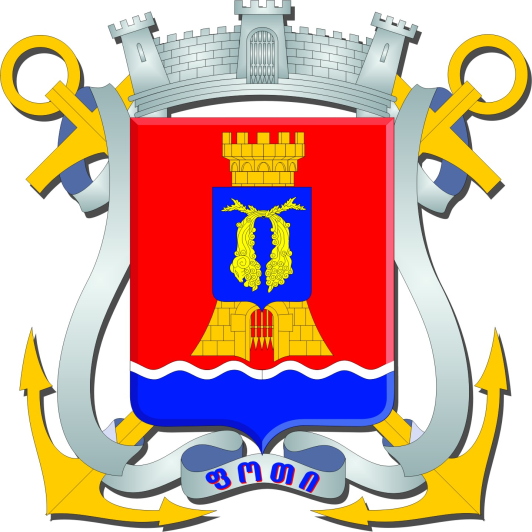 ქალაქ ფოთის მუნიციპალიტეტის2022-2025 წლებისპრიორიტეტების დოკუმენტი	თავი I. ზოგადი ინფორმაცია მუნიციპალიტეტის შესახებისტორიაფოთი საპორტო ქალაქია. ის საქართველოს ისტორიული კარიბჭეა. ფოთი ამიერკავკასიის ერთ-ერთი უძველესი ქალაქია შავი ზღვისპირეთში. იგი წარმოიქმნა მდინარე რიონის ქვემო წელზე მცხოვრებ უძველეს მოსახლეთა საფუძველზე, ძვ.წ.აღ. VI საუკუნეში.  ქალაქი ფოთი, მეცნიერთა უმეტესობის აზრით, მიიჩნევა ისტორიული ფაზისის მემკვიდრედ. ძველ ბერძნულ მითოლოგიაში, ფაზისი და კოლხეთი იასონისა და არგონავტების ოქროს საწმისისათვის ლაშქრობას დაუკავშირდა. ქალაქის მოხერხებულმა ადგილმდებარეობამ მისი საგრძნობი დაწინაურება გამოიწვია სავაჭრო კუთხით. საქართველო შავი ზღვით უკავშირდებოდა დასავლეთის ქვეყნებს, რიონი-მტკვრის სანაოსნო გზით კი სამხრეთ-აღმოსავლეთის სახელმწიფოებს. აღსანიშნავია ისიც, რომ ქალაქი ფოთი იყო ბიზანტიურ სამყაროში კარგად ცნობილი კულტურული ცენტრი. კოლხეთის აკადემიის დაარსების თარიღად, ქართველი მეცნიერები, III საუკუნის შუა ხანებს თვლიან. მეცნიერები ბევრ წარჩინებულ, ცნობილ ადამიანებს მიაწერენ ამ აკადემიაში მოღვაწეობას. თავად სახელწოდება ფოთი პირველად ჩნდება ჩვენი წელთაღრიცხვის მე-8 საუკუნეში და ამის შემდეგ, პრაქტიკულად, ეს სახელი მყარად დამკვიდრდა ქალაქის ტოპონიმიკაში.ფოთის გამოცოცხლება, პორტის რეკონსტრუქცია, მოდერნიზაცია, ქალაქის კეთილმოწყობა უკავშირდება გამოჩენილ საზოგადო მოღვაწესა და პუბლიცისტს ნიკო ნიკოლაძეს. ფოთის ნავსადგური ემსახურება კავკასიის ძირითად და სარკინიგზო გზებს შავი ზღვიდან კასპიის ზღვამდე. იგი არის XXI საუკუნის აბრეშუმის გზის დამაკავშირებელი წერტილი. ფოთს უდიდესი მნიშვნელობა ენიჭება, როგორც საქართველოს ეკონომიკაში, ასევე აზერბაიჯანის, ყაზახეთის, თურქმენეთის, უზბეკეთისა და ყირგიზეთის ეკონომიკაში, რომელთაც არა აქვთ დასავლეთის ზღვებისა და ოკეანეების პორტებთან მისადგომები. აქედან გამომდინარე, ფოთის პორტის მოდერნიზება არის არა მარტო საქართველოს, არამედ მეზობელი ქვეყნებისათვის უაღრესად პრიორიტეტული ინფრასტრუქტურული პროექტი.მდებარეობაქალაქი ფოთი  მდებარეობს  სამეგრელო-ზემო სვანეთის მხარეში, კოლხეთის დაბლობზე, შავი ზღვის აღმოსავლეთ სანაპიროზე, მდ. რიონის შესართავთან.   ფოთს დასავლეთით ესაზღვრება შავი ზღვა, ჩრდილოეთით - ხობის რაიონი და მდინარე რიონის მარჯვენა ტოტი, სამხრეთ-აღმოსავლეთით - მდინარე კაპარჭა და პალიასტომის ტბა. 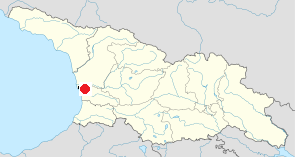 საქართველოს დედაქალაქიდან ქალაქი ფოთი დაშორებულია 320კმ-ით. ქალაქში ფუნქციონირებს სარკინიგზო ხაზი (ფოთი-თბილისი), რომელიც ამოქმედდა 1872 წელს.                საავტომობილო ხაზით ქალაქი უკავშირდება ყველა რეგიონს. ფოთიდან თურქეთის საზღვრამდე 90კმ-ია. ქალაქი იყოფა 4 ისტორიული განაშენიანების უბნად, რაც პრაქტიკულად უდევს საფუძვლად მის ადმინისტრაციულ ერთეულებად დაყოფას, ესენია: კუნძულის უბანი, ნაბადის უბანი, ცენტრის უბანი, მალთაყვის უბანი.ფართობიქალაქ ფოთის მუნიციპალიტეტის ფართობი მთლიანი ქვეყნის ფართობის (69 700 კვ. კმ) 0.09%-ს, ხოლო სამეგრელო-ზემო სვანეთის რეგიონის (7 468.2 კვ. კმ) 0.9%-ს შეადგენს. შესაბამისად, მუნიციპალიტეტის ტერიტორია არის  65.8 კვ. კმ. გეოგრაფიაქალაქი ფოთი ზღვის დონიდან საშუალოდ 0.8-2 მეტრ სიმაღლეზე მდებარეობს. ფოთისათვის დამახასიათებელია ვაკე რელიეფი. ქალაქის ტერიტორიის მიწები განეკუთვნება ქვიშა და ქვიშნარ ნიადაგებს. დაბალი ჰიფსომეტრიული დონე, ნიადაგ-გრუნტის წყლის სიახლოვე ზედაპირთან განაპირობებს დაჭაობების პროცესს. განსაკუთრებით იქ, სადაც ნიადაგის ზედაპირის დონე ზღვის დონეზე დაბალია, ხდება მისი ხელოვნურად ამაღლება. ფოთი და მისი შემოგარენი, მელიორაციულ - ეკოლოგიური თვალთახედვით, რთული რეგიონია. ეს სირთულე მისი კლიმატური პირობებითა და რელიეფური ფაქტორებითაა განპირობებული.მმართველობის ორგანოებიადგილობრივი თვითმმართველობის წარმომადგენლობითი, საკანონმდებლო ორგანოა მუნიციპალიტეტის საკრებულო. ქალაქ ფოთის მუნიციპალიტეტის საკრებულო შედგება 35 წევრისგან. აქედან, 28 არჩეულია პროპორციული, ხოლო 7 - მაჟორიტარული სისტემით. საკანონმდებლო ორგანოს ხელმძღვანელობს საკრებულოს წევრების მიერ არჩეული თავმჯდომარე, რომელსაც ჰყავს ერთი მოადგილე. საკრებულოში შექმნილია და მუშაობს 5 კომისია, ესენია: იურიდიულ, სამანდატო-საპროცედურო საკითხთა და ეთიკის კომისია, საფინანსო-საბიუჯეტო კომისია, სოციალურ საკითხთა კომისია, ქონების მართვისა და ბუნებრივი რესურსების საკითხების კომისია, სივრცით-ტერიტორიული დაგეგმარების და ინფრასტრუქტურის კომისია.ქალაქ ფოთის მუნიციპალიტეტში, ისევე როგორც საქართველოს ყველა სხვა მუნიციპალიტეტში, აღმასრულებელ ხელისუფლებას ახორციელებს პირდაპირი წესით არჩეული მერი. მუნიციპალიტეტის მერი აღმასრულებელი ხელისუფლების საქმიანობას ახორციელებს მუნიციპლიტეტის მერიის სტრუქტურული ერთეულების (სამსახურები), მუნიციპალიტეტის მიერ დაფუძნებული არასამეწარმეო, არაკომერციული იურიდიული პირებისა (ააიპ) და მუნიციპალური შეზღუდული პასუხისმგებლობის საზოგადოების (შპს) მეშვეობით.     მუნიციპალიტეტი მოიცავს 4 ტერიტორიულ ორგანოს. ესენია: კუნძულის, ნაბადის, ცენტრის და მალთაყვის ტერიტორიული ორგანოები. მოსახლეობაქალაქ ფოთის მუნიციპალიტეტის მოსახლეობა 41 500 კაცია.  მოსახლეობის სიდიდის მიხედივთ, საქართველოს 64 მუნიციპალიტეტს შორის, ქალაქ ფოთის მუნიციპალიტეტი 22-ე ადგილზეა. ქალაქ ფოთის მუნიციპალიტეტის მოსახლეობა მთლიანი საქართველოს მოსახლეობის 1.1%-ს, ხოლო სამეგრელო-ზემო სვანეთის რეგიონის მოსახლეობის 13.5%-ს შეადგენს. მუნიციპალიტეტში რეგისტრირებულია 8798 პენსიონერი. 1054 ოჯახი (2836 წევრი) სოციალურად დაუცველი სტატუსის მქონეა. ეკონომიკადღეს, ფოთი ქართული ეკონომიკის ერთ-ერთ ფუნდამენტალურ ქალაქად მიიჩნევა. ფოთის საზღვაო ნავსადგური შავი ზღვის აუზის ერთ-ერთი უდიდესი ნავსადგურია. იგი მდებარეობს ტრასეკას კორიდორზე და წარმოადგენს კავკასიის სატრანზიტო, სატრანსპორტო ქსელის უდიდეს სეგმენტს. ფოთს, ევროპა-აზიის კორიდორში, მნიშვნელოვანი ფუნქცია დაეკისრა. საერთაშორისო გადაზიდვებისათვის დიდი მნიშვნელობა აქვს სარკინიგზო-საბორნე კომპლექსს, რომელიც ფოთს უკრაინის ბულგარეთის, თურქეთის, რუმინეთის, რუსეთის პორტებს აკავშირებს.ქალაქში ფუნქციონირებს განბაჟების ეკონომიკური ზონა გეზ-ი.ქალაქში საწარმოთა უმრავლესობა ფიქსირებულია ტრანსპორტსა და კავშირგაბმულობის სექტორში, რაც განპირობებულია ფოთის პორტის ფაქტორით. საწარმოებიდან გამოსაყოფია შპს „ფოთის მარცვლეულის ტერმინალი“, რომელიც ეწევა საბითუმო ვაჭრობას მარცვლეულით, დაუმუშავებელი თამბაქოთი და ცხოველთა საკვებით, ხორბლის შესანახი ტერმინალი და ხორცპროდუქტების საწარმო „ნიკორა“. ქალაქში ფუნქციონირებს ინდური ინვესტიციებით დაფინანსებული მეტალურგიული ქარხანა. მუნიციპალიტეტში მოქმედებს საკონტეინერო ტერმინალები, პურ-ფუნთუშეულისა და საკონდიტრო ქარხნები, სამკერვალო ფაბრიკები, თევზის გადამამუშავებელი ქარხანა და სხვადასხვა მცირე საწარმოები. მუნიციპალიტეტის საზღვაო ზოლში განვითარებულია ტურიზმი.სატრანსპორტო ინფრასტრუქტურა ქალაქის საავტომობილო ინფრასტრუქტურა მოიცავს 148 კმ სიგრძის საერთო სარგებლობის გზას. ქალაქის შიდა გზები ძირითადად ქვის ღორღის საფარითაა, მხოლოდ 43.5 კილომეტრზეა ასფალტის საფარიანი გზა.შიდასაქალაქო რეგულარულ სამგზავრო გადაყვანას ემსახურება მუნიციპალური ორგანიზაცია შპს „ფოთის სატრანსპორტო კომპანია“. ქალაქში აგრეთვე მუშაობს მრავალი კერძო გადამყვანი, რომელთაც აღებული აქვთ ქალაქის და საქალაქთაშირისო სამგზავრო გადაყვანის შესაბამისი ლიცენზიები.ნავსადგურის ტერიტორია 49 ჰექტარია. შესასვლელი არხის სიღრმე 10.5 მეტრია, ნავმისადგომებისა კი 8.5 მეტრი. მის მფლობელობაშია 2650 მეტრის სიგრძის ტვირთის ტრანსპორტირების კომპლექსი, რომელიც შედგება 14 ნავმისადგომისაგან. 11 ნავმისადგომზე 6-40 ტონიანი პორტალური ამწეებია. ნავსადგურში ხორციელდება ყველანაირი ტვირთებისა და თხევადი პროდუქტების ტრანსპორტირება.ფოთის ნავსადგური საბორნე სარკინიგზო ხაზით უკავშირდება უკრაინის ბულგარეთის, თურქეთის, რუმინეთის, რუსეთის პორტებს.საჯარო დაწესებულებებიქალაქ ფოთის მუნიციპალიტეტში ფუნქციონირებს სხვადასხვა საგანმანათლებლო, კულტურული და სპორტული დაწესებულებები. მათ შორისაა:ა(ა)იპ "თვითმმართველი ქალაქ ფოთის სკოლამდელი სააღმზრდელო გაერთიანება", რომლის შემადგენლობაში შედის 15 სკოლამდელი დაწესებულება - სააღმზრდელო პროცესს გადის  1700-მდე აღსაზრდელი.11 საჯარო  და 3 კერძო სკოლა, სადაც სწავლობს  6400  მოსწავლე.სსიპ პროფესიული კოლეჯი „ფაზისი“, რომელიც ახორციელებს 25 პროფესიულ-საგანმანათლებლო  და სხვადასხვა მიმართულების 11 პროფესიული მომზადება-გადამზადების პროგრამებს. სასწავლებელში ყოველწლიურად 450-მდე პროფესიული სტუდენტი და მსმენელი უფასოდ იღებს განათლებას.სსიპ ბათუმის სახელმწიფო საზღვაო აკადემიის ფოთის ფილიალის - „ფოთის საზღვაო სასწავლო-საწვრთნელი ცენტრი“, რომელიც გათვლილია 1000 სტუდენტზე.ა(ა)იპ „არჩილ ხორავას სახელობის სკოლისგარეშე სახელოვნებო სასწავლებელი“, სადაც სწავლობს 400 მოსწავლე.ა(ა)იპ „ქალაქ ფოთის მუნიციპალიტეტის სახელოვნებო სამხატვრო სასწავლებელი“, სადაც სხვადასხვა პროგრამებს ეუფლება 250  მოსწავლე. ა(ა)იპ „ქალაქ ფოთის მუნიციპალიტეტის მოსწავლე-ახალგაზრდობის შემოქმედების ცენტრი“, სადაც სხვადასხვა პროგრამებს ეუფლება 550 მოსწავლე. ა(ა)იპ “ქალაქ ფოთის მუნიციპალიტეტის ფოლკლორის ცენტრი“, სადაც სხვადასხვა პროგრამებს ეუფლება 100  მოსწავლე.ა(ა)იპ "თვითმმართველი ქალაქ ფოთის საბიბლიოთეკო გაერთიანება".ა(ა)იპ “ქალაქ ფოთის მუნიციპალიტეტის საგამოფენო დარბაზი“.სსიპ "ქ. ფოთის ვალერიან გუნიას სახელობის პროფესიული სახელმწიფო თეატრი".სსიპ „ფოთის კოლხური კულტურის მუზეუმი“. ა(ა)იპ "ქალაქ ფოთის მუნიციპალიტეტის სპორტისა და ტურიზმის ცენტრი", სადაც სპორტის 20 სახეობას ეუფლება 1003 ბავშვი.ა(ა)იპ „სკოლისგარეშე სასპორტო საგანმანათლებლო დაწესებულება - რაგბის სასპორტო სკოლა“ ემსახურება  220 სპორტსმენს.ა(ა)იპ „თვითმმართველი ქალაქის-ფოთის ხელბურთის კლუბი ოქროს ვერძი“, სადაც სპორტის ამ სახეობას   ეუფლება  105 ბავშვი.ღირსშესანიშნაობები ქალაქ ფოთის მუნიციპალიტეტის ტერიტორიაზე არსებული კულტურული მემკვიდრეობის უძრავი ძეგლებიდან განსაკუთრებული მნიშვნელობისაა:1. მაცხოვრის აღდგომის სახელობის საკათედრო ტაძარიაღნიშნული ტაძარი წარმოადგენს კონსტანტინოპო-ლის „აია-სოფიას“ ასლს შემცირული მასშტაბით. ფო-თის საკათედრო ტაძარი აშენებულია მე-20 საუკუნის დასაწყისში, ქალაქის  ცენტრალურ მოედანზე, რომელსაც 12, რადიალურად განლაგებული ქუჩა უერთდება. 1912 წლამდე ის წარმოდგენდა გურია-სამეგრელოს ეპარქიის საკათედრო ტაძარს. საბჭოთა პერიოდში, კერძოდ  1935 წელს,   შენობაში თეატრი განთავსებულა. 2012 წელს ძეგლზე ჩატარებულმა სარეკონსტრუქციო სამუშაოებმა ფოთის საკათედრო ტაძარი ქალაქის ღირსშესანიშნავ კულტურული მემკვიდრეობის ძეგლად აქცია. 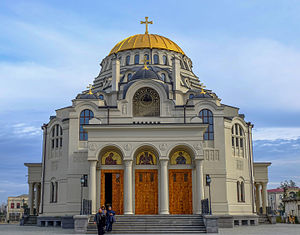 2. ნიკო ნიკოლაძის კოშკინიკო ნიკოლაძის კოშკი წარმოადგენს თურქთა მიერ 1723-1725 წლებში აშენებული გალავნიანი ციხის ნაშთს, რომელსაც იერი თურქეთისაგან ფოთის განთა-ვისუფლებისა და 1858 წელს ფოთის სანავსადგურო ქალაქად გამოცხადების შემდეგ შეეცვალა. 1870 წელს ციხის გალავანი და მეჩეთი მოშალეს, მთავარ შესა-სვლელს დააშენეს 2 სართულიანი კოშკი, რომელიც კონუსისებრი ხის შპილით ბოლოვდებოდა. კოშკის იერსახის საბოლოო ცვლილება ნიკო ნიკოლაძის სახელთანაა დაკავშირებული. მან 1896 წელს ციხე-კოშკს მოხსნა ხის შპილიანი კონსტრუქცია, მის ნაც-ვლად დააშენა ქვის  2 სართული და მე-5 სართულზე დაამონტაჟა 1870 წელს პარიზში დამზადებული სამ-მხრივი მექანიკური საათი. 2018 წელს დასრულებული რეაბილიტაციის შემდეგ, ნიკო ნიკოლაძის კოშკში მემორიალური გამოფენაა წარმოდგენილი.  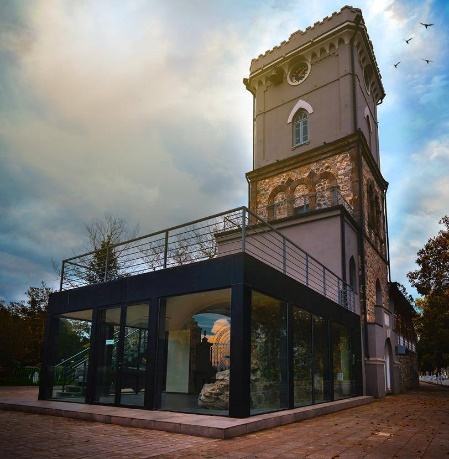 3. ფოთის კოლხური კულტურის მუზეუმიშენობა აგებულია 1907 წელს. აღნიშნული წარმოად-გენდა ვინმე ვაჭრის, ჰომერ ავგერინოს საცხოვრებელ სახლს. 1977 წლიდან, შენობაში ფუნქციონირებს ფო-თის კოლხური კულტურის მუზეუმი. მუზეუმში და-ცულია შავი ზღვის აღმოსავლეთ სანაპირო ზოლზე მოპოვებული გვიან ბრინჯაოსა და ადრე რკინის ხანის არტეფაქტები, ფოთის საზღვაო ნავსადგურისა და ქალაქის თვითმმართველობის ისტორიის ფოტო და დოკუმენტური მასალები. მუზეუმის ფონდსა-ცავში ინახება უნიკალური ნუმიზმატიკური მასალა, მარკების კოლექცია და სახვითი ხელოვნების ნიმუშები. 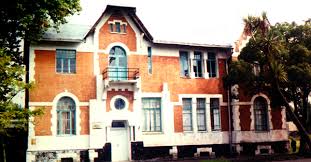 4. ფოთის შუქურა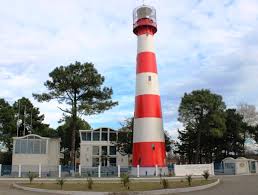 ფოთის შუქურა ერთ-ერთი იმ შენობათაგანია, რომე-ლიც მე-19 საუკუნიდან ამშვენებს ზღვისპირა ქალაქს. ის არამარტო სტრატეგიული ობიექტია, არამედ წარ-მოადგენს საინტერესო არქიტექტურულ კომპოზი-ციას. შუქურა უზრუნველყოფს ნავსადგურში შემოსუ-ლი და გასული გემებისათვის უსაფრთხო ნაოსნობას. შუქურა არის თუჯის კოშკი, რომელიც შეკვეთილი იყო ინგლისში 1860 წელს. შუქურა ექსპლუატაციაში შევიდა 1864 წელს. 5. „ფოთის საზღვაო სასწავლო-საწვრთნელი ცენტრი“ (სსიპ ბათუმის სახელმწიფო საზღვაო აკადემიის ფილიალი)                             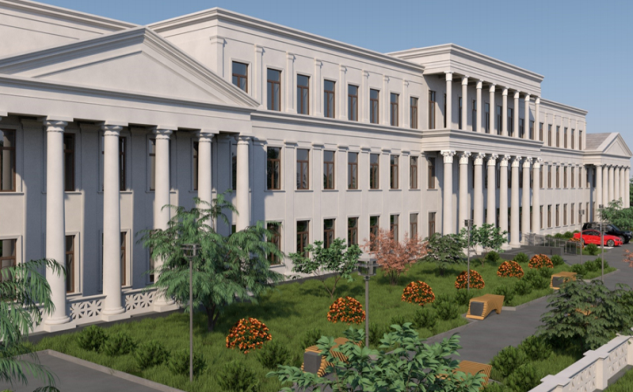 ყოფილი ჰიდრომელიორაციული სასწავლებელი მე-20 საუკუნის 40-იანი წლების ბოლოს აშენდა და წარ-მოადგენს სტალინური პერიოდის არქიტექტურის ერთ-ერთ უმნიშვნელოვანეს შენობას. აღსანიშნავია, რომ შენობას ჩაუტარდა რეაბილიტაცია - რეკონ-სტრუქციის სამუშაოები და ქალაქს ახალი უმაღლესი სასწავლებელი შეემატა, რომელიც თავისი პროფი-ლით სანავსადგურო ქალაქის მოთხოვნებს დააკმა-ყოფილებს. 6. სამხატვრო სკოლასამხატვრო სკოლა აშენებელია 1901 წელს. აღნიშ-ნული წარმოადგენდა არქიტექტორ ედმუნდ ფრიკის საცხოვრებელ სახლს. გასაბჭოების პერიოდიდან, შენობა-ნაგებობა გადაეცა სახელმწიფოს, რომელშიც განთავსებული იყო პიონერთა სახლი, შემდგომ სა-ბავშვო ბაღი. ამჟამად, აღნიშნულ შენობაში ფუნ-ქციონირებს სამხატვრო სკოლა.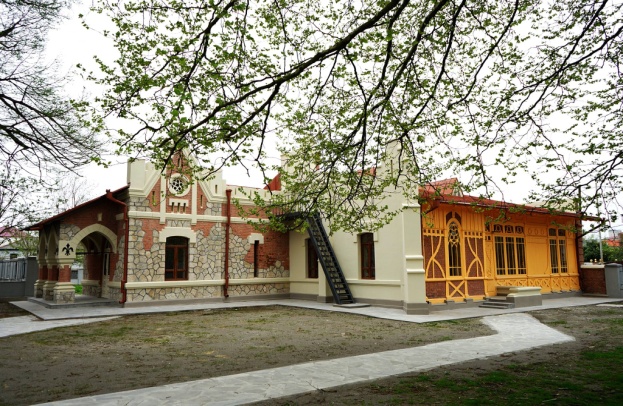 აღსანიშნავია, რომ სამხატვრო სკოლის შენობას ჩაუ-ტარდა რეაბილიტაცია-რეკონსტრუქციის სამუშაო.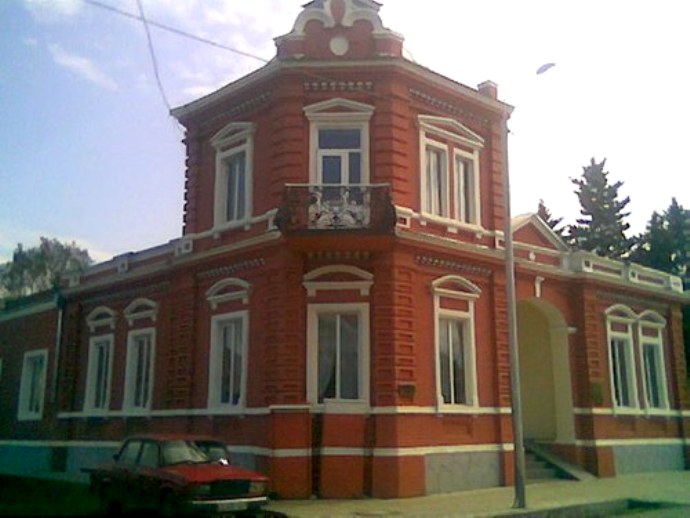 7. ტერ-ნიგოსოვის სახლიექსპერტ-ექიმის ტერ-ნიგოსოვის სახლი აშენდა 1894 წელს. ის ფოთში მოღვაწეობდა ნიკო ნიკოლაძის პერი-ოდში. ნიგოსოვმა თავისი სახლი ანდერძით დაუტოვა ქალაქს. დღეს, აღნიშნულ შენობაში მოწყობილია ოჯა-ხური ტიპის ბავშვთა სახლი, 24 საათიანი მომსახურებით, რომელიც  ემსახურება უმეთვალყურეოდ დარჩენილ ბავ-შვთა სოციალურ რეაბილიტაციას. 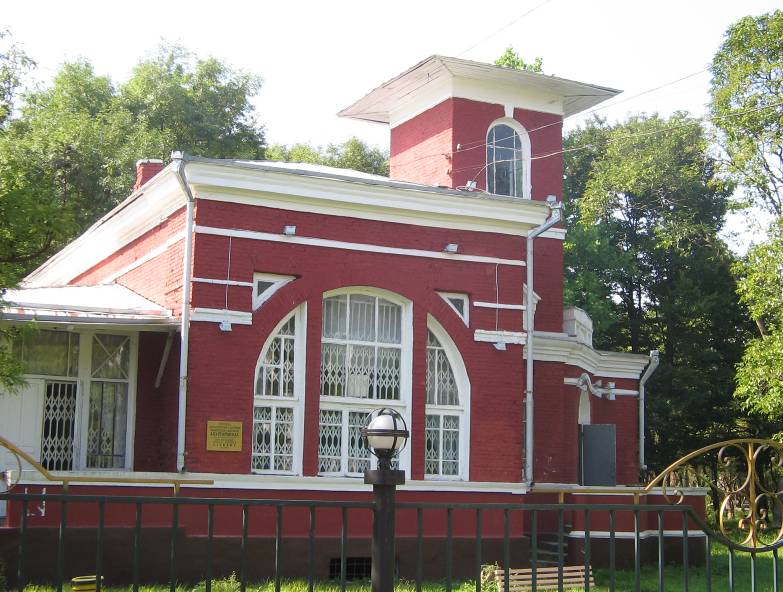 8. ბავშვთა ბიბლიოთეკაბავშვთა ბიბლიოთეკა აშენდა 1909 წელს შემოწირუ-ლობებითა და ფოთის მოსახლეობის მხარდაჭერით. თავიდანვე, შენობა  გათვალისწინებულ იყო საბიბლიო-თეკო სისტემისათვის. 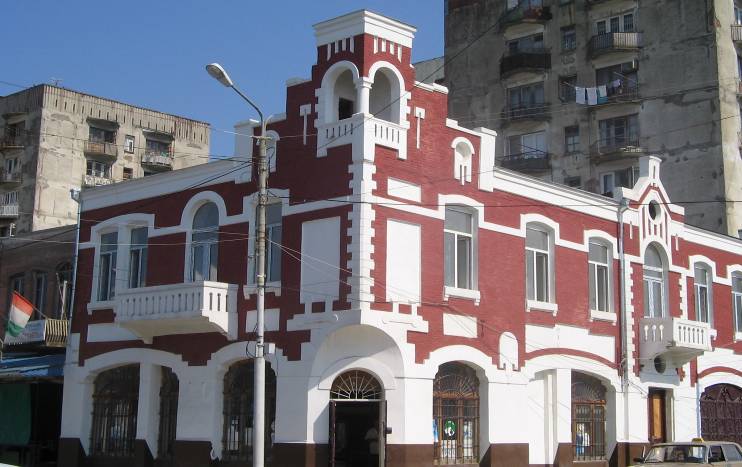 9. სასტუმრო „ბრისტოლი“აღნიშნული შენობა აშენდა 1901 წელს, რომელიც იყო პირველი სასტუმრო „ბრისტოლი“ ქალაქ ფოთში. დღეს  შენობაში განთავსებულია სავაჭრო ობიექტები.10. უშიშროების სამსახურის ყოფილი შენობანავსადგურის მიმდებარე ტერიტორიაზე, 1901-1910 წლებში, მოდერნის სტილში აგებული არქიტექტურული ობიექტი, გერმანელ არქიტექტორს, ედმუნდ ფრიკს ეკუთვნის. ნაგებობა ულამაზესი არქიტექტურული დეტალებით და მხატვრული ელემენტებით გამოირჩევა.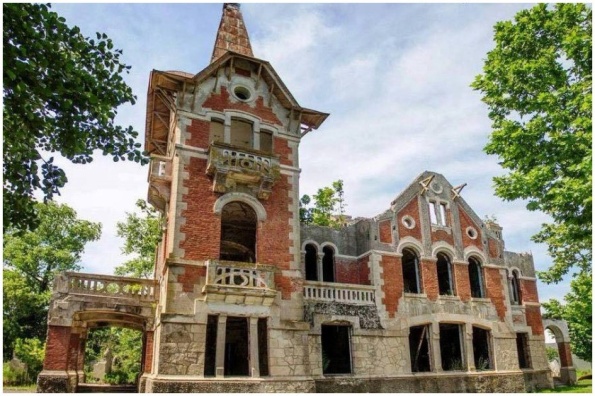 შენობა, მანამდე, კერძო საკუთრებას წარმოადგენდა. თუმცა, მისმა მფლობელმა ვერ უზრუნველყო მისი მოვლა-პატრონობა, რის გამოც შენობა წლების გან-მავლობაში ნადგურდებოდა. ამჟამად, მიმდინარეობს შენობის რეაბილიტაცია-რეკონსტრუქციის სამუშაოები, რომლის დასრულების შემდეგ, უშიშროების ყოფილ შენობაში, მხატვართა სახლი განთავსდება.ბიუჯეტიქალაქ ფოთის მუნიციპალიტეტის 2021 წლის ბიუჯეტის ასიგნებები შეადგენს 32 752.8 ათ. ლარს. ბიუჯეტის შემოსულობების 77.8 პროცენტს (20 792.0 ათ. ლარი) მუნიციპალიტეტის საკუთარი შემოსავლები შეადგენს. მათ შორის, აღსანიშნავია დამატებითი ღირებულების გადასახადი, რომელზეც საკუთარი შემოსავლების 21.8 პროცენტი (4 532.7 ათ. ლარი) მოდის. არასაკუთარი შემოსავლები ძირითადად შედგება სახელმწიფო ბიუჯეტიდან გამოყოფილი კაპიტალური ტრანსფერისგან, რომელიც მუნიციპალიტეტს ყოველწლიურად გამოეყოფა ინფრასტრუქტურული პროექტების განსახორციელებლად.თავი II. ძირითადი ფინანსური მაჩვენებლებიშემოსულობების და გადასახდელების აგრეგირებული მაჩვენებლები 2020-2025 წლებში	შემოსულობები2022 წლის ბიუჯეტის შემოსულობებთან შედარებით, ქალაქ ფოთის მუნიციპალიტეტის ბიუჯეტის შემოსულობების სტრუქტურა 2023-2025 წლებში მნიშვნელოვნად არ იცვლება. გადასახადების ზრდა გამოთვლილია ქვეყნის ძირითადი მონაცემებისა და მიმართულებების დოკუმენტში მოცემული 2023-2025 წლების ეკონომიკური ზრდისა და დეფლატორის საპროგნოზო მაჩვენებლების მხედველობაში მიღებით. გრანტების (ტრანსფერები) მაჩვენებელში, მოცემულია ტრანსფერი დელეგირებული უფლებამოსილების განხორცილებლად. სხვა შემოსავლებისა და არაფინანსური აქტივების კლების (კაპიტალური შემოსავლები) პროგნოზის გაანგარიშებისას, ასევე მხედველობაში იქნა მიღებული ქვეყნის ეკონომიკური ზრდის არსებული პროგნოზები და ამ შემოსავლის სახეობებში ბოლო წლების არსებული ტენდენციები.ქალაქ ფოთის მუნიციპალიტეტის შემოსულობები ძირითადი კატეგორიების მიხედვით 2020 –2025 წლებშიათასი  ლარი	გადასახდელები2022-2025 წლებში, მუნიციპალიტეტის სტრატეგია მოიცავს ადგილობრივი ინფრასტრუქტურის განვითარებას, მოსახლეობის სოციალური პირობების გაუმჯობესებას, საზოგადოებრივი უსაფრთხოების უზრუნველყოფას, ჯანსაღი ცხოვრების წესის დანერგვას და სკოლამდელი განათლების ხელშეწყობას.  ქალაქ ფოთის მუნიციპალიტეტის ძირითადი პრიორიტეტებია:ინფრასტრუქტურის განვითარება;დასუფთავება და გარემოს დაცვა;განათლება;კულტურა,  რელიგია, ახალგაზრდობა და სპორტი;ჯანმრთელობის დაცვა და სოციალური უზრუნველყოფა;მმართველობა და საერთო დანიშნულების ხარჯები.ქალაქ ფოთის მუნიციპალიტეტის გადასახდელები პრიორიტეტების მიხედვით 2020 –2025 წლებშიათასი  ლარიქალაქ ფოთის მუნიციპალიტეტის ბიუჯეტის ბალანსი2020 –2025 წლებშიათასი  ლარი2020-2021  წლების ბიუჯეტების მიმოხილვა2020 წლის ბიუჯეტის შესრულებათავი I. ქალაქ ფოთის მუნიციპალიტეტის 2020 წლის ბიუჯეტის ძირითადი მაჩვენებლების შესრულება2020 წელს ქალაქ ფოთის მუნიციპალიტეტის ბიუჯეტის დაზუსტებული საბიუჯეტო შემოსულობების გეგმა შესრულებულია 104.4%-ით. გეგმით გათვალისწინებული იყო 26 516.0 ათ. ლარის მობილიზება. ფაქტიურმა შესრულებამ შეადგინა 27 685.9 ათ. ლარი. 1. ბიუჯეტის ბალანსი                                                                                                                     ათას ლარში2.  ბიუჯეტის შემოსულობები, გადასახდელები და ნაშთის ცვლილება                                                                                                                    ათას ლარში3. ბიუჯეტის შემოსავლები                                                                                                                    ათას ლარში4. ბიუჯეტის საგადასახადო შემოსავლები                                                                                                                         ათას ლარში5. ბიუჯეტის გრანტები                                                                                                                              ათას ლარში6. ბიუჯეტის სხვა შემოსავლები                                                                                                                                ათას ლარში7. ბიუჯეტის ხარჯები ეკონომიკური კლასიფიკაციით                                                                                                                                   ათას ლარში8. ბიუჯეტის არაფინანსური აქტივების ცვლილებაათას ლარში                                                                                                                                                                                                   ათას ლარში9. ბიუჯეტის ხარჯებისა და არაფინანსური აქტივების ფუნქციონალური კლასიფიკაციაათას ლარში10. ბიუჯეტის  საოპერაციო და მთლიანი სალდო                                                                                                                                                                                      ათას ლარში11.  ბიუჯეტის ფინანსური აქტივების ცვლილება                                                                                      ათას ლარში12. ბიუჯეტის ვალდებულებების ცვლილებაბიუჯეტის ვალდებულებების ცვლილება განისაზღვრა 146.4 ათასი ლარის ოდენობით. აღნიშნული წარმოადგენდა მუნიციპალური განვითარების ფონდიდან 2011 და 2017 წლებში მიღებული სესხის ძირითადი თანხის დაფარვას, შემდეგ საინვესტიციო პროექტებზე:- „ქალაქ ფოთში ჭავჭავაძის ქუჩის (ინდუსტრიულ ზონასთან დამაკავშირებელი გზა), ჭავჭავაძის ჩიხის და მდინარე რიონის გასწვრივ (ბაზრის მიმდებარე ტერიტორია) გზის სავალი ნაწილის რეაბილიტაცია“ (2011 წ.);- „საქართველოს მყარი ნარჩენების მართვის პროექტი“ (2 ცალი კომპაქტორიანი ნაგავმზიდი მანქანა და 100 ცალი ნარჩენების კონტეინერი) (2017 წ.)2020 წლის 1 იანვრის მდგომარეობით ქალაქ ფოთის მუნიციპალიტეტის სასესხო ვალდებულება ჯამში 467.7 ათას ლარს, ხოლო 2020 წლის 31 დეკემბრის მდგომარეობით 321.3 ათას ლარს შეადგენდა.  თავი II. ქალაქ ფოთის მუნიციპალიტეტის 2020 წლის ბიუჯეტის პრიორიტეტების, პროგრამების, ქვეპროგრამების შესრულებასულ 2020 წელს ქალაქ ფოთის მუნიციპალიტეტის გადასახდელების გეგმა შეადგენდა 30 704.7 ათ. ლარს, ფაქტიურმა დაფინანსებამ შეადგინა 26 005.4 ათ. ლარი, ანუ 84.7%.აღნიშნული ფინანსური რესურსი ძირითადად მოხმარდა ადგილობრივი ინფრასტრუქტურის განვითარებას, მოსახლეობის სოციალური პირობების გაუმჯობესებას, ჯანსაღი ცხოვრების წესის დანერგვას, კულტურული ტრადიციების დაცვას და სკოლამდელი განათლების ხელშეწყობას.  13.  ინფრასტრუქტურის განვითარება (პროგრამული კოდი  02 00)პრიორიტეტის ფარგლებში განხორციელდა საგზაო და კომუნალური ინფრასტრუქტურის რეაბილიტაციის სამუშაოები. ასევე, ინფრასტრუქტურის რეაბილიტაციის გარდა, დაფინანსდა არსებული ინფრასტრუქტურის მოვლა-პატრონობის სამუშაოები, მათ ექსპლოატაციასთან დაკავშირებული ხარჯები და სხვა აუცილებელი კეთილმოწყობის ღონისძიებები.                                                                                                                                                          ათას ლარში                                                           14. დასუფთავება და გარემოს დაცვა (პროგრამული კოდი  03 00)ქალაქის ერთ-ერთ მთავარ ფუნქციას წარმოადგენს საიმედო სანიტარული მდგომარეობის უზრუნველყოფა. ამ მიზნით განხორციელდა შესაბამისი ღონისძიებები. კერძოდ, ქალაქის ქუჩების ყოველდღიური დაგვა-დასუფთავება და ნარჩენების გატანა, გარე ქსელის ბუნკერების საყოფაცხოვრებო ნარჩენებისაგან გათავისუფლება, დასუფთავების მოსაკრებლის ადმინისტრირების და ნარჩენების მართვის სხვა ღონისძიებები.პროგრამის ფარგლებში  განხორციელდა მრავალწლიანი მარადმწვანე მცენარეების, ბუჩქების და სხვა ნარგავების დარგვა, მათი მოვლა, ახალი გამწვანების ზონების შექმნა, სკვერებისა და ქალაქის ქუჩების მწვანე საფარის გათიბვის სამუშაოები.პროგრამის ფარგლებში განხორციელდება მუნიციპალიტეტის ტერიტორიაზე უმეთვალყურეოდ დარჩენილი ცხოველების იზოლაცია.პალიასტომის ტბის შევსებისა და ჰიდროდინამიური რეჟიმის აღდგენისათვის მოხდა მდინარე კაპარჭის გაწმენდის სამუშაოების დაფინანსება.                     ათას ლარში15. განათლება (პროგრამული კოდი  04 00)მომავალი თაობების აღზრდის მიმართულებით, დაწყებითი და ზოგადი განათლების გარდა, მნიშვნელოვანი როლი ენიჭება სკოლამდელ განათლებას, რაც მუნიციპალიტეტის საკუთარ უფლებამოსილებას განეკუთვნება და შესაბამისად, ერთ-ერთ პრიორიტეტს წარმოადგენს, რომლის ფარგლებში განხორციელდა საბავშვო ბაღების ფუნქციონირებისათვის საჭირო ხარჯების დაფინანსება, მათი რეაბილიტაცია  და ინვენტარით უზრუნველყოფა.მიმდინარე წელს ასევე განხორციელდა საჯარო სკოლების მცირე სარეაბილიტაციო სამუშაოები და საჯარო სკოლის მოსწავლეთა ტრანსპორტით უზრუნველყოფა.                                                                                                                                                                                                                                                                                                                                                                                                                                                                                                                                                    ათას ლარში16. კულტურა, რელიგია, ახალგაზრდობა და სპორტი (პროგრამული კოდი  05 00)მუნიციპალიტეტის ინფრასტრუქტურული და ეკონომიკური განვითარების პარალელურად, აუცილებელია  ხელი შეეწყოს კულტურული ტრადიციების დაცვას და ამ ტრადიციების ღირსეულ გაგრძელებას. ამასთანავე, ერთ-ერთი პრიორიტეტია ახალგაზრდების მრავალმხრივი (როგორც სულიერი, ისე ფიზიკური თვალსაზრისით) განვითარების ხელშეწყობა და მათში ცხოვრების ჯანსაღი წესის დამკვიდრება. 2020 წელს ასევე, დაგეგმილი იყო „საფეხბურთო კლუბი კოლხეთი 1913“-ის ხელშეწყობა, მინი სპორტული მოედნების კაპ. შეკეთება, ნინო ჟვანიას ქუჩაზე სპორტული დარბაზის კაპ. შეკეთება, სპორტული კლუბის ბაზის კაპ. რემონტი, ვალერიან გუნიას სახელობის პროფესიული სახელმწიფო თეატრის შენობის რეაბილიტაცია.                                                                                                                                                                                                  ათას ლარში17. ჯანმრთელობის დაცვა და სოციალური უზრუნველყოფა (პროგრამული კოდი  06 00)მოსახლეობის ჯანმრთელობის დაცვის ხელშეწყობა და მათი სოციალური დაცვა მუნიციპალიტეტის  ერთ-ერთ მთავარ პრიორიტეტს წარმოადგენს. 2020 წელს განხორციელდა შეჭირვებული მოსახლეობის სხვადასხვა დახმარებებით და შეღავათებით უზრუნველყოფა, ჯანმრთელობის დაცვის მიზნით სხვადასხვა ღონისძიებების განხორციელება.                                                                                                                                                                                                     ათას ლარში     სოციალური დაცვა პროგრამა ითვალისწინებდა მუნიციპალიტეტის ტერიტორიაზე მცხოვრები მოსახლეობის სხვადასხვა ფენებისათვის გარკვეული შეღავათებითა და სოციალური დახმარებებით უზრუნველყოფას, მზრუნველობამოკლებულთათვის უფასო კვებით უზრუნველყოფას, დემოგრაფიული მდგომარეობის გაუმჯობესების მიზნით მრავალშვილიანი ოჯახების დახმარებას, დაუძლურებული და ლოგინს მიჯაჭვული ბენეფიციარებისათვის სოციალური და სამედიცინო სერვისების მიწოდებას ადგილზე და სხვა სოციალურ პროგრამებს, რომლებიც უზრუნველყოფს მუნიციპალიტეტის მოსახლეობის სოციალური  მდგომარეობის გაუმჯობესებას.18. მმართველობა და საერთო დანიშნულების ხარჯები (პროგრამული კოდი 01 00)პრიორიტეტის ფარგლებში განხორცილდა წარმომადგენლობითი და აღმასრულებელი ორგანოების დაფინანსება. ამავე პრიორიტეტიდან დაფინანსდა ისეთი ხარჯები, როგორიცაა სარეზერვო ფონდი, მუნიციპალიტეტის ვალდებულებების (წინა წლებში წარმოქმნილი ვალდებულებების დაფარვა და სასამართლოს აღსრულების ფინანსური უზრუნველყოფა) დაფარვა, საგანგებო მდგომარეობასთან დაკავშირებულ ღონისძიებათა მიზნობრივ პროგრამა. პრიორიტეტი ასევე ითვალისწინებდა თავდაცვის (სამხედრო აღრიცხვის, გაწვევისა და მობილიზაციის ხარჯები) დაფინანსებას.                                                                                                                                                    ათას ლარშიინფორმაცია 2020 წელს ქალაქ ფოთის მუნიციპალიტეტის ბიუჯეტის სარეზერვო ფონდიდან გამოყოფილი და ათვისებული თანხების შესახებ                                                                                                                                                                                                                                                                                                                                                                                                               ლარებშიინფორმაცია 2020 წელს ქალაქ ფოთის მუნიციპალიტეტის ბიუჯეტიდან სასამართლოს გადაწყვეტილებების აღსრულების ფინანსური უზრუნველყოფისათვის გამოყოფილი და ათვისებული თანხების შესახებ                                                                                                                                                                                                  ლარებშითავი III.    ქალაქ ფოთის მუნიციპალიტეტის 2020 წლის ბიუჯეტის ასიგნებების შესრულება                                                                                                                                                 ათას ლარში	2021 წლის ბიუჯეტის მიმოხილვა (6 თვე)	2021 წელს დაგეგმილია ქალაქ ფოთის მუნიციპალიტეტის ბიუჯეტის შემოსულობები 26 711.8  ათ. ლარი, მათ შორის გადასახადები 14 532.7 ათ. ლარი, გრანტები 6 186.8 ათ. ლარი, სხვა შემოსავლები 5 692.3  ათასი ლარი, არაფინანსური აქტივების კლებიდან  შემოსავალი  300.0 ათ. ლარი.2021 წელს სახელმწიფო ბიუჯეტიდან გამოყოფილი ტრანსფერი შეადგენს 5 893.4 ათ. ლარს. აქედან:	ა) მიმდინარეობს შემდეგი სამუშაოები:ქალაქ ფოთის ქუჩების, ბესიკის ქუჩის, კოლხეთის ქუჩის მონაკვეთი წმინდა გიორგის ქუჩიდან ბესიკის ქუჩამდე, შალვა ამირანაშვილის ქუჩის მონაკვეთი წმინდა გიორგის ქუჩიდან ბესიკის ქუჩამდე, შალვა ამირანაშვილის ქუჩის მონაკვეთი აკაკის ქუჩიდან წმინდა გიორგის ქუჩამდე, ალექსანდრე მოწერელიას ქუჩის მონაკვეთი წმინდა გიორგის ქუჩიდან ბესიკის ქუჩამდე, ფაზისის ქუჩის მონაკვეთი აკაკის ქუჩიდან ფაზისის ქუჩის ბოლომდე, მემედ აბაშიძის ქუჩა (აღმაშენებლის ქუჩიდან კლდიაშვილის ქუჩამდე), ქორქიას ქუჩა (გურიის ქუჩიდან დასავლეთით ბოლომდე), ქორქიას ჩიხი (ქორქიას ქუჩიდან მე-7 საჯარო სკოლამდე) რეაბილიტაცია.თამარ მეფის ქუჩის რეაბილიტაცია (II ეტაპი).იერუსალიმის ქუჩის რეაბილიტაცია.ცენტრალური კულტურისა და დასვენების პარკის მოწყობა (II ეტაპი).ბ) დასრულდა შემდეგი სამუშაოები:თავდადებულის ქუჩის რეაბილიტაცია (II ეტაპი).ბერდიანსკის ქუჩის რეაბილიტაცია (II  ეტაპი).გასულ, 2020 წელს სახელმწიფო ბიუჯეტიდან გამოყოფილი თანხიდან:ა)  2021 წელს დასრულდა შემდეგი ღონისძიებები: მრავალსართულიანი ს/სახლების სახურავების კაპ. შეკეთება (ჭავჭავაძის N142, N144, დ. აღმაშენებლის N3ა, 9 აპრილის N12, N33, დანელიას N72, ერეკლე მეორის N30, გურიის N177, N179, N187, N189, ჭანტურიას N7, N9, N11).კუნძულის სანაპირო ზოლის რეაბილიტაცია.ავტობუსების ავტოპარკის მშენებლობა.წმინდა გიორგის და აკაკი წერეთლის ქუჩებს შორის მოწერელიას ქუჩის გზის რეაბილიტაცია.წმინდა გიორგის და აკაკი წერეთლის ქუჩებს შორის გოგებაშვილის ქუჩის გზის რეაბილიტაცია.წმინდა გიორგის და აკაკი წერეთლის ქუჩებს შორის კოლხეთის  ქუჩის გზის რეაბილიტაცია.წმინდა გიორგის და აკაკი წერეთლის ქუჩებს შორის შელიას ქუჩის გზის რეაბილიტაცია.თავდადებულის ქუჩის რეაბილიტაცია (I ეტაპი).N17  სკოლამდელი სააღმზრდელო დაწესებულებების სარემონტო სამუშაოები.ბ) 2021 წელს მიმდინარეობს შემდეგი ღონისძიებები:ცენტრალური კულტურისა და დასვენების პარკის მოწყობა (I ეტაპი).თამარ მეფის ქუჩის რეაბილიტაცია (I ეტაპი).ქალაქ ფოთის მუნიციპალიტეტში 2021 წლის 6 თვეში დაფინანსდა შემდეგი ღონისძიებები:1. ინფრასტრუქტურის განვითარებაზე დაიხარჯა 5 697.2 ათ. ლარი. მათ შორის:ა) საგზაო ინფრასტრუქტურის განვითარებაზე - 3 532.9 ათ. ლარი. აქედან:გზების კაპიტალურ შეკეთებაზე - 3311.7 ათ. ლარი.სათვალთვალო ვიდეო-კამერების მოწყობაზე - 46.6 ათ. ლარი.ქუჩების სარემონტო სამუშაოებზე - 174.6 ათ. ლარი.ბ) გარე განათებაზე - 421.7 ათ. ლარი. აქედან:გარე განათების ელ. ენერგიის ხარჯების ანაზღაურებაზე - 325.6 ათ. ლარი.გარე განათების ქსელის მოვლა-პატრონობაზე - 96.1 ათ. ლარი.გ) სანიაღვრე არხებისა და სატუმბო სადგურების მშენებლობა, რეაბილიტაცია და ექპლოატაციაზე დაიხარჯა 302.2 ათ. ლარი. აქედან:სატუმბო სადგურების ელ. ენერგიის ხარჯების ანაზღაურებაზე - 21.1 ათ. ლარი.სამელიორაციო სამუშაოებზე - 281.1 ათ. ლარი.დ) ბინათმშენებლობაზე დაიხარჯა - 200.1 ათ. ლარი. აქედან:მრავალსართულიანი ს/სახლების სახურავების კაპ.შეკეთებაზე - 124.9 ათ. ლარი.საბინაო ფონდის მოვლა-პატრონობაზე - 75.2 ათ. ლარი.ე) კეთილმოწყობის ღონისძიებებზე დაიხარჯა - 872.3 ათ. ლარი. აქედან:მრავალბინიანი ს/სახლების ეზოების კეთილმოწყობაზე - 322.6 ათ. ლარი.ცენტრალური კულტურისა და დასვენების პარკის მოწყობაზე - 400.6 ათ. ლარი.კუნძულის სანაპირო ზოლისა და მისასვლელი გზების რეაბილიტაციაზე - 42.6 ათ. ლარი.ავტობუსების ავტოპარკის მშენებლობაზე - 0.8 ათ. ლარი.ატრაქციონებისა და ტრენაჟორების შეძენა-მონტაჟზე - 56.4 ათ. ლარი.სასაფლაოების მოვლა-პატრონობაზე - 49.3 ათ. ლარი.ვ) სერვისების ცენტრის ხელშეწყობაზე - 144.3 ათ. ლარი.ზ) სამშენებლო სამუშაოების ტექნიკური ზედამხედველობის მომსახურებაზე - 164.4 ათ. ლარი.თ) მელიორაციის ხელშეწყობაზე - 59.3 ათ. ლარი.2. დასუფთავებისა და გარემოს დაცვის ღონისძიებები დაფინანსდა 796.4 ათ. ლარით.  მათ შორის:ა) დასუფთავება და ნარჩენების გატანა - 503.3 ათ. ლარით. ბ) დასუფთავების მოსაკრებლის ადმინისტრირება - 60.9 ათ. ლარით.გ) გამწვანებული ტერიტორიების მოვლა-პატრონობა - 182.1 ათ. ლარით.დ) უმეთვალყურეოდ დარჩენილი ცხოველების იზოლაცია - 50.1 ათ. ლარით.3. განათლების სფერო დაფინანსდა 1 642.8 ათ. ლარით. მათ შორის:ა(ა)იპ „თვითმმართველი ქალაქ ფოთის სკოლამდელი სააღმზრდელო გაერთიანება“ დაფინანსდა  1 312.1 ათ. ლარით.სკოლამდელი დაწესებულებების რეაბილიტაცია დაფინანსდა 252.2 ათ. ლარით. საჯარო სკოლების მცირე სარეაბილიტაციო სამუშაოები დაფინანსდა 66.8 ათ. ლარით.საჯარო სკოლების მოსწავლეთა ტრანსპორტით უზრუნველყოფა დაფინანსდა 11.7 ათ. ლარით.4. კულტურის, რელიგიის, ახალგაზრდობისა და სპორტის დაფინანსებამ  1 725.2 ათ. ლარი შეადგინა. მათ შორის:4.1.  სპორტის სფერო დაფინანსდა 1 030.4 ათ. ლარით. მათ შორის:ა) ა(ა)იპ „სკოლისგარეშე სასპორტო საგანმანათლებლო დაწესებულება - რაგბის სასპორტო სკოლა“ დაფინანსდა 70.4 ათ. ლარით.ბ) ა(ა)იპ „თვითმმართველი ქალაქის-ფოთის ხელბურთის კლუბი ოქროს ვერძი“ დაფინანსდა 49.2 ათ. ლარით.გ) ა(ა)იპ „ქალაქ ფოთის მუნიციპალიტეტის სპორტისა და ტურიზმის ცენტრი“ დაფინანსდა 754.9 ათ. ლარით.დ) ახალგაზრდული და სპორტული ღონისძიებების დაფინანსებამ 2.8 ათ. ლარი შეადგინა. აქედან:წლის განმავლობაში წარმატებული სპორტსმენებისა და მათი მწვრთნელებისათვის პრემიალური ხარჯები - 2.8 ათ. ლარი.ე) მინი სპორტული მოედნების კაპ. შეკეთება - 153.1 ათ. ლარით.4.2. კულტურის სფერო დაფინანსდა 618.0 ათ. ლარით.ა)  ა(ა)იპ „ქალაქ ფოთის მუნიციპალიტეტის სახელოვნებო სამხატვრო სასწავლებელი“ დაფინანსდა 85.4 ათ. ლარით.ბ) ა(ა)იპ „ა. ხორავას სახელობის სკოლისგარეშე სახელოვნებო სასწავლებელი“ დაფინანსდა 109.5 ათ. ლარით.გ) ა(ა)იპ „ქალაქ ფოთის მუნიციპალიტეტის მოსწავლე-ახალგაზრდობის შემოქმედების ცენტრი“ დაფინანსდა 96.4 ათ. ლარით.დ) ა(ა)იპ „ქალაქ ფოთის მუნიციპალიტეტის ფოლკლორის ცენტრი“ დაფინანსდა 188.1 ათ. ლარით.ე) ა(ა)იპ „ქალაქ ფოთის მუნიციპალიტეტის საგამოფენო დარბაზი“ დაფინანსდა 31.8 ათ. ლარით.ვ) ა(ა)იპ „თვითმმართველი ქალაქ ფოთის საბიბლიოთეკო გაერთიანება“ დაფინანსდა 98.8 ათ. ლარით.ზ) კულტურული ღონისძიებები დაფინანსდა 8.0 ათ. ლარით. მათ შორის:საპატიო მოქალაქეთა დაჯილდოება - 5.0 ათ. ლარი.ქ. ფოთის მუნიციპალიტეტში მოღვაწე კულტურის, ხელოვნების, განათლების მუშაკების, დამსახურებული საზოგადო მოღვაწეების, სხვადასხვა ღონისძიებებში გამარჯვებული ახალგაზრდებისა და სკოლის წარჩინებულ მოსწავლეთა მატერიალური წახალისება (ჯილდო) - 3.0 ათ. ლარი.4.3. რელიგიის სფერო - უფლისა ჩვენისა იესო ქრისტეს ბრწყინვალე აღდგომის სახელობის ფოთის საკათედრო ტაძარი დაფინანსდა 76.8 ათ. ლარით.5. ჯანმრთელობისა და სოციალური დაცვის ღონისძიებების დაფინანსებამ 1 399.5 ათ. ლარი შეადგინა. მათ შორის:5.1 ჯანმრთელობის დაცვის დაფინანსებამ 351.4 ათ. ლარი შეადგინა. აქედან:ა) საზოგადოებრივი ჯანდაცვის მომსახურება (ა(ა)იპ „თვითმმართველი ქალაქ ფოთის საზოგადოებრივი ჯანდაცვის ცენტრი“) დაფინანსდა 84.4 ათ. ლარით.ბ) ჯანმრთელობის დაცვის სხვა პროგრამები დაფინანსდა 267.0 ათ. ლარით. 	მათ შორის:მოსახლეობის სტაციონარული მკურნალობის პროგრამა დაფინანსდა 156.7 ათ. ლარით.  აღნიშნული პროგრამით დახმარება გაეწია 319 მოქალაქეს.მოსახლეობის მედიკამენტებით უზრუნველყოფის პროგრამა დაფინანსდა 93.9 ათ. ლარით. აღნიშნული პროგრამით დახმარება გაეწია 1154 მოქალაქეს.სასმელი, სარეკრეაციო და ჩამდინარე წყლების სანიტარულ-ბაქტერიოლოგიური და სანიტარულ-ქიმიური გამოკვლევის პროგრამის დაფინანსებამ 9.3 ათ. ლარი  შეადგინა.შეზღუდული შესაძლებლობების მქონე ბავშვთა რეაბილიტაციის დაფინანსების პროგრამის ხარჯმა 5.1 ათ. ლარი შეადგინა. აღნიშნული პროგრამით ისარგებლა 6 ბავშვმა.ფენილკეტონურიით და ცელიაკიით დაავადებულთა (18 წლამდე ასაკის) კვებითი დანამატებით უზრუნველყოფის ხარჯმა შეადგინა 2.0 ათ. ლარი. აღნიშნული პროგრამით ისარგებლა 2 ბავშვმა.5.2. სოციალური დაცვის ღონისძიებების დაფინანსებამ შეადგინა 418.1 ათ. ლარი. მათ შორის:სარიტუალო მომსახურების პროგრამის დაფინანსებამ შეადგინა 12.5 ათ. ლარი. აღნიშნული თანხიდან, ერთჯერადი მატერიალური დახმარება 300 ლარის ოდენობით გაეწია 4 ოჯახს, ხოლო ჩასასვენებლი ჭურჭელი შესყიდულ იქნა 40 განსვენებულზე.მარტოხელა მშობელთა დახმარების პროგრამა დაფინანსდა 27.4 ათ. ლარით. აღნიშნული პროგრამით ყოველთვიური დახმარება გაეწია დაახლოებით 101 მოქალაქეს.ა(ა)იპ „თვითმმართველი ქალაქის-ფოთის ბავშვთა ცენტრის“ პროგრამა დაფინანსდა 55.4 ათ. ლარით. აღნიშნულ ცენტრში ოჯახურ გარემოში ცხოვრობს 9 ბავშვი.განსაკუთრებული საჭიროების მქონე ავადმყოფთა და დიალიზის პროგრამაში მონაწილეთა ტრანსპორტირების პროგრამის ხარჯმა შეადგინა 20.4 ათ. ლარი. აღნიშნული პროგრამით დახმარება გაეწია 26 მოქალაქეს.2008 წლის აგვისტოს მოვლენების დროს რუსეთის აგრესიის შედეგად დაღუპულთა ოჯახების და დაჭრილ მოქალაქეთა დახმარების პროგრამა დაფინანსდა 4.8 ათ. ლარით. აღნიშნული პროგრამით ყოველთვიურად დახმარება გაეწია 4 ოჯახს.მეორე მსოფლიო ომის მონაწილე, ამავე ომის შეზღუდული შესაძლებლობის მქონე პირთა და სხვა სახელმწიფოთა ტერიტორიული მთლიანობისათვის ბრძოლის მონაწილეთა დახმარების პროგრამა დაფინანსდა 6.6 ათ. ლარით. აღნიშნული პროგრამით დახმარება გაეწია 22 მოქალაქეს.უსინათლოებისა და ყრუ-მუნჯთა მატერიალური დახმარების პროგრამა კომუნალური გადასახადების დასაფინანსებლად დაფინანსდა 16.1 ათ. ლარით. აღნიშნული პროგრამით ისარგებლა 59 მოქალაქემ.შეზღუდული შესაძლებლობების მქონე ბავშვთა დღის ცენტრის დახმარების პროგრამა კომუნალური გადასახადების დასაფინანსებლად დაფინანსდა 1.4 ათ. ლარით.სტუდენტთა ფინანსური მხარდაჭერა დაფინანსდა 0.5 ათ. ლარით. აღნიშნული პროგრამით დახმარება გაეწია 1 მოქალაქეს.ახალშობილთა ოჯახების დახმარების პროგრამა დაფინანსდა 6.0 ათ. ლარით. აღნიშნული პროგრამით ისარგებლა 60 ოჯახმა.მრავალშვილიანი ოჯახების ყოველთვიური დახმარების პროგრამა დაფინანსდა 108.7 ათ. ლარით. აღნიშნული პროგრამით ისარგებლა 295 ოჯახმა.ხუთი და მეტშვილიანი ოჯახების დახმარების პროგრამა დაფინანსდა 40.0 ათ. ლარით. აღნიშნული პროგრამით ისარგებლა 20 ოჯახმა.სადღესასწაულო დღეებთან დაკავშირებული დახმარების პროგრამა დაფინანსდა 24.6 ათ. ლარით. აღნიშნული პროგრამით დახმარება გაეწია სულ 203 მოქალაქეს:       - 17 წლამდე ასაკის დედით, მამითა და დედ-მამით ობლებს;      - ქალაქის წინაშე განსაკუთრებული დამსახურების მქონე პენსიონრებს;      - შეზღუდული შესაძლებლობების მქონე 17 წლამდე ასაკის მოზარდებს.განსაკუთრებით მძიმე საცხოვრებელ პირობებში, ასევე უბედური შემთხვევისა და სტიქიური მოვლენების შედეგად დაზარალებული ოჯახებისათვის ერთჯერადი დახმარება დაფინანსდა 2.0 ათ. ლარით. აღნიშნული პროგრამით ისარგებლა 2 ოჯახმა.მძიმე სოციალურ-ეკონომიკურ პირობებში მარტოდ მცხოვრები (მარტოხელა), სოციალურად დაუცველი, პენსიონერი მოქალაქეებისათვის გაზიფიცირების ხელშეწყობის პროგრამა დაფინანსდა 0.6 ათ. ლარით. აღნიშნული პროგრამით ისარგებლა 1 ოჯახმა.თავშესაფრის გარეშე დარჩენილი ოჯახების დროებითი საცხოვრებელი ბინის ქირით უზრუნველყოფის პროგრამა დაფინანსდა 3.0 ათ. ლარით. აღნიშნული პროგრამით ისარგებლა 4 ოჯახმა.შეჭირვებულ ოჯახების შეშით უზრუნველყოფის პროგრამა დაფინანსდა 24.2 ათ. ლარით. აღნიშნული პროგრამით ისარგებლა 121 ოჯახმა.ახალი კორონავირუსის (COVID-19) პანდემიით გამოწვეული შეზღუდვების პერიოდში მოსახლეობის საკვები პროდუქტებით უზრუნველყოფის პროგრამა დაფინანსდა 34.9 ათ. ლარით. სარეზერვო ფონდიდან მოქალაქეებისათვის სხვადასხვა დახმარების გაწევისათვის დაიხარჯა 29.0 ათ. ლარი. აღნიშნული თანხით დახმარება გაეწია 44 მოქალაქეს.5.3 ა(ა)იპ „ქალაქ ფოთის მუნიციპალიტეტის სოციალური მომსახურების ცენტრი“ დაფინანსდა 478.7 ათ. ლარით. აღნიშნულ სერვისით მომსახურება გაეწია 350 ბენეფიციარს.5.4 შპს „ფოთის სატრანსპორტო კომპანიის“ სუბსიდირება დაფინანსდა 151.3 ათ. ლარით.თავი III. ქალაქ ფოთის მუნიციპალიტეტის პრიორიტეტები, პროგრამები და ქვეპროგრამები საშუალოვადიან (2022-2025 წ.წ.) პერიოდშიინფრასტრუქტურის განვითარება (პროგრამული კოდი 02 00)მუნიციპალიტეტის ეკონომიკური განვითარებისათვის აუცილებელ პირობას წარმოადგენს მუნიციპალური ინფრასტრუქტურის შემდგომი გაუმჯობესება და აღნიშნული მიმართულება ბიუჯეტის ერთ-ერთ მთავარ პრიორიტეტს წარმოადგენს. პრიორიტეტის ფარგლებში გაგრძელდება საგზაო და კომუნალური ინფრასტრუქტურის რეაბილიტაცია. ასევე, ინფრასტრუქტურის რეაბილიტაციის გარდა, განხორციელდება არსებული ინფრასტრუქტურის მოვლა-პატრონობა, დაფინანსდება მათ ექსპლოატაციასთან დაკავშირებული ხარჯები და სხვა აუცილებელი კეთილმოწყობის ღონისძიებები.                                                                                                                                                                                                                         ათასი ლარიქალაქ ფოთის მუნიციპალიტეტის მონაცემების შედარება ქვეყნისა და რეგიონის მონაცემებთან 2021 წლის მონაცემების მიხედვითქალაქ ფოთის მუნიციპალიტეტის მონაცემების შედარება ქვეყნისა და რეგიონის მონაცემებთან 2021 წლის მონაცემების მიხედვითქალაქ ფოთის მუნიციპალიტეტის მონაცემების შედარება ქვეყნისა და რეგიონის მონაცემებთან 2021 წლის მონაცემების მიხედვითდასახელებამოსახლეობა ფართობი (კვ. კმ)სულ საქართველო3 728 60069 700სამეგრელო-ზემო სვანეთის რეგიონი308 4007 468.2ქალაქ ფოთის მუნიციპალიტეტი41 50065.8პროცენტი საქართველოსთან1.1%0,09%პროცენტი რეგიონთან13.5%0.9%დასახელება2020 წლის ფაქტი2021 წლის გეგმა2022 წლის გეგმა2023 წლის პროგნოზი2024 წლის პროგნოზი2025 წლის პროგნოზიდასახელება2020 წლის ფაქტი2021 წლის გეგმა2022 წლის გეგმა2023 წლის პროგნოზი2024 წლის პროგნოზი2025 წლის პროგნოზიდასახელება2020 წლის ფაქტი2021 წლის გეგმა2022 წლის გეგმა2023 წლის პროგნოზი2024 წლის პროგნოზი2025 წლის პროგნოზიშემოსულობები სულ27,685.926,711.823,530.024,949.927,013.129,459.7შემოსავლები27,137.326,411.823,230.024,649.926,613.129,059.7გადასახადები13,688.714,532.717,186.318,689.920,623.123,039.7ქონების გადასახადი9,906.110,000.011,000.010,957.010,957.010,957.0დამატებითი ღირებულების გადასახადი3,782.64,532.76,186.37,732.99,666.112,082.7გრანტები7,184.86,186.8290.0260.0260.0260.0საერთაშორისო ორგანიზაციებიდან მიღებული გრანტები66.47.00.0გრანტები სახელმწიფო ბიუჯეტიდან 7,118.46,179.8290.0260.0260.0260.0ბიუჯეტით გათვალისწინებული ტრანსფერები254.0260.0290.0260.0260.0260.0მიზნობრივი ტრანსფერი254.0260.0290.0260.0260.0260.0კაპიტალური და სპეციალური ტრანსფერები6,864.45,919.80.00.00.00.0სხვა შემოსავლები6,263.85,692.35,753.75,700.05,730.05,760.0არაფინანსური აქტივების კლება548.6300.0300.0300.0400.0400.0ფინანსური აქტივების კლება (ნაშთის გამოყენება)4,423.66,041.0ფინანსური აქტივების ზრდა (ნაშთის დაგროვება)6,104.1პროგრამული კოდიდასახელება2020 წლის ფაქტი2021 წლის გეგმა2022 წლის გეგმა2023 წლის პროგნოზი2024 წლის პროგნოზი2025 წლის პროგნოზიპროგრამული კოდიდასახელება2020 წლის ფაქტი2021 წლის გეგმა2022 წლის გეგმა2023 წლის პროგნოზი2024 წლის პროგნოზი2025 წლის პროგნოზიპროგრამული კოდიდასახელება2020 წლის ფაქტი2021 წლის გეგმა2022 წლის გეგმა2023 წლის პროგნოზი2024 წლის პროგნოზი2025 წლის პროგნოზი01 00მმართველობა და საერთო დანიშნულების ხარჯები4,533.05,440.86,377.06,073.86,068.56,113.102 00ინფრასტრუქტურის განვითარება10,268.814,607.65,233.75,835.97,734.410,490.803 00დასუფთავება და გარემოს დაცვა1,934.51,797.81,750.02,530.02,780.02,330.004 00განათლება3,158.83,732.03,000.03,306.43,308.93,317.005 00კულტურა, რელიგია, ახალგაზრდობა და სპორტი3,731.23,706.93,475.03,578.03,471.03,506.006 00 ჯანმრთელობის დაცვა და  სოციალური უზრუნველყოფა2,379.13,467.73,694.33,625.83,650.33,702.8გადასახდელები სულ26,005.432,752.823,530.024,949.927,013.129,459.7დასახელება2020 წლის ფაქტი2021 წლის გეგმა2022 წლის გეგმა2023 წლის პროგნოზი2024 წლის პროგნოზი2025 წლის პროგნოზიდასახელება2020 წლის ფაქტი2021 წლის გეგმა2022 წლის გეგმა2023 წლის პროგნოზი2024 წლის პროგნოზი2025 წლის პროგნოზიდასახელება2020 წლის ფაქტი2021 წლის გეგმა2022 წლის გეგმა2023 წლის პროგნოზი2024 წლის პროგნოზი2025 წლის პროგნოზი  I. შემოსავლები27,137.326,411.823,230.024,649.926,613.129,059.7გადასახადები13,688.714,532.717,186.318,689.920,623.123,039.7გრანტები7,184.86,186.8290.0260.0260.0260.0სხვა შემოსავლები6,263.85,692.35,753.75,700.05,730.05,760.0II. ხარჯები16,829.420,494.820,408.721,429.021,791.221,478.3შრომის ანაზღაურება2,742.33,186.04,065.24,191.24,191.24,191.2საქონელი და მომსახურება4,593.74,928.45,099.35,652.55,902.05,501.5პროცენტი42.428.122.817.512.26.8სუბსიდიები7,022.68,682.39,127.59,241.59,306.59,397.5გრანტები33.460.325.025.025.025.0III. სოციალური უზრუნველყოფა1,215.31,551.51,570.31,529.81,532.31,533.8სხვა ხარჯები1,179.72,058.2498.6771.5822.0822.5IV. საოპერაციო სალდო10,307.95,917.02,821.33,220.94,821.97,581.4V. არაფინანსური აქტივების ცვლილება8,481.011,899.42,762.73,162.34,763.37,522.8ზრდა 9,029.612,199.43,062.73,462.35,163.37,922.8კლება548.6300.0300.0300.0400.0400.0VI. მთლიანი სალდო1,826.9-5,982.458.658.658.658.6VII. ფინანსური აქტივების ცვლილება1,680.5-6,041.00.00.00.00.0ზრდა6,104.10.00.00.00.00.0ვალუტა და დეპოზიტები6,104.10.00.00.00.00.0კლება4,423.66,041.00.00.00.00.0ვალუტა და დეპოზიტები4,423.66,041.00.00.00.00.0ვალდებულებების ცვლილება-146.4-58.6-58.6-58.6-58.6-58.6კლება146.458.658.658.658.658.6საშინაო (სესხები)146.458.658.658.658.658.6VIII. ბალანსი0.00.00.00.00.00.0დასახელება2020 წლის გეგმა2020 წლის ფაქტიდასახელება2020 წლის გეგმა2020 წლის ფაქტიდასახელება2020 წლის გეგმა2020 წლის ფაქტი I. შემოსავლები25,970.527,137.3გადასახადები13,626.213,688.7გრანტები7,521.57,184.8სხვა შემოსავლები4,822.86,263.8II. ხარჯები19,061.216,829.4შრომის ანაზღაურება2,913.02,742.3საქონელი და მომსახურება5,024.84,593.7პროცენტი42.542.4სუბსიდიები7,268.17,022.6გრანტები64.033.4სოციალური უზრუნველყოფა1,465.61,215.3სხვა ხარჯები2,283.21,179.7III. საოპერაციო სალდო6,909.310,307.9IV. არაფინანსური აქტივების ცვლილება10,951.68,481.0ზრდა 11,497.19,029.6კლება545.5548.6V. მთლიანი სალდო-4,042.31,826.9VI. ფინანსური აქტივების ცვლილება-4,188.71,680.5ზრდა0.06,104.1ვალუტა და დეპოზიტები0.06,104.1კლება4,188.74,423.6ვალუტა და დეპოზიტები4,188.74,423.6VII. ვალდებულებების ცვლილება-146.4-146.4კლება146.4146.4საშინაო146.4146.4VIII. ბალანსი0.00.0დასახელება2020 წლის გეგმა2020 წლის ფაქტიდასახელება2020 წლის გეგმა2020 წლის ფაქტიდასახელება2020 წლის გეგმა2020 წლის ფაქტიშემოსულობები26,516.027,685.9შემოსავლები25,970.527,137.3არაფინანსური აქტივების კლება545.5548.6გადასახდელები30,704.726,005.4ხარჯები19,061.216,829.4არაფინანსური აქტივების ზრდა11,497.19,029.6ვალდებულებების კლება146.4146.4ნაშთის ცვლილება-4,188.71,680.5დასახელება2020 წლის გეგმა2020 წლის ფაქტიშესრულება %-შიდასახელება2020 წლის გეგმა2020 წლის ფაქტიშესრულება %-შიდასახელება2020 წლის გეგმა2020 წლის ფაქტიშესრულება %-შიშემოსავლები25,970.527,137.3104.5გადასახადები13,626.213,688.7100.5გრანტები7,521.57,184.895.5სხვა შემოსავლები4,822.86,263.8129.9დასახელება2020 წლის გეგმა2020 წლის ფაქტიშესრულება %-შიდასახელება2020 წლის გეგმა2020 წლის ფაქტიშესრულება %-შიდასახელება2020 წლის გეგმა2020 წლის ფაქტიშესრულება %-შიგადასახადები13,626.213,688.7100.5ქონების გადასახადი10,000.09,906.199.1საქართველოს საწარმოთა ქონებაზე (გარდა მიწისა)        8,500.08,038.294.6უცხოურ საწარმოთა ქონებაზე (გარდა მიწისა)20.040.7203.5ფიზიკურ პირთა ქონებაზე (გარდა მიწისა)40.0110.2275.5სასოფლო-სამეურნეო დანიშნულების მიწაზე                               20.017.587.5არასასოფლო-სამეურნეო დანიშნულების მიწაზე                                           1,420.01,699.5119.7დამატებითი ღირებულების გადასახადი3,626.23,782.6104.3დასახელება2020 წლის გეგმა2020 წლის ფაქტიშესრულება %-შიდასახელება2020 წლის გეგმა2020 წლის ფაქტიშესრულება %-შიდასახელება2020 წლის გეგმა2020 წლის ფაქტიშესრულება %-შიგრანტები7,521.57,184.895.5საერთაშორისო ორგანიზაციებიდან მიღებული გრანტები92.966.471.5გრანტები სახელმწიფო ბიუჯეტიდან 7,428.67,118.495.8მიზნობრივი ტრანსფერი260.0254.097.7კაპიტალური და სპეციალური ტრანსფერები7,168.66,864.495.8დასახელება2020 წლის გეგმა2020 წლის ფაქტიშესრულება %-შიდასახელება2020 წლის გეგმა2020 წლის ფაქტიშესრულება %-შიდასახელება2020 წლის გეგმა2020 წლის ფაქტიშესრულება %-შისხვა შემოსავლები4,822.86,263.8129.9შემოსავლები საკუთრებიდან3,422.84,329.0126.5პროცენტები122.8504.8411.1რენტა3,300.03,824.2115.9მოსაკრებელი ბუნებრივი რესურსებით სარგებლობისათვის                     3,250.03,732.1114.8შემოსავალი მიწის იჯარიდან და მართვაში (უზურფრუქტი, ქირავნობა და სხვა) გადაცემიდან50.092.1184.2საქონლისა და მომსახურების რეალიზაცია740.0590.779.8ადმინისტრაციული მოსაკრებლები და გადასახდელები720.0566.078.6სათამაშო ბიზნესის მოსაკრებელი120.00.00.0ადგილობრივი მოსაკრებელი დასახლებული ტერიტორიის დასუფთავებისათვის 550.0519.694.5არასაბაზრო წესით გაყიდული საქონელი და მომსახურება20.024.7123.5შემოსავლები მომსახურების გაწევიდან20.024.7123.5ჯარიმები, სანქციები და საურავები 600.01,040.1173.4ტრანსფერები რომელიც სხვაგან არ არის კლასიფიცირებული 60.0304.0506.7დასახელება2020 წლის გეგმა2020 წლის ფაქტიშესრულება %-შიდასახელება2020 წლის გეგმა2020 წლის ფაქტიშესრულება %-შიდასახელება2020 წლის გეგმა2020 წლის ფაქტიშესრულება %-შიხარჯები19,061.216,829.488.3შრომის ანაზღაურება2,913.02,742.394.1საქონელი და მომსახურება5,024.84,593.791.4პროცენტი42.542.499.8სუბსიდიები7,268.17,022.696.6გრანტები64.033.452.2სოციალური უზრუნველყოფა1,465.61,215.382.9სხვა ხარჯები2,283.21,179.751.7პროგრამული კოდიარაფინანსური აქტივების ზრდა პროგრამების მიხედვით2020 წლის გეგმა2020 წლის ფაქტიშესრულება %-ში01 00მმართველობა და საერთო დანიშნულების ხარჯები494.2367.374.302 00ინფრასტრუქტურის განვითარება8297.77029.2718.802 01საგზაო ინფრასტრუქტურის განვითარება3431.12668.877.802 03სანიაღვრე არხებისა და სატუმბო სადგურების მშენებლობა, რეაბილიტაცია და ექსპლოატაცია1.61.6100.002 04ბინათმშენებლობა1.21.191.702 05მუნიციპალიტეტის ბალანსზე რიცხული შენობების რეაბილიტაცია და ექსპლოატაცია17.217.199.402 06კეთილმოწყობის ღონისძიებები4538.04157.891.602 07სერვისების ცენტრის ხელშეწყობა1.21.2100.002 08სამშენებლო სამუშაოების ტექნიკური ზედამხედველობის მომსახურება289.7178.761.702 09ინფრასტრუქტურული ობიექტების მშენებლობის პროექტირება14.70.002 12მელიორაციის ხელშეწყობა3.02.996.703 00დასუფთავება და გარემოს დაცვა2.52.5100.004 00განათლება1333.3739.655.504 01სკოლამდელი დაწესებულებების ფუნქციონირება12.010.688.304 02სკოლამდელი დაწესებულებების რეაბილიტაცია674.5216.532.104 03საჯარო სკოლების მცირე სარეაბილიტაციო სამუშაოები646.8512.579.205 00კულტურა, რელიგია, ახალგაზრდობა და სპორტი1358.7880.464.805 01სპორტის სფეროს განვითარება991.4598.160.305 02კულტურის სფეროს განვითარება367.3282.376.906 00ჯანმრთელობის დაცვა და  სოციალური უზრუნველყოფა10.710.6198.906 01საზოგადოებრივი ჯანდაცვის მომსახურება1.71.7100.006 07სოციალური მომსახურების ცენტრის ხელშეწყობა9.08.998.9სულ არაფინანსური აქტივების ზრდა11497.19029.678.5დასახელება2020 წლის გეგმა2020 წლის ფაქტიშესრულება %-შიდასახელება2020 წლის გეგმა2020 წლის ფაქტიშესრულება %-შიდასახელება2020 წლის გეგმა2020 წლის ფაქტიშესრულება %-შიარაფინანსური აქტივების კლება545.5548.6100.6ძირითადი აქტივები260.5260.6100.0არაწარმოებული აქტივები285.0288.0101.1მიწა285.0288.0101.1ფუნქციონალური კოდიდასახელება2020 წლის გეგმა2020 წლის ფაქტიშესრულება %-შიფუნქციონალური კოდიდასახელება2020 წლის გეგმა2020 წლის ფაქტიშესრულება %-შიფუნქციონალური კოდიდასახელება2020 წლის გეგმა2020 წლის ფაქტიშესრულება %-ში701საერთო დანიშნულების სახელმწიფო მომსახურება4,912.3    4,294.6    87.4    7011აღმასრულებელი და წარმომადგენლობითი ორგანოების საქმიანობის უზრუნველყოფა, ფინანსური და ფისკალური საქმიანობა, საგარეო ურთიერთობები4,804.3    4,193.7    87.3    70111აღმასრულებელი და წარმომადგენლობითი ორგანოების საქმიანობის უზრუნველყოფა4,779.7    4,193.7    87.7    70112ფინანსური და ფისკალური საქმიანობა24.6    0.0    0.0    7016ვალთან დაკავშირებული ოპერაციები 47.3    46.3    97.9    7018სხვა არაკლასიფიცირებული საქმიანობა საერთო დანიშნულების სახელმწიფო მომსახურებაში60.7    54.6    90.0    702თავდაცვა110.0    92.0    83.6    704ეკონომიკური საქმიანობა3,723.7    2,945.3    79.1    7045ტრანსპორტი3,723.7    2,945.3    79.1    70451საავტომობილო ტრანსპორტი და გზები3,723.7    2,945.3    79.1    705გარემოს დაცვა2,701.8    2,601.8    96.3    7051ნარჩენების შეგროვება, გადამუშავება და განადგურება1,151.9    1,117.3    97.0    7052ჩამდინარე წყლების მართვა593.2    566.2    95.4    7056სხვა არაკლასიფიცირებული საქმიანობა გარემოს დაცვის სფეროში956.7    918.3    96.0    706საბინაო-კომუნალური მეურნეობა8,269.9    6,656.2    80.5    7061ბინათმშენებლობა1,780.4    1,080.9    60.7    7062კომუნალური მეურნეობის განვითარება5,138.9    4,378.4    85.2    7064გარე განათება626.2    609.8    97.4    7066სხვა არაკლასიფიცირებული საქმიანობა საბინაო-კომუნალურ მეურნეობაში724.4    587.1    81.0    707ჯანმრთელობის დაცვა822.1    680.6    82.8    7074საზოგადოებრივი ჯანდაცვის მომსახურება203.2    202.5    99.7    7076სხვა არაკლასიფიცირებული საქმიანობა ჯანმრთელობის დაცვის სფეროში618.9    478.1    77.2    708დასვენება, კულტურა და რელიგია4,243.0    3,731.2    87.9    7081მომსახურება დასვენებისა და სპორტის სფეროში2,482.9    2,081.5    83.8    7082მომსახურება კულტურის სფეროში1,515.1    1,416.0    93.5    7084რელიგიური და სხვა სახის საზოგადოებრივი საქმიანობა245.0    233.7    95.4    709განათლება3,857.1    3,158.8    81.9    7091სკოლამდელი აღზრდა3,184.1    2,628.2    82.5    7098სხვა არაკლასიფიცირებული საქმიანობა განათლების სფეროში673.0    530.6    78.8    710სოციალური დაცვა1,918.4    1,698.5    88.5    7104ოჯახებისა და ბავშვების სოციალური დაცვა849.5    754.1    88.8    7109სხვა არაკლასიფიცირებული საქმიანობა სოციალური დაცვის სფეროში1,068.9    0.0    0.0    სულ30,558.3    25,859.0    84.6    დასახელება2020 წლის გეგმა2020 წლის ფაქტიდასახელება2020 წლის გეგმა2020 წლის ფაქტიდასახელება2020 წლის გეგმა2020 წლის ფაქტი საოპერაციო სალდო6,909.310,307.9მთლიანი სალდო-4,042.31,826.9დასახელება2020 წლის გეგმა2020 წლის ფაქტიდასახელება2020 წლის გეგმა2020 წლის ფაქტიდასახელება2020 წლის გეგმა2020 წლის ფაქტიფინანსური აქტივების ცვლილება-4,188.71,680.5ზრდა0.06,104.1ვალუტა და დეპოზიტები0.06,104.1კლება4,188.74,423.6ვალუტა და დეპოზიტები4,188.74,423.6პროგრამული  კოდიდასახელება2020 წლის გეგმა2020 წლის ფაქტიშესრულება %-ში02 00ინფრასტრუქტურის განვითარება12689.810268.880.902 01საგზაო ინფრასტრუქტურის განვითარება3723.72945.379.102 01 01გზების კაპიტალური შეკეთება3068.72382.477.602 01 02 გზების მიმდინარე შეკეთება5.05.0100.002 01 03საგზაო ნიშნები და უსაფრთხოება366.0289.979.202 01 04ქუჩების სარემონტო სამუშაოები284.0268.094.402 02გარე განათება626.2609.897.402 02 01გარე განათების ელ. ენერგიის ხარჯების ანაზღაურება443.4434.397.902 02 02გარე განათების ქსელის მოვლა-პატრონობა182.8175.596.002 03სანიაღვრე არხებისა და სატუმბო სადგურების მშენებლობა,  რეაბილიტაცია და ექსპლოატაცია593.2566.295.402 03 01სატუმბო სადგურების ელ. ენერგიის ხარჯების ანაზღაურება40.019.749.302 03 02სანიაღვრე არხებისა და სატუმბო სადგურების მოვლა-პატრონობა27.127.099.602 03 04სამელიორაციო სამუშაოები526.1519.598.702 04ბინათმშენებლობა1780.41080.960.702 04 01მრავალსართულიანი ს/სახლების ფასადების, სახურავებისა და სადარბაზოების რეაბილიტაცია1576.5900.757.102 04 02მრავალსართულიანი ს/სახლების ლიფტების რეაბილიტაცია, ექსპლოატაცია34.015.645.902 04 03საბინაო ფონდის მოვლა-პატრონობა169.9164.696.902 05მუნიციპალიტეტის ბალანსზე რიცხული შენობების რეაბილიტაცია და ექსპლოატაცია17.217.199.402 06კეთილმოწყობის ღონისძიებები5207.74447.285.402 06 01საზოგადოებრივი სივრცეების მოწყობა-რეაბილიტაცია, ექსპლოატაცია4581.73888.084.902 06 02ატრაქციონებისა და ტრენაჟორების შეძენა-მონტაჟი540.0473.387.602 06 03სასაფლაოების მოვლა-პატრონობა86.085.999.902 07სერვისების ცენტრის ხელშეწყობა289.0284.498.402 08სამშენებლო სამუშაოების ტექნიკური ზედამხედველობის მომსახურება334.7216.864.802 09ინფრასტრუქტურული ობიექტების მშენებლობის პროექტირება14.702 10საქართველოს რეგიონებში განსახორციელებელი პროექტების თანადაფინანსება02 12მელიორაციის ხელშეწყობა103.0101.198.2პროგრამის დასახელება კოდისაგზაო ინფრასტრუქტურის განვითარება  დაფინანსება ათას ლარშიპროგრამის დასახელება 02 01საგზაო ინფრასტრუქტურის განვითარება  2945.3პროგრამის განმახორციელებელი სამსახურიქალაქ ფოთის მუნიციპალიტეტის მერიის ინფრასტრუქტურული პროექტების მართვისა და ტრანსპორტის სამსახური;ა(ა)იპ „ქალაქ ფოთის მუნიციპალიტეტის სერვისების ცენტრი“.ქალაქ ფოთის მუნიციპალიტეტის მერიის ინფრასტრუქტურული პროექტების მართვისა და ტრანსპორტის სამსახური;ა(ა)იპ „ქალაქ ფოთის მუნიციპალიტეტის სერვისების ცენტრი“.ქალაქ ფოთის მუნიციპალიტეტის მერიის ინფრასტრუქტურული პროექტების მართვისა და ტრანსპორტის სამსახური;ა(ა)იპ „ქალაქ ფოთის მუნიციპალიტეტის სერვისების ცენტრი“.პროგრამის აღწერაქალაქში საგზაო მოძრაობის ხარისხის გაუმჯობესების, სატრანსპორტო და ქვეითთა ნაკადის უსაფრთხოდ გადაადგილების მიზნით, განხორციელდა ქალაქის ქუჩების რეაბილიტაციის, ასფალტირებული ქუჩების დაზიანებული მონაკვეთების ორმული შეკეთების, მოხრეშვა-დაგრეიდერებისა და სათვალთვალო ვიდეო-კამერების მოწყობის სამუშაოები. ასევე მოხდა ქუჩების რეაბილიტაციის პროექტირების შესყიდვა - ექსპერტიზით.ქალაქში საგზაო მოძრაობის ხარისხის გაუმჯობესების, სატრანსპორტო და ქვეითთა ნაკადის უსაფრთხოდ გადაადგილების მიზნით, განხორციელდა ქალაქის ქუჩების რეაბილიტაციის, ასფალტირებული ქუჩების დაზიანებული მონაკვეთების ორმული შეკეთების, მოხრეშვა-დაგრეიდერებისა და სათვალთვალო ვიდეო-კამერების მოწყობის სამუშაოები. ასევე მოხდა ქუჩების რეაბილიტაციის პროექტირების შესყიდვა - ექსპერტიზით.ქალაქში საგზაო მოძრაობის ხარისხის გაუმჯობესების, სატრანსპორტო და ქვეითთა ნაკადის უსაფრთხოდ გადაადგილების მიზნით, განხორციელდა ქალაქის ქუჩების რეაბილიტაციის, ასფალტირებული ქუჩების დაზიანებული მონაკვეთების ორმული შეკეთების, მოხრეშვა-დაგრეიდერებისა და სათვალთვალო ვიდეო-კამერების მოწყობის სამუშაოები. ასევე მოხდა ქუჩების რეაბილიტაციის პროექტირების შესყიდვა - ექსპერტიზით.მიღწეული შედეგიმგზავრთა კომფორტული და უსაფრთხო გადაადგილება.მგზავრთა კომფორტული და უსაფრთხო გადაადგილება.მგზავრთა კომფორტული და უსაფრთხო გადაადგილება.ქვეპროგრამის დასახელება კოდიგზების კაპიტალური შეკეთებადაფინანსება ათას ლარშიქვეპროგრამის დასახელება 02 01 01გზების კაპიტალური შეკეთება2382.4ქვეპროგრამის განმახორციელებელი სამსახურიქალაქ ფოთის მუნიციპალიტეტის მერიის ინფრასტრუქტურული პროექტების მართვისა და ტრანსპორტის სამსახური.ქალაქ ფოთის მუნიციპალიტეტის მერიის ინფრასტრუქტურული პროექტების მართვისა და ტრანსპორტის სამსახური.ქალაქ ფოთის მუნიციპალიტეტის მერიის ინფრასტრუქტურული პროექტების მართვისა და ტრანსპორტის სამსახური.ქვეპროგრამის აღწერა2020 წელს დაფინანსდა:ბესიკის ქუჩის, კოლხეთის ქუჩის მონაკვეთის (წმინდა გიორგის ქუჩიდან ბესიკის ქუჩამდე), შალვა ამირანაშვილის ქუჩის მონაკვეთის (წმინდა გიორგის ქუჩიდან ბესიკის ქუჩამდე), შალვა ამირანაშვილის ქუჩის მონაკვეთის (აკაკის ქუჩიდან წმინდა გიორგის ქუჩამდე), ალექსანდრე მოწერელიას ქუჩის მონაკვეთის (წმინდა გიორგის ქუჩიდან ბესიკის ქუჩამდე), ფაზისის ქუჩის მონაკვეთის (წმინდა გიორგის ქუჩიდან ბესიკის ქუჩამდე), მემედ აბაშიძის ქუჩის (აღმაშენებლის ქუჩიდან კლდიაშვილის ქუჩამდე), ქორქიას ქუჩის (გურიის ქუჩიდან დასავლეთით ბოლომდე), ქორქიას ჩიხის (ქორქიას ქუჩიდან მე-7 საჯარო სკოლამდე) რეაბილიტაციის სამუშაოები (მათ შორის: პროექტირების შესყიდვა ექსპერტიზით) - 612.8 ათ. ლარით;26 მაისის, იერუსალიმის, ლოლუას  (ფარნავაზ მეფის ქუჩიდან წმ. გიორგის ქუჩამდე) ქუჩების სარეაბილიტაციო სამუშაოების პროექტირება - 32.4 ათ. ლარით;თავდადებულის ქუჩის რეაბილიტაციის სამუშაოები - 634.1 ათ. ლარით;ბერდიანსკის ქუჩის რეაბილიტაციის სამუშაოები - 400.6 ათ. ლარით;თამარ მეფის ქუჩის რეაბილიტაციის სამუშაოები - 296.8 ათ. ლარით;იერუსალიმის ქუჩის რეაბილიტაციის სამუშაოები - 125.0 ათ. ლარით;კოკაიას ქუჩის რეაბილიტაციის სამუშაოები - 280.7 ათ. ლარით.2020 წელს დაფინანსდა:ბესიკის ქუჩის, კოლხეთის ქუჩის მონაკვეთის (წმინდა გიორგის ქუჩიდან ბესიკის ქუჩამდე), შალვა ამირანაშვილის ქუჩის მონაკვეთის (წმინდა გიორგის ქუჩიდან ბესიკის ქუჩამდე), შალვა ამირანაშვილის ქუჩის მონაკვეთის (აკაკის ქუჩიდან წმინდა გიორგის ქუჩამდე), ალექსანდრე მოწერელიას ქუჩის მონაკვეთის (წმინდა გიორგის ქუჩიდან ბესიკის ქუჩამდე), ფაზისის ქუჩის მონაკვეთის (წმინდა გიორგის ქუჩიდან ბესიკის ქუჩამდე), მემედ აბაშიძის ქუჩის (აღმაშენებლის ქუჩიდან კლდიაშვილის ქუჩამდე), ქორქიას ქუჩის (გურიის ქუჩიდან დასავლეთით ბოლომდე), ქორქიას ჩიხის (ქორქიას ქუჩიდან მე-7 საჯარო სკოლამდე) რეაბილიტაციის სამუშაოები (მათ შორის: პროექტირების შესყიდვა ექსპერტიზით) - 612.8 ათ. ლარით;26 მაისის, იერუსალიმის, ლოლუას  (ფარნავაზ მეფის ქუჩიდან წმ. გიორგის ქუჩამდე) ქუჩების სარეაბილიტაციო სამუშაოების პროექტირება - 32.4 ათ. ლარით;თავდადებულის ქუჩის რეაბილიტაციის სამუშაოები - 634.1 ათ. ლარით;ბერდიანსკის ქუჩის რეაბილიტაციის სამუშაოები - 400.6 ათ. ლარით;თამარ მეფის ქუჩის რეაბილიტაციის სამუშაოები - 296.8 ათ. ლარით;იერუსალიმის ქუჩის რეაბილიტაციის სამუშაოები - 125.0 ათ. ლარით;კოკაიას ქუჩის რეაბილიტაციის სამუშაოები - 280.7 ათ. ლარით.2020 წელს დაფინანსდა:ბესიკის ქუჩის, კოლხეთის ქუჩის მონაკვეთის (წმინდა გიორგის ქუჩიდან ბესიკის ქუჩამდე), შალვა ამირანაშვილის ქუჩის მონაკვეთის (წმინდა გიორგის ქუჩიდან ბესიკის ქუჩამდე), შალვა ამირანაშვილის ქუჩის მონაკვეთის (აკაკის ქუჩიდან წმინდა გიორგის ქუჩამდე), ალექსანდრე მოწერელიას ქუჩის მონაკვეთის (წმინდა გიორგის ქუჩიდან ბესიკის ქუჩამდე), ფაზისის ქუჩის მონაკვეთის (წმინდა გიორგის ქუჩიდან ბესიკის ქუჩამდე), მემედ აბაშიძის ქუჩის (აღმაშენებლის ქუჩიდან კლდიაშვილის ქუჩამდე), ქორქიას ქუჩის (გურიის ქუჩიდან დასავლეთით ბოლომდე), ქორქიას ჩიხის (ქორქიას ქუჩიდან მე-7 საჯარო სკოლამდე) რეაბილიტაციის სამუშაოები (მათ შორის: პროექტირების შესყიდვა ექსპერტიზით) - 612.8 ათ. ლარით;26 მაისის, იერუსალიმის, ლოლუას  (ფარნავაზ მეფის ქუჩიდან წმ. გიორგის ქუჩამდე) ქუჩების სარეაბილიტაციო სამუშაოების პროექტირება - 32.4 ათ. ლარით;თავდადებულის ქუჩის რეაბილიტაციის სამუშაოები - 634.1 ათ. ლარით;ბერდიანსკის ქუჩის რეაბილიტაციის სამუშაოები - 400.6 ათ. ლარით;თამარ მეფის ქუჩის რეაბილიტაციის სამუშაოები - 296.8 ათ. ლარით;იერუსალიმის ქუჩის რეაბილიტაციის სამუშაოები - 125.0 ათ. ლარით;კოკაიას ქუჩის რეაბილიტაციის სამუშაოები - 280.7 ათ. ლარით.მიღწეული შედეგიმოწესრიგებული საგზაო ინფრასტრუქტურა. მგზავრთა უსაფრთხო გადაადგილება. მოწესრიგებული საგზაო ინფრასტრუქტურა. მგზავრთა უსაფრთხო გადაადგილება. მოწესრიგებული საგზაო ინფრასტრუქტურა. მგზავრთა უსაფრთხო გადაადგილება. ქვეპროგრამის დასახელება კოდიგზების მიმდინარე შეკეთებადაფინანსება ათას ლარშიქვეპროგრამის დასახელება 02 01 02გზების მიმდინარე შეკეთება5.0ქვეპროგრამის განმახორციელებელი სამსახურიქალაქ ფოთის მუნიციპალიტეტის მერიის ინფრასტრუქტურული პროექტების მართვისა და ტრანსპორტის სამსახური.ქალაქ ფოთის მუნიციპალიტეტის მერიის ინფრასტრუქტურული პროექტების მართვისა და ტრანსპორტის სამსახური.ქალაქ ფოთის მუნიციპალიტეტის მერიის ინფრასტრუქტურული პროექტების მართვისა და ტრანსპორტის სამსახური.ქვეპროგრამის აღწერა2020 წელს დაფინანსდა ლარნაკას ქუჩის ჩიხის მოხრეშვა-დაგრეიდერების სამუშაოები.2020 წელს დაფინანსდა ლარნაკას ქუჩის ჩიხის მოხრეშვა-დაგრეიდერების სამუშაოები.2020 წელს დაფინანსდა ლარნაკას ქუჩის ჩიხის მოხრეშვა-დაგრეიდერების სამუშაოები.მიღწეული შედეგილარნაკას ქუჩის ჩიხის მოხრეშვა-დაგრეიდერება და წლის მანძილზე გზის მუშა მდგომარეობაში შენარჩუნება. ლარნაკას ქუჩის ჩიხის მოხრეშვა-დაგრეიდერება და წლის მანძილზე გზის მუშა მდგომარეობაში შენარჩუნება. ლარნაკას ქუჩის ჩიხის მოხრეშვა-დაგრეიდერება და წლის მანძილზე გზის მუშა მდგომარეობაში შენარჩუნება. ქვეპროგრამის დასახელება კოდისაგზაო ნიშნები და უსაფრთხოებადაფინანსება ათას ლარშიქვეპროგრამის დასახელება 02 01 03საგზაო ნიშნები და უსაფრთხოება289.9ქვეპროგრამის განმახორციელებელი სამსახურიქალაქ ფოთის მუნიციპალიტეტის მერიის ინფრასტრუქტურული პროექტების მართვისა და ტრანსპორტის სამსახური.ქალაქ ფოთის მუნიციპალიტეტის მერიის ინფრასტრუქტურული პროექტების მართვისა და ტრანსპორტის სამსახური.ქალაქ ფოთის მუნიციპალიტეტის მერიის ინფრასტრუქტურული პროექტების მართვისა და ტრანსპორტის სამსახური.ქვეპროგრამის აღწერა2020 წელს დაფინანსდა:სათვალთვალო ვიდეო-კამერების მოწყობა - 285.2 ათ. ლარით;                        აღნიშნული თანხით მოწყობილ იქნა  62 ერთეული სათვალთვალო ვიდეო-კამერა.ვიდეო-კამერების დასამონტაჟებლად ბოძების მოწყობა და საგზაო ნიშნების შესყიდვა-მოწყობა - 4.7 ათ. ლარით.აღნიშნული თანხით შესყიდულ და მოწყობილ იქნა 20 ერთეული საგზაო ნიშანი.2020 წელს დაფინანსდა:სათვალთვალო ვიდეო-კამერების მოწყობა - 285.2 ათ. ლარით;                        აღნიშნული თანხით მოწყობილ იქნა  62 ერთეული სათვალთვალო ვიდეო-კამერა.ვიდეო-კამერების დასამონტაჟებლად ბოძების მოწყობა და საგზაო ნიშნების შესყიდვა-მოწყობა - 4.7 ათ. ლარით.აღნიშნული თანხით შესყიდულ და მოწყობილ იქნა 20 ერთეული საგზაო ნიშანი.2020 წელს დაფინანსდა:სათვალთვალო ვიდეო-კამერების მოწყობა - 285.2 ათ. ლარით;                        აღნიშნული თანხით მოწყობილ იქნა  62 ერთეული სათვალთვალო ვიდეო-კამერა.ვიდეო-კამერების დასამონტაჟებლად ბოძების მოწყობა და საგზაო ნიშნების შესყიდვა-მოწყობა - 4.7 ათ. ლარით.აღნიშნული თანხით შესყიდულ და მოწყობილ იქნა 20 ერთეული საგზაო ნიშანი.მიღწეული შედეგიმოწესრიგებული საგზაო ინფრასტრუქტურა. მგზავრთა უსაფრთხო გადაადგილება. დანაშაულის პრევენცია.მოწესრიგებული საგზაო ინფრასტრუქტურა. მგზავრთა უსაფრთხო გადაადგილება. დანაშაულის პრევენცია.მოწესრიგებული საგზაო ინფრასტრუქტურა. მგზავრთა უსაფრთხო გადაადგილება. დანაშაულის პრევენცია.ქვეპროგრამის დასახელება კოდიქუჩების სარემონტო სამუშაოებიდაფინანსება ათას ლარშიქვეპროგრამის დასახელება 02 01 04ქუჩების სარემონტო სამუშაოები268.0ქვეპროგრამის განმახორციელებელი სამსახურია(ა)იპ „ქალაქ ფოთის მუნიციპალიტეტის სერვისების ცენტრი“.ა(ა)იპ „ქალაქ ფოთის მუნიციპალიტეტის სერვისების ცენტრი“.ა(ა)იპ „ქალაქ ფოთის მუნიციპალიტეტის სერვისების ცენტრი“.ქვეპროგრამის აღწერაქვეპროგრამის ფარგლებში 2020 წელს განხორციელდა ქუჩების სარემონტო სამუშაოები. კერძოდ,  დაგრეიდერდა 332 329 მ2 გზის საფარი, მრავალსართულიანი ს/სახლების ეზოებში მოსაზვინად შეტანილ იქნა 1201 მ3 მოცულობის ღორღი (ქვიშა), ქუჩების დაგრეიდერებისას აყრილი მიწანარევი ხრეშქვიშის მასა საჭიროების მიხედვით გატანილ იქნა ქალაქის სხვადასხვა ლოკაციაზე. გარდა ამისა ჩატარებულ იქნა სამუშაოები სხვადასხვა ქუჩების კეთილმოწყობის მიზნით.ქვეპროგრამის ფარგლებში 2020 წელს განხორციელდა ქუჩების სარემონტო სამუშაოები. კერძოდ,  დაგრეიდერდა 332 329 მ2 გზის საფარი, მრავალსართულიანი ს/სახლების ეზოებში მოსაზვინად შეტანილ იქნა 1201 მ3 მოცულობის ღორღი (ქვიშა), ქუჩების დაგრეიდერებისას აყრილი მიწანარევი ხრეშქვიშის მასა საჭიროების მიხედვით გატანილ იქნა ქალაქის სხვადასხვა ლოკაციაზე. გარდა ამისა ჩატარებულ იქნა სამუშაოები სხვადასხვა ქუჩების კეთილმოწყობის მიზნით.ქვეპროგრამის ფარგლებში 2020 წელს განხორციელდა ქუჩების სარემონტო სამუშაოები. კერძოდ,  დაგრეიდერდა 332 329 მ2 გზის საფარი, მრავალსართულიანი ს/სახლების ეზოებში მოსაზვინად შეტანილ იქნა 1201 მ3 მოცულობის ღორღი (ქვიშა), ქუჩების დაგრეიდერებისას აყრილი მიწანარევი ხრეშქვიშის მასა საჭიროების მიხედვით გატანილ იქნა ქალაქის სხვადასხვა ლოკაციაზე. გარდა ამისა ჩატარებულ იქნა სამუშაოები სხვადასხვა ქუჩების კეთილმოწყობის მიზნით.მიღწეული შედეგიგზის ორმული დამუშავება, დაგრეიდერება და წლის მანძილზე გზების მუშა მდგომარეობაში შენარჩუნება. არსებული გზების ექსპლოატაციის ვადის გაზრდა. შექმნილი უსაფრთხო და კომფორტული გადაადგილების პირობები. გზის ორმული დამუშავება, დაგრეიდერება და წლის მანძილზე გზების მუშა მდგომარეობაში შენარჩუნება. არსებული გზების ექსპლოატაციის ვადის გაზრდა. შექმნილი უსაფრთხო და კომფორტული გადაადგილების პირობები. გზის ორმული დამუშავება, დაგრეიდერება და წლის მანძილზე გზების მუშა მდგომარეობაში შენარჩუნება. არსებული გზების ექსპლოატაციის ვადის გაზრდა. შექმნილი უსაფრთხო და კომფორტული გადაადგილების პირობები. პროგრამის დასახელება კოდიგარე განათება დაფინანსება ათას ლარშიპროგრამის დასახელება 02 02გარე განათება 609.8პროგრამის განმახორციელებელი სამსახურიქალაქ ფოთის მუნიციპალიტეტის მერიის ინფრასტრუქტურული პროექტების მართვისა და ტრანსპორტის სამსახური; ა(ა)იპ „ქალაქ ფოთის მუნიციპალიტეტის სერვისების ცენტრი“.ქალაქ ფოთის მუნიციპალიტეტის მერიის ინფრასტრუქტურული პროექტების მართვისა და ტრანსპორტის სამსახური; ა(ა)იპ „ქალაქ ფოთის მუნიციპალიტეტის სერვისების ცენტრი“.ქალაქ ფოთის მუნიციპალიტეტის მერიის ინფრასტრუქტურული პროექტების მართვისა და ტრანსპორტის სამსახური; ა(ა)იპ „ქალაქ ფოთის მუნიციპალიტეტის სერვისების ცენტრი“.პროგრამის აღწერა ღამის პერიოდში, მუნიციპალიტეტში, უსაფრთხო და კომფორტული გარემოს შექმნისათვის მნიშვნელოვანი ადგილი უკავია გარე განათებას. რისი გათვალისწინებითაც, პროგრამის ფარგლებში, განხორციელდა გარე განათების, ს/სახლებისა და ძეგლების  მინათების და სხვა ტიპის განათების ელექტროენერგიის ხარჯების დაფინანსება. ასევე განხორციელდა გარე განათების ქსელის მოვლა-პატრონობის სამუშაოები.ღამის პერიოდში, მუნიციპალიტეტში, უსაფრთხო და კომფორტული გარემოს შექმნისათვის მნიშვნელოვანი ადგილი უკავია გარე განათებას. რისი გათვალისწინებითაც, პროგრამის ფარგლებში, განხორციელდა გარე განათების, ს/სახლებისა და ძეგლების  მინათების და სხვა ტიპის განათების ელექტროენერგიის ხარჯების დაფინანსება. ასევე განხორციელდა გარე განათების ქსელის მოვლა-პატრონობის სამუშაოები.ღამის პერიოდში, მუნიციპალიტეტში, უსაფრთხო და კომფორტული გარემოს შექმნისათვის მნიშვნელოვანი ადგილი უკავია გარე განათებას. რისი გათვალისწინებითაც, პროგრამის ფარგლებში, განხორციელდა გარე განათების, ს/სახლებისა და ძეგლების  მინათების და სხვა ტიპის განათების ელექტროენერგიის ხარჯების დაფინანსება. ასევე განხორციელდა გარე განათების ქსელის მოვლა-პატრონობის სამუშაოები.მიღწეული შედეგიგანათების სისტემის შეუფერხებელი ფუნქციონირება. მგზავრთა უსაფრთხო გადაადგილება.განათების სისტემის შეუფერხებელი ფუნქციონირება. მგზავრთა უსაფრთხო გადაადგილება.განათების სისტემის შეუფერხებელი ფუნქციონირება. მგზავრთა უსაფრთხო გადაადგილება.ქვეპროგრამის დასახელება კოდიგარე განათების ელ. ენერგიის ხარჯების ანაზღაურება დაფინანსება ათას ლარშიქვეპროგრამის დასახელება 02 02 01გარე განათების ელ. ენერგიის ხარჯების ანაზღაურება 434.3ქვეპროგრამის განმახორციელებელი სამსახურიქალაქ ფოთის მუნიციპალიტეტის მერიის ინფრასტრუქტურული პროექტების მართვისა და ტრანსპორტის სამსახური.ქალაქ ფოთის მუნიციპალიტეტის მერიის ინფრასტრუქტურული პროექტების მართვისა და ტრანსპორტის სამსახური.ქალაქ ფოთის მუნიციპალიტეტის მერიის ინფრასტრუქტურული პროექტების მართვისა და ტრანსპორტის სამსახური.ქვეპროგრამის აღწერა ქვეპროგრამის ფარგლებში განხორციელდა გარე განათების, ს/სახლებისა და ძეგლების  მინათების და სხვა ტიპის განათების ელექტროენერგიის ხარჯების დაფინანსება. ქვეპროგრამის ფარგლებში განხორციელდა გარე განათების, ს/სახლებისა და ძეგლების  მინათების და სხვა ტიპის განათების ელექტროენერგიის ხარჯების დაფინანსება. ქვეპროგრამის ფარგლებში განხორციელდა გარე განათების, ს/სახლებისა და ძეგლების  მინათების და სხვა ტიპის განათების ელექტროენერგიის ხარჯების დაფინანსება. მიღწეული შედეგიმგზავრთა უსაფრთხო გადაადგილება.მგზავრთა უსაფრთხო გადაადგილება.მგზავრთა უსაფრთხო გადაადგილება.ქვეპროგრამის დასახელება კოდიგარე განათების ქსელის მოვლა-პატრონობა დაფინანსება ათას ლარშიქვეპროგრამის დასახელება 02 02 02გარე განათების ქსელის მოვლა-პატრონობა 175.5ქვეპროგრამის განმახორციელებელი სამსახურია(ა)იპ „ქალაქ ფოთის მუნიციპალიტეტის სერვისების ცენტრი“.ა(ა)იპ „ქალაქ ფოთის მუნიციპალიტეტის სერვისების ცენტრი“.ა(ა)იპ „ქალაქ ფოთის მუნიციპალიტეტის სერვისების ცენტრი“.ქვეპროგრამის აღწერა ქვეპროგრამის ფარგლებში მუნიციპალიტეტის ტერიტორიაზე არსებული გარე განათების ქსელის გამართული ფუნქციონირებისათვის განხორციელდა გარე განათების ქსელის მოვლა-პატრონობის სამუშაოები. კერძოდ, გარე განათების სანათების, პროჟექტორების, ელექტროკარადების მოვლა-პატრონობის სამუშაოები, გარე განათების წერტების მოვლა-ექსპლოატაციის სამუშაოები, გარე განათების წერტებზე მომსახურება (სადენების შეერთების შემოწმება, სადენების დამჭერების შემოწმება), დაზიანებული კაბელების შეცვლა, საჰაერო ხაზების შემოწმება, დაზიანებული ლითონის ბოძების აღდგენა და ახლით შეცვლა, გამანაწილებელ ყუთებში კაბელების შეერთებების დათვალიერება-გაწმენდა, აღმოჩენილი დაზიანებების აღმოფხვრა, გარე განათების გადამწვარი ნათურების შეცვლა. კერძოდ, გამოცვლილ იქნა დროსელი - 46 ც, სოდიუმის ნათურა - 34 ც, დიოდის ნათურა - 294 ც, გოფრირებული მილი - 107 ც, ლედის სანათი - 8 ახალი და 207 მეორადი, ელ.კაბელი - 2490 გრძ.მ, ელ.სადენი - 7311 გრძ.მ, ლედის სანათის დრაივერი - 82 ც, გამთიშველი - 55 ც, ლედის პროჟექტორი - 16ც, განათების ბურთი - 15ც და სხვა.ქვეპროგრამის ფარგლებში მუნიციპალიტეტის ტერიტორიაზე არსებული გარე განათების ქსელის გამართული ფუნქციონირებისათვის განხორციელდა გარე განათების ქსელის მოვლა-პატრონობის სამუშაოები. კერძოდ, გარე განათების სანათების, პროჟექტორების, ელექტროკარადების მოვლა-პატრონობის სამუშაოები, გარე განათების წერტების მოვლა-ექსპლოატაციის სამუშაოები, გარე განათების წერტებზე მომსახურება (სადენების შეერთების შემოწმება, სადენების დამჭერების შემოწმება), დაზიანებული კაბელების შეცვლა, საჰაერო ხაზების შემოწმება, დაზიანებული ლითონის ბოძების აღდგენა და ახლით შეცვლა, გამანაწილებელ ყუთებში კაბელების შეერთებების დათვალიერება-გაწმენდა, აღმოჩენილი დაზიანებების აღმოფხვრა, გარე განათების გადამწვარი ნათურების შეცვლა. კერძოდ, გამოცვლილ იქნა დროსელი - 46 ც, სოდიუმის ნათურა - 34 ც, დიოდის ნათურა - 294 ც, გოფრირებული მილი - 107 ც, ლედის სანათი - 8 ახალი და 207 მეორადი, ელ.კაბელი - 2490 გრძ.მ, ელ.სადენი - 7311 გრძ.მ, ლედის სანათის დრაივერი - 82 ც, გამთიშველი - 55 ც, ლედის პროჟექტორი - 16ც, განათების ბურთი - 15ც და სხვა.ქვეპროგრამის ფარგლებში მუნიციპალიტეტის ტერიტორიაზე არსებული გარე განათების ქსელის გამართული ფუნქციონირებისათვის განხორციელდა გარე განათების ქსელის მოვლა-პატრონობის სამუშაოები. კერძოდ, გარე განათების სანათების, პროჟექტორების, ელექტროკარადების მოვლა-პატრონობის სამუშაოები, გარე განათების წერტების მოვლა-ექსპლოატაციის სამუშაოები, გარე განათების წერტებზე მომსახურება (სადენების შეერთების შემოწმება, სადენების დამჭერების შემოწმება), დაზიანებული კაბელების შეცვლა, საჰაერო ხაზების შემოწმება, დაზიანებული ლითონის ბოძების აღდგენა და ახლით შეცვლა, გამანაწილებელ ყუთებში კაბელების შეერთებების დათვალიერება-გაწმენდა, აღმოჩენილი დაზიანებების აღმოფხვრა, გარე განათების გადამწვარი ნათურების შეცვლა. კერძოდ, გამოცვლილ იქნა დროსელი - 46 ც, სოდიუმის ნათურა - 34 ც, დიოდის ნათურა - 294 ც, გოფრირებული მილი - 107 ც, ლედის სანათი - 8 ახალი და 207 მეორადი, ელ.კაბელი - 2490 გრძ.მ, ელ.სადენი - 7311 გრძ.მ, ლედის სანათის დრაივერი - 82 ც, გამთიშველი - 55 ც, ლედის პროჟექტორი - 16ც, განათების ბურთი - 15ც და სხვა.მიღწეული შედეგიპერიოდულად წარმოქმნილი შეფერხებების დროული აღმოფხვრა. მთელი წლის მანძილზე, ნებისმიერ კლიმატური პირობებში, გარე განათების სისტემის გამართული ფუნქციონირება. პერიოდულად წარმოქმნილი შეფერხებების დროული აღმოფხვრა. მთელი წლის მანძილზე, ნებისმიერ კლიმატური პირობებში, გარე განათების სისტემის გამართული ფუნქციონირება. პერიოდულად წარმოქმნილი შეფერხებების დროული აღმოფხვრა. მთელი წლის მანძილზე, ნებისმიერ კლიმატური პირობებში, გარე განათების სისტემის გამართული ფუნქციონირება. პროგრამის დასახელება კოდისანიაღვრე არხებისა და სატუმბო სადგურების მშენებლობა, რეაბილიტაცია და ექსპლოატაციადაფინანსება ათას ლარშიპროგრამის დასახელება 02 03სანიაღვრე არხებისა და სატუმბო სადგურების მშენებლობა, რეაბილიტაცია და ექსპლოატაცია566.2პროგრამის განმახორციელებელი სამსახურიქალაქ ფოთის მუნიციპალიტეტის მერიის ინფრასტრუქტურული პროექტების მართვისა და ტრანსპორტის სამსახური; ა(ა)იპ „ქალაქ ფოთის მუნიციპალიტეტის სერვისების ცენტრი“;ა(ა)იპ „ქალაქ ფოთის მუნიციპალიტეტის მელიორაცია“.ქალაქ ფოთის მუნიციპალიტეტის მერიის ინფრასტრუქტურული პროექტების მართვისა და ტრანსპორტის სამსახური; ა(ა)იპ „ქალაქ ფოთის მუნიციპალიტეტის სერვისების ცენტრი“;ა(ა)იპ „ქალაქ ფოთის მუნიციპალიტეტის მელიორაცია“.ქალაქ ფოთის მუნიციპალიტეტის მერიის ინფრასტრუქტურული პროექტების მართვისა და ტრანსპორტის სამსახური; ა(ა)იპ „ქალაქ ფოთის მუნიციპალიტეტის სერვისების ცენტრი“;ა(ა)იპ „ქალაქ ფოთის მუნიციპალიტეტის მელიორაცია“.პროგრამის აღწერაპროგრამის ფარგლებში განხორციელდა სანიაღვრე არხების, პრობლემური ხიდბოგირების (დემონტაჟი-მონტაჟი), არხების ურთიერთშეერთების ადგილების, საწვიმური ჭების და პრობლემატური მონაკვეთების ლოკალური და სისტემატიური გაწმენდა გამტარუნარიანობის შესანარჩუნებლად.ქალაქის სამელიორაციო ქსელის გამტარიანობის გაზრდის, ნიაღვრული წყლების წყალმიმღებებში დროულად ჩაშვებისა და ექსტრემალურ პირობებში ქალაქის დატბორვის თავიდან აცილების და ვითარების შემსუბუქების მიზნით, დაფინანსდა სატუმბო სადგურების მოვლა-პატრონობის სამუშაოები. პროგრამის ფარგლებში, ასევე, დაფინანსდა სატუმბო სადგურების ელექტრო ენერგიის ხარჯები.   პროგრამის ფარგლებში განხორციელდა სანიაღვრე არხების, პრობლემური ხიდბოგირების (დემონტაჟი-მონტაჟი), არხების ურთიერთშეერთების ადგილების, საწვიმური ჭების და პრობლემატური მონაკვეთების ლოკალური და სისტემატიური გაწმენდა გამტარუნარიანობის შესანარჩუნებლად.ქალაქის სამელიორაციო ქსელის გამტარიანობის გაზრდის, ნიაღვრული წყლების წყალმიმღებებში დროულად ჩაშვებისა და ექსტრემალურ პირობებში ქალაქის დატბორვის თავიდან აცილების და ვითარების შემსუბუქების მიზნით, დაფინანსდა სატუმბო სადგურების მოვლა-პატრონობის სამუშაოები. პროგრამის ფარგლებში, ასევე, დაფინანსდა სატუმბო სადგურების ელექტრო ენერგიის ხარჯები.   პროგრამის ფარგლებში განხორციელდა სანიაღვრე არხების, პრობლემური ხიდბოგირების (დემონტაჟი-მონტაჟი), არხების ურთიერთშეერთების ადგილების, საწვიმური ჭების და პრობლემატური მონაკვეთების ლოკალური და სისტემატიური გაწმენდა გამტარუნარიანობის შესანარჩუნებლად.ქალაქის სამელიორაციო ქსელის გამტარიანობის გაზრდის, ნიაღვრული წყლების წყალმიმღებებში დროულად ჩაშვებისა და ექსტრემალურ პირობებში ქალაქის დატბორვის თავიდან აცილების და ვითარების შემსუბუქების მიზნით, დაფინანსდა სატუმბო სადგურების მოვლა-პატრონობის სამუშაოები. პროგრამის ფარგლებში, ასევე, დაფინანსდა სატუმბო სადგურების ელექტრო ენერგიის ხარჯები.   მიღწეული შედეგიშესაძლო საფრთხეების თავიდან აცილება. გამართული კომუნალური ინფრასტრუქტურა.შესაძლო საფრთხეების თავიდან აცილება. გამართული კომუნალური ინფრასტრუქტურა.შესაძლო საფრთხეების თავიდან აცილება. გამართული კომუნალური ინფრასტრუქტურა.ქვეპროგრამის დასახელება კოდისატუმბო სადგურების ელ. ენერგიის ხარჯების ანაზღაურებადაფინანსება ათას ლარშიქვეპროგრამის დასახელება 02 03 01სატუმბო სადგურების ელ. ენერგიის ხარჯების ანაზღაურება19.7ქვეპროგრამის განმახორციელებელი სამსახურიქალაქ ფოთის მუნიციპალიტეტის მერიის ინფრასტრუქტურული პროექტების მართვისა და ტრანსპორტის სამსახური.ქალაქ ფოთის მუნიციპალიტეტის მერიის ინფრასტრუქტურული პროექტების მართვისა და ტრანსპორტის სამსახური.ქალაქ ფოთის მუნიციპალიტეტის მერიის ინფრასტრუქტურული პროექტების მართვისა და ტრანსპორტის სამსახური.ქვეპროგრამის აღწერა ქვეპროგრამის ფარგლებში სატუმბი წყალგადამქაჩი სატუმბების გამართული ფუნქციონირებისათვის განხორციელდა სატუმბო სადგურების ელექტრო ენერგიის ხარჯების დაფინანსება.ქვეპროგრამის ფარგლებში სატუმბი წყალგადამქაჩი სატუმბების გამართული ფუნქციონირებისათვის განხორციელდა სატუმბო სადგურების ელექტრო ენერგიის ხარჯების დაფინანსება.ქვეპროგრამის ფარგლებში სატუმბი წყალგადამქაჩი სატუმბების გამართული ფუნქციონირებისათვის განხორციელდა სატუმბო სადგურების ელექტრო ენერგიის ხარჯების დაფინანსება.მიღწეული შედეგიგამართული კომუნალური ინფრასტრუქტურა.გამართული კომუნალური ინფრასტრუქტურა.გამართული კომუნალური ინფრასტრუქტურა.ქვეპროგრამის დასახელება კოდისანიაღვრე არხებისა და სატუმბო სადგურების მოვლა-პატრონობადაფინანსება ათას ლარშიქვეპროგრამის დასახელება 02 03 02სანიაღვრე არხებისა და სატუმბო სადგურების მოვლა-პატრონობა27.0ქვეპროგრამის განმახორციელებელი სამსახურია(ა)იპ „ქალაქ ფოთის მუნიციპალიტეტის სერვისების ცენტრი“.ა(ა)იპ „ქალაქ ფოთის მუნიციპალიტეტის სერვისების ცენტრი“.ა(ა)იპ „ქალაქ ფოთის მუნიციპალიტეტის სერვისების ცენტრი“.ქვეპროგრამის აღწერა ქვეპროგრამის ფარგლებში დაფინანსდა სანიღვრე არხების ამოწმენდისა და ამოღებული ნატანის გატანის, ასევე სატუმბო სადგურების მოვლა-პატრონობის სამუშაოები.სარემონტო, გაწმენდითი და ავანკამერების ამოწმენდითი სამუშაოები ჩაუტარდა ქალაქში განთავსებულ ყველა სატუმბ სადგურს, რის შედეგადაც გაუმჯობესდა წყალგამტარიანობა და ყველა სადგური მუშაობდა გამართულად.2020 წლის იანვრის თვეში ამოწმენდილი სანიაღვრე არხების სიგრძემ შეადგინა 7550 გრძ.მ. ამონაწმედი მასა გატანილ იქნა ნაგავსაყრელზე.სატუმბი სადგურების და სანიაღვრე არხების მოვლა-პატრონობის სამუშაოები 2020 წლის 1 თებერლიდან გადაეცა ა(ა)იპ „ქალაქ ფოთის მუნიციპალიტეტის მელიორაციას“.ქვეპროგრამის ფარგლებში დაფინანსდა სანიღვრე არხების ამოწმენდისა და ამოღებული ნატანის გატანის, ასევე სატუმბო სადგურების მოვლა-პატრონობის სამუშაოები.სარემონტო, გაწმენდითი და ავანკამერების ამოწმენდითი სამუშაოები ჩაუტარდა ქალაქში განთავსებულ ყველა სატუმბ სადგურს, რის შედეგადაც გაუმჯობესდა წყალგამტარიანობა და ყველა სადგური მუშაობდა გამართულად.2020 წლის იანვრის თვეში ამოწმენდილი სანიაღვრე არხების სიგრძემ შეადგინა 7550 გრძ.მ. ამონაწმედი მასა გატანილ იქნა ნაგავსაყრელზე.სატუმბი სადგურების და სანიაღვრე არხების მოვლა-პატრონობის სამუშაოები 2020 წლის 1 თებერლიდან გადაეცა ა(ა)იპ „ქალაქ ფოთის მუნიციპალიტეტის მელიორაციას“.ქვეპროგრამის ფარგლებში დაფინანსდა სანიღვრე არხების ამოწმენდისა და ამოღებული ნატანის გატანის, ასევე სატუმბო სადგურების მოვლა-პატრონობის სამუშაოები.სარემონტო, გაწმენდითი და ავანკამერების ამოწმენდითი სამუშაოები ჩაუტარდა ქალაქში განთავსებულ ყველა სატუმბ სადგურს, რის შედეგადაც გაუმჯობესდა წყალგამტარიანობა და ყველა სადგური მუშაობდა გამართულად.2020 წლის იანვრის თვეში ამოწმენდილი სანიაღვრე არხების სიგრძემ შეადგინა 7550 გრძ.მ. ამონაწმედი მასა გატანილ იქნა ნაგავსაყრელზე.სატუმბი სადგურების და სანიაღვრე არხების მოვლა-პატრონობის სამუშაოები 2020 წლის 1 თებერლიდან გადაეცა ა(ა)იპ „ქალაქ ფოთის მუნიციპალიტეტის მელიორაციას“.მიღწეული შედეგიგამართული კომუნალური ინფრასტრუქტურა.გამართული კომუნალური ინფრასტრუქტურა.გამართული კომუნალური ინფრასტრუქტურა.ქვეპროგრამის დასახელება კოდისამელიორაციო სამუშაოებიდაფინანსება ათას ლარშიქვეპროგრამის დასახელება 02 03 04სამელიორაციო სამუშაოები519.5ქვეპროგრამის განმახორციელებელი სამსახურია(ა)იპ „ქალაქ ფოთის მუნიციპალიტეტის მელიორაცია“.ა(ა)იპ „ქალაქ ფოთის მუნიციპალიტეტის მელიორაცია“.ა(ა)იპ „ქალაქ ფოთის მუნიციპალიტეტის მელიორაცია“.ქვეპროგრამის აღწერა ქვეპროგრამის ფარგლებში განხორციელდა სანიაღვრე არხების, პრობლემური ხიდბოგირების (დემონტაჟი-მონტაჟი), არხების ურთიერთშეერთების ადგილების, საწვიმური ჭების და პრობლემატური მონაკვეთების სისტემატიური გაწმენდა გამტარუნარიანობის შესანარჩუნებლად. სატუმბი წყალგადამქაჩი სატუმბების გამართული ფუნქციონირებისათვის დაფინანსდა  საჭირო ხარჯები. კერძოდ, შავი ზღვისა და ბესიკის ქუჩებზე მდებარე სატუმბ სადგურებში აღდგა თითო-თითო ტუმბო. გაიწმინდა სანიაღვრე კანალიზაციის 180000 გრძ.მ.-ზე მეტი არხი.არხებიდან ამოღებულ და გატანილ იქნა 3500 მ3 ნატანის მასა. ქუჩების კვეთებში, ასევე მოსახლეობაში აღდგა 28 ერთეული ხიდბოგირი.მიმდინარე ეტაპზე, სამსახურმა დაასრულა სადრენაჟო სისტემის გეოინფორმაციულ მონაცემთა ბაზის შექმნაზე მუშაობა, რაც მოიცავს სანიაღვრე არხების პარამეტრებს (კოორდინატი, ნიშნული, სიგრძე, განლაგება), აგრეთვე ჰიდროტექნიკური ნაგებობების, სატუმბი სადგურების ფარების, შლუზების განლაგების კოორდინატებს და ტექნიკურ მონაცემებს. აღნიშნული ხელს უწყობს როგორც მთელი სისტემის, ასევე ცალკეული უბნების სიტუაციური რუკების, სქემების შექმნას. ზემოაღნიშნული ბაზა იქნება სისტემური ექსპლუატაციის ერთ-ერთი ინსტრუმენტი და სასარგებლო მასალა სამომავლოდ საპროექტო სამუშაოების ჩატარებისათვის.  ქვეპროგრამის ფარგლებში განხორციელდა სანიაღვრე არხების, პრობლემური ხიდბოგირების (დემონტაჟი-მონტაჟი), არხების ურთიერთშეერთების ადგილების, საწვიმური ჭების და პრობლემატური მონაკვეთების სისტემატიური გაწმენდა გამტარუნარიანობის შესანარჩუნებლად. სატუმბი წყალგადამქაჩი სატუმბების გამართული ფუნქციონირებისათვის დაფინანსდა  საჭირო ხარჯები. კერძოდ, შავი ზღვისა და ბესიკის ქუჩებზე მდებარე სატუმბ სადგურებში აღდგა თითო-თითო ტუმბო. გაიწმინდა სანიაღვრე კანალიზაციის 180000 გრძ.მ.-ზე მეტი არხი.არხებიდან ამოღებულ და გატანილ იქნა 3500 მ3 ნატანის მასა. ქუჩების კვეთებში, ასევე მოსახლეობაში აღდგა 28 ერთეული ხიდბოგირი.მიმდინარე ეტაპზე, სამსახურმა დაასრულა სადრენაჟო სისტემის გეოინფორმაციულ მონაცემთა ბაზის შექმნაზე მუშაობა, რაც მოიცავს სანიაღვრე არხების პარამეტრებს (კოორდინატი, ნიშნული, სიგრძე, განლაგება), აგრეთვე ჰიდროტექნიკური ნაგებობების, სატუმბი სადგურების ფარების, შლუზების განლაგების კოორდინატებს და ტექნიკურ მონაცემებს. აღნიშნული ხელს უწყობს როგორც მთელი სისტემის, ასევე ცალკეული უბნების სიტუაციური რუკების, სქემების შექმნას. ზემოაღნიშნული ბაზა იქნება სისტემური ექსპლუატაციის ერთ-ერთი ინსტრუმენტი და სასარგებლო მასალა სამომავლოდ საპროექტო სამუშაოების ჩატარებისათვის.  ქვეპროგრამის ფარგლებში განხორციელდა სანიაღვრე არხების, პრობლემური ხიდბოგირების (დემონტაჟი-მონტაჟი), არხების ურთიერთშეერთების ადგილების, საწვიმური ჭების და პრობლემატური მონაკვეთების სისტემატიური გაწმენდა გამტარუნარიანობის შესანარჩუნებლად. სატუმბი წყალგადამქაჩი სატუმბების გამართული ფუნქციონირებისათვის დაფინანსდა  საჭირო ხარჯები. კერძოდ, შავი ზღვისა და ბესიკის ქუჩებზე მდებარე სატუმბ სადგურებში აღდგა თითო-თითო ტუმბო. გაიწმინდა სანიაღვრე კანალიზაციის 180000 გრძ.მ.-ზე მეტი არხი.არხებიდან ამოღებულ და გატანილ იქნა 3500 მ3 ნატანის მასა. ქუჩების კვეთებში, ასევე მოსახლეობაში აღდგა 28 ერთეული ხიდბოგირი.მიმდინარე ეტაპზე, სამსახურმა დაასრულა სადრენაჟო სისტემის გეოინფორმაციულ მონაცემთა ბაზის შექმნაზე მუშაობა, რაც მოიცავს სანიაღვრე არხების პარამეტრებს (კოორდინატი, ნიშნული, სიგრძე, განლაგება), აგრეთვე ჰიდროტექნიკური ნაგებობების, სატუმბი სადგურების ფარების, შლუზების განლაგების კოორდინატებს და ტექნიკურ მონაცემებს. აღნიშნული ხელს უწყობს როგორც მთელი სისტემის, ასევე ცალკეული უბნების სიტუაციური რუკების, სქემების შექმნას. ზემოაღნიშნული ბაზა იქნება სისტემური ექსპლუატაციის ერთ-ერთი ინსტრუმენტი და სასარგებლო მასალა სამომავლოდ საპროექტო სამუშაოების ჩატარებისათვის.  მიღწეული შედეგიშესაძლო საფრთხეების თავიდან აცილება. გამართული კომუნალური ინფრასტრუქტურა.შესაძლო საფრთხეების თავიდან აცილება. გამართული კომუნალური ინფრასტრუქტურა.შესაძლო საფრთხეების თავიდან აცილება. გამართული კომუნალური ინფრასტრუქტურა.პროგრამის დასახელება კოდიბინათმშენებლობადაფინანსება ათას ლარშიპროგრამის დასახელება 02 04ბინათმშენებლობა1080.9პროგრამის დასახელება 02 04ბინათმშენებლობაპროგრამის განმახორციელებელი სამსახურიქალაქ ფოთის მუნიციპალიტეტის მერიის ინფრასტრუქტურული პროექტების მართვისა და ტრანსპორტის სამსახური; ა(ა)იპ „ქალაქ ფოთის მუნიციპალიტეტის სერვისების ცენტრი“.ქალაქ ფოთის მუნიციპალიტეტის მერიის ინფრასტრუქტურული პროექტების მართვისა და ტრანსპორტის სამსახური; ა(ა)იპ „ქალაქ ფოთის მუნიციპალიტეტის სერვისების ცენტრი“.ქალაქ ფოთის მუნიციპალიტეტის მერიის ინფრასტრუქტურული პროექტების მართვისა და ტრანსპორტის სამსახური; ა(ა)იპ „ქალაქ ფოთის მუნიციპალიტეტის სერვისების ცენტრი“.პროგრამის აღწერა ქალაქში არსებული სოციალურ-ეკონომიკური მდგომარეობიდან გამომდინარე, ბინათმესაკუთრეთა ამხანაგობები ვერ ახორციელებენ საერთო ქონების დამოუკიდებელ მოვლა-პატრონობას და განვითარებას. აქედან გამომდინარე, განხორციელდა მრავალსართულიანი ს/სახლების ფასადების და სახურავების კაპ. შეკეთების, დაზიანებული ლიფტების მოვლა-პატრონობის სამუშაოები, მრავალსართულიანი ს/სახლების კონსტრუქციული ექსპერტიზის შესყიდვა.პროგრამის ფარგლებში ასევე განხორციელდა  მრავალსართულიანი ს/სახლების მოვლა-პატრონობის სხვა სამუშაოები.ქალაქში არსებული სოციალურ-ეკონომიკური მდგომარეობიდან გამომდინარე, ბინათმესაკუთრეთა ამხანაგობები ვერ ახორციელებენ საერთო ქონების დამოუკიდებელ მოვლა-პატრონობას და განვითარებას. აქედან გამომდინარე, განხორციელდა მრავალსართულიანი ს/სახლების ფასადების და სახურავების კაპ. შეკეთების, დაზიანებული ლიფტების მოვლა-პატრონობის სამუშაოები, მრავალსართულიანი ს/სახლების კონსტრუქციული ექსპერტიზის შესყიდვა.პროგრამის ფარგლებში ასევე განხორციელდა  მრავალსართულიანი ს/სახლების მოვლა-პატრონობის სხვა სამუშაოები.ქალაქში არსებული სოციალურ-ეკონომიკური მდგომარეობიდან გამომდინარე, ბინათმესაკუთრეთა ამხანაგობები ვერ ახორციელებენ საერთო ქონების დამოუკიდებელ მოვლა-პატრონობას და განვითარებას. აქედან გამომდინარე, განხორციელდა მრავალსართულიანი ს/სახლების ფასადების და სახურავების კაპ. შეკეთების, დაზიანებული ლიფტების მოვლა-პატრონობის სამუშაოები, მრავალსართულიანი ს/სახლების კონსტრუქციული ექსპერტიზის შესყიდვა.პროგრამის ფარგლებში ასევე განხორციელდა  მრავალსართულიანი ს/სახლების მოვლა-პატრონობის სხვა სამუშაოები.მიღწეული შედეგიმოწესრიგებული და გამართული კომუნალური ინფრასტრუქტურა.მოწესრიგებული და გამართული კომუნალური ინფრასტრუქტურა.მოწესრიგებული და გამართული კომუნალური ინფრასტრუქტურა.ქვეპროგრამის დასახელება კოდიმრავალსართულიანი ს/სახლების ფასადების, სახურავებისა და სადარბაზოების რეაბილიტაციადაფინანსება ათას ლარშიქვეპროგრამის დასახელება 02 04 01მრავალსართულიანი ს/სახლების ფასადების, სახურავებისა და სადარბაზოების რეაბილიტაცია900.7ქვეპროგრამის დასახელება 02 04 01მრავალსართულიანი ს/სახლების ფასადების, სახურავებისა და სადარბაზოების რეაბილიტაციაქვეპროგრამის განმახორციელებელი სამსახურიქალაქ ფოთის მუნიციპალიტეტის მერიის ინფრასტრუქტურული პროექტების მართვისა და ტრანსპორტის სამსახური.ქალაქ ფოთის მუნიციპალიტეტის მერიის ინფრასტრუქტურული პროექტების მართვისა და ტრანსპორტის სამსახური.ქალაქ ფოთის მუნიციპალიტეტის მერიის ინფრასტრუქტურული პროექტების მართვისა და ტრანსპორტის სამსახური.ქვეპროგრამის აღწერა 2020 წელს დაფინანსდა:მრავალბინიანი ს/სახლების სახურავების რეაბილიტაციის პროექტირების შესყიდვა-ექსპერტიზით - 18.0 ათ. ლარით;მრავალბინიანი ს/სახლების ფასადების კაპ. შეკეთების სამუშაოები - 20.3 ათ. ლარით; აღნიშნული თანხით დაფინანსდა აღმაშენებლის N14, N16, N21 ს/სახლების ფასადების კაპ. შეკეთების პროექტირება-ექსპერტიზა.მრავალსართულიანი ს/სახლების სახურავების კაპ. შეკეთება (მათ შორის პროექტირება-ექსპერტიზა) - 502.0 ათ. ლარით;აღნიშნული თანხით კაპიტალურად შეკეთდა შემდეგი ს/სახლების სახურავები: ჭავჭავაძის N142, N144, აღმაშენებლის N3ა, 9 აპრილის ხეივანი N12, N33, დანელიას N72, ერეკლე მეორის N30, გურიის N177, N179,  N187, N189, ჭანტურიას N7, N9, N11, ჯიქიას N9, ელადას N8ა, ბარათაშვილის N99, ზამბახიძის N28, მზარელუას N40, N42.აღმაშენებლის ქუჩის N14, N16, N21 ს/სახლების სახურავების კაპ. შეკეთებისა და კედლებიდან ფილების დემონტაჟის სამუშაოების პროექტირება-ექსპერტიზა - 10.0 ათ. ლარით; აღმაშენებლის ქუჩის N14, N16, N21 მრავალბინიანი ს/სახლების სამშენებლო სამუშაოები - 329.4 ათ. ლარით;დ.თავდადებულისა და გ.ჭანტურიას ქუჩებზე მდებარე მრავალსართულიანი ს/სახლების კონსტრუქციული ექსპერტიზის შესყიდვა - 3.4 ათ. ლარით;ჭანტურიას N9-ში მდებარე მრავალბინიანი ს/სახლის სახურავის კაპიტალური რეაბილიტაციის პროექტირება-ექსპერტიზა - 5.8 ათ. ლარით;სტიქიის შედეგად დაზიანებული სხვადასხვა შენობა-ნაგებობების აღდგენისათვის სარეზერვო ფონდიდან გამოიყო - 11.8 ათ. ლარი.აღნიშნული თანხით ს/სახლების სახურავის შესაკეთებლად შეძენილ და დარიგებულ იქნა მოსახლეობაზე მასალები. 2020 წელს დაფინანსდა:მრავალბინიანი ს/სახლების სახურავების რეაბილიტაციის პროექტირების შესყიდვა-ექსპერტიზით - 18.0 ათ. ლარით;მრავალბინიანი ს/სახლების ფასადების კაპ. შეკეთების სამუშაოები - 20.3 ათ. ლარით; აღნიშნული თანხით დაფინანსდა აღმაშენებლის N14, N16, N21 ს/სახლების ფასადების კაპ. შეკეთების პროექტირება-ექსპერტიზა.მრავალსართულიანი ს/სახლების სახურავების კაპ. შეკეთება (მათ შორის პროექტირება-ექსპერტიზა) - 502.0 ათ. ლარით;აღნიშნული თანხით კაპიტალურად შეკეთდა შემდეგი ს/სახლების სახურავები: ჭავჭავაძის N142, N144, აღმაშენებლის N3ა, 9 აპრილის ხეივანი N12, N33, დანელიას N72, ერეკლე მეორის N30, გურიის N177, N179,  N187, N189, ჭანტურიას N7, N9, N11, ჯიქიას N9, ელადას N8ა, ბარათაშვილის N99, ზამბახიძის N28, მზარელუას N40, N42.აღმაშენებლის ქუჩის N14, N16, N21 ს/სახლების სახურავების კაპ. შეკეთებისა და კედლებიდან ფილების დემონტაჟის სამუშაოების პროექტირება-ექსპერტიზა - 10.0 ათ. ლარით; აღმაშენებლის ქუჩის N14, N16, N21 მრავალბინიანი ს/სახლების სამშენებლო სამუშაოები - 329.4 ათ. ლარით;დ.თავდადებულისა და გ.ჭანტურიას ქუჩებზე მდებარე მრავალსართულიანი ს/სახლების კონსტრუქციული ექსპერტიზის შესყიდვა - 3.4 ათ. ლარით;ჭანტურიას N9-ში მდებარე მრავალბინიანი ს/სახლის სახურავის კაპიტალური რეაბილიტაციის პროექტირება-ექსპერტიზა - 5.8 ათ. ლარით;სტიქიის შედეგად დაზიანებული სხვადასხვა შენობა-ნაგებობების აღდგენისათვის სარეზერვო ფონდიდან გამოიყო - 11.8 ათ. ლარი.აღნიშნული თანხით ს/სახლების სახურავის შესაკეთებლად შეძენილ და დარიგებულ იქნა მოსახლეობაზე მასალები. 2020 წელს დაფინანსდა:მრავალბინიანი ს/სახლების სახურავების რეაბილიტაციის პროექტირების შესყიდვა-ექსპერტიზით - 18.0 ათ. ლარით;მრავალბინიანი ს/სახლების ფასადების კაპ. შეკეთების სამუშაოები - 20.3 ათ. ლარით; აღნიშნული თანხით დაფინანსდა აღმაშენებლის N14, N16, N21 ს/სახლების ფასადების კაპ. შეკეთების პროექტირება-ექსპერტიზა.მრავალსართულიანი ს/სახლების სახურავების კაპ. შეკეთება (მათ შორის პროექტირება-ექსპერტიზა) - 502.0 ათ. ლარით;აღნიშნული თანხით კაპიტალურად შეკეთდა შემდეგი ს/სახლების სახურავები: ჭავჭავაძის N142, N144, აღმაშენებლის N3ა, 9 აპრილის ხეივანი N12, N33, დანელიას N72, ერეკლე მეორის N30, გურიის N177, N179,  N187, N189, ჭანტურიას N7, N9, N11, ჯიქიას N9, ელადას N8ა, ბარათაშვილის N99, ზამბახიძის N28, მზარელუას N40, N42.აღმაშენებლის ქუჩის N14, N16, N21 ს/სახლების სახურავების კაპ. შეკეთებისა და კედლებიდან ფილების დემონტაჟის სამუშაოების პროექტირება-ექსპერტიზა - 10.0 ათ. ლარით; აღმაშენებლის ქუჩის N14, N16, N21 მრავალბინიანი ს/სახლების სამშენებლო სამუშაოები - 329.4 ათ. ლარით;დ.თავდადებულისა და გ.ჭანტურიას ქუჩებზე მდებარე მრავალსართულიანი ს/სახლების კონსტრუქციული ექსპერტიზის შესყიდვა - 3.4 ათ. ლარით;ჭანტურიას N9-ში მდებარე მრავალბინიანი ს/სახლის სახურავის კაპიტალური რეაბილიტაციის პროექტირება-ექსპერტიზა - 5.8 ათ. ლარით;სტიქიის შედეგად დაზიანებული სხვადასხვა შენობა-ნაგებობების აღდგენისათვის სარეზერვო ფონდიდან გამოიყო - 11.8 ათ. ლარი.აღნიშნული თანხით ს/სახლების სახურავის შესაკეთებლად შეძენილ და დარიგებულ იქნა მოსახლეობაზე მასალები. მიღწეული შედეგიმოწესრიგებული ინფრასტრუქტურა. შენობების ექსპლოატაციის ვადის გაზრდა.მოწესრიგებული ინფრასტრუქტურა. შენობების ექსპლოატაციის ვადის გაზრდა.მოწესრიგებული ინფრასტრუქტურა. შენობების ექსპლოატაციის ვადის გაზრდა.ქვეპროგრამის დასახელება კოდიმრავალსართულიანი ს/სახლების ლიფტების რეაბილიტაცია, ექსპლოატაციადაფინანსება ათას ლარშიქვეპროგრამის დასახელება 02 04 02მრავალსართულიანი ს/სახლების ლიფტების რეაბილიტაცია, ექსპლოატაცია15.6ქვეპროგრამის დასახელება 02 04 02მრავალსართულიანი ს/სახლების ლიფტების რეაბილიტაცია, ექსპლოატაციაქვეპროგრამის განმახორციელებელი სამსახურიქალაქ ფოთის მუნიციპალიტეტის მერიის ინფრასტრუქტურული პროექტების მართვისა და ტრანსპორტის სამსახური.ქალაქ ფოთის მუნიციპალიტეტის მერიის ინფრასტრუქტურული პროექტების მართვისა და ტრანსპორტის სამსახური.ქალაქ ფოთის მუნიციპალიტეტის მერიის ინფრასტრუქტურული პროექტების მართვისა და ტრანსპორტის სამსახური.ქვეპროგრამის აღწერა ქვეპროგრამის ფარგლებში განხორციელდა მრავალსართულიანი ს/სახლების ლიფტების მოვლა-პატრონობის სამუშაოები. აღნიშნულ სამუშაოებზე დაიხარჯა 15.6 ათ. ლარი, რომელიც მოხმარდა 66 ერთეული ლიფტის მოვლა-პატრონობას.ქვეპროგრამის ფარგლებში განხორციელდა მრავალსართულიანი ს/სახლების ლიფტების მოვლა-პატრონობის სამუშაოები. აღნიშნულ სამუშაოებზე დაიხარჯა 15.6 ათ. ლარი, რომელიც მოხმარდა 66 ერთეული ლიფტის მოვლა-პატრონობას.ქვეპროგრამის ფარგლებში განხორციელდა მრავალსართულიანი ს/სახლების ლიფტების მოვლა-პატრონობის სამუშაოები. აღნიშნულ სამუშაოებზე დაიხარჯა 15.6 ათ. ლარი, რომელიც მოხმარდა 66 ერთეული ლიფტის მოვლა-პატრონობას.მიღწეული შედეგიმოწესრიგებული და გამართული კომუნალური ინფრასტრუქტურა.მოწესრიგებული და გამართული კომუნალური ინფრასტრუქტურა.მოწესრიგებული და გამართული კომუნალური ინფრასტრუქტურა.ქვეპროგრამის დასახელება კოდისაბინაო ფონდის მოვლა-პატრონობადაფინანსება ათას ლარშიქვეპროგრამის დასახელება 02 04 03საბინაო ფონდის მოვლა-პატრონობა164.6ქვეპროგრამის დასახელება 02 04 03საბინაო ფონდის მოვლა-პატრონობაქვეპროგრამის განმახორციელებელი სამსახურია(ა)იპ „ქალაქ ფოთის მუნიციპალიტეტის სერვისების ცენტრი“.ა(ა)იპ „ქალაქ ფოთის მუნიციპალიტეტის სერვისების ცენტრი“.ა(ა)იპ „ქალაქ ფოთის მუნიციპალიტეტის სერვისების ცენტრი“.ქვეპროგრამის აღწერა ქვეპროგრამის ფარგლებში განხორციელდება მრავალსართულიანი ს/სახლების საერთო სარგებლობის წყლისა და საკანალიზაციო კომუნიკაციების მოვლა-პატრონობის სამუშაოები. სართულებს შუა საერთო სარგებლობის სასმელი წყლისა და საკანალიზაციო სისტემების აღდგენა, ეზოებში საკანალიზაციო ჭების შეკეთება, ახალი ჭების აშენება- მოწყობა, თავსახურების მონტაჟი, ორმოების სიტემატიური  გაწმენდა, საერთო სარგებლობის საპირფარეშოების გაწმენდა. კერძოდ:ს/სახლის ეზოებში 545-ჯერ გაიწმინდა საკანალიზაციო ქსელი და ჭები;45 ს/სახლის ეზოში გაიწმინდა 45 ცალი საკანალიზაციო ამონიჩბვის ორმო;21 ს/სახლის ეზოში გაიწმინდა საერთო სარგებლობის 23 საპირფარეშო;12 ს/სახლის ეზოში და მალთაყვის სპორტ-კომპლექსში შეკეთდა და მოპირკეთდა 21 ცალი საკანალიზაციო ჭა;14 ს/სახლის ეზოში და მალთაყვის სპორტ-კომპლექსში დამონტაჟდა 26 ცალი საკანალიზაციო ჭის რკინა-ბეტონის სახურავი;12 ს/სახლის ეზოში დამონტაჟდა საკანალიზაციო ქსელი 77 გრძ.მ;9 ს/სახლის ეზოში დამონტაჟდა 14 ცალი ფასონური ნაწილები;34 ს/სახლის სარდაფიდან ამოიტუმბა წყალი და ფეკალური მასა - 7180 მ3;64 ს/სახლის სარდაფში დამონტაჟდა საკანალიზაციო სისტემა - 430.5 გრძ.მ;73 ს/სახლის სარდაფში დამონტაჟდა 409 ცალი ფასონური ნაწილები;29 ს/სახლის სართულებშუა დამონტაჟდა საკანალიზაციო სისტემა 159 გრძ.მ.31 ს/სახლში სართულებშუა დამონტაჟდა ფასონური ნაწილები - 196 ცალი;და ა.შ.ქვეპროგრამის ფარგლებში განხორციელდება მრავალსართულიანი ს/სახლების საერთო სარგებლობის წყლისა და საკანალიზაციო კომუნიკაციების მოვლა-პატრონობის სამუშაოები. სართულებს შუა საერთო სარგებლობის სასმელი წყლისა და საკანალიზაციო სისტემების აღდგენა, ეზოებში საკანალიზაციო ჭების შეკეთება, ახალი ჭების აშენება- მოწყობა, თავსახურების მონტაჟი, ორმოების სიტემატიური  გაწმენდა, საერთო სარგებლობის საპირფარეშოების გაწმენდა. კერძოდ:ს/სახლის ეზოებში 545-ჯერ გაიწმინდა საკანალიზაციო ქსელი და ჭები;45 ს/სახლის ეზოში გაიწმინდა 45 ცალი საკანალიზაციო ამონიჩბვის ორმო;21 ს/სახლის ეზოში გაიწმინდა საერთო სარგებლობის 23 საპირფარეშო;12 ს/სახლის ეზოში და მალთაყვის სპორტ-კომპლექსში შეკეთდა და მოპირკეთდა 21 ცალი საკანალიზაციო ჭა;14 ს/სახლის ეზოში და მალთაყვის სპორტ-კომპლექსში დამონტაჟდა 26 ცალი საკანალიზაციო ჭის რკინა-ბეტონის სახურავი;12 ს/სახლის ეზოში დამონტაჟდა საკანალიზაციო ქსელი 77 გრძ.მ;9 ს/სახლის ეზოში დამონტაჟდა 14 ცალი ფასონური ნაწილები;34 ს/სახლის სარდაფიდან ამოიტუმბა წყალი და ფეკალური მასა - 7180 მ3;64 ს/სახლის სარდაფში დამონტაჟდა საკანალიზაციო სისტემა - 430.5 გრძ.მ;73 ს/სახლის სარდაფში დამონტაჟდა 409 ცალი ფასონური ნაწილები;29 ს/სახლის სართულებშუა დამონტაჟდა საკანალიზაციო სისტემა 159 გრძ.მ.31 ს/სახლში სართულებშუა დამონტაჟდა ფასონური ნაწილები - 196 ცალი;და ა.შ.ქვეპროგრამის ფარგლებში განხორციელდება მრავალსართულიანი ს/სახლების საერთო სარგებლობის წყლისა და საკანალიზაციო კომუნიკაციების მოვლა-პატრონობის სამუშაოები. სართულებს შუა საერთო სარგებლობის სასმელი წყლისა და საკანალიზაციო სისტემების აღდგენა, ეზოებში საკანალიზაციო ჭების შეკეთება, ახალი ჭების აშენება- მოწყობა, თავსახურების მონტაჟი, ორმოების სიტემატიური  გაწმენდა, საერთო სარგებლობის საპირფარეშოების გაწმენდა. კერძოდ:ს/სახლის ეზოებში 545-ჯერ გაიწმინდა საკანალიზაციო ქსელი და ჭები;45 ს/სახლის ეზოში გაიწმინდა 45 ცალი საკანალიზაციო ამონიჩბვის ორმო;21 ს/სახლის ეზოში გაიწმინდა საერთო სარგებლობის 23 საპირფარეშო;12 ს/სახლის ეზოში და მალთაყვის სპორტ-კომპლექსში შეკეთდა და მოპირკეთდა 21 ცალი საკანალიზაციო ჭა;14 ს/სახლის ეზოში და მალთაყვის სპორტ-კომპლექსში დამონტაჟდა 26 ცალი საკანალიზაციო ჭის რკინა-ბეტონის სახურავი;12 ს/სახლის ეზოში დამონტაჟდა საკანალიზაციო ქსელი 77 გრძ.მ;9 ს/სახლის ეზოში დამონტაჟდა 14 ცალი ფასონური ნაწილები;34 ს/სახლის სარდაფიდან ამოიტუმბა წყალი და ფეკალური მასა - 7180 მ3;64 ს/სახლის სარდაფში დამონტაჟდა საკანალიზაციო სისტემა - 430.5 გრძ.მ;73 ს/სახლის სარდაფში დამონტაჟდა 409 ცალი ფასონური ნაწილები;29 ს/სახლის სართულებშუა დამონტაჟდა საკანალიზაციო სისტემა 159 გრძ.მ.31 ს/სახლში სართულებშუა დამონტაჟდა ფასონური ნაწილები - 196 ცალი;და ა.შ.მიღწეული შედეგიმოწესრიგებული და გამართული კომუნალური ინფრასტრუქტურა.მოწესრიგებული და გამართული კომუნალური ინფრასტრუქტურა.მოწესრიგებული და გამართული კომუნალური ინფრასტრუქტურა.პროგრამის დასახელება კოდიმუნიციპალიტეტის ბალანსზე რიცხული შენობების რეაბილიტაცია და ექსპლოატაციადაფინანსება ათას ლარშიპროგრამის დასახელება 02 05მუნიციპალიტეტის ბალანსზე რიცხული შენობების რეაბილიტაცია და ექსპლოატაცია17.1პროგრამის დასახელება 02 05მუნიციპალიტეტის ბალანსზე რიცხული შენობების რეაბილიტაცია და ექსპლოატაციაპროგრამის განმახორციელებელი სამსახურიქალაქ ფოთის მუნიციპალიტეტის მერიის ინფრასტრუქტურული პროექტების მართვისა და ტრანსპორტის სამსახური.ქალაქ ფოთის მუნიციპალიტეტის მერიის ინფრასტრუქტურული პროექტების მართვისა და ტრანსპორტის სამსახური.ქალაქ ფოთის მუნიციპალიტეტის მერიის ინფრასტრუქტურული პროექტების მართვისა და ტრანსპორტის სამსახური.პროგრამის აღწერა პროგრამის ფარგლებში დაფინანსდა მუნიციპალიტეტის ტერიტორიულ ერთეულებში მერის რწმუნებულების ადმინისტრაციული შენობების პროექტირების შესყიდვა. პროგრამის ფარგლებში დაფინანსდა მუნიციპალიტეტის ტერიტორიულ ერთეულებში მერის რწმუნებულების ადმინისტრაციული შენობების პროექტირების შესყიდვა. პროგრამის ფარგლებში დაფინანსდა მუნიციპალიტეტის ტერიტორიულ ერთეულებში მერის რწმუნებულების ადმინისტრაციული შენობების პროექტირების შესყიდვა. მიღწეული შედეგიქალაქის იერსახის გაუმჯობესება.  ქალაქის იერსახის გაუმჯობესება.  ქალაქის იერსახის გაუმჯობესება.  პროგრამის დასახელება კოდიკეთილმოწყობის ღონისძიებებიდაფინანსება ათას ლარშიპროგრამის დასახელება 02 06კეთილმოწყობის ღონისძიებები4447.2პროგრამის დასახელება 02 06კეთილმოწყობის ღონისძიებებიპროგრამის განმახორციელებელი სამსახურიქალაქ ფოთის მუნიციპალიტეტის მერიის ინფრასტრუქტურული პროექტების მართვისა და ტრანსპორტის სამსახური; ა(ა)იპ „ქალაქ ფოთის მუნიციპალიტეტის სასაფლაოების მოვლა-პატრონობის ცენტრი“.ქალაქ ფოთის მუნიციპალიტეტის მერიის ინფრასტრუქტურული პროექტების მართვისა და ტრანსპორტის სამსახური; ა(ა)იპ „ქალაქ ფოთის მუნიციპალიტეტის სასაფლაოების მოვლა-პატრონობის ცენტრი“.ქალაქ ფოთის მუნიციპალიტეტის მერიის ინფრასტრუქტურული პროექტების მართვისა და ტრანსპორტის სამსახური; ა(ა)იპ „ქალაქ ფოთის მუნიციპალიტეტის სასაფლაოების მოვლა-პატრონობის ცენტრი“.პროგრამის აღწერა მოსახლეობისათვის დასასვენებელი პირობების გაუმჯობესების მიზნით, დაფინანსდა სხვადასხვა კეთილმოწყობის სამუშაოები. პროგრამის ფარგლებში ასევე განხორციელდა ქალაქის ტერიტორიაზე არსებული 5 სასაფლაოს მოვლა-პატრონობა.მოსახლეობისათვის დასასვენებელი პირობების გაუმჯობესების მიზნით, დაფინანსდა სხვადასხვა კეთილმოწყობის სამუშაოები. პროგრამის ფარგლებში ასევე განხორციელდა ქალაქის ტერიტორიაზე არსებული 5 სასაფლაოს მოვლა-პატრონობა.მოსახლეობისათვის დასასვენებელი პირობების გაუმჯობესების მიზნით, დაფინანსდა სხვადასხვა კეთილმოწყობის სამუშაოები. პროგრამის ფარგლებში ასევე განხორციელდა ქალაქის ტერიტორიაზე არსებული 5 სასაფლაოს მოვლა-პატრონობა.მიღწეული შედეგიქალაქის იერსახის, მოსახლეობისათვის დასასვენებელი პირობებისა და სარიტუალო მომსახურების გაუმჯობესება.  ქალაქის იერსახის, მოსახლეობისათვის დასასვენებელი პირობებისა და სარიტუალო მომსახურების გაუმჯობესება.  ქალაქის იერსახის, მოსახლეობისათვის დასასვენებელი პირობებისა და სარიტუალო მომსახურების გაუმჯობესება.  ქვეპროგრამის დასახელება კოდისაზოგადოებრივი სივრცეების მოწყობა-რეაბილიტაცია, ექსპლოატაციადაფინანსება ათას ლარშიქვეპროგრამის დასახელება 02 06 01საზოგადოებრივი სივრცეების მოწყობა-რეაბილიტაცია, ექსპლოატაცია3888.0ქვეპროგრამის დასახელება 02 06 01საზოგადოებრივი სივრცეების მოწყობა-რეაბილიტაცია, ექსპლოატაციაქვეპროგრამის განმახორციელებელი სამსახურიქალაქ ფოთის მუნიციპალიტეტის მერიის ინფრასტრუქტურული პროექტების მართვისა და ტრანსპორტის სამსახური.ქალაქ ფოთის მუნიციპალიტეტის მერიის ინფრასტრუქტურული პროექტების მართვისა და ტრანსპორტის სამსახური.ქალაქ ფოთის მუნიციპალიტეტის მერიის ინფრასტრუქტურული პროექტების მართვისა და ტრანსპორტის სამსახური.ქვეპროგრამის აღწერა ქვეპროგრამის ფარგლებში დაფინანსდა:საახალწლო ქალაქგაფორმებისათვის ინვენტარის შეძენა თანმდევი მომსახურებით (მონტაჟი) -  221.2 ათ. ლარით (აღნიშნული წარმოადგენს 2019 წლის კრედიტორულ დავალიანებას); მრავალბინიანი ს/სახლების ეზოების კეთილმოწყობა (მათ შორის პროექტირება-ექსპერტიზა) - 151.4 ათ. ლარით;2020 წელს კეთილმოეწყო შავი ზღვის, კოსტავას N5, ლოლუას N2, გურიის N230, N230ა, N230ბ, დადიანის N40, N42, გეგიძის N5, N15, 9 აპრილის N30, N13, თამარ მეფის N2, ჯიქიას N1, N4, N5, არზიანის N12 -ში მდებარე მრავალბინიანი ს/სახლების ეზოები.სახელმწიფო დროშების შეძენა - 2.5 ათ. ლარით;შეძენილ იქნა 5 ერთეული სახელმწიფო დროშა.დიდების მემორიალის კაპ. შეკეთება - 1.7 ათ. ლარით (აღნიშნული წარმოადგენს 2019 წლის კრედიტორულ დავალიანებას);კუნძულის სანაპირო ზოლისა და მისასვლელი გზების რეაბილიტაცია - 1660.4 ათ. ლარით;აღნიშნული თანხით მოეწყო პენსიონერთა კლუბი, სპორტულ გამაჯანსაღებელი ღია კომპლექსი (მინი საფეხბურთო მოედანი, ჩოგბურთის კორტი, გასახდელი, ტრიბუნა), საფეხმავლო და ველო ბილიკები. აღდგენა-რეაბილიტაცია ჩაუტარდა არსებულ საინჟინრო (ჰიდროტექნიკურ) ნაგებობას. ავტობუსების ავტოპარკის მშენებლობა - 922.0 ათ. ლარით;ცენტრალური კულტურისა და დასვენების პარკის მოწყობა - 807.0 ათ. ლარით;აღნიშნული თანხით მოეწყო გზები და ბილიკები, საჩრდილობელი ჯიხურები, თაღები, ველოსიპედის სადგომი, ხიდი, წყალმომარაგება-კანალიზაცია და სხვა. სარემონტო სამუშაოები ჩაუტარდა საპირფარეშოს. შეძენილ და დამოტაჟებულ იქნა ატრაქციონები, სკამები, ურნები. მარტოწყალას ტბაზე სათევზაო ინფრასტრუქტურის მოწყობისა და ტერიტორიის კეთილმოწყობის სამუშაოები (მათ შორის პროექტირება-ექსპერტიზა) - 73.6 ათ. ლარით;აღნიშნული თანხით კეთილმოეწყო მიმდებარე ტერიტორია. მოეწყო საჩრდილობელი, ვიზიტორთა ცენტრის შენობა, მეთევზეთა მომსახურების ცენტრის შენობა, პირსები, ვიდეომეთვალყურეობის სისტემა, განხორციელდა ელ.სამონტაჟო და წყალმომარაგება-კანალიზაციის სამუშაოები.კუნძულის სანაპიროზე ფამფტრეკის მოწყობა - 48.2 ათ. ლარით.ქვეპროგრამის ფარგლებში დაფინანსდა:საახალწლო ქალაქგაფორმებისათვის ინვენტარის შეძენა თანმდევი მომსახურებით (მონტაჟი) -  221.2 ათ. ლარით (აღნიშნული წარმოადგენს 2019 წლის კრედიტორულ დავალიანებას); მრავალბინიანი ს/სახლების ეზოების კეთილმოწყობა (მათ შორის პროექტირება-ექსპერტიზა) - 151.4 ათ. ლარით;2020 წელს კეთილმოეწყო შავი ზღვის, კოსტავას N5, ლოლუას N2, გურიის N230, N230ა, N230ბ, დადიანის N40, N42, გეგიძის N5, N15, 9 აპრილის N30, N13, თამარ მეფის N2, ჯიქიას N1, N4, N5, არზიანის N12 -ში მდებარე მრავალბინიანი ს/სახლების ეზოები.სახელმწიფო დროშების შეძენა - 2.5 ათ. ლარით;შეძენილ იქნა 5 ერთეული სახელმწიფო დროშა.დიდების მემორიალის კაპ. შეკეთება - 1.7 ათ. ლარით (აღნიშნული წარმოადგენს 2019 წლის კრედიტორულ დავალიანებას);კუნძულის სანაპირო ზოლისა და მისასვლელი გზების რეაბილიტაცია - 1660.4 ათ. ლარით;აღნიშნული თანხით მოეწყო პენსიონერთა კლუბი, სპორტულ გამაჯანსაღებელი ღია კომპლექსი (მინი საფეხბურთო მოედანი, ჩოგბურთის კორტი, გასახდელი, ტრიბუნა), საფეხმავლო და ველო ბილიკები. აღდგენა-რეაბილიტაცია ჩაუტარდა არსებულ საინჟინრო (ჰიდროტექნიკურ) ნაგებობას. ავტობუსების ავტოპარკის მშენებლობა - 922.0 ათ. ლარით;ცენტრალური კულტურისა და დასვენების პარკის მოწყობა - 807.0 ათ. ლარით;აღნიშნული თანხით მოეწყო გზები და ბილიკები, საჩრდილობელი ჯიხურები, თაღები, ველოსიპედის სადგომი, ხიდი, წყალმომარაგება-კანალიზაცია და სხვა. სარემონტო სამუშაოები ჩაუტარდა საპირფარეშოს. შეძენილ და დამოტაჟებულ იქნა ატრაქციონები, სკამები, ურნები. მარტოწყალას ტბაზე სათევზაო ინფრასტრუქტურის მოწყობისა და ტერიტორიის კეთილმოწყობის სამუშაოები (მათ შორის პროექტირება-ექსპერტიზა) - 73.6 ათ. ლარით;აღნიშნული თანხით კეთილმოეწყო მიმდებარე ტერიტორია. მოეწყო საჩრდილობელი, ვიზიტორთა ცენტრის შენობა, მეთევზეთა მომსახურების ცენტრის შენობა, პირსები, ვიდეომეთვალყურეობის სისტემა, განხორციელდა ელ.სამონტაჟო და წყალმომარაგება-კანალიზაციის სამუშაოები.კუნძულის სანაპიროზე ფამფტრეკის მოწყობა - 48.2 ათ. ლარით.ქვეპროგრამის ფარგლებში დაფინანსდა:საახალწლო ქალაქგაფორმებისათვის ინვენტარის შეძენა თანმდევი მომსახურებით (მონტაჟი) -  221.2 ათ. ლარით (აღნიშნული წარმოადგენს 2019 წლის კრედიტორულ დავალიანებას); მრავალბინიანი ს/სახლების ეზოების კეთილმოწყობა (მათ შორის პროექტირება-ექსპერტიზა) - 151.4 ათ. ლარით;2020 წელს კეთილმოეწყო შავი ზღვის, კოსტავას N5, ლოლუას N2, გურიის N230, N230ა, N230ბ, დადიანის N40, N42, გეგიძის N5, N15, 9 აპრილის N30, N13, თამარ მეფის N2, ჯიქიას N1, N4, N5, არზიანის N12 -ში მდებარე მრავალბინიანი ს/სახლების ეზოები.სახელმწიფო დროშების შეძენა - 2.5 ათ. ლარით;შეძენილ იქნა 5 ერთეული სახელმწიფო დროშა.დიდების მემორიალის კაპ. შეკეთება - 1.7 ათ. ლარით (აღნიშნული წარმოადგენს 2019 წლის კრედიტორულ დავალიანებას);კუნძულის სანაპირო ზოლისა და მისასვლელი გზების რეაბილიტაცია - 1660.4 ათ. ლარით;აღნიშნული თანხით მოეწყო პენსიონერთა კლუბი, სპორტულ გამაჯანსაღებელი ღია კომპლექსი (მინი საფეხბურთო მოედანი, ჩოგბურთის კორტი, გასახდელი, ტრიბუნა), საფეხმავლო და ველო ბილიკები. აღდგენა-რეაბილიტაცია ჩაუტარდა არსებულ საინჟინრო (ჰიდროტექნიკურ) ნაგებობას. ავტობუსების ავტოპარკის მშენებლობა - 922.0 ათ. ლარით;ცენტრალური კულტურისა და დასვენების პარკის მოწყობა - 807.0 ათ. ლარით;აღნიშნული თანხით მოეწყო გზები და ბილიკები, საჩრდილობელი ჯიხურები, თაღები, ველოსიპედის სადგომი, ხიდი, წყალმომარაგება-კანალიზაცია და სხვა. სარემონტო სამუშაოები ჩაუტარდა საპირფარეშოს. შეძენილ და დამოტაჟებულ იქნა ატრაქციონები, სკამები, ურნები. მარტოწყალას ტბაზე სათევზაო ინფრასტრუქტურის მოწყობისა და ტერიტორიის კეთილმოწყობის სამუშაოები (მათ შორის პროექტირება-ექსპერტიზა) - 73.6 ათ. ლარით;აღნიშნული თანხით კეთილმოეწყო მიმდებარე ტერიტორია. მოეწყო საჩრდილობელი, ვიზიტორთა ცენტრის შენობა, მეთევზეთა მომსახურების ცენტრის შენობა, პირსები, ვიდეომეთვალყურეობის სისტემა, განხორციელდა ელ.სამონტაჟო და წყალმომარაგება-კანალიზაციის სამუშაოები.კუნძულის სანაპიროზე ფამფტრეკის მოწყობა - 48.2 ათ. ლარით.მიღწეული შედეგიქალაქის იერსახისა და მოსახლეობისათვის დასასვენებელი პირობების გაუმჯობესება.  ქალაქის იერსახისა და მოსახლეობისათვის დასასვენებელი პირობების გაუმჯობესება.  ქალაქის იერსახისა და მოსახლეობისათვის დასასვენებელი პირობების გაუმჯობესება.  ქვეპროგრამის დასახელება კოდიატრაქციონებისა და ტრენაჟორების შეძენა-მონტაჟიდაფინანსება ათას ლარშიქვეპროგრამის დასახელება 02 06 02ატრაქციონებისა და ტრენაჟორების შეძენა-მონტაჟი473.3ქვეპროგრამის დასახელება 02 06 02ატრაქციონებისა და ტრენაჟორების შეძენა-მონტაჟიქვეპროგრამის განმახორციელებელი სამსახურიქალაქ ფოთის მუნიციპალიტეტის მერიის ინფრასტრუქტურული პროექტების მართვისა და ტრანსპორტის სამსახური.ქალაქ ფოთის მუნიციპალიტეტის მერიის ინფრასტრუქტურული პროექტების მართვისა და ტრანსპორტის სამსახური.ქალაქ ფოთის მუნიციპალიტეტის მერიის ინფრასტრუქტურული პროექტების მართვისა და ტრანსპორტის სამსახური.ქვეპროგრამის აღწერა მოსახლეობის ჯანსაღი ცხოვრების წესის დამკვიდრებისათვის, ბავშვებისათვის გასართობი გარემოს შექმნისათვის დაფინანსდა ატრაქციონებისა და ტრენაჟორების შეძენა-მონტაჟის სამუშაოები.აღნიშნული თანხით სულ შეძენილ და დამონტაჟებულ იქნა  23 ერთეული ატრაქციონი და 14  ერთეული ტრენაჟორი.ატრაქციონები განთავსდა შემდეგ ქუჩებსა და მრავალსართულიანი ს/სახლების ეზოებში: პაიჭაძის N8, თავდადებულის N7, N9, დადიანის N40, N42, კრატასიუკის N3, N5, N7, ბერდიანსკის N30, თავდადებულის N15, N17, გორგასალის N10, ჭანტურიას N7, ბარათაშვილის N99, მზარელუას N38, N40, სამეგრელოს N20, ჯიქიას ქუჩაზე, ჭავჭავძის N138-140, ელადას N8-8ა, ჩეხოვის ქუჩაზე მინი სტადიონთან, ბარამიძის ქუჩაზე მინი სტადიონთან, გურიის N177, ბესიკის ქუჩაზე, ტაბიძის N12, ჯიქიას N5, აკაკის N110, 8 მარტის ქუჩაზე, გურიის N59.ტრენაჟორები განთავსდა შემდეგ ქუჩებსა და მრავალსართულიანი ს/სახლების ეზოებში: ჭავჭავაძის N150-152, მზარელუას N38, N40, N42, არზიანის N8, ელადას N8, თავდადებულის N9, 9 აპრილის ხეივანი N9, N29, ჭყონდიდელის N14, გურიის N177, გამსახურდიას N16, კოსტავას N16, N18, N20, ფარნავაზ მეფის N3, აფხაზეთის N11, მალთაყვის სანაპირო N8.მოსახლეობის ჯანსაღი ცხოვრების წესის დამკვიდრებისათვის, ბავშვებისათვის გასართობი გარემოს შექმნისათვის დაფინანსდა ატრაქციონებისა და ტრენაჟორების შეძენა-მონტაჟის სამუშაოები.აღნიშნული თანხით სულ შეძენილ და დამონტაჟებულ იქნა  23 ერთეული ატრაქციონი და 14  ერთეული ტრენაჟორი.ატრაქციონები განთავსდა შემდეგ ქუჩებსა და მრავალსართულიანი ს/სახლების ეზოებში: პაიჭაძის N8, თავდადებულის N7, N9, დადიანის N40, N42, კრატასიუკის N3, N5, N7, ბერდიანსკის N30, თავდადებულის N15, N17, გორგასალის N10, ჭანტურიას N7, ბარათაშვილის N99, მზარელუას N38, N40, სამეგრელოს N20, ჯიქიას ქუჩაზე, ჭავჭავძის N138-140, ელადას N8-8ა, ჩეხოვის ქუჩაზე მინი სტადიონთან, ბარამიძის ქუჩაზე მინი სტადიონთან, გურიის N177, ბესიკის ქუჩაზე, ტაბიძის N12, ჯიქიას N5, აკაკის N110, 8 მარტის ქუჩაზე, გურიის N59.ტრენაჟორები განთავსდა შემდეგ ქუჩებსა და მრავალსართულიანი ს/სახლების ეზოებში: ჭავჭავაძის N150-152, მზარელუას N38, N40, N42, არზიანის N8, ელადას N8, თავდადებულის N9, 9 აპრილის ხეივანი N9, N29, ჭყონდიდელის N14, გურიის N177, გამსახურდიას N16, კოსტავას N16, N18, N20, ფარნავაზ მეფის N3, აფხაზეთის N11, მალთაყვის სანაპირო N8.მოსახლეობის ჯანსაღი ცხოვრების წესის დამკვიდრებისათვის, ბავშვებისათვის გასართობი გარემოს შექმნისათვის დაფინანსდა ატრაქციონებისა და ტრენაჟორების შეძენა-მონტაჟის სამუშაოები.აღნიშნული თანხით სულ შეძენილ და დამონტაჟებულ იქნა  23 ერთეული ატრაქციონი და 14  ერთეული ტრენაჟორი.ატრაქციონები განთავსდა შემდეგ ქუჩებსა და მრავალსართულიანი ს/სახლების ეზოებში: პაიჭაძის N8, თავდადებულის N7, N9, დადიანის N40, N42, კრატასიუკის N3, N5, N7, ბერდიანსკის N30, თავდადებულის N15, N17, გორგასალის N10, ჭანტურიას N7, ბარათაშვილის N99, მზარელუას N38, N40, სამეგრელოს N20, ჯიქიას ქუჩაზე, ჭავჭავძის N138-140, ელადას N8-8ა, ჩეხოვის ქუჩაზე მინი სტადიონთან, ბარამიძის ქუჩაზე მინი სტადიონთან, გურიის N177, ბესიკის ქუჩაზე, ტაბიძის N12, ჯიქიას N5, აკაკის N110, 8 მარტის ქუჩაზე, გურიის N59.ტრენაჟორები განთავსდა შემდეგ ქუჩებსა და მრავალსართულიანი ს/სახლების ეზოებში: ჭავჭავაძის N150-152, მზარელუას N38, N40, N42, არზიანის N8, ელადას N8, თავდადებულის N9, 9 აპრილის ხეივანი N9, N29, ჭყონდიდელის N14, გურიის N177, გამსახურდიას N16, კოსტავას N16, N18, N20, ფარნავაზ მეფის N3, აფხაზეთის N11, მალთაყვის სანაპირო N8.მიღწეული შედეგიმოსახლეობისათვის დასასვენებელი პირობების გაუმჯობესება.  მოსახლეობისათვის დასასვენებელი პირობების გაუმჯობესება.  მოსახლეობისათვის დასასვენებელი პირობების გაუმჯობესება.  ქვეპროგრამის დასახელება კოდისასაფლაოების მოვლა-პატრონობა დაფინანსება ათას ლარშიქვეპროგრამის დასახელება 02 06 03სასაფლაოების მოვლა-პატრონობა 85.9ქვეპროგრამის დასახელება 02 06 03სასაფლაოების მოვლა-პატრონობა ქვეპროგრამის განმახორციელებელი სამსახურია(ა)იპ „ქალაქ ფოთის მუნიციპალიტეტის სასაფლაოების მოვლა-პატრონობის ცენტრი“.ა(ა)იპ „ქალაქ ფოთის მუნიციპალიტეტის სასაფლაოების მოვლა-პატრონობის ცენტრი“.ა(ა)იპ „ქალაქ ფოთის მუნიციპალიტეტის სასაფლაოების მოვლა-პატრონობის ცენტრი“.ქვეპროგრამის აღწერა ქვეპროგრამის ფარგლებში განხორციელდა ქ. ფოთის  ტერიტორიაზე არსებული 5 სასაფლაოს მოვლა-პატრონობა. კერძოდ: ნინოშვილის, მალთაყვის, კუნძულის, ნაბადის და ე.წ. ებრაელების სასაფლაოს. ამ სასაფლაოების მთლიანი ფართობი შეადგენს 227847 მ2-ს.ქვეპროგრამის ფარგლებში ა(ა)იპ  "ქალაქ ფოთის მუნიციპალიტეტის სასაფლაოების მოვლა-პატრონობის ცენტრმა" უზრუნველყო:სასაფლაოების ღობის დაზიანებული მონაკვეთების შეკეთება და შეღებვა;სასაფლაოების დაცვა მოთარეშე პირუტყვისაგან;სასაფლაოების ტერიტორიაზე ბალახის მოთიბვის  სამუშაოები;ნინოშვილის, მალთაყვის და ნაბადის უბნის სასაფლაოებზე შიდა და გარე პერიმეტრზე დამონტაჟდა გარე განათების ბოძები;ნინოშვილის და ნაბადის უბნის სასაფლაოებზე კეთილმოეწყო წყალგაყვანილობის სისტემა და შესაბამისად დამონტაჟდა მრიცხველები;მოწესრიგდა სასაფლაოებთან მისასვლელი გზები;სასაფლაოებზე მოიჭრა მრავალწლოვანი გადაბერებული და ფაუტი ხეები;ნინოშვილის უბნის სასაფლაოზე დამონტაჟდა მინი საოფისე ჯიხური;მალთაყვის უბნის სასაფლაოზე ბარათაშვილის ქუჩის მხრიდან გაიწმინდა და ნაწილობრივ მოიზვინა ახლად გამოყოფილი ტერიტორია.ქვეპროგრამის ფარგლებში განხორციელდა ქ. ფოთის  ტერიტორიაზე არსებული 5 სასაფლაოს მოვლა-პატრონობა. კერძოდ: ნინოშვილის, მალთაყვის, კუნძულის, ნაბადის და ე.წ. ებრაელების სასაფლაოს. ამ სასაფლაოების მთლიანი ფართობი შეადგენს 227847 მ2-ს.ქვეპროგრამის ფარგლებში ა(ა)იპ  "ქალაქ ფოთის მუნიციპალიტეტის სასაფლაოების მოვლა-პატრონობის ცენტრმა" უზრუნველყო:სასაფლაოების ღობის დაზიანებული მონაკვეთების შეკეთება და შეღებვა;სასაფლაოების დაცვა მოთარეშე პირუტყვისაგან;სასაფლაოების ტერიტორიაზე ბალახის მოთიბვის  სამუშაოები;ნინოშვილის, მალთაყვის და ნაბადის უბნის სასაფლაოებზე შიდა და გარე პერიმეტრზე დამონტაჟდა გარე განათების ბოძები;ნინოშვილის და ნაბადის უბნის სასაფლაოებზე კეთილმოეწყო წყალგაყვანილობის სისტემა და შესაბამისად დამონტაჟდა მრიცხველები;მოწესრიგდა სასაფლაოებთან მისასვლელი გზები;სასაფლაოებზე მოიჭრა მრავალწლოვანი გადაბერებული და ფაუტი ხეები;ნინოშვილის უბნის სასაფლაოზე დამონტაჟდა მინი საოფისე ჯიხური;მალთაყვის უბნის სასაფლაოზე ბარათაშვილის ქუჩის მხრიდან გაიწმინდა და ნაწილობრივ მოიზვინა ახლად გამოყოფილი ტერიტორია.ქვეპროგრამის ფარგლებში განხორციელდა ქ. ფოთის  ტერიტორიაზე არსებული 5 სასაფლაოს მოვლა-პატრონობა. კერძოდ: ნინოშვილის, მალთაყვის, კუნძულის, ნაბადის და ე.წ. ებრაელების სასაფლაოს. ამ სასაფლაოების მთლიანი ფართობი შეადგენს 227847 მ2-ს.ქვეპროგრამის ფარგლებში ა(ა)იპ  "ქალაქ ფოთის მუნიციპალიტეტის სასაფლაოების მოვლა-პატრონობის ცენტრმა" უზრუნველყო:სასაფლაოების ღობის დაზიანებული მონაკვეთების შეკეთება და შეღებვა;სასაფლაოების დაცვა მოთარეშე პირუტყვისაგან;სასაფლაოების ტერიტორიაზე ბალახის მოთიბვის  სამუშაოები;ნინოშვილის, მალთაყვის და ნაბადის უბნის სასაფლაოებზე შიდა და გარე პერიმეტრზე დამონტაჟდა გარე განათების ბოძები;ნინოშვილის და ნაბადის უბნის სასაფლაოებზე კეთილმოეწყო წყალგაყვანილობის სისტემა და შესაბამისად დამონტაჟდა მრიცხველები;მოწესრიგდა სასაფლაოებთან მისასვლელი გზები;სასაფლაოებზე მოიჭრა მრავალწლოვანი გადაბერებული და ფაუტი ხეები;ნინოშვილის უბნის სასაფლაოზე დამონტაჟდა მინი საოფისე ჯიხური;მალთაყვის უბნის სასაფლაოზე ბარათაშვილის ქუჩის მხრიდან გაიწმინდა და ნაწილობრივ მოიზვინა ახლად გამოყოფილი ტერიტორია.მიღწეული შედეგიგაუმჯობესებული სარიტუალო მომსახურება და სანიტარული პირობები.გაუმჯობესებული სარიტუალო მომსახურება და სანიტარული პირობები.გაუმჯობესებული სარიტუალო მომსახურება და სანიტარული პირობები.პროგრამის დასახელება კოდისერვისების ცენტრის ხელშეწყობა დაფინანსება ათას ლარშიპროგრამის დასახელება 02 07სერვისების ცენტრის ხელშეწყობა 284.4პროგრამის დასახელება 02 07სერვისების ცენტრის ხელშეწყობა პროგრამის განმახორციელებელი სამსახურია(ა)იპ „ქალაქ ფოთის მუნიციპალიტეტის სერვისების ცენტრი“.ა(ა)იპ „ქალაქ ფოთის მუნიციპალიტეტის სერვისების ცენტრი“.ა(ა)იპ „ქალაქ ფოთის მუნიციპალიტეტის სერვისების ცენტრი“.პროგრამის აღწერა ა(ა)იპ „ქალაქ ფოთის მუნიციპალიტეტის სერვისების ცენტრმა“ განახორციელა გარე განათების, სანიაღვრე არხების, სატუმბო სადგურების და საბინაო ფონდის მოვლა-პატრონობის, ქალაქის ქუჩების დაგვა-დასუფთავების და ნარჩენების გატანის, დასუფთავების მოსაკრებლის ადმინისტრირების, გამწვანებული ტერიტორიების მოვლა-პატრონობის, უმეთვალყურეოდ დარჩენილი ცხოველების კონტროლის და ქუჩების სარემონტო სამუშაოები. ა(ა)იპ „ქალაქ ფოთის მუნიციპალიტეტის სერვისების ცენტრის“ ადმინისტრაციული ხარჯები დაფინანსდა 284.4 ათ. ლარით.ა(ა)იპ „ქალაქ ფოთის მუნიციპალიტეტის სერვისების ცენტრმა“ განახორციელა გარე განათების, სანიაღვრე არხების, სატუმბო სადგურების და საბინაო ფონდის მოვლა-პატრონობის, ქალაქის ქუჩების დაგვა-დასუფთავების და ნარჩენების გატანის, დასუფთავების მოსაკრებლის ადმინისტრირების, გამწვანებული ტერიტორიების მოვლა-პატრონობის, უმეთვალყურეოდ დარჩენილი ცხოველების კონტროლის და ქუჩების სარემონტო სამუშაოები. ა(ა)იპ „ქალაქ ფოთის მუნიციპალიტეტის სერვისების ცენტრის“ ადმინისტრაციული ხარჯები დაფინანსდა 284.4 ათ. ლარით.ა(ა)იპ „ქალაქ ფოთის მუნიციპალიტეტის სერვისების ცენტრმა“ განახორციელა გარე განათების, სანიაღვრე არხების, სატუმბო სადგურების და საბინაო ფონდის მოვლა-პატრონობის, ქალაქის ქუჩების დაგვა-დასუფთავების და ნარჩენების გატანის, დასუფთავების მოსაკრებლის ადმინისტრირების, გამწვანებული ტერიტორიების მოვლა-პატრონობის, უმეთვალყურეოდ დარჩენილი ცხოველების კონტროლის და ქუჩების სარემონტო სამუშაოები. ა(ა)იპ „ქალაქ ფოთის მუნიციპალიტეტის სერვისების ცენტრის“ ადმინისტრაციული ხარჯები დაფინანსდა 284.4 ათ. ლარით.მიღწეული შედეგისაწარმოს  ეფექტიანი და ხარისხიანი მუშაობის უზრუნველყოფა, სწორი დაგეგმვა და კონტროლი მის შესრულებაზე.საწარმოს  ეფექტიანი და ხარისხიანი მუშაობის უზრუნველყოფა, სწორი დაგეგმვა და კონტროლი მის შესრულებაზე.საწარმოს  ეფექტიანი და ხარისხიანი მუშაობის უზრუნველყოფა, სწორი დაგეგმვა და კონტროლი მის შესრულებაზე.პროგრამის დასახელება კოდისამშენებლო სამუშაოების ტექნიკური ზედამხედველობის მომსახურება დაფინანსება ათას ლარშიპროგრამის დასახელება 02 08სამშენებლო სამუშაოების ტექნიკური ზედამხედველობის მომსახურება 216.8პროგრამის დასახელება 02 08სამშენებლო სამუშაოების ტექნიკური ზედამხედველობის მომსახურება პროგრამის განმახორციელებელი სამსახურიქალაქ ფოთის მუნიციპალიტეტის მერიის ინფრასტრუქტურული პროექტების მართვისა და ტრანსპორტის სამსახური.ქალაქ ფოთის მუნიციპალიტეტის მერიის ინფრასტრუქტურული პროექტების მართვისა და ტრანსპორტის სამსახური.ქალაქ ფოთის მუნიციპალიტეტის მერიის ინფრასტრუქტურული პროექტების მართვისა და ტრანსპორტის სამსახური.პროგრამის აღწერაპროგრამის ფარგლებში მოხდა ტენდერში გამარჯვებული  კომპანიის მიერ, შესრულებული სამუშოების (ფორმა №2) ინსპექტირება.პროგრამის ფარგლებში მოხდა ტენდერში გამარჯვებული  კომპანიის მიერ, შესრულებული სამუშოების (ფორმა №2) ინსპექტირება.პროგრამის ფარგლებში მოხდა ტენდერში გამარჯვებული  კომპანიის მიერ, შესრულებული სამუშოების (ფორმა №2) ინსპექტირება.მიღწეული შედეგი სამუშაო პროცესის მაღალ დონეზე წარმართვა, გაწეული ხარჯების ოპტიმიზაცია. სამუშაო პროცესის მაღალ დონეზე წარმართვა, გაწეული ხარჯების ოპტიმიზაცია. სამუშაო პროცესის მაღალ დონეზე წარმართვა, გაწეული ხარჯების ოპტიმიზაცია.პროგრამის დასახელება კოდიინფრასტრუქტურული ობიექტების მშენებლობის პროექტირებადაფინანსება ათას ლარშიპროგრამის დასახელება 02 09ინფრასტრუქტურული ობიექტების მშენებლობის პროექტირებაპროგრამის დასახელება 02 09ინფრასტრუქტურული ობიექტების მშენებლობის პროექტირებაპროგრამის განმახორციელებელი სამსახურიქალაქ ფოთის მუნიციპალიტეტის მერიის ინფრასტრუქტურული პროექტების მართვისა და ტრანსპორტის სამსახური.ქალაქ ფოთის მუნიციპალიტეტის მერიის ინფრასტრუქტურული პროექტების მართვისა და ტრანსპორტის სამსახური.ქალაქ ფოთის მუნიციპალიტეტის მერიის ინფრასტრუქტურული პროექტების მართვისა და ტრანსპორტის სამსახური.პროგრამის აღწერა პროგრამის ფარგლებში განხორციელდა მუნიციპალიტეტში მიმდინარე ინფრასტრუქტურული პროექტების საპროექტო-სახარჯთაღრიცხვო დოკუმენტაციის შესყიდვა 485.3 ათ. ლარის ოდენობით, რომელიც გადატანილ იქნა შესაბამის პროექტებში. 
პროგრამის თანხების განკარგვა განხორციელდა რეგიონალურ დონეზე ჩატარებული კონსოლიდირებული ტენდერების საშუალებით.პროგრამის ფარგლებში განხორციელდა მუნიციპალიტეტში მიმდინარე ინფრასტრუქტურული პროექტების საპროექტო-სახარჯთაღრიცხვო დოკუმენტაციის შესყიდვა 485.3 ათ. ლარის ოდენობით, რომელიც გადატანილ იქნა შესაბამის პროექტებში. 
პროგრამის თანხების განკარგვა განხორციელდა რეგიონალურ დონეზე ჩატარებული კონსოლიდირებული ტენდერების საშუალებით.პროგრამის ფარგლებში განხორციელდა მუნიციპალიტეტში მიმდინარე ინფრასტრუქტურული პროექტების საპროექტო-სახარჯთაღრიცხვო დოკუმენტაციის შესყიდვა 485.3 ათ. ლარის ოდენობით, რომელიც გადატანილ იქნა შესაბამის პროექტებში. 
პროგრამის თანხების განკარგვა განხორციელდა რეგიონალურ დონეზე ჩატარებული კონსოლიდირებული ტენდერების საშუალებით.მიღწეული შედეგიინფრასტრუქტურული პროექტების განსახორციელებლად საპროექტო-სახარჯთაღრიცხვო დოკუმენტაციის დროული და კვალიფიციური მომზადება.ინფრასტრუქტურული პროექტების განსახორციელებლად საპროექტო-სახარჯთაღრიცხვო დოკუმენტაციის დროული და კვალიფიციური მომზადება.ინფრასტრუქტურული პროექტების განსახორციელებლად საპროექტო-სახარჯთაღრიცხვო დოკუმენტაციის დროული და კვალიფიციური მომზადება.პროგრამის დასახელება კოდისაქართველოს რეგიონებში განსახორციელებელი პროექტების თანადაფინანსებადაფინანსება ათას ლარშიპროგრამის დასახელება 02 10საქართველოს რეგიონებში განსახორციელებელი პროექტების თანადაფინანსებაპროგრამის დასახელება 02 10საქართველოს რეგიონებში განსახორციელებელი პროექტების თანადაფინანსებაპროგრამის განმახორციელებელი სამსახურიქალაქ ფოთის მუნიციპალიტეტის მერიის ინფრასტრუქტურული პროექტების მართვისა და ტრანსპორტის სამსახური.ქალაქ ფოთის მუნიციპალიტეტის მერიის ინფრასტრუქტურული პროექტების მართვისა და ტრანსპორტის სამსახური.ქალაქ ფოთის მუნიციპალიტეტის მერიის ინფრასტრუქტურული პროექტების მართვისა და ტრანსპორტის სამსახური.პროგრამის აღწერა პროგრამის ფარგლებში გათვალისწინებულ იქნა საქართველოს რეგიონებში განსახორციელებელი პროექტების თანადაფინანსება 300.0 ათ. ლარის ოდენობით, რომელიც გადატანილ იქნა შესაბამის პროექტებში.პროგრამის ფარგლებში გათვალისწინებულ იქნა საქართველოს რეგიონებში განსახორციელებელი პროექტების თანადაფინანსება 300.0 ათ. ლარის ოდენობით, რომელიც გადატანილ იქნა შესაბამის პროექტებში.პროგრამის ფარგლებში გათვალისწინებულ იქნა საქართველოს რეგიონებში განსახორციელებელი პროექტების თანადაფინანსება 300.0 ათ. ლარის ოდენობით, რომელიც გადატანილ იქნა შესაბამის პროექტებში.მიღწეული შედეგიმუნიციპალიტეტისათვის მნიშვნელოვანი ინფრასტრუქტურის მოწყობა.მუნიციპალიტეტისათვის მნიშვნელოვანი ინფრასტრუქტურის მოწყობა.მუნიციპალიტეტისათვის მნიშვნელოვანი ინფრასტრუქტურის მოწყობა.პროგრამის დასახელება კოდიმელიორაციის ხელშეწყობადაფინანსება ათას ლარშიპროგრამის დასახელება 02 12მელიორაციის ხელშეწყობა101.1პროგრამის დასახელება 02 12მელიორაციის ხელშეწყობაპროგრამის განმახორციელებელი სამსახურია(ა)იპ „ქალაქ ფოთის მუნიციპალიტეტის მელიორაცია“.ა(ა)იპ „ქალაქ ფოთის მუნიციპალიტეტის მელიორაცია“.ა(ა)იპ „ქალაქ ფოთის მუნიციპალიტეტის მელიორაცია“.პროგრამის აღწერა ა(ა)იპ „ქალაქ ფოთის მუნიციპალიტეტის მელიორაციამ“ განახორციელა სანიაღვრე კანალიზაციის და სამელიორაციო სისტემებზე ერთიანი ტექნიკური პოლიტიკა, ნორმების, წესების დაცვა და ზედამხედველობა, სატუმბი სადგურების, ჰიდროტექნიკური ნაგებობების, ტექნიკური ფუნქციონირების უზრუნველყოფა, მუნიციპალიტეტის ტერიტორიაზე არსებული დაჭაობებული ფართობების აღრიცხვა, მათი მელიორაციის მიზნით ღონისძიებების დასახვა და განხორციელება, ხელოვნური წყალსადინარების, კალაპოტების რეგულირება და ნაპირფორმირება, მათი საპროექტო პარამეტრების კონტროლი, ტექნიკური ზედამხედველობა და ეფექტური ფუნქციონირების უზრუნველყოფა. ა(ა)იპ „ქალაქ ფოთის მუნიციპალიტეტის მელიორაციის“ ადმინისტრაციული ხარჯები დაფინანსდა 101.1 ათ. ლარის ოდენობით.ა(ა)იპ „ქალაქ ფოთის მუნიციპალიტეტის მელიორაციამ“ განახორციელა სანიაღვრე კანალიზაციის და სამელიორაციო სისტემებზე ერთიანი ტექნიკური პოლიტიკა, ნორმების, წესების დაცვა და ზედამხედველობა, სატუმბი სადგურების, ჰიდროტექნიკური ნაგებობების, ტექნიკური ფუნქციონირების უზრუნველყოფა, მუნიციპალიტეტის ტერიტორიაზე არსებული დაჭაობებული ფართობების აღრიცხვა, მათი მელიორაციის მიზნით ღონისძიებების დასახვა და განხორციელება, ხელოვნური წყალსადინარების, კალაპოტების რეგულირება და ნაპირფორმირება, მათი საპროექტო პარამეტრების კონტროლი, ტექნიკური ზედამხედველობა და ეფექტური ფუნქციონირების უზრუნველყოფა. ა(ა)იპ „ქალაქ ფოთის მუნიციპალიტეტის მელიორაციის“ ადმინისტრაციული ხარჯები დაფინანსდა 101.1 ათ. ლარის ოდენობით.ა(ა)იპ „ქალაქ ფოთის მუნიციპალიტეტის მელიორაციამ“ განახორციელა სანიაღვრე კანალიზაციის და სამელიორაციო სისტემებზე ერთიანი ტექნიკური პოლიტიკა, ნორმების, წესების დაცვა და ზედამხედველობა, სატუმბი სადგურების, ჰიდროტექნიკური ნაგებობების, ტექნიკური ფუნქციონირების უზრუნველყოფა, მუნიციპალიტეტის ტერიტორიაზე არსებული დაჭაობებული ფართობების აღრიცხვა, მათი მელიორაციის მიზნით ღონისძიებების დასახვა და განხორციელება, ხელოვნური წყალსადინარების, კალაპოტების რეგულირება და ნაპირფორმირება, მათი საპროექტო პარამეტრების კონტროლი, ტექნიკური ზედამხედველობა და ეფექტური ფუნქციონირების უზრუნველყოფა. ა(ა)იპ „ქალაქ ფოთის მუნიციპალიტეტის მელიორაციის“ ადმინისტრაციული ხარჯები დაფინანსდა 101.1 ათ. ლარის ოდენობით.მიღწეული შედეგიშესაძლო საფრთხეების თავიდან აცილება. გამართული კომუნალური ინფრასტრუქტურა.შესაძლო საფრთხეების თავიდან აცილება. გამართული კომუნალური ინფრასტრუქტურა.შესაძლო საფრთხეების თავიდან აცილება. გამართული კომუნალური ინფრასტრუქტურა.პროგრამული  კოდიდასახელება2020 წლის გეგმა2020 წლის ფაქტიშესრულება %-ში03 00დასუფთავება და გარემოს დაცვა2005.61934.596.503 01დასუფთავება და ნარჩენების გატანა1027.2996.197.003 02დასუფთავების მოსაკრებლის ადმინისტრირება124.7121.297.203 03 გამწვანების სამუშაოები60.052.186.803 04გამწვანებული ტერიტორიების მოვლა-პატრონობა401.2385.996.203 05უმეთვალყურეოდ დარჩენილი ცხოველების იზოლაცია92.489.496.803 06მდინარე კაპარჭის გაწმენდა, პალიასტომის ტბის ჰიდროდინამიური რეჟიმის აღდგენა300.1289.896.6პროგრამის დასახელება კოდიდასუფთავება და ნარჩენების გატანადაფინანსება ათას ლარშიპროგრამის დასახელება 03 01დასუფთავება და ნარჩენების გატანა996.1      პროგრამის დასახელება 03 01დასუფთავება და ნარჩენების გატანაპროგრამის განმახორციელებელი სამსახურია(ა)იპ „ქალაქ ფოთის მუნიციპალიტეტის სერვისების ცენტრი“.ა(ა)იპ „ქალაქ ფოთის მუნიციპალიტეტის სერვისების ცენტრი“.ა(ა)იპ „ქალაქ ფოთის მუნიციპალიტეტის სერვისების ცენტრი“.პროგრამის აღწერა პროგრამის ფარგლებში განხორციელდა ქალაქის ტერიტორიაზე არსებული ქუჩების (373 118 კვ.მ ფართი) გრაფიკის მიხედვით დაგვა დილა-საღამოს, ხოლო ცენტრალური ქუჩების დღეში 3-ჯერ, სანაპირო ზოლის დასუფთავება, ტერიტორიის გაწმენდა ხის ტოტებისგან და სხვა ნარჩენებისგან, ნაგავის შეგროვება და გატანა დამტკიცებული გრაფიკის შესაბამისად. აღნიშნული სამუშაოების შესრულებას მოემსახურა ქალაქის სხვადასხვა ლოკაციაზე განთავსებული 755 სანაგვე კონტეინერი და სხვადასხვა მოცულობის და მარკის 7 სატრანსპორტო საშუალება. გარკვეული უბნებიდან, რამოდენიმე ქუჩაზე  (სადაც არაა განთავსებული სანაგვე კონტეინერები), ნაგვის გატანა მოხდა კარდაკარ შემოვლის პრინციპით (თითოეული ქუჩიდან 2 დღეში ერთხელ). განხორციელდა როგორც საყოფაცხოვრებო, ასევე მყარი ნარჩენების  (სამშენებლო ნანგრევები და სხვა) გატანა. სერვისების ცენტრმა  განახორციელა დაზიანებული სანაგვე კონტეინერების მიმდინარე შეკეთების სამუშაოები. პერიოდულად მოხდა სანაგვე კონტეინერების საქმიან ეზოში გადატანა, გარეცხვა და კვლავ ლოკაციის ადგილებზე დაბრუნება.პროგრამის ფარგლებში განხორციელდა ქალაქის ტერიტორიაზე არსებული ქუჩების (373 118 კვ.მ ფართი) გრაფიკის მიხედვით დაგვა დილა-საღამოს, ხოლო ცენტრალური ქუჩების დღეში 3-ჯერ, სანაპირო ზოლის დასუფთავება, ტერიტორიის გაწმენდა ხის ტოტებისგან და სხვა ნარჩენებისგან, ნაგავის შეგროვება და გატანა დამტკიცებული გრაფიკის შესაბამისად. აღნიშნული სამუშაოების შესრულებას მოემსახურა ქალაქის სხვადასხვა ლოკაციაზე განთავსებული 755 სანაგვე კონტეინერი და სხვადასხვა მოცულობის და მარკის 7 სატრანსპორტო საშუალება. გარკვეული უბნებიდან, რამოდენიმე ქუჩაზე  (სადაც არაა განთავსებული სანაგვე კონტეინერები), ნაგვის გატანა მოხდა კარდაკარ შემოვლის პრინციპით (თითოეული ქუჩიდან 2 დღეში ერთხელ). განხორციელდა როგორც საყოფაცხოვრებო, ასევე მყარი ნარჩენების  (სამშენებლო ნანგრევები და სხვა) გატანა. სერვისების ცენტრმა  განახორციელა დაზიანებული სანაგვე კონტეინერების მიმდინარე შეკეთების სამუშაოები. პერიოდულად მოხდა სანაგვე კონტეინერების საქმიან ეზოში გადატანა, გარეცხვა და კვლავ ლოკაციის ადგილებზე დაბრუნება.პროგრამის ფარგლებში განხორციელდა ქალაქის ტერიტორიაზე არსებული ქუჩების (373 118 კვ.მ ფართი) გრაფიკის მიხედვით დაგვა დილა-საღამოს, ხოლო ცენტრალური ქუჩების დღეში 3-ჯერ, სანაპირო ზოლის დასუფთავება, ტერიტორიის გაწმენდა ხის ტოტებისგან და სხვა ნარჩენებისგან, ნაგავის შეგროვება და გატანა დამტკიცებული გრაფიკის შესაბამისად. აღნიშნული სამუშაოების შესრულებას მოემსახურა ქალაქის სხვადასხვა ლოკაციაზე განთავსებული 755 სანაგვე კონტეინერი და სხვადასხვა მოცულობის და მარკის 7 სატრანსპორტო საშუალება. გარკვეული უბნებიდან, რამოდენიმე ქუჩაზე  (სადაც არაა განთავსებული სანაგვე კონტეინერები), ნაგვის გატანა მოხდა კარდაკარ შემოვლის პრინციპით (თითოეული ქუჩიდან 2 დღეში ერთხელ). განხორციელდა როგორც საყოფაცხოვრებო, ასევე მყარი ნარჩენების  (სამშენებლო ნანგრევები და სხვა) გატანა. სერვისების ცენტრმა  განახორციელა დაზიანებული სანაგვე კონტეინერების მიმდინარე შეკეთების სამუშაოები. პერიოდულად მოხდა სანაგვე კონტეინერების საქმიან ეზოში გადატანა, გარეცხვა და კვლავ ლოკაციის ადგილებზე დაბრუნება.მიღწეული შედეგიმთელი წლის განმავლობაში ქუჩების დაგვა-დასუფთავებისა და ნარჩენების გატანის მუნიციპალური სერვისის ხარისხიანი ფუნქციონირება.მთელი წლის განმავლობაში ქუჩების დაგვა-დასუფთავებისა და ნარჩენების გატანის მუნიციპალური სერვისის ხარისხიანი ფუნქციონირება.მთელი წლის განმავლობაში ქუჩების დაგვა-დასუფთავებისა და ნარჩენების გატანის მუნიციპალური სერვისის ხარისხიანი ფუნქციონირება.პროგრამის დასახელება კოდიდასუფთავების მოსაკრებლის ადმინისტრირებადაფინანსება ათას ლარშიპროგრამის დასახელება 03 02დასუფთავების მოსაკრებლის ადმინისტრირება121.2      პროგრამის დასახელება 03 02დასუფთავების მოსაკრებლის ადმინისტრირებაპროგრამის განმახორციელებელი სამსახურია(ა)იპ „ქალაქ ფოთის მუნიციპალიტეტის სერვისების ცენტრი“.ა(ა)იპ „ქალაქ ფოთის მუნიციპალიტეტის სერვისების ცენტრი“.ა(ა)იპ „ქალაქ ფოთის მუნიციპალიტეტის სერვისების ცენტრი“.პროგრამის აღწერა პროგრამის ფარგლებში განხორციელდა ქალაქის ტერიტორიაზე ნარჩენების წარმომქმნელი პირებისაგან (ფიზიკური პირი, ინდივიდუალური მეწარმე, დაწესებულება, ორგანიზაცია, იურიდიული პირი) დასახლებული ტერიტორიის დასუფთავების მოსაკრებლის ამოღება, ქალაქ ფოთის მუნიციპალიტეტის საკრებულოს დადგენილებებით განსაზღვრული ნორმა-ლიმიტების შესაბამისად.2020 წლის ბოლოსათვის ორგანიზაციებთან გაფორმებული მოქმედი ხელშეკრულებების რაოდენობა შეადგენდა 776-ს, დარეგისტრირებული აბონენტების რაოდენობა 15212-ს, აქედან მოქმედი აბონენტების 11519-ს, ამოღებული თანხების რაოდენობა 519544 ლარს.პროგრამის ფარგლებში განხორციელდა ქალაქის ტერიტორიაზე ნარჩენების წარმომქმნელი პირებისაგან (ფიზიკური პირი, ინდივიდუალური მეწარმე, დაწესებულება, ორგანიზაცია, იურიდიული პირი) დასახლებული ტერიტორიის დასუფთავების მოსაკრებლის ამოღება, ქალაქ ფოთის მუნიციპალიტეტის საკრებულოს დადგენილებებით განსაზღვრული ნორმა-ლიმიტების შესაბამისად.2020 წლის ბოლოსათვის ორგანიზაციებთან გაფორმებული მოქმედი ხელშეკრულებების რაოდენობა შეადგენდა 776-ს, დარეგისტრირებული აბონენტების რაოდენობა 15212-ს, აქედან მოქმედი აბონენტების 11519-ს, ამოღებული თანხების რაოდენობა 519544 ლარს.პროგრამის ფარგლებში განხორციელდა ქალაქის ტერიტორიაზე ნარჩენების წარმომქმნელი პირებისაგან (ფიზიკური პირი, ინდივიდუალური მეწარმე, დაწესებულება, ორგანიზაცია, იურიდიული პირი) დასახლებული ტერიტორიის დასუფთავების მოსაკრებლის ამოღება, ქალაქ ფოთის მუნიციპალიტეტის საკრებულოს დადგენილებებით განსაზღვრული ნორმა-ლიმიტების შესაბამისად.2020 წლის ბოლოსათვის ორგანიზაციებთან გაფორმებული მოქმედი ხელშეკრულებების რაოდენობა შეადგენდა 776-ს, დარეგისტრირებული აბონენტების რაოდენობა 15212-ს, აქედან მოქმედი აბონენტების 11519-ს, ამოღებული თანხების რაოდენობა 519544 ლარს.მიღწეული შედეგისამსახურის კომპეტენციის ფარგლებში, მთელი წლის განმავლობაში  ფიზიკურ და იურიდიულ პირებთან, დასახლებული ტერიტორიის დასუფთავებისათვის მოსაკრებლის გადახდის აუცილებლობაზე ცნობადობის ამაღლების მიზნით ჩატარებული ღონისძიებების შედეგად, ყოველთვიურად ამოღებული თანხების მოცულობის გაზრდა.სამსახურის კომპეტენციის ფარგლებში, მთელი წლის განმავლობაში  ფიზიკურ და იურიდიულ პირებთან, დასახლებული ტერიტორიის დასუფთავებისათვის მოსაკრებლის გადახდის აუცილებლობაზე ცნობადობის ამაღლების მიზნით ჩატარებული ღონისძიებების შედეგად, ყოველთვიურად ამოღებული თანხების მოცულობის გაზრდა.სამსახურის კომპეტენციის ფარგლებში, მთელი წლის განმავლობაში  ფიზიკურ და იურიდიულ პირებთან, დასახლებული ტერიტორიის დასუფთავებისათვის მოსაკრებლის გადახდის აუცილებლობაზე ცნობადობის ამაღლების მიზნით ჩატარებული ღონისძიებების შედეგად, ყოველთვიურად ამოღებული თანხების მოცულობის გაზრდა.პროგრამის დასახელება კოდიგამწვანების სამუშაოებიდაფინანსება ათას ლარშიპროგრამის დასახელება 03 03გამწვანების სამუშაოები52.1      პროგრამის დასახელება 03 03გამწვანების სამუშაოებიპროგრამის განმახორციელებელი სამსახურიქალაქ ფოთის მუნიციპალიტეტის მერიის ინფრასტრუქტურული პროექტების მართვისა და ტრანსპორტის სამსახური.ქალაქ ფოთის მუნიციპალიტეტის მერიის ინფრასტრუქტურული პროექტების მართვისა და ტრანსპორტის სამსახური.ქალაქ ფოთის მუნიციპალიტეტის მერიის ინფრასტრუქტურული პროექტების მართვისა და ტრანსპორტის სამსახური.პროგრამის აღწერა პროგრამის ფარგლებში განხორციელდა მრავალწლიანი მცენარეების შესყიდვის და დარგვის სამუშაოები. კერძოდ, შესყიდულ და დარგულ იქნა 156 ძირი სხვადასხვა სახეობის ხის ნერგი.პროგრამის ფარგლებში განხორციელდა მრავალწლიანი მცენარეების შესყიდვის და დარგვის სამუშაოები. კერძოდ, შესყიდულ და დარგულ იქნა 156 ძირი სხვადასხვა სახეობის ხის ნერგი.პროგრამის ფარგლებში განხორციელდა მრავალწლიანი მცენარეების შესყიდვის და დარგვის სამუშაოები. კერძოდ, შესყიდულ და დარგულ იქნა 156 ძირი სხვადასხვა სახეობის ხის ნერგი.მიღწეული შედეგიქალაქის გამწვანება, გამწვანებული და ეკოლოგიურად სუფთა გარემო.ქალაქის გამწვანება, გამწვანებული და ეკოლოგიურად სუფთა გარემო.ქალაქის გამწვანება, გამწვანებული და ეკოლოგიურად სუფთა გარემო.პროგრამის დასახელება კოდიგამწვანებული ტერიტორიების მოვლა-პატრონობადაფინანსება ათას ლარშიპროგრამის დასახელება 03 04გამწვანებული ტერიტორიების მოვლა-პატრონობა385.9      პროგრამის დასახელება 03 04გამწვანებული ტერიტორიების მოვლა-პატრონობაპროგრამის განმახორციელებელი სამსახურია(ა)იპ „ქალაქ ფოთის მუნიციპალიტეტის სერვისების ცენტრი“.ა(ა)იპ „ქალაქ ფოთის მუნიციპალიტეტის სერვისების ცენტრი“.ა(ა)იპ „ქალაქ ფოთის მუნიციპალიტეტის სერვისების ცენტრი“.პროგრამის აღწერა პროგრამის შესაბამისად განხორციელდა ახალი მარადმწვანე მცენარეების, ბუჩქების, ერთწლიანი ყვავილების და სხვა ნარგავების დარგვა, ახალი გამწვანების ზონების შექმნა. მავნებლების მოსპობის მიზნით, შხამქიმიკატებით შეწამვლა, სისტემატიური მორწყვა და ვეგეტაციამდე სასუქის შეტანა. დაბალი ნარგავების და ბუჩქების გაკრეჭვა-ფორმირება, ზრდასრული ხეების შესხეპვა-გადაბელვა, გადაბერებული ზეხმელი ხეების მოჭრა, სკვერებისა და ქალაქის ქუჩების მწვანე საფარის გათიბვის სამუშაოები.კონკრეტულად, მოიჭრა 94 ძირი ხე, გადაიბელა - 52, შეისხეპა - 407, დამუშავდა 19 ძირი წაქცეული და დაზიანებული ხე, გამაგრდა - 35, გაიკრიჭა 944 გრძ.მ ბუჩქი, ფორმირებულ იქნა 406 ძირი ბუჩქი, შეიჭრა - 81, შეთეთრებულ იქნა 4073 ძირი ხე. საჭიროებისამებრ ნარგავების ირგვლივ ხდებოდა ნიადაგის შემობარვა და სკვერებში სავალი გზების ფილების ნიჩბებით გაფხეკა-გაწმენდა. ქალაქის მასშტაბით მწვანე საფარის გათიბვის სამუშაოები განხორციელდა რამდენჯერმე.პროგრამის შესაბამისად განხორციელდა ახალი მარადმწვანე მცენარეების, ბუჩქების, ერთწლიანი ყვავილების და სხვა ნარგავების დარგვა, ახალი გამწვანების ზონების შექმნა. მავნებლების მოსპობის მიზნით, შხამქიმიკატებით შეწამვლა, სისტემატიური მორწყვა და ვეგეტაციამდე სასუქის შეტანა. დაბალი ნარგავების და ბუჩქების გაკრეჭვა-ფორმირება, ზრდასრული ხეების შესხეპვა-გადაბელვა, გადაბერებული ზეხმელი ხეების მოჭრა, სკვერებისა და ქალაქის ქუჩების მწვანე საფარის გათიბვის სამუშაოები.კონკრეტულად, მოიჭრა 94 ძირი ხე, გადაიბელა - 52, შეისხეპა - 407, დამუშავდა 19 ძირი წაქცეული და დაზიანებული ხე, გამაგრდა - 35, გაიკრიჭა 944 გრძ.მ ბუჩქი, ფორმირებულ იქნა 406 ძირი ბუჩქი, შეიჭრა - 81, შეთეთრებულ იქნა 4073 ძირი ხე. საჭიროებისამებრ ნარგავების ირგვლივ ხდებოდა ნიადაგის შემობარვა და სკვერებში სავალი გზების ფილების ნიჩბებით გაფხეკა-გაწმენდა. ქალაქის მასშტაბით მწვანე საფარის გათიბვის სამუშაოები განხორციელდა რამდენჯერმე.პროგრამის შესაბამისად განხორციელდა ახალი მარადმწვანე მცენარეების, ბუჩქების, ერთწლიანი ყვავილების და სხვა ნარგავების დარგვა, ახალი გამწვანების ზონების შექმნა. მავნებლების მოსპობის მიზნით, შხამქიმიკატებით შეწამვლა, სისტემატიური მორწყვა და ვეგეტაციამდე სასუქის შეტანა. დაბალი ნარგავების და ბუჩქების გაკრეჭვა-ფორმირება, ზრდასრული ხეების შესხეპვა-გადაბელვა, გადაბერებული ზეხმელი ხეების მოჭრა, სკვერებისა და ქალაქის ქუჩების მწვანე საფარის გათიბვის სამუშაოები.კონკრეტულად, მოიჭრა 94 ძირი ხე, გადაიბელა - 52, შეისხეპა - 407, დამუშავდა 19 ძირი წაქცეული და დაზიანებული ხე, გამაგრდა - 35, გაიკრიჭა 944 გრძ.მ ბუჩქი, ფორმირებულ იქნა 406 ძირი ბუჩქი, შეიჭრა - 81, შეთეთრებულ იქნა 4073 ძირი ხე. საჭიროებისამებრ ნარგავების ირგვლივ ხდებოდა ნიადაგის შემობარვა და სკვერებში სავალი გზების ფილების ნიჩბებით გაფხეკა-გაწმენდა. ქალაქის მასშტაბით მწვანე საფარის გათიბვის სამუშაოები განხორციელდა რამდენჯერმე.მიღწეული შედეგიქალაქის გამწვანება, გამწვანებული და ეკოლოგიურად სუფთა გარემო.ქალაქის გამწვანება, გამწვანებული და ეკოლოგიურად სუფთა გარემო.ქალაქის გამწვანება, გამწვანებული და ეკოლოგიურად სუფთა გარემო.პროგრამის დასახელება კოდიუმეთვალყურეოდ დარჩენილი ცხოველების იზოლაციადაფინანსება ათას ლარშიპროგრამის დასახელება 03 05უმეთვალყურეოდ დარჩენილი ცხოველების იზოლაცია89.4პროგრამის დასახელება 03 05უმეთვალყურეოდ დარჩენილი ცხოველების იზოლაციაპროგრამის განმახორციელებელი სამსახურია(ა)იპ „ქალაქ ფოთის მუნიციპალიტეტის სერვისების ცენტრი“.ა(ა)იპ „ქალაქ ფოთის მუნიციპალიტეტის სერვისების ცენტრი“.ა(ა)იპ „ქალაქ ფოთის მუნიციპალიტეტის სერვისების ცენტრი“.პროგრამის აღწერა ქალაქის ტერიტორიაზე მაწანწალა ძაღლების არსებობა სხვადასხვა ვირუსული დაავადების და ცოფის გავრცელების ძირითად საფრთხეს წარმოადგენს. მოსახლეობის უსაფრთხოების დაცვის მიზნით, განხორციელდა უმეთვალყურეოდ დარჩენილი 381 ერთეული ძაღლის დროებით იზოლაცია, ინდ.მეწარმე ლერი ჩხარტიშვილის მიერ, მასთან გაფორმებული ხელშეკრულების საფუძველზე. ჩატარდა ძაღლების იდენტიფიკაცია საჭდით, დეჰელმენტიზაცია, ვაქცინაცია, სტერილიზაცია/კასტრაცია და დაბრუნება კვლავ პირვანდელ ლოკაციაზე. ასევე მოხდა ქალაქის ცენტრალურ ადგილებში მოხეტიალე პირუტყვის დაჭერა, მისი ფოტოგრაფირება ადგილსამყოფელის და დამღის ნომრის გამოხატული ჩვენებით, ჯარიმის ოქმის ადგილზე გაფორმება და შესაბამის სამსახურთან დამღის ნომრის მიხედვით იდენტიფიცირებულ მეპატრონეზე სახლში გაგზავნა ფოსტის საშუალებით. 2020 წლის განმავლობაში გამოვლინდა 6 ფაქტი. ცხოველთა სპეციალური სადგომის არქონის გამო, განყოფილება ძირითადად მუშაობდა აკრძალული ტერიტორიებიდან პირუტყვის განდევნაზე.ქალაქის ტერიტორიაზე მაწანწალა ძაღლების არსებობა სხვადასხვა ვირუსული დაავადების და ცოფის გავრცელების ძირითად საფრთხეს წარმოადგენს. მოსახლეობის უსაფრთხოების დაცვის მიზნით, განხორციელდა უმეთვალყურეოდ დარჩენილი 381 ერთეული ძაღლის დროებით იზოლაცია, ინდ.მეწარმე ლერი ჩხარტიშვილის მიერ, მასთან გაფორმებული ხელშეკრულების საფუძველზე. ჩატარდა ძაღლების იდენტიფიკაცია საჭდით, დეჰელმენტიზაცია, ვაქცინაცია, სტერილიზაცია/კასტრაცია და დაბრუნება კვლავ პირვანდელ ლოკაციაზე. ასევე მოხდა ქალაქის ცენტრალურ ადგილებში მოხეტიალე პირუტყვის დაჭერა, მისი ფოტოგრაფირება ადგილსამყოფელის და დამღის ნომრის გამოხატული ჩვენებით, ჯარიმის ოქმის ადგილზე გაფორმება და შესაბამის სამსახურთან დამღის ნომრის მიხედვით იდენტიფიცირებულ მეპატრონეზე სახლში გაგზავნა ფოსტის საშუალებით. 2020 წლის განმავლობაში გამოვლინდა 6 ფაქტი. ცხოველთა სპეციალური სადგომის არქონის გამო, განყოფილება ძირითადად მუშაობდა აკრძალული ტერიტორიებიდან პირუტყვის განდევნაზე.ქალაქის ტერიტორიაზე მაწანწალა ძაღლების არსებობა სხვადასხვა ვირუსული დაავადების და ცოფის გავრცელების ძირითად საფრთხეს წარმოადგენს. მოსახლეობის უსაფრთხოების დაცვის მიზნით, განხორციელდა უმეთვალყურეოდ დარჩენილი 381 ერთეული ძაღლის დროებით იზოლაცია, ინდ.მეწარმე ლერი ჩხარტიშვილის მიერ, მასთან გაფორმებული ხელშეკრულების საფუძველზე. ჩატარდა ძაღლების იდენტიფიკაცია საჭდით, დეჰელმენტიზაცია, ვაქცინაცია, სტერილიზაცია/კასტრაცია და დაბრუნება კვლავ პირვანდელ ლოკაციაზე. ასევე მოხდა ქალაქის ცენტრალურ ადგილებში მოხეტიალე პირუტყვის დაჭერა, მისი ფოტოგრაფირება ადგილსამყოფელის და დამღის ნომრის გამოხატული ჩვენებით, ჯარიმის ოქმის ადგილზე გაფორმება და შესაბამის სამსახურთან დამღის ნომრის მიხედვით იდენტიფიცირებულ მეპატრონეზე სახლში გაგზავნა ფოსტის საშუალებით. 2020 წლის განმავლობაში გამოვლინდა 6 ფაქტი. ცხოველთა სპეციალური სადგომის არქონის გამო, განყოფილება ძირითადად მუშაობდა აკრძალული ტერიტორიებიდან პირუტყვის განდევნაზე.მიღწეული შედეგიმაწანწალა ძაღლების მხრიდან შესაძლო საფრთხეების თავიდან აცილება. ქალაქის ქუჩებში  უმეთვალყურეოდ დარჩენილი ცხოველების ხეტიალის შემთხვევების აღმოფხვრა.მაწანწალა ძაღლების მხრიდან შესაძლო საფრთხეების თავიდან აცილება. ქალაქის ქუჩებში  უმეთვალყურეოდ დარჩენილი ცხოველების ხეტიალის შემთხვევების აღმოფხვრა.მაწანწალა ძაღლების მხრიდან შესაძლო საფრთხეების თავიდან აცილება. ქალაქის ქუჩებში  უმეთვალყურეოდ დარჩენილი ცხოველების ხეტიალის შემთხვევების აღმოფხვრა.პროგრამის დასახელება კოდიმდინარე კაპარჭის გაწმენდა, პალიასტომის ტბის ჰიდროდინამიური რეჟიმის აღდგენადაფინანსება ათას ლარშიპროგრამის დასახელება 03 06მდინარე კაპარჭის გაწმენდა, პალიასტომის ტბის ჰიდროდინამიური რეჟიმის აღდგენა289.8პროგრამის დასახელება 03 06მდინარე კაპარჭის გაწმენდა, პალიასტომის ტბის ჰიდროდინამიური რეჟიმის აღდგენაპროგრამის განმახორციელებელი სამსახურიქალაქ ფოთის მუნიციპალიტეტის მერიის ინფრასტრუქტურული პროექტების მართვისა და ტრანსპორტის სამსახური.ქალაქ ფოთის მუნიციპალიტეტის მერიის ინფრასტრუქტურული პროექტების მართვისა და ტრანსპორტის სამსახური.ქალაქ ფოთის მუნიციპალიტეტის მერიის ინფრასტრუქტურული პროექტების მართვისა და ტრანსპორტის სამსახური.პროგრამის აღწერა მდინარე კაპარჭა წარმოადგენს პალიასტომის ტბის ჰიდროდინამიური რეჟიმის მთავარ წყაროს, რაც შესაძლებლობას ქმნის ეკოლოგიური თვალსაზრისით გამწმენდ საშუალებას. პალიასტომის ტბა წარმოადგენს მტკნარი წყლის მთავარ წყალსაცავს, როგორც ქალაქ ფოთის, ასევე ლანჩხუთის მუნიციპალიტეტისათვის. გაწმენდილი მდინარე კაპარჭა ხელშემწყობ პირობებს ქმნის ეკოსისტემის აღდგენით პროცესში და პალიასტომის ტბისათვის წარმოადგენს აუცილებელ და ერთადერთ შევსების არტერიას.მდინარე კაპარჭა წარმოადგენს პალიასტომის ტბის ჰიდროდინამიური რეჟიმის მთავარ წყაროს, რაც შესაძლებლობას ქმნის ეკოლოგიური თვალსაზრისით გამწმენდ საშუალებას. პალიასტომის ტბა წარმოადგენს მტკნარი წყლის მთავარ წყალსაცავს, როგორც ქალაქ ფოთის, ასევე ლანჩხუთის მუნიციპალიტეტისათვის. გაწმენდილი მდინარე კაპარჭა ხელშემწყობ პირობებს ქმნის ეკოსისტემის აღდგენით პროცესში და პალიასტომის ტბისათვის წარმოადგენს აუცილებელ და ერთადერთ შევსების არტერიას.მდინარე კაპარჭა წარმოადგენს პალიასტომის ტბის ჰიდროდინამიური რეჟიმის მთავარ წყაროს, რაც შესაძლებლობას ქმნის ეკოლოგიური თვალსაზრისით გამწმენდ საშუალებას. პალიასტომის ტბა წარმოადგენს მტკნარი წყლის მთავარ წყალსაცავს, როგორც ქალაქ ფოთის, ასევე ლანჩხუთის მუნიციპალიტეტისათვის. გაწმენდილი მდინარე კაპარჭა ხელშემწყობ პირობებს ქმნის ეკოსისტემის აღდგენით პროცესში და პალიასტომის ტბისათვის წარმოადგენს აუცილებელ და ერთადერთ შევსების არტერიას.მიღწეული შედეგიმდინარე კაპარჭას გაწმენდილი კალაპოტი; პალიასტომის ტბის ჰიდროდინამიური რეჟიმის აღდგენა.მდინარე კაპარჭას გაწმენდილი კალაპოტი; პალიასტომის ტბის ჰიდროდინამიური რეჟიმის აღდგენა.მდინარე კაპარჭას გაწმენდილი კალაპოტი; პალიასტომის ტბის ჰიდროდინამიური რეჟიმის აღდგენა.პროგრამული კოდიდასახელება2020 წლის გეგმა2020 წლის ფაქტიშესრულება %-ში04 00განათლება3857.13158.881.904 01სკოლამდელი დაწესებულებების ფუნქციონირება2509.62411.796.104 02სკოლამდელი დაწესებულებების რეაბილიტაცია674.5216.532.104 03საჯარო სკოლების მცირე სარეაბილიტაციო სამუშაოები655.0520.079.404 04საჯარო სკოლის მოსწავლეთა ტრანსპორტით უზრუნველყოფა18.010.658.9პროგრამის დასახელება კოდისკოლამდელი დაწესებულებების ფუნქციონირებადაფინანსება ათას ლარშიპროგრამის დასახელება 04 01სკოლამდელი დაწესებულებების ფუნქციონირება2411.7პროგრამის დასახელება 04 01სკოლამდელი დაწესებულებების ფუნქციონირებაპროგრამის განმახორციელებელი სამსახურია(ა)იპ "თვითმმართველ ქალაქ ფოთის სკოლამდელ სააღმზრდელო გაერთიანება".ა(ა)იპ "თვითმმართველ ქალაქ ფოთის სკოლამდელ სააღმზრდელო გაერთიანება".ა(ა)იპ "თვითმმართველ ქალაქ ფოთის სკოლამდელ სააღმზრდელო გაერთიანება".პროგრამის აღწერა  სკოლამდელი აღზრდის ფუნქციონირების უზრუნველყოფა მუნიციპალიტეტის საკუთარ უფლებამოსილებას წარმოადგენს. აკრძალულია მუნიციპალიტეტის მართვაში არსებულ სკოლამდელი აღზრდის დაწესებულებებში სასწავლო-აღმზრდელობითი მომსახურებისა და კვებითი მომსახურებისათვის გადასახადის, ტარიფის ან სხვა საფასურის შემოღება. შესაბამისად, მუნიციპალიტეტი ვალდებულია უზრუნველყოს სკოლამდელი აღზრდის დაწესებულებების შეუფერხებელი ფუნქციონირებისათვის საჭირო ფინანსების გამოყოფა და ყველა სხვა ღონისძიების გატარება. ქალაქ ფოთის მუნიციპალიტეტის  ტერიტორიაზე  ფუნქციონირებს 15 სკოლამდელი  აღზრდის დაწესებულება, სადაც სააღმზრდელო პროცესს გადის 1900-ზე მეტი ბავშვი. ბაგა-ბაღებში ჯამში დასაქმებულია 380 თანამშრომელი, მათ შორის 159 აღმზრდელი. სკოლამდელი დაწესებულებების  ფუნქციონირების პროგრამის მიზანია: ბაგა-ბაღებში სრულფასოვანი სააღმზრდელო გარემოს შექმნა, სანიტარული და ჰიგიენური ნორმების დაცვა, მატერიალურ-ტექნიკური ბაზის გაუმჯობესება, კვების ორგანიზებისა და  რაციონის ნორმების  დაცვა, ძირითადი აქტივების მიმდინარე   შეკეთება  და მოვლა-შენახვა, დასაქმებული  პერსონალის შრომითი  პირობების   გაუმჯობესება.ა(ა)იპ "თვითმმართველ ქალაქ ფოთის სკოლამდელ სააღმზრდელო გაერთიანებაში" ბავშვთა კვებისათვის 2020 წელს დადგენილი იყო ერთ ბავშვზე 2 ლარი დღეში, რომელიც განისაზღვრება არასამეწარმეო (არაკომერციული) იურიდიული პირის „თვითმმართველი ქალაქ ფოთის სკოლამდელი სააღმზრდელო გაერთიანების“ დირექტორის მიერ დამტკიცებული მენიუთი. პანდემიის I ეტაპზე, მარტის თვეში, 1904 ბავშვზე გაიცა კვების პროდუქტები, თანხით 55397 ლარი; II ეტაპზე, აპრილის თვეში, 1934 ბავშვზე გაიცა კვების პროდუქტები, თანხით 59422 ლარი;  III ეტაპზე, ნოემბრე-დეკემბრის თვეში, 1802 ბავშვზე გაიცა კვების პროდუქტები, თანხით 115876 ლარი. სკოლამდელი აღზრდის ფუნქციონირების უზრუნველყოფა მუნიციპალიტეტის საკუთარ უფლებამოსილებას წარმოადგენს. აკრძალულია მუნიციპალიტეტის მართვაში არსებულ სკოლამდელი აღზრდის დაწესებულებებში სასწავლო-აღმზრდელობითი მომსახურებისა და კვებითი მომსახურებისათვის გადასახადის, ტარიფის ან სხვა საფასურის შემოღება. შესაბამისად, მუნიციპალიტეტი ვალდებულია უზრუნველყოს სკოლამდელი აღზრდის დაწესებულებების შეუფერხებელი ფუნქციონირებისათვის საჭირო ფინანსების გამოყოფა და ყველა სხვა ღონისძიების გატარება. ქალაქ ფოთის მუნიციპალიტეტის  ტერიტორიაზე  ფუნქციონირებს 15 სკოლამდელი  აღზრდის დაწესებულება, სადაც სააღმზრდელო პროცესს გადის 1900-ზე მეტი ბავშვი. ბაგა-ბაღებში ჯამში დასაქმებულია 380 თანამშრომელი, მათ შორის 159 აღმზრდელი. სკოლამდელი დაწესებულებების  ფუნქციონირების პროგრამის მიზანია: ბაგა-ბაღებში სრულფასოვანი სააღმზრდელო გარემოს შექმნა, სანიტარული და ჰიგიენური ნორმების დაცვა, მატერიალურ-ტექნიკური ბაზის გაუმჯობესება, კვების ორგანიზებისა და  რაციონის ნორმების  დაცვა, ძირითადი აქტივების მიმდინარე   შეკეთება  და მოვლა-შენახვა, დასაქმებული  პერსონალის შრომითი  პირობების   გაუმჯობესება.ა(ა)იპ "თვითმმართველ ქალაქ ფოთის სკოლამდელ სააღმზრდელო გაერთიანებაში" ბავშვთა კვებისათვის 2020 წელს დადგენილი იყო ერთ ბავშვზე 2 ლარი დღეში, რომელიც განისაზღვრება არასამეწარმეო (არაკომერციული) იურიდიული პირის „თვითმმართველი ქალაქ ფოთის სკოლამდელი სააღმზრდელო გაერთიანების“ დირექტორის მიერ დამტკიცებული მენიუთი. პანდემიის I ეტაპზე, მარტის თვეში, 1904 ბავშვზე გაიცა კვების პროდუქტები, თანხით 55397 ლარი; II ეტაპზე, აპრილის თვეში, 1934 ბავშვზე გაიცა კვების პროდუქტები, თანხით 59422 ლარი;  III ეტაპზე, ნოემბრე-დეკემბრის თვეში, 1802 ბავშვზე გაიცა კვების პროდუქტები, თანხით 115876 ლარი. სკოლამდელი აღზრდის ფუნქციონირების უზრუნველყოფა მუნიციპალიტეტის საკუთარ უფლებამოსილებას წარმოადგენს. აკრძალულია მუნიციპალიტეტის მართვაში არსებულ სკოლამდელი აღზრდის დაწესებულებებში სასწავლო-აღმზრდელობითი მომსახურებისა და კვებითი მომსახურებისათვის გადასახადის, ტარიფის ან სხვა საფასურის შემოღება. შესაბამისად, მუნიციპალიტეტი ვალდებულია უზრუნველყოს სკოლამდელი აღზრდის დაწესებულებების შეუფერხებელი ფუნქციონირებისათვის საჭირო ფინანსების გამოყოფა და ყველა სხვა ღონისძიების გატარება. ქალაქ ფოთის მუნიციპალიტეტის  ტერიტორიაზე  ფუნქციონირებს 15 სკოლამდელი  აღზრდის დაწესებულება, სადაც სააღმზრდელო პროცესს გადის 1900-ზე მეტი ბავშვი. ბაგა-ბაღებში ჯამში დასაქმებულია 380 თანამშრომელი, მათ შორის 159 აღმზრდელი. სკოლამდელი დაწესებულებების  ფუნქციონირების პროგრამის მიზანია: ბაგა-ბაღებში სრულფასოვანი სააღმზრდელო გარემოს შექმნა, სანიტარული და ჰიგიენური ნორმების დაცვა, მატერიალურ-ტექნიკური ბაზის გაუმჯობესება, კვების ორგანიზებისა და  რაციონის ნორმების  დაცვა, ძირითადი აქტივების მიმდინარე   შეკეთება  და მოვლა-შენახვა, დასაქმებული  პერსონალის შრომითი  პირობების   გაუმჯობესება.ა(ა)იპ "თვითმმართველ ქალაქ ფოთის სკოლამდელ სააღმზრდელო გაერთიანებაში" ბავშვთა კვებისათვის 2020 წელს დადგენილი იყო ერთ ბავშვზე 2 ლარი დღეში, რომელიც განისაზღვრება არასამეწარმეო (არაკომერციული) იურიდიული პირის „თვითმმართველი ქალაქ ფოთის სკოლამდელი სააღმზრდელო გაერთიანების“ დირექტორის მიერ დამტკიცებული მენიუთი. პანდემიის I ეტაპზე, მარტის თვეში, 1904 ბავშვზე გაიცა კვების პროდუქტები, თანხით 55397 ლარი; II ეტაპზე, აპრილის თვეში, 1934 ბავშვზე გაიცა კვების პროდუქტები, თანხით 59422 ლარი;  III ეტაპზე, ნოემბრე-დეკემბრის თვეში, 1802 ბავშვზე გაიცა კვების პროდუქტები, თანხით 115876 ლარი.მიღწეული შედეგიქალაქ ფოთის მუნიციპალიტეტის სკოლამდელი აღზრდის დაწესებულებები უზრუნველყოფილი იქნა შესაბამისი  პირობებით. დაცული  იქნა  სანიტარული  და  ჰიგიენური,  კვების  ორგანიზებისა და კვების რაციონის   ნორმები;   მუნიციპალიტეტში  არსებული სკოლამდელი აღზრდის დაწესებულებების მომსახურებით წლის  გამავლობაში  ისარგებლებლა  მუნიციპალიტეტში მცხოვრებმა 1900-ზე მეტმა შესაბამისი ასაკის  ბავშვმა. ქალაქ ფოთის მუნიციპალიტეტის სკოლამდელი აღზრდის დაწესებულებები უზრუნველყოფილი იქნა შესაბამისი  პირობებით. დაცული  იქნა  სანიტარული  და  ჰიგიენური,  კვების  ორგანიზებისა და კვების რაციონის   ნორმები;   მუნიციპალიტეტში  არსებული სკოლამდელი აღზრდის დაწესებულებების მომსახურებით წლის  გამავლობაში  ისარგებლებლა  მუნიციპალიტეტში მცხოვრებმა 1900-ზე მეტმა შესაბამისი ასაკის  ბავშვმა. ქალაქ ფოთის მუნიციპალიტეტის სკოლამდელი აღზრდის დაწესებულებები უზრუნველყოფილი იქნა შესაბამისი  პირობებით. დაცული  იქნა  სანიტარული  და  ჰიგიენური,  კვების  ორგანიზებისა და კვების რაციონის   ნორმები;   მუნიციპალიტეტში  არსებული სკოლამდელი აღზრდის დაწესებულებების მომსახურებით წლის  გამავლობაში  ისარგებლებლა  მუნიციპალიტეტში მცხოვრებმა 1900-ზე მეტმა შესაბამისი ასაკის  ბავშვმა. პროგრამის დასახელება კოდისკოლამდელი დაწესებულებების რეაბილიტაციადაფინანსება ათას ლარშიპროგრამის დასახელება 04 02სკოლამდელი დაწესებულებების რეაბილიტაცია216.5პროგრამის დასახელება 04 02სკოლამდელი დაწესებულებების რეაბილიტაციაპროგრამის განმახორციელებელი სამსახურიქალაქ ფოთის მუნიციპალიტეტის მერიის ინფრასტრუქტურული პროექტების მართვისა და ტრანსპორტის სამსახური.ქალაქ ფოთის მუნიციპალიტეტის მერიის ინფრასტრუქტურული პროექტების მართვისა და ტრანსპორტის სამსახური.ქალაქ ფოთის მუნიციპალიტეტის მერიის ინფრასტრუქტურული პროექტების მართვისა და ტრანსპორტის სამსახური.პროგრამის აღწერა პროგრამა მოიცავდა სკოლამდელი სააღმზრდელო დაწესებულებების მიმდინარე სარემონტო, სახურავების კაპ. რემონტის, ელ. სამონტაჟო, სველი წერტილებისა და გათბობის სისტემების მოწყობის სამუშაოებს.აღნიშნული სამუშაოები ჩატარდა N1, N2, N3, N6, N7, N9, N10, N11, N12, N13, N14, N15 და N17 სკოლამდელ სააღმზრდელო დაწესებულებებში.პროგრამა მოიცავდა სკოლამდელი სააღმზრდელო დაწესებულებების მიმდინარე სარემონტო, სახურავების კაპ. რემონტის, ელ. სამონტაჟო, სველი წერტილებისა და გათბობის სისტემების მოწყობის სამუშაოებს.აღნიშნული სამუშაოები ჩატარდა N1, N2, N3, N6, N7, N9, N10, N11, N12, N13, N14, N15 და N17 სკოლამდელ სააღმზრდელო დაწესებულებებში.პროგრამა მოიცავდა სკოლამდელი სააღმზრდელო დაწესებულებების მიმდინარე სარემონტო, სახურავების კაპ. რემონტის, ელ. სამონტაჟო, სველი წერტილებისა და გათბობის სისტემების მოწყობის სამუშაოებს.აღნიშნული სამუშაოები ჩატარდა N1, N2, N3, N6, N7, N9, N10, N11, N12, N13, N14, N15 და N17 სკოლამდელ სააღმზრდელო დაწესებულებებში.მიღწეული შედეგიაღსაზრდელთა შესაბამისი პირობებით უზრუნველყოფა;საბავშვო ბაგა-ბაღებში გაუმჯობესებული სააღმზრდელო პროცესი.აღსაზრდელთა შესაბამისი პირობებით უზრუნველყოფა;საბავშვო ბაგა-ბაღებში გაუმჯობესებული სააღმზრდელო პროცესი.აღსაზრდელთა შესაბამისი პირობებით უზრუნველყოფა;საბავშვო ბაგა-ბაღებში გაუმჯობესებული სააღმზრდელო პროცესი.პროგრამის დასახელება კოდისაჯარო სკოლების მცირე სარეაბილიტაციო სამუშაოები დაფინანსება ათას ლარშიპროგრამის დასახელება 04 03საჯარო სკოლების მცირე სარეაბილიტაციო სამუშაოები 520.0პროგრამის დასახელება 04 03საჯარო სკოლების მცირე სარეაბილიტაციო სამუშაოები პროგრამის განმახორციელებელი სამსახურიქალაქ ფოთის მუნიციპალიტეტის მერიის ინფრასტრუქტურული პროექტების მართვისა და ტრანსპორტის სამსახური.ქალაქ ფოთის მუნიციპალიტეტის მერიის ინფრასტრუქტურული პროექტების მართვისა და ტრანსპორტის სამსახური.ქალაქ ფოთის მუნიციპალიტეტის მერიის ინფრასტრუქტურული პროექტების მართვისა და ტრანსპორტის სამსახური.პროგრამის აღწერა პროგრამის ფარგლებში განხორციელდა საჯარო სკოლებში მიმდინარე სარემონტო სამუშაოები. კერძოდ, მოწესრიგდა სველი წერტილები, ჩატარდა ელ. სამონტაჟო, შიდა სარემონტო, გადახურვითი და გათბობის სამუშაოები, ფანჯრებზე მოეწყო თბოიზოლაცია, კეთილმოეწყო ეზო და სხვა. აღნიშნული სამუშაოები ჩატარდა N1, N2, N3, N4, N5, N6, N7, N8, N11, N12, N15 საჯარო სკოლებში.პროგრამის ფარგლებში განხორციელდა საჯარო სკოლებში მიმდინარე სარემონტო სამუშაოები. კერძოდ, მოწესრიგდა სველი წერტილები, ჩატარდა ელ. სამონტაჟო, შიდა სარემონტო, გადახურვითი და გათბობის სამუშაოები, ფანჯრებზე მოეწყო თბოიზოლაცია, კეთილმოეწყო ეზო და სხვა. აღნიშნული სამუშაოები ჩატარდა N1, N2, N3, N4, N5, N6, N7, N8, N11, N12, N15 საჯარო სკოლებში.პროგრამის ფარგლებში განხორციელდა საჯარო სკოლებში მიმდინარე სარემონტო სამუშაოები. კერძოდ, მოწესრიგდა სველი წერტილები, ჩატარდა ელ. სამონტაჟო, შიდა სარემონტო, გადახურვითი და გათბობის სამუშაოები, ფანჯრებზე მოეწყო თბოიზოლაცია, კეთილმოეწყო ეზო და სხვა. აღნიშნული სამუშაოები ჩატარდა N1, N2, N3, N4, N5, N6, N7, N8, N11, N12, N15 საჯარო სკოლებში.მიღწეული შედეგიმოსწავლე-ახალგაზრდობის სასწავლო პირობების გაუმჯობესება.მოსწავლე-ახალგაზრდობის სასწავლო პირობების გაუმჯობესება.მოსწავლე-ახალგაზრდობის სასწავლო პირობების გაუმჯობესება.პროგრამის დასახელება კოდისაჯარო სკოლების მოსწავლეთა ტრანსპორტით უზრუნველყოფადაფინანსება ათას ლარშიპროგრამის დასახელება 04 04საჯარო სკოლების მოსწავლეთა ტრანსპორტით უზრუნველყოფა10.6პროგრამის დასახელება 04 04საჯარო სკოლების მოსწავლეთა ტრანსპორტით უზრუნველყოფაპროგრამის განმახორციელებელი სამსახურიქალაქ ფოთის მუნიციპალიტეტის მერიის ინფრასტრუქტურული პროექტების მართვისა და ტრანსპორტის სამსახური.ქალაქ ფოთის მუნიციპალიტეტის მერიის ინფრასტრუქტურული პროექტების მართვისა და ტრანსპორტის სამსახური.ქალაქ ფოთის მუნიციპალიტეტის მერიის ინფრასტრუქტურული პროექტების მართვისა და ტრანსპორტის სამსახური.პროგრამის აღწერა საჯარო სკოლების მოსწავლეთა მომსახურება სატრანსპორტო საშუალებებით უზრუნველყოფს მოსწავლეთა დროულ გადაადგილებას საცხოვრებელი ადგილიდან სკოლამდე. აღნიშნული მომსახურება ხელს უწყობს მოსწავლეთა ოჯახების სოციალური პირობების გაუმჯობესებას. საჯარო სკოლების მოსწავლეთა მომსახურება სატრანსპორტო საშუალებებით უზრუნველყოფს მოსწავლეთა დროულ გადაადგილებას საცხოვრებელი ადგილიდან სკოლამდე. აღნიშნული მომსახურება ხელს უწყობს მოსწავლეთა ოჯახების სოციალური პირობების გაუმჯობესებას. საჯარო სკოლების მოსწავლეთა მომსახურება სატრანსპორტო საშუალებებით უზრუნველყოფს მოსწავლეთა დროულ გადაადგილებას საცხოვრებელი ადგილიდან სკოლამდე. აღნიშნული მომსახურება ხელს უწყობს მოსწავლეთა ოჯახების სოციალური პირობების გაუმჯობესებას. მიღწეული შედეგიმოსწავლეთა შესაბამისი პირობებით უზრუნველყოფა;გაუმჯობესებული სასწავლო პროცესი.მოსწავლეთა შესაბამისი პირობებით უზრუნველყოფა;გაუმჯობესებული სასწავლო პროცესი.მოსწავლეთა შესაბამისი პირობებით უზრუნველყოფა;გაუმჯობესებული სასწავლო პროცესი.პროგრამული კოდიდასახელება2020 წლის გეგმა2020 წლის ფაქტიშესრულება %-ში05 00კულტურა, რელიგია, ახალგაზრდობა და სპორტი4243.03731.287.905 01სპორტის სფეროს განვითარება2482.92081.583.805 01 01სპორტული დაწესებულებების ხელშეწყობა207.1199.896.505 01 01 01რაგბის სასპორტო სკოლის ხელშეწყობა125.1122.397.805 01 01 02ხელბურთის კლუბის "ოქროს ვერძი“ ხელშეწყობა82.077.594.505 01 02ახალგაზრდული და სპორტული  ღონისძიებები10.810.799.105 01 03სპორტისა და ტურიზმის ცენტრის ხელშეწყობა1251.01250.399.905 01 05კაპიტალური დაბანდებები სპორტის სფეროში959.0565.759.005 01 06„საფეხბურთო კლუბი კოლხეთი 1913“-ის ხელშეწყობა55.055.0100.005 02კულტურის სფეროს განვითარება1515.11416.093.505 02 01კულტურის სფეროს დაწესებულებების ხელშეწყობა1136.21110.097.705 02 01 01სახელოვნებო სამხატვრო სასწავლებლის ხელშეწყობა171.7171.099.605 02 01 02არჩილ ხორავას სახელობის სკოლისგარეშე სახელოვნებო სასწავლებლის ხელშეწყობა210.0207.098.605 02 01 03მოსწავლე-ახალგაზრდობის შემოქმედების ცენტრის ხელშეწყობა175.0175.0100.005 02 01 04ფოლკლორის ცენტრის ხელშეწყობა306.5306.399.905 02 01 05საგამოფენო დარბაზის ხელშეწყობა63.061.998.305 02 01 06საბიბლიოთეკო გაერთიანების ხელშეწყობა185.0163.888.505 02 01 07რეგიონალური თეატრების  საერთაშორისო ფესტივალის მხარდაჭერა25.025.0100.005 02 02კულტურული ღონისძიებები43.838.387.405 02 03კაპიტალური დაბანდებები კულტურის სფეროში335.1267.779.905 03რელიგიური ორგანიზაციების ხელშეწყობა                                     245.0233.795.4პროგრამის დასახელება კოდისპორტის სფეროს განვითარებადაფინანსება ათას ლარშიპროგრამის დასახელება 05 01სპორტის სფეროს განვითარება2081.5პროგრამის დასახელება 05 01სპორტის სფეროს განვითარებაპროგრამის განმახორციელებელი სამსახურიქალაქ ფოთის მუნიციპალიტეტის მერიის კულტურის, განათლების, ძეგლთა დაცვის, სპორტისა და ახალგაზრდულ საქმეთა სამსახური; ა(ა)იპ "სკოლისგარეშე სასპორტო საგანმანათლებლო დაწესებულება - რაგბის სასპორტო სკოლა"; ა(ა)იპ "თვითმმართველი ქალაქის-ფოთის ხელბურთის კლუბი ოქროს ვერძი";  ა(ა)იპ "ქალაქ ფოთის მუნიციპალიტეტის სპორტისა და ტურიზმის ცენტრი"; ქალაქ ფოთის მუნიციპალიტეტის მერიის ინფრასტრუქტურული პროექტების მართვისა და ტრანსპორტის სამსახური; ქალაქ ფოთის მუნიციპალიტეტი.ქალაქ ფოთის მუნიციპალიტეტის მერიის კულტურის, განათლების, ძეგლთა დაცვის, სპორტისა და ახალგაზრდულ საქმეთა სამსახური; ა(ა)იპ "სკოლისგარეშე სასპორტო საგანმანათლებლო დაწესებულება - რაგბის სასპორტო სკოლა"; ა(ა)იპ "თვითმმართველი ქალაქის-ფოთის ხელბურთის კლუბი ოქროს ვერძი";  ა(ა)იპ "ქალაქ ფოთის მუნიციპალიტეტის სპორტისა და ტურიზმის ცენტრი"; ქალაქ ფოთის მუნიციპალიტეტის მერიის ინფრასტრუქტურული პროექტების მართვისა და ტრანსპორტის სამსახური; ქალაქ ფოთის მუნიციპალიტეტი.ქალაქ ფოთის მუნიციპალიტეტის მერიის კულტურის, განათლების, ძეგლთა დაცვის, სპორტისა და ახალგაზრდულ საქმეთა სამსახური; ა(ა)იპ "სკოლისგარეშე სასპორტო საგანმანათლებლო დაწესებულება - რაგბის სასპორტო სკოლა"; ა(ა)იპ "თვითმმართველი ქალაქის-ფოთის ხელბურთის კლუბი ოქროს ვერძი";  ა(ა)იპ "ქალაქ ფოთის მუნიციპალიტეტის სპორტისა და ტურიზმის ცენტრი"; ქალაქ ფოთის მუნიციპალიტეტის მერიის ინფრასტრუქტურული პროექტების მართვისა და ტრანსპორტის სამსახური; ქალაქ ფოთის მუნიციპალიტეტი.პროგრამის აღწერა მოსახლეობის ჯანსაღი ცხოვრების წესის დამკვიდრებისათვის, პროგრამის ფარგლებში განხორციელდა სპორტული დაწესებულებების ფინანსური მხარდაჭერა, რათა მათ ჰქონოდათ შესაძლებლობა სპორტსმენებისათვის სავარჯიშოდ შესაბამისი პირობების შექმნისა და ნიჭიერ სპორტსმენთა წახალისებისათვის. 
2020 წელს, მოხდა „საფეხბურთო კლუბი კოლხეთი 1913“-ის ფინანსური მხარდაჭერა, განხორციელდა მინი სპორტული მოედნების და ნინო ჟვანიას ქუჩაზე სპორტული დარბაზის კაპ. შეკეთების სამუშაოები.მოსახლეობის ჯანსაღი ცხოვრების წესის დამკვიდრებისათვის, პროგრამის ფარგლებში განხორციელდა სპორტული დაწესებულებების ფინანსური მხარდაჭერა, რათა მათ ჰქონოდათ შესაძლებლობა სპორტსმენებისათვის სავარჯიშოდ შესაბამისი პირობების შექმნისა და ნიჭიერ სპორტსმენთა წახალისებისათვის. 
2020 წელს, მოხდა „საფეხბურთო კლუბი კოლხეთი 1913“-ის ფინანსური მხარდაჭერა, განხორციელდა მინი სპორტული მოედნების და ნინო ჟვანიას ქუჩაზე სპორტული დარბაზის კაპ. შეკეთების სამუშაოები.მოსახლეობის ჯანსაღი ცხოვრების წესის დამკვიდრებისათვის, პროგრამის ფარგლებში განხორციელდა სპორტული დაწესებულებების ფინანსური მხარდაჭერა, რათა მათ ჰქონოდათ შესაძლებლობა სპორტსმენებისათვის სავარჯიშოდ შესაბამისი პირობების შექმნისა და ნიჭიერ სპორტსმენთა წახალისებისათვის. 
2020 წელს, მოხდა „საფეხბურთო კლუბი კოლხეთი 1913“-ის ფინანსური მხარდაჭერა, განხორციელდა მინი სპორტული მოედნების და ნინო ჟვანიას ქუჩაზე სპორტული დარბაზის კაპ. შეკეთების სამუშაოები.მიღწეული შედეგიმეტი ხელმისაწვდომობის უზრუნველყოფა სხვადასხვა სპორტის სახეობების მიმართულებით. მოწესრიგებული სპორტული ინფრასტრუქტურა.მეტი ხელმისაწვდომობის უზრუნველყოფა სხვადასხვა სპორტის სახეობების მიმართულებით. მოწესრიგებული სპორტული ინფრასტრუქტურა.მეტი ხელმისაწვდომობის უზრუნველყოფა სხვადასხვა სპორტის სახეობების მიმართულებით. მოწესრიგებული სპორტული ინფრასტრუქტურა.ქვეპროგრამის დასახელება კოდირაგბის სასპორტო სკოლის ხელშეწყობადაფინანსება ათას ლარშიქვეპროგრამის დასახელება 05 01 01 01რაგბის სასპორტო სკოლის ხელშეწყობა122.3ქვეპროგრამის დასახელება 05 01 01 01რაგბის სასპორტო სკოლის ხელშეწყობაქვეპროგრამის განმახორციელებელი სამსახურია(ა)იპ "სკოლისგარეშე სასპორტო საგანმანათლებლო დაწესებულება - რაგბის სასპორტო სკოლა".ა(ა)იპ "სკოლისგარეშე სასპორტო საგანმანათლებლო დაწესებულება - რაგბის სასპორტო სკოლა".ა(ა)იპ "სკოლისგარეშე სასპორტო საგანმანათლებლო დაწესებულება - რაგბის სასპორტო სკოლა".ქვეპროგრამის აღწერა ქვეპროგრამის მიზანია რაგბით დაინტერესებული მოსახლეობის ხელმისაწვდომობის უზრუნველყოფა, რაგბის განვითარება, მომავალი თაობის ჩაბმა რაგბის სექციაში, მოზარდთა ფიზიკური და გონებრივი განვითარება და ჯანსაღი ცხოვრების წესის უნარ-ჩვევების გამომუშავება.რაგბის სკოლის 7 მწვრთნელი მოემსახურა პირველი ლიგის ,,ა" ლიგის და 2004-2005, 2006-2007, 2008-2009, 2010-2011 წლებში დაბადებულთა საფესტივალო ასაკის 215 სპორტსმენს, რომლებიც მონაწილეობას ღებულობენ საქართველოს ჩემპიონატის კალენდარულ მატჩებში და რაგბის ფესტივალზე. „ბ“ ლიგის გუნდებს შორის ჩატარდა (საქართველოს ჩემპიონატი) 3 თამაში, ხოლო 25 თამაში პანდემიის გამო გაუქმდა.საფესტივალო ასაკის გუნდებს შორის 32 თამაში პანდემიის გამო გაუქმდა.ქვეპროგრამის მიზანია რაგბით დაინტერესებული მოსახლეობის ხელმისაწვდომობის უზრუნველყოფა, რაგბის განვითარება, მომავალი თაობის ჩაბმა რაგბის სექციაში, მოზარდთა ფიზიკური და გონებრივი განვითარება და ჯანსაღი ცხოვრების წესის უნარ-ჩვევების გამომუშავება.რაგბის სკოლის 7 მწვრთნელი მოემსახურა პირველი ლიგის ,,ა" ლიგის და 2004-2005, 2006-2007, 2008-2009, 2010-2011 წლებში დაბადებულთა საფესტივალო ასაკის 215 სპორტსმენს, რომლებიც მონაწილეობას ღებულობენ საქართველოს ჩემპიონატის კალენდარულ მატჩებში და რაგბის ფესტივალზე. „ბ“ ლიგის გუნდებს შორის ჩატარდა (საქართველოს ჩემპიონატი) 3 თამაში, ხოლო 25 თამაში პანდემიის გამო გაუქმდა.საფესტივალო ასაკის გუნდებს შორის 32 თამაში პანდემიის გამო გაუქმდა.ქვეპროგრამის მიზანია რაგბით დაინტერესებული მოსახლეობის ხელმისაწვდომობის უზრუნველყოფა, რაგბის განვითარება, მომავალი თაობის ჩაბმა რაგბის სექციაში, მოზარდთა ფიზიკური და გონებრივი განვითარება და ჯანსაღი ცხოვრების წესის უნარ-ჩვევების გამომუშავება.რაგბის სკოლის 7 მწვრთნელი მოემსახურა პირველი ლიგის ,,ა" ლიგის და 2004-2005, 2006-2007, 2008-2009, 2010-2011 წლებში დაბადებულთა საფესტივალო ასაკის 215 სპორტსმენს, რომლებიც მონაწილეობას ღებულობენ საქართველოს ჩემპიონატის კალენდარულ მატჩებში და რაგბის ფესტივალზე. „ბ“ ლიგის გუნდებს შორის ჩატარდა (საქართველოს ჩემპიონატი) 3 თამაში, ხოლო 25 თამაში პანდემიის გამო გაუქმდა.საფესტივალო ასაკის გუნდებს შორის 32 თამაში პანდემიის გამო გაუქმდა.მიღწეული შედეგიმოსახლეობის დაინტერესება და ჩართულობა სპორტის ამ სახეობაში,  ჯანსაღი თაობის აღზრდა, ფოთელი სპორტსმენების მიღწევების  კიდევ უფრო გაუმჯობესება, წარმატებული სპორტსმენების ნაკრებისათვის შერჩევა.მოსახლეობის დაინტერესება და ჩართულობა სპორტის ამ სახეობაში,  ჯანსაღი თაობის აღზრდა, ფოთელი სპორტსმენების მიღწევების  კიდევ უფრო გაუმჯობესება, წარმატებული სპორტსმენების ნაკრებისათვის შერჩევა.მოსახლეობის დაინტერესება და ჩართულობა სპორტის ამ სახეობაში,  ჯანსაღი თაობის აღზრდა, ფოთელი სპორტსმენების მიღწევების  კიდევ უფრო გაუმჯობესება, წარმატებული სპორტსმენების ნაკრებისათვის შერჩევა.ქვეპროგრამის დასახელება კოდიხელბურთის კლუბის „ოქროს ვერძი“ ხელშეწყობა დაფინანსება ათას ლარშიქვეპროგრამის დასახელება 05 01 01 02ხელბურთის კლუბის „ოქროს ვერძი“ ხელშეწყობა 77.5ქვეპროგრამის დასახელება 05 01 01 02ხელბურთის კლუბის „ოქროს ვერძი“ ხელშეწყობა ქვეპროგრამის განმახორციელებელი სამსახურია(ა)იპ "თვითმმართველი ქალაქის-ფოთის ხელბურთის კლუბი ოქროს ვერძი".ა(ა)იპ "თვითმმართველი ქალაქის-ფოთის ხელბურთის კლუბი ოქროს ვერძი".ა(ა)იპ "თვითმმართველი ქალაქის-ფოთის ხელბურთის კლუბი ოქროს ვერძი".ქვეპროგრამის აღწერა ხელბურთის სექცია უზრუნველყოფს სწავლებას ხელბურთის  მიმართულებით, სპორტულ ობიექტზე 6 მწვრთნელის მეშვეობით, რომლებიც  ემსახურებიან  სხვადასხვა ასაკობრივ კატეგორიებს, სულ 105  სპორტსმენს. კლუბის სპორტსმენები მონაწილეობას იღებენ თითქმის ყველა ასაკობრივ კატეგორიაში საქართველოს  ჩემპიონატში. კლუბი ახორცილებს ღონისძიებას ჯანსაღი ცხოვრების წესის  მიმართულებით. საქართველოს ნაკრებისათვის სხვადასხვა ასაკობრივ კატეგორიაში შერჩეულ იქნა 7 სპორტსმენი.2020 წელს ჩასატარებელი საქართველოს ქალ ხელბურთელთა ჩემპიონატებიდან 10 ჩემპიონატი პანდემიის გამო გადაიდო. ხელბურთის სექცია უზრუნველყოფს სწავლებას ხელბურთის  მიმართულებით, სპორტულ ობიექტზე 6 მწვრთნელის მეშვეობით, რომლებიც  ემსახურებიან  სხვადასხვა ასაკობრივ კატეგორიებს, სულ 105  სპორტსმენს. კლუბის სპორტსმენები მონაწილეობას იღებენ თითქმის ყველა ასაკობრივ კატეგორიაში საქართველოს  ჩემპიონატში. კლუბი ახორცილებს ღონისძიებას ჯანსაღი ცხოვრების წესის  მიმართულებით. საქართველოს ნაკრებისათვის სხვადასხვა ასაკობრივ კატეგორიაში შერჩეულ იქნა 7 სპორტსმენი.2020 წელს ჩასატარებელი საქართველოს ქალ ხელბურთელთა ჩემპიონატებიდან 10 ჩემპიონატი პანდემიის გამო გადაიდო. ხელბურთის სექცია უზრუნველყოფს სწავლებას ხელბურთის  მიმართულებით, სპორტულ ობიექტზე 6 მწვრთნელის მეშვეობით, რომლებიც  ემსახურებიან  სხვადასხვა ასაკობრივ კატეგორიებს, სულ 105  სპორტსმენს. კლუბის სპორტსმენები მონაწილეობას იღებენ თითქმის ყველა ასაკობრივ კატეგორიაში საქართველოს  ჩემპიონატში. კლუბი ახორცილებს ღონისძიებას ჯანსაღი ცხოვრების წესის  მიმართულებით. საქართველოს ნაკრებისათვის სხვადასხვა ასაკობრივ კატეგორიაში შერჩეულ იქნა 7 სპორტსმენი.2020 წელს ჩასატარებელი საქართველოს ქალ ხელბურთელთა ჩემპიონატებიდან 10 ჩემპიონატი პანდემიის გამო გადაიდო. მიღწეული შედეგიმოსახლეობის დაინტერესება და ჩართულობა სპორტის ამ სახეობაში,  ჯანსაღი თაობის აღზრდა, ფოთელი სპორტსმენების მიღწევების  კიდევ უფრო გაუმჯობესება, წარმატებული სპორტსმენების ნაკრებისათვის შერჩევა. მოსახლეობის დაინტერესება და ჩართულობა სპორტის ამ სახეობაში,  ჯანსაღი თაობის აღზრდა, ფოთელი სპორტსმენების მიღწევების  კიდევ უფრო გაუმჯობესება, წარმატებული სპორტსმენების ნაკრებისათვის შერჩევა. მოსახლეობის დაინტერესება და ჩართულობა სპორტის ამ სახეობაში,  ჯანსაღი თაობის აღზრდა, ფოთელი სპორტსმენების მიღწევების  კიდევ უფრო გაუმჯობესება, წარმატებული სპორტსმენების ნაკრებისათვის შერჩევა. ქვეპროგრამის დასახელება კოდიახალგაზრდული და სპორტული ღონისძიებებიდაფინანსება ათას ლარშიქვეპროგრამის დასახელება 05 01 02ახალგაზრდული და სპორტული ღონისძიებები10.7ქვეპროგრამის დასახელება 05 01 02ახალგაზრდული და სპორტული ღონისძიებებიქვეპროგრამის განმახორციელებელი სამსახურიქალაქ ფოთის მუნიციპალიტეტის მერიის კულტურის, განათლების, ძეგლთა დაცვის, სპორტისა და ახალგაზრდულ საქმეთა სამსახური.ქალაქ ფოთის მუნიციპალიტეტის მერიის კულტურის, განათლების, ძეგლთა დაცვის, სპორტისა და ახალგაზრდულ საქმეთა სამსახური.ქალაქ ფოთის მუნიციპალიტეტის მერიის კულტურის, განათლების, ძეგლთა დაცვის, სპორტისა და ახალგაზრდულ საქმეთა სამსახური.ქვეპროგრამის აღწერა ქვეპროგრამის ფარგლებში დაგეგმილი რიგი ახალგაზრდული და სპორტული ღონისძიებების ჩატარება, პანდემიის გამო ვერ განხორციელდა. 2020 წელს დაფინსდა მხოლოდ შემდეგი ღონისძიებები:რეგიონალური სასკოლო ოლიმპიადისთვის მხიარულ სტარტებში, მინი ფეხბურთში, მინი კალათბურთში (3X3)  და ხელბურთში მონაწილეების ფორმებით უზრუნველყოფა - 2.0 ათ. ლარით;წლის საუკეთესო სპორტსმენებისა და მწვრთნელების დაჯილდოება - 2.0 ათ. ლარით;წლის განმავლობაში წარმატებული სპორტსმენებისათვის პრემიალური ხარჯები - 6.7 ათ. ლარით.ქვეპროგრამის ფარგლებში დაგეგმილი რიგი ახალგაზრდული და სპორტული ღონისძიებების ჩატარება, პანდემიის გამო ვერ განხორციელდა. 2020 წელს დაფინსდა მხოლოდ შემდეგი ღონისძიებები:რეგიონალური სასკოლო ოლიმპიადისთვის მხიარულ სტარტებში, მინი ფეხბურთში, მინი კალათბურთში (3X3)  და ხელბურთში მონაწილეების ფორმებით უზრუნველყოფა - 2.0 ათ. ლარით;წლის საუკეთესო სპორტსმენებისა და მწვრთნელების დაჯილდოება - 2.0 ათ. ლარით;წლის განმავლობაში წარმატებული სპორტსმენებისათვის პრემიალური ხარჯები - 6.7 ათ. ლარით.ქვეპროგრამის ფარგლებში დაგეგმილი რიგი ახალგაზრდული და სპორტული ღონისძიებების ჩატარება, პანდემიის გამო ვერ განხორციელდა. 2020 წელს დაფინსდა მხოლოდ შემდეგი ღონისძიებები:რეგიონალური სასკოლო ოლიმპიადისთვის მხიარულ სტარტებში, მინი ფეხბურთში, მინი კალათბურთში (3X3)  და ხელბურთში მონაწილეების ფორმებით უზრუნველყოფა - 2.0 ათ. ლარით;წლის საუკეთესო სპორტსმენებისა და მწვრთნელების დაჯილდოება - 2.0 ათ. ლარით;წლის განმავლობაში წარმატებული სპორტსმენებისათვის პრემიალური ხარჯები - 6.7 ათ. ლარით.მიღწეული შედეგისპორტის სფეროში მოღვაწე წარმატებული ადამიანების წარმოჩენა.სპორტის სფეროში მოღვაწე წარმატებული ადამიანების წარმოჩენა.სპორტის სფეროში მოღვაწე წარმატებული ადამიანების წარმოჩენა.ქვეპროგრამის დასახელება კოდისპორტისა და ტურიზმის ცენტრის ხელშეწყობა  დაფინანსება ათას ლარშიქვეპროგრამის დასახელება 05 01 03 სპორტისა და ტურიზმის ცენტრის ხელშეწყობა  1250.3      ქვეპროგრამის დასახელება 05 01 03 სპორტისა და ტურიზმის ცენტრის ხელშეწყობა  ქვეპროგრამის განმახორციელებელი სამსახურია(ა)იპ „ ქალაქ ფოთის მუნიციპალიტეტის სპორტისა და ტურიზმის ცენტრი“.  ა(ა)იპ „ ქალაქ ფოთის მუნიციპალიტეტის სპორტისა და ტურიზმის ცენტრი“.  ა(ა)იპ „ ქალაქ ფოთის მუნიციპალიტეტის სპორტისა და ტურიზმის ცენტრი“.  ქვეპროგრამის აღწერა ქვეპროგრამის ძირითადი არსია ქალაქში სპორტის შემდგომი განვითარება, ქალაქის ნაკრები გუნდების მზადება და მონაწილეობა რესპუბლიკურ და საერთაშორისო სპორტულ ღონისძიებებში (მსოფლიო და ევროპის ჩემპიონატები, პირველობები, საერთაშორისო ტურნირები), სპორტული რეზერვისა და მაღალი კლასის სპორტსმენთა მომზადება, სპორტის შემდგომი პოპულარიზაცია და სპორტის პროპაგანდისათვის ხელშეწყობა, „სპორტი ყველასათვის“ პროექტების რეალიზაცია, ქალაქის  ნაკრები გუნდების წევრებისათვის მაღალი დონის სასწავლო და საწვრთნელი პირობების შექმნა, თანამედროვე მოთხოვნების შესაბამისი სამედიცინო მომსახურება და ანტიდოპინგური ღონისძიებების განხორციელება, სპორტული ობიექტებით, სპორტული ფორმითა და ინვენტარით უზრუნველყოფა, სპორტსმენთა ტრანსპორტით მომსახურება, სპორტის მატერიალურ-ტექნიკური ბაზის შემდგომი განვითარება, ადგილობრივი ტურნირების და პირველობების ორგანიზება  და ჯანსაღი მომავალი თაობის ჩამოყალიბება.ქვეპროგრამის ფარგლებში სპორტისა და ტურიზმის ცენტრი ქმნის ქალაქის ტურისტული შესაძლებლობების საინფორმაციო ბანკს, მუდმივად ახდენს სრულყოფასა და განახლებას. თანამშრომლობს სხვადასხვა ტურისტულ ცენტრებთან, რათა ერთობლივი პროექტების განხორციელების გზით მოხდეს საქართველოში ტურიზმის განვითარება და ქვეყნის ტურისტული პოტენციალის წარმოჩენა საერთაშორისო დონეზე.  ქვეპროგრამის ძირითადი არსია ქალაქში სპორტის შემდგომი განვითარება, ქალაქის ნაკრები გუნდების მზადება და მონაწილეობა რესპუბლიკურ და საერთაშორისო სპორტულ ღონისძიებებში (მსოფლიო და ევროპის ჩემპიონატები, პირველობები, საერთაშორისო ტურნირები), სპორტული რეზერვისა და მაღალი კლასის სპორტსმენთა მომზადება, სპორტის შემდგომი პოპულარიზაცია და სპორტის პროპაგანდისათვის ხელშეწყობა, „სპორტი ყველასათვის“ პროექტების რეალიზაცია, ქალაქის  ნაკრები გუნდების წევრებისათვის მაღალი დონის სასწავლო და საწვრთნელი პირობების შექმნა, თანამედროვე მოთხოვნების შესაბამისი სამედიცინო მომსახურება და ანტიდოპინგური ღონისძიებების განხორციელება, სპორტული ობიექტებით, სპორტული ფორმითა და ინვენტარით უზრუნველყოფა, სპორტსმენთა ტრანსპორტით მომსახურება, სპორტის მატერიალურ-ტექნიკური ბაზის შემდგომი განვითარება, ადგილობრივი ტურნირების და პირველობების ორგანიზება  და ჯანსაღი მომავალი თაობის ჩამოყალიბება.ქვეპროგრამის ფარგლებში სპორტისა და ტურიზმის ცენტრი ქმნის ქალაქის ტურისტული შესაძლებლობების საინფორმაციო ბანკს, მუდმივად ახდენს სრულყოფასა და განახლებას. თანამშრომლობს სხვადასხვა ტურისტულ ცენტრებთან, რათა ერთობლივი პროექტების განხორციელების გზით მოხდეს საქართველოში ტურიზმის განვითარება და ქვეყნის ტურისტული პოტენციალის წარმოჩენა საერთაშორისო დონეზე.  ქვეპროგრამის ძირითადი არსია ქალაქში სპორტის შემდგომი განვითარება, ქალაქის ნაკრები გუნდების მზადება და მონაწილეობა რესპუბლიკურ და საერთაშორისო სპორტულ ღონისძიებებში (მსოფლიო და ევროპის ჩემპიონატები, პირველობები, საერთაშორისო ტურნირები), სპორტული რეზერვისა და მაღალი კლასის სპორტსმენთა მომზადება, სპორტის შემდგომი პოპულარიზაცია და სპორტის პროპაგანდისათვის ხელშეწყობა, „სპორტი ყველასათვის“ პროექტების რეალიზაცია, ქალაქის  ნაკრები გუნდების წევრებისათვის მაღალი დონის სასწავლო და საწვრთნელი პირობების შექმნა, თანამედროვე მოთხოვნების შესაბამისი სამედიცინო მომსახურება და ანტიდოპინგური ღონისძიებების განხორციელება, სპორტული ობიექტებით, სპორტული ფორმითა და ინვენტარით უზრუნველყოფა, სპორტსმენთა ტრანსპორტით მომსახურება, სპორტის მატერიალურ-ტექნიკური ბაზის შემდგომი განვითარება, ადგილობრივი ტურნირების და პირველობების ორგანიზება  და ჯანსაღი მომავალი თაობის ჩამოყალიბება.ქვეპროგრამის ფარგლებში სპორტისა და ტურიზმის ცენტრი ქმნის ქალაქის ტურისტული შესაძლებლობების საინფორმაციო ბანკს, მუდმივად ახდენს სრულყოფასა და განახლებას. თანამშრომლობს სხვადასხვა ტურისტულ ცენტრებთან, რათა ერთობლივი პროექტების განხორციელების გზით მოხდეს საქართველოში ტურიზმის განვითარება და ქვეყნის ტურისტული პოტენციალის წარმოჩენა საერთაშორისო დონეზე.  მიღწეული შედეგისპორტის სფეროში მოღვაწე წარმატებული ადამიანების წარმოჩენა.სპორტის სხვადასხვა სახეობებში ჩატარებულ ჩემპიონატებში მონაწილე სპორტსმენთა მიღწევების კიდევ უფრო გაუმჯობესება.სპორტის სფეროში მოღვაწე წარმატებული ადამიანების წარმოჩენა.სპორტის სხვადასხვა სახეობებში ჩატარებულ ჩემპიონატებში მონაწილე სპორტსმენთა მიღწევების კიდევ უფრო გაუმჯობესება.სპორტის სფეროში მოღვაწე წარმატებული ადამიანების წარმოჩენა.სპორტის სხვადასხვა სახეობებში ჩატარებულ ჩემპიონატებში მონაწილე სპორტსმენთა მიღწევების კიდევ უფრო გაუმჯობესება.ქვეპროგრამის დასახელება კოდიკაპიტალური დაბანდებები სპორტის სფეროშიდაფინანსება ათას ლარშიქვეპროგრამის დასახელება 05 01 05კაპიტალური დაბანდებები სპორტის სფეროში565.7ქვეპროგრამის დასახელება 05 01 05კაპიტალური დაბანდებები სპორტის სფეროშიქვეპროგრამის განმახორციელებელი სამსახურიქალაქ ფოთის მუნიციპალიტეტის მერიის ინფრასტრუქტურული პროექტების მართვისა და ტრანსპორტის სამსახური.ქალაქ ფოთის მუნიციპალიტეტის მერიის ინფრასტრუქტურული პროექტების მართვისა და ტრანსპორტის სამსახური.ქალაქ ფოთის მუნიციპალიტეტის მერიის ინფრასტრუქტურული პროექტების მართვისა და ტრანსპორტის სამსახური.ქვეპროგრამის აღწერა ქალაქში არსებობს რამოდენიმე მინი სპორტული მოედანი, რომელსაც საკმაოდ აქტიურად იყენებენ ახალგაზრდები თავისუფალი დროის ნაყოფიერად გასატარებლად. შესაბამისად, ქვეპროგრამის ფარგლებში 2020 წელს დაფინანსდა:მინი სპორტული მოედნების კაპ. შეკეთება (მათ შორის პროეტირება) - 398.2 ათ. ლარით;კაპიტალურად შეკეთდა გურიის N193, ჭანტურიას N7, თავდადებულის N7, ჭავჭავაძის N152, მზარელუას N42, ბარათაშვილის N2, ბერდიანსკის N30,               9 აპრილის N28, N31, აღმაშენებლის N8, ჭავჭავაძის N138-ში მდებარე და N2 საჯარო სკოლის მიმდებარედ არსებული მინი სპორტული მოედნები.ნინო ჟვანიას ქუჩაზე მდებარე სპორტული დარბაზის კაპ. შეკეთება - 167.5 ათ. ლარით. აღნიშნული სამუშაო გაგრძელდება 2021 წელსაც.ქალაქში არსებობს რამოდენიმე მინი სპორტული მოედანი, რომელსაც საკმაოდ აქტიურად იყენებენ ახალგაზრდები თავისუფალი დროის ნაყოფიერად გასატარებლად. შესაბამისად, ქვეპროგრამის ფარგლებში 2020 წელს დაფინანსდა:მინი სპორტული მოედნების კაპ. შეკეთება (მათ შორის პროეტირება) - 398.2 ათ. ლარით;კაპიტალურად შეკეთდა გურიის N193, ჭანტურიას N7, თავდადებულის N7, ჭავჭავაძის N152, მზარელუას N42, ბარათაშვილის N2, ბერდიანსკის N30,               9 აპრილის N28, N31, აღმაშენებლის N8, ჭავჭავაძის N138-ში მდებარე და N2 საჯარო სკოლის მიმდებარედ არსებული მინი სპორტული მოედნები.ნინო ჟვანიას ქუჩაზე მდებარე სპორტული დარბაზის კაპ. შეკეთება - 167.5 ათ. ლარით. აღნიშნული სამუშაო გაგრძელდება 2021 წელსაც.ქალაქში არსებობს რამოდენიმე მინი სპორტული მოედანი, რომელსაც საკმაოდ აქტიურად იყენებენ ახალგაზრდები თავისუფალი დროის ნაყოფიერად გასატარებლად. შესაბამისად, ქვეპროგრამის ფარგლებში 2020 წელს დაფინანსდა:მინი სპორტული მოედნების კაპ. შეკეთება (მათ შორის პროეტირება) - 398.2 ათ. ლარით;კაპიტალურად შეკეთდა გურიის N193, ჭანტურიას N7, თავდადებულის N7, ჭავჭავაძის N152, მზარელუას N42, ბარათაშვილის N2, ბერდიანსკის N30,               9 აპრილის N28, N31, აღმაშენებლის N8, ჭავჭავაძის N138-ში მდებარე და N2 საჯარო სკოლის მიმდებარედ არსებული მინი სპორტული მოედნები.ნინო ჟვანიას ქუჩაზე მდებარე სპორტული დარბაზის კაპ. შეკეთება - 167.5 ათ. ლარით. აღნიშნული სამუშაო გაგრძელდება 2021 წელსაც.მიღწეული შედეგიახალგაზრდებისთვის შექმნილი კომფორტული და ჯანსაღი გარემო. სპორტით დაინტერესებული მომავალი თაობის რაოდენობის ზრდა. ახალგაზრდებისთვის შექმნილი კომფორტული და ჯანსაღი გარემო. სპორტით დაინტერესებული მომავალი თაობის რაოდენობის ზრდა. ახალგაზრდებისთვის შექმნილი კომფორტული და ჯანსაღი გარემო. სპორტით დაინტერესებული მომავალი თაობის რაოდენობის ზრდა. ქვეპროგრამის დასახელება კოდისაფეხბურთო კლუბი კოლხეთი 1913-ის ხელშეწყობადაფინანსება ათას ლარშიქვეპროგრამის დასახელება 05 01 06საფეხბურთო კლუბი კოლხეთი 1913-ის ხელშეწყობა55.0ქვეპროგრამის დასახელება 05 01 06საფეხბურთო კლუბი კოლხეთი 1913-ის ხელშეწყობაქვეპროგრამის განმახორციელებელი სამსახურიქალაქ ფოთის მუნიციპალიტეტი.ქალაქ ფოთის მუნიციპალიტეტი.ქალაქ ფოთის მუნიციპალიტეტი.ქვეპროგრამის აღწერა ქალაქში არსებობს ერთი პროფესიონალური კლუბი ფეხბურთში  შპს „საფეხბურთო კლუბი კოლხეთი 1913“.  ფეხბურთი ერთ-ერთი სპორტის წამყვანი სახეობაა, რომლის განვითარება ხელს უწყობს ახალგაზრდა ფეხბურთელების კვალიფიკაციის ამაღლებას, ჯანსაღი ცხოვრების წესის დამკვიდრებას და სპორტის ამ სახეობის  პოპულარიზაციას.ქალაქში არსებობს ერთი პროფესიონალური კლუბი ფეხბურთში  შპს „საფეხბურთო კლუბი კოლხეთი 1913“.  ფეხბურთი ერთ-ერთი სპორტის წამყვანი სახეობაა, რომლის განვითარება ხელს უწყობს ახალგაზრდა ფეხბურთელების კვალიფიკაციის ამაღლებას, ჯანსაღი ცხოვრების წესის დამკვიდრებას და სპორტის ამ სახეობის  პოპულარიზაციას.ქალაქში არსებობს ერთი პროფესიონალური კლუბი ფეხბურთში  შპს „საფეხბურთო კლუბი კოლხეთი 1913“.  ფეხბურთი ერთ-ერთი სპორტის წამყვანი სახეობაა, რომლის განვითარება ხელს უწყობს ახალგაზრდა ფეხბურთელების კვალიფიკაციის ამაღლებას, ჯანსაღი ცხოვრების წესის დამკვიდრებას და სპორტის ამ სახეობის  პოპულარიზაციას.მიღწეული შედეგისპორტსმენებისათვის შექმნილი კომფორტული და ჯანსაღი გარემო. სპორტსმენებისათვის შექმნილი კომფორტული და ჯანსაღი გარემო. სპორტსმენებისათვის შექმნილი კომფორტული და ჯანსაღი გარემო. პროგრამის დასახელება კოდიკულტურის სფეროს განვითარებადაფინანსება ათას ლარშიპროგრამის დასახელება 05 02კულტურის სფეროს განვითარება1416.0პროგრამის დასახელება 05 02კულტურის სფეროს განვითარებაპროგრამის განმახორციელებელი სამსახურიქალაქ ფოთის მუნიციპალიტეტის მერიის კულტურის, განათლების, ძეგლთა დაცვის, სპორტისა და ახალგაზრდულ საქმეთა სამსახური; ა(ა)იპ "ქალაქ ფოთის მუნიციპალიტეტის სახელოვნებო სამხატვრო სასწავლებელი“; ა(ა)იპ "არჩილ ხორავას სახ. სკოლისგარეშე სახელოვნებო სასწავლებელი"; ა(ა)იპ "ქალაქ ფოთის მუნიციპალიტეტის მოსწავლე-ახალგაზრდობის შემოქმედების ცენტრი“; ა(ა)იპ "ქალაქ ფოთის მუნიციპალიტეტის ფოლკლორის ცენტრი“;  ა(ა)იპ "ქალაქ ფოთის მუნიციპალიტეტის საგამოფენო დარბაზი“; (ა)იპ "თვითმმართველი ქალაქ ფოთის საბიბლიოთეკო გაერთიანება";  სსიპ "ქ. ფოთის ვალერიან გუნიას სახელობის პროფესიული სახელმწიფო თეატრი"; ქალაქ ფოთის მუნიციპალიტეტის მერიის ინფრასტრუქტურული პროექტების მართვისა და ტრანსპორტის სამსახური.ქალაქ ფოთის მუნიციპალიტეტის მერიის კულტურის, განათლების, ძეგლთა დაცვის, სპორტისა და ახალგაზრდულ საქმეთა სამსახური; ა(ა)იპ "ქალაქ ფოთის მუნიციპალიტეტის სახელოვნებო სამხატვრო სასწავლებელი“; ა(ა)იპ "არჩილ ხორავას სახ. სკოლისგარეშე სახელოვნებო სასწავლებელი"; ა(ა)იპ "ქალაქ ფოთის მუნიციპალიტეტის მოსწავლე-ახალგაზრდობის შემოქმედების ცენტრი“; ა(ა)იპ "ქალაქ ფოთის მუნიციპალიტეტის ფოლკლორის ცენტრი“;  ა(ა)იპ "ქალაქ ფოთის მუნიციპალიტეტის საგამოფენო დარბაზი“; (ა)იპ "თვითმმართველი ქალაქ ფოთის საბიბლიოთეკო გაერთიანება";  სსიპ "ქ. ფოთის ვალერიან გუნიას სახელობის პროფესიული სახელმწიფო თეატრი"; ქალაქ ფოთის მუნიციპალიტეტის მერიის ინფრასტრუქტურული პროექტების მართვისა და ტრანსპორტის სამსახური.ქალაქ ფოთის მუნიციპალიტეტის მერიის კულტურის, განათლების, ძეგლთა დაცვის, სპორტისა და ახალგაზრდულ საქმეთა სამსახური; ა(ა)იპ "ქალაქ ფოთის მუნიციპალიტეტის სახელოვნებო სამხატვრო სასწავლებელი“; ა(ა)იპ "არჩილ ხორავას სახ. სკოლისგარეშე სახელოვნებო სასწავლებელი"; ა(ა)იპ "ქალაქ ფოთის მუნიციპალიტეტის მოსწავლე-ახალგაზრდობის შემოქმედების ცენტრი“; ა(ა)იპ "ქალაქ ფოთის მუნიციპალიტეტის ფოლკლორის ცენტრი“;  ა(ა)იპ "ქალაქ ფოთის მუნიციპალიტეტის საგამოფენო დარბაზი“; (ა)იპ "თვითმმართველი ქალაქ ფოთის საბიბლიოთეკო გაერთიანება";  სსიპ "ქ. ფოთის ვალერიან გუნიას სახელობის პროფესიული სახელმწიფო თეატრი"; ქალაქ ფოთის მუნიციპალიტეტის მერიის ინფრასტრუქტურული პროექტების მართვისა და ტრანსპორტის სამსახური.პროგრამის აღწერა პროგრამის ფარგლებში განხორციელდა სხვადასხვა სახელოვნებო და საგანმანათლებლო ორგანიზაციების ფინანსური მხარდაჭერა. ასევე, განხორციელდა ვალერიან გუნიას სახელობის პროფესიული სახელმწიფო თეატრის შენობის რეაბილიტაცია.პროგრამის ფარგლებში განხორციელდა სხვადასხვა სახელოვნებო და საგანმანათლებლო ორგანიზაციების ფინანსური მხარდაჭერა. ასევე, განხორციელდა ვალერიან გუნიას სახელობის პროფესიული სახელმწიფო თეატრის შენობის რეაბილიტაცია.პროგრამის ფარგლებში განხორციელდა სხვადასხვა სახელოვნებო და საგანმანათლებლო ორგანიზაციების ფინანსური მხარდაჭერა. ასევე, განხორციელდა ვალერიან გუნიას სახელობის პროფესიული სახელმწიფო თეატრის შენობის რეაბილიტაცია.მიღწეული შედეგიკულტურული მემკვიდრეობის შენარჩუნება, პატივისცემა და განვითარება;
კულტურის სფეროში მოღვაწე ადამიანების  შემოქმედების წარმოჩენა, შემოქმედებით სფეროში  მოღვაწე ადამიანების  მოტივაციის ზრდა;მოწესრიგებული ინფრასტრუქტურა.კულტურული მემკვიდრეობის შენარჩუნება, პატივისცემა და განვითარება;
კულტურის სფეროში მოღვაწე ადამიანების  შემოქმედების წარმოჩენა, შემოქმედებით სფეროში  მოღვაწე ადამიანების  მოტივაციის ზრდა;მოწესრიგებული ინფრასტრუქტურა.კულტურული მემკვიდრეობის შენარჩუნება, პატივისცემა და განვითარება;
კულტურის სფეროში მოღვაწე ადამიანების  შემოქმედების წარმოჩენა, შემოქმედებით სფეროში  მოღვაწე ადამიანების  მოტივაციის ზრდა;მოწესრიგებული ინფრასტრუქტურა.ქვეპროგრამის დასახელება კოდისახელოვნებო სამხატვრო სასწავლებლის ხელშეწყობადაფინანსება ათას ლარშიქვეპროგრამის დასახელება 05 02 01 01სახელოვნებო სამხატვრო სასწავლებლის ხელშეწყობა171.0ქვეპროგრამის დასახელება 05 02 01 01სახელოვნებო სამხატვრო სასწავლებლის ხელშეწყობაქვეპროგრამის განმახორციელებელი სამსახურია(ა)იპ "ქალაქ ფოთის მუნიციპალიტეტის სახელოვნებო სამხატვრო სასწავლებელი“.ა(ა)იპ "ქალაქ ფოთის მუნიციპალიტეტის სახელოვნებო სამხატვრო სასწავლებელი“.ა(ა)იპ "ქალაქ ფოთის მუნიციპალიტეტის სახელოვნებო სამხატვრო სასწავლებელი“.ქვეპროგრამის აღწერა ქვეპროგრამის ფარგლებში, სახელოვნებო სამხატვრო სასწავლებელი უზრუნველყოფს სახვითი და გამოყენებითი ხელოვნების, მინანქრის, ხალხური რეწვის დარგების (კერამიკა, ხის მხატვრული დამუშავება, მხატვრული ქსოვა (ხალიჩა, ფარდაგი, გობელინი) აღდგენა-შენარჩუნებას, ტანსაცმლის მხატვრულ დამუშავებას (მოდელირება), ანიმაციის განვითარებას, სამხატვრო განათლების განვითარებასთან დაკავშირებით წინადადებების მომზადებას, მოსწავლეთათვის შესაბამისი სახელოვნებო-საგანმანათლებლო პროგრამების მიწოდებას, სამხატვრო და ნატიფი ხელოვნების პროფესიების სწავლებას და წვლილის შეტანას ქვეყნის ისტორიულ-კულტურული ტრადიციების შენარჩუნებასა და აღორძინებაში, მოსწავლეთა კონკურსებში, ფესტივალებსა და ღონისძიებებში მონაწილეობის უზრუნველყოფის გზით განსაკუთრებული ნიჭით დაჯილდოვებული მოსწავლეების გამოვლენასა და წარმოჩენას.ქვეპროგრამის ფარგლებში, სახელოვნებო სამხატვრო სასწავლებელი უზრუნველყოფს სახვითი და გამოყენებითი ხელოვნების, მინანქრის, ხალხური რეწვის დარგების (კერამიკა, ხის მხატვრული დამუშავება, მხატვრული ქსოვა (ხალიჩა, ფარდაგი, გობელინი) აღდგენა-შენარჩუნებას, ტანსაცმლის მხატვრულ დამუშავებას (მოდელირება), ანიმაციის განვითარებას, სამხატვრო განათლების განვითარებასთან დაკავშირებით წინადადებების მომზადებას, მოსწავლეთათვის შესაბამისი სახელოვნებო-საგანმანათლებლო პროგრამების მიწოდებას, სამხატვრო და ნატიფი ხელოვნების პროფესიების სწავლებას და წვლილის შეტანას ქვეყნის ისტორიულ-კულტურული ტრადიციების შენარჩუნებასა და აღორძინებაში, მოსწავლეთა კონკურსებში, ფესტივალებსა და ღონისძიებებში მონაწილეობის უზრუნველყოფის გზით განსაკუთრებული ნიჭით დაჯილდოვებული მოსწავლეების გამოვლენასა და წარმოჩენას.ქვეპროგრამის ფარგლებში, სახელოვნებო სამხატვრო სასწავლებელი უზრუნველყოფს სახვითი და გამოყენებითი ხელოვნების, მინანქრის, ხალხური რეწვის დარგების (კერამიკა, ხის მხატვრული დამუშავება, მხატვრული ქსოვა (ხალიჩა, ფარდაგი, გობელინი) აღდგენა-შენარჩუნებას, ტანსაცმლის მხატვრულ დამუშავებას (მოდელირება), ანიმაციის განვითარებას, სამხატვრო განათლების განვითარებასთან დაკავშირებით წინადადებების მომზადებას, მოსწავლეთათვის შესაბამისი სახელოვნებო-საგანმანათლებლო პროგრამების მიწოდებას, სამხატვრო და ნატიფი ხელოვნების პროფესიების სწავლებას და წვლილის შეტანას ქვეყნის ისტორიულ-კულტურული ტრადიციების შენარჩუნებასა და აღორძინებაში, მოსწავლეთა კონკურსებში, ფესტივალებსა და ღონისძიებებში მონაწილეობის უზრუნველყოფის გზით განსაკუთრებული ნიჭით დაჯილდოვებული მოსწავლეების გამოვლენასა და წარმოჩენას.მიღწეული შედეგიკულტურული მემკვიდრეობის შენარჩუნება, პატივისცემა და განვითარება; ხელოვნების სასურველი მიმართულებებით სწავლება, განსაკუთრებული ნიჭით დაჯილდოვებული მოსწავლეების გამოვლენა და ხელშეწყობა.კულტურული მემკვიდრეობის შენარჩუნება, პატივისცემა და განვითარება; ხელოვნების სასურველი მიმართულებებით სწავლება, განსაკუთრებული ნიჭით დაჯილდოვებული მოსწავლეების გამოვლენა და ხელშეწყობა.კულტურული მემკვიდრეობის შენარჩუნება, პატივისცემა და განვითარება; ხელოვნების სასურველი მიმართულებებით სწავლება, განსაკუთრებული ნიჭით დაჯილდოვებული მოსწავლეების გამოვლენა და ხელშეწყობა.ქვეპროგრამის დასახელება კოდიარჩილ ხორავას სახელობის სკოლისგარეშე სახელოვნებო სასწავლებლის ხელშეწყობადაფინანსება ათას ლარშიქვეპროგრამის დასახელება 05 02 01 02არჩილ ხორავას სახელობის სკოლისგარეშე სახელოვნებო სასწავლებლის ხელშეწყობა207.0ქვეპროგრამის დასახელება 05 02 01 02არჩილ ხორავას სახელობის სკოლისგარეშე სახელოვნებო სასწავლებლის ხელშეწყობაქვეპროგრამის განმახორციელებელი სამსახურია(ა)იპ   "არჩილ ხორავას სახელობის სკოლისგარეშე სახელოვნებო სასწავლებელი".ა(ა)იპ   "არჩილ ხორავას სახელობის სკოლისგარეშე სახელოვნებო სასწავლებელი".ა(ა)იპ   "არჩილ ხორავას სახელობის სკოლისგარეშე სახელოვნებო სასწავლებელი".ქვეპროგრამის აღწერა ქვეპროგრამის ფარგლებში  სასწავლებლის მიზანია აზიაროს მოსწავლეები ხელოვნების საფუძვლებს, გააცნოს და შეაყვაროს მათ ეროვნული კულტურული მემკვიდრეობა, ქართული  და მსოფლიოს ხელოვნების ნიმუშები.  მოსწავლეთა კონკურსებში, ფესტივალებსა და ღონისძიებებში მონაწილეობის უზრუნველყოფის გზით, გამოავლინოს და წარმოაჩინოს განსაკუთრებული ნიჭით  დაჯილდოებული მოსწავლეები; იზრუნოს მოსწავლეთა ესთეტიკური გემოვნების ჩამოყალიბებაზე, გამოუმუშაოს მოსწავლეებს სამყაროს   მხატვრული აღქმის საკუთარი ინტერპრეტაციის უნარ-ჩვევები, პრაქტიკული მხატვრული აქტივობის  განვითარებით.სასწავლებელში ფუნქციონირებს საფორტეპიანო, ვოკალური, საესტრადო, საგუნდო-სადირიჟორო, ხალხური საკრავების, კლასიკური ბალეტის განყოფილებები, ქართული ხალხური და სამეჯლისო ცეკვებისა და გიტარის შემსწავლელი წრეები. სასწავლებელში ირიცხება საშუალოდ 400 მოზარდი. 
სახელოვნებო სასწავლებელი ამზადებს კადრებს ხელოვნების უმაღლეს სასწავლებლებში  (კონსერვატორიაში) სწავლის გასაგრძელებლად.ქვეპროგრამის ფარგლებში  სასწავლებლის მიზანია აზიაროს მოსწავლეები ხელოვნების საფუძვლებს, გააცნოს და შეაყვაროს მათ ეროვნული კულტურული მემკვიდრეობა, ქართული  და მსოფლიოს ხელოვნების ნიმუშები.  მოსწავლეთა კონკურსებში, ფესტივალებსა და ღონისძიებებში მონაწილეობის უზრუნველყოფის გზით, გამოავლინოს და წარმოაჩინოს განსაკუთრებული ნიჭით  დაჯილდოებული მოსწავლეები; იზრუნოს მოსწავლეთა ესთეტიკური გემოვნების ჩამოყალიბებაზე, გამოუმუშაოს მოსწავლეებს სამყაროს   მხატვრული აღქმის საკუთარი ინტერპრეტაციის უნარ-ჩვევები, პრაქტიკული მხატვრული აქტივობის  განვითარებით.სასწავლებელში ფუნქციონირებს საფორტეპიანო, ვოკალური, საესტრადო, საგუნდო-სადირიჟორო, ხალხური საკრავების, კლასიკური ბალეტის განყოფილებები, ქართული ხალხური და სამეჯლისო ცეკვებისა და გიტარის შემსწავლელი წრეები. სასწავლებელში ირიცხება საშუალოდ 400 მოზარდი. 
სახელოვნებო სასწავლებელი ამზადებს კადრებს ხელოვნების უმაღლეს სასწავლებლებში  (კონსერვატორიაში) სწავლის გასაგრძელებლად.ქვეპროგრამის ფარგლებში  სასწავლებლის მიზანია აზიაროს მოსწავლეები ხელოვნების საფუძვლებს, გააცნოს და შეაყვაროს მათ ეროვნული კულტურული მემკვიდრეობა, ქართული  და მსოფლიოს ხელოვნების ნიმუშები.  მოსწავლეთა კონკურსებში, ფესტივალებსა და ღონისძიებებში მონაწილეობის უზრუნველყოფის გზით, გამოავლინოს და წარმოაჩინოს განსაკუთრებული ნიჭით  დაჯილდოებული მოსწავლეები; იზრუნოს მოსწავლეთა ესთეტიკური გემოვნების ჩამოყალიბებაზე, გამოუმუშაოს მოსწავლეებს სამყაროს   მხატვრული აღქმის საკუთარი ინტერპრეტაციის უნარ-ჩვევები, პრაქტიკული მხატვრული აქტივობის  განვითარებით.სასწავლებელში ფუნქციონირებს საფორტეპიანო, ვოკალური, საესტრადო, საგუნდო-სადირიჟორო, ხალხური საკრავების, კლასიკური ბალეტის განყოფილებები, ქართული ხალხური და სამეჯლისო ცეკვებისა და გიტარის შემსწავლელი წრეები. სასწავლებელში ირიცხება საშუალოდ 400 მოზარდი. 
სახელოვნებო სასწავლებელი ამზადებს კადრებს ხელოვნების უმაღლეს სასწავლებლებში  (კონსერვატორიაში) სწავლის გასაგრძელებლად.მოსალოდნელი შედეგიგანსაკუთრებული ნიჭით დაჯილდოვებული მოსწავლეების გამოვლენა და ხელშეწყობა.განსაკუთრებული ნიჭით დაჯილდოვებული მოსწავლეების გამოვლენა და ხელშეწყობა.განსაკუთრებული ნიჭით დაჯილდოვებული მოსწავლეების გამოვლენა და ხელშეწყობა.ქვეპროგრამის დასახელება კოდიმოსწავლე-ახალგაზრდობის შემოქმედების ცენტრის ხელშეწყობადაფინანსება ათას ლარშიქვეპროგრამის დასახელება 05 02 01 03მოსწავლე-ახალგაზრდობის შემოქმედების ცენტრის ხელშეწყობა175.0ქვეპროგრამის დასახელება 05 02 01 03მოსწავლე-ახალგაზრდობის შემოქმედების ცენტრის ხელშეწყობაქვეპროგრამის განმახორციელებელი სამსახური ა(ა)იპ "ქალაქ ფოთის მუნიციპალიტეტის მოსწავლე-ახალგაზრდობის შემოქმედების ცენტრი". ა(ა)იპ "ქალაქ ფოთის მუნიციპალიტეტის მოსწავლე-ახალგაზრდობის შემოქმედების ცენტრი". ა(ა)იპ "ქალაქ ფოთის მუნიციპალიტეტის მოსწავლე-ახალგაზრდობის შემოქმედების ცენტრი".ქვეპროგრამის აღწერა აღნიშნული ქვეპროგრამა ემსახურება ქალაქში სახვითი და გამოყენებითი ხელოვნების განვითარებას, მოსწავლეთა ტექნიკური, საბუნებისმეტყველო, ეკოლოგიური, მხატვრული და ესთეტიკური კუთხით განვითარებას, ეროვნული კულტურული მემკვიდრეობის პოპულარიზაციას და სწავლებას, ნიჭიერ შემოქმედთა, შემსრულებელთა გამოვლენასა და მათი შემოქმედებითი ზრდის ხელშეწყობას, მხატვრულ-შემოქმედებითი კოლექტივების, ანსამბლების, ჯგუფების, სტუდიების, მოყვარულთა თეატრების, საერთო-შემეცნებითი ჯგუფების ჩამოყალიბებას, მოსწავლეთა ცოდნის დონის ამაღლების ხელშეწყობის მიზნით, საგნობრივი წრეების შექმნას,  სხვადასხვა კულტურულ-საგანმანათლებლო ღონისძიებების ჩატარებას. ქვეპროგრამა ემსახურება 550 მოსწავლეს.აღნიშნული ქვეპროგრამა ემსახურება ქალაქში სახვითი და გამოყენებითი ხელოვნების განვითარებას, მოსწავლეთა ტექნიკური, საბუნებისმეტყველო, ეკოლოგიური, მხატვრული და ესთეტიკური კუთხით განვითარებას, ეროვნული კულტურული მემკვიდრეობის პოპულარიზაციას და სწავლებას, ნიჭიერ შემოქმედთა, შემსრულებელთა გამოვლენასა და მათი შემოქმედებითი ზრდის ხელშეწყობას, მხატვრულ-შემოქმედებითი კოლექტივების, ანსამბლების, ჯგუფების, სტუდიების, მოყვარულთა თეატრების, საერთო-შემეცნებითი ჯგუფების ჩამოყალიბებას, მოსწავლეთა ცოდნის დონის ამაღლების ხელშეწყობის მიზნით, საგნობრივი წრეების შექმნას,  სხვადასხვა კულტურულ-საგანმანათლებლო ღონისძიებების ჩატარებას. ქვეპროგრამა ემსახურება 550 მოსწავლეს.აღნიშნული ქვეპროგრამა ემსახურება ქალაქში სახვითი და გამოყენებითი ხელოვნების განვითარებას, მოსწავლეთა ტექნიკური, საბუნებისმეტყველო, ეკოლოგიური, მხატვრული და ესთეტიკური კუთხით განვითარებას, ეროვნული კულტურული მემკვიდრეობის პოპულარიზაციას და სწავლებას, ნიჭიერ შემოქმედთა, შემსრულებელთა გამოვლენასა და მათი შემოქმედებითი ზრდის ხელშეწყობას, მხატვრულ-შემოქმედებითი კოლექტივების, ანსამბლების, ჯგუფების, სტუდიების, მოყვარულთა თეატრების, საერთო-შემეცნებითი ჯგუფების ჩამოყალიბებას, მოსწავლეთა ცოდნის დონის ამაღლების ხელშეწყობის მიზნით, საგნობრივი წრეების შექმნას,  სხვადასხვა კულტურულ-საგანმანათლებლო ღონისძიებების ჩატარებას. ქვეპროგრამა ემსახურება 550 მოსწავლეს.მიღწეული შედეგიკულტურული მემკვიდრეობის შენარჩუნება, პატივისცემა და განვითარება; ხელოვნების სასურველი მიმართულებებით სწავლება, განსაკუთრებული ნიჭით დაჯილდოვებული მოსწავლეების გამოვლენა და ხელშეწყობა. მოსწავლე-ახალგაზრდობის ჩართვა საგანმანათლებლო და კულტურულ ღონისძიებებში.კულტურული მემკვიდრეობის შენარჩუნება, პატივისცემა და განვითარება; ხელოვნების სასურველი მიმართულებებით სწავლება, განსაკუთრებული ნიჭით დაჯილდოვებული მოსწავლეების გამოვლენა და ხელშეწყობა. მოსწავლე-ახალგაზრდობის ჩართვა საგანმანათლებლო და კულტურულ ღონისძიებებში.კულტურული მემკვიდრეობის შენარჩუნება, პატივისცემა და განვითარება; ხელოვნების სასურველი მიმართულებებით სწავლება, განსაკუთრებული ნიჭით დაჯილდოვებული მოსწავლეების გამოვლენა და ხელშეწყობა. მოსწავლე-ახალგაზრდობის ჩართვა საგანმანათლებლო და კულტურულ ღონისძიებებში.ქვეპროგრამის დასახელება კოდიფოლკლორის ცენტრის ხელშეწყობადაფინანსება ათას ლარშიქვეპროგრამის დასახელება 05 02 01 04ფოლკლორის ცენტრის ხელშეწყობა306.3ქვეპროგრამის დასახელება 05 02 01 04ფოლკლორის ცენტრის ხელშეწყობაქვეპროგრამის განმახორციელებელი სამსახურია(ა)იპ "ქალაქ ფოთის მუნიციპალიტეტის ფოლკლორის ცენტრი“.ა(ა)იპ "ქალაქ ფოთის მუნიციპალიტეტის ფოლკლორის ცენტრი“.ა(ა)იპ "ქალაქ ფოთის მუნიციპალიტეტის ფოლკლორის ცენტრი“.ქვეპროგრამის აღწერა ჩვენი ქვეყნის სულიერი საგანძურის - ჩვენი ტრადიციული კულტურის შენარჩუნება, მოვლა-პატრონობა, მეცნიერული შესწავლა, მხატვრულ-შემოქმედებითი გააზრება-ინტერპრეტაცია, ახალგაზრდა თაობებისათვის გაცნობა-გადაცემა ფოლკლორის ცენტრის უმთავრესი მისიაა.ფოლკლორის ცენტრის მრავალფეროვანი შემოქმედებითი საქმიანობა მოიცავს: ქართული ხალხური მუსიკის, ზეპირსიტყვიერების, ქორეოგრაფიის, სახვითი და გამოყენებითი ხელოვნების, თეატრალურ მიმართულებებს.ქვეპროგრამა ემსახურება სწორედ ამ მიმართულებების განვითარებას, ცენტრში არსებული კოლექტივების, საბავშვო წრეებისა და სტუდიების ფუნქციონირებას, ხელშეწყობას, განვითარებასა და პოლულარიზაციას. ასევე ნიჭიერ შემოქმედთა, შემსრულებელთა გამოვლენას და მათი შემოქმედებითი ზრდის ხელშეწყობას. სხვადასხვა კულტურულ-საგანმანათლებლო ღონისძიებების ჩატარებას. ფესტივალების მოწყობასა და სხვადასხვა რესპუბლიკურ თუ საერთაშორისო კუნკურს-ფესტივალებზე ცენტრში არსებული კოლექტივების წარმოჩენას.ქვეპროგრამა ემსახურება ცენტრში არსებულ კოლექტივებს, სხვადასხვა წრეებსა და სტუდიებში გაერთიანებულ 100 მოსწავლეს.ჩვენი ქვეყნის სულიერი საგანძურის - ჩვენი ტრადიციული კულტურის შენარჩუნება, მოვლა-პატრონობა, მეცნიერული შესწავლა, მხატვრულ-შემოქმედებითი გააზრება-ინტერპრეტაცია, ახალგაზრდა თაობებისათვის გაცნობა-გადაცემა ფოლკლორის ცენტრის უმთავრესი მისიაა.ფოლკლორის ცენტრის მრავალფეროვანი შემოქმედებითი საქმიანობა მოიცავს: ქართული ხალხური მუსიკის, ზეპირსიტყვიერების, ქორეოგრაფიის, სახვითი და გამოყენებითი ხელოვნების, თეატრალურ მიმართულებებს.ქვეპროგრამა ემსახურება სწორედ ამ მიმართულებების განვითარებას, ცენტრში არსებული კოლექტივების, საბავშვო წრეებისა და სტუდიების ფუნქციონირებას, ხელშეწყობას, განვითარებასა და პოლულარიზაციას. ასევე ნიჭიერ შემოქმედთა, შემსრულებელთა გამოვლენას და მათი შემოქმედებითი ზრდის ხელშეწყობას. სხვადასხვა კულტურულ-საგანმანათლებლო ღონისძიებების ჩატარებას. ფესტივალების მოწყობასა და სხვადასხვა რესპუბლიკურ თუ საერთაშორისო კუნკურს-ფესტივალებზე ცენტრში არსებული კოლექტივების წარმოჩენას.ქვეპროგრამა ემსახურება ცენტრში არსებულ კოლექტივებს, სხვადასხვა წრეებსა და სტუდიებში გაერთიანებულ 100 მოსწავლეს.ჩვენი ქვეყნის სულიერი საგანძურის - ჩვენი ტრადიციული კულტურის შენარჩუნება, მოვლა-პატრონობა, მეცნიერული შესწავლა, მხატვრულ-შემოქმედებითი გააზრება-ინტერპრეტაცია, ახალგაზრდა თაობებისათვის გაცნობა-გადაცემა ფოლკლორის ცენტრის უმთავრესი მისიაა.ფოლკლორის ცენტრის მრავალფეროვანი შემოქმედებითი საქმიანობა მოიცავს: ქართული ხალხური მუსიკის, ზეპირსიტყვიერების, ქორეოგრაფიის, სახვითი და გამოყენებითი ხელოვნების, თეატრალურ მიმართულებებს.ქვეპროგრამა ემსახურება სწორედ ამ მიმართულებების განვითარებას, ცენტრში არსებული კოლექტივების, საბავშვო წრეებისა და სტუდიების ფუნქციონირებას, ხელშეწყობას, განვითარებასა და პოლულარიზაციას. ასევე ნიჭიერ შემოქმედთა, შემსრულებელთა გამოვლენას და მათი შემოქმედებითი ზრდის ხელშეწყობას. სხვადასხვა კულტურულ-საგანმანათლებლო ღონისძიებების ჩატარებას. ფესტივალების მოწყობასა და სხვადასხვა რესპუბლიკურ თუ საერთაშორისო კუნკურს-ფესტივალებზე ცენტრში არსებული კოლექტივების წარმოჩენას.ქვეპროგრამა ემსახურება ცენტრში არსებულ კოლექტივებს, სხვადასხვა წრეებსა და სტუდიებში გაერთიანებულ 100 მოსწავლეს.მიღწეული შედეგიქართული ფოლკლორის პოპულარიზაცია, მოსახლეობის ცნობიერების ამაღლება, ჩართულობისა და დაინტერესების ზრდა.  განსაკუთრებული ნიჭით დაჯილდოვებული მოსწავლეების გამოვლენა და ხელშეწყობა. ქართული ფოლკლორის პოპულარიზაცია, მოსახლეობის ცნობიერების ამაღლება, ჩართულობისა და დაინტერესების ზრდა.  განსაკუთრებული ნიჭით დაჯილდოვებული მოსწავლეების გამოვლენა და ხელშეწყობა. ქართული ფოლკლორის პოპულარიზაცია, მოსახლეობის ცნობიერების ამაღლება, ჩართულობისა და დაინტერესების ზრდა.  განსაკუთრებული ნიჭით დაჯილდოვებული მოსწავლეების გამოვლენა და ხელშეწყობა. ქვეპროგრამის დასახელება კოდისაგამოფენო დარბაზის ხელშეწყობადაფინანსება ათას ლარშიქვეპროგრამის დასახელება 05 02 01 05საგამოფენო დარბაზის ხელშეწყობა61.9ქვეპროგრამის დასახელება 05 02 01 05საგამოფენო დარბაზის ხელშეწყობაქვეპროგრამის განმახორციელებელი სამსახურია(ა)იპ "ქალაქ ფოთის მუნიციპალიტეტის საგამოფენო დარბაზი“.ა(ა)იპ "ქალაქ ფოთის მუნიციპალიტეტის საგამოფენო დარბაზი“.ა(ა)იპ "ქალაქ ფოთის მუნიციპალიტეტის საგამოფენო დარბაზი“.ქვეპროგრამის აღწერა ქვეპროგრამა ხელს უწყობს ქალაქში სახვითი და გამოყენებითი ხელოვნების განვითარებას, მოსახლეობის ესთეტიკურ აღზრდას. უზრუნველყოფს ადამიანის მრავალფეროვანი სულიერი მოთხოვნილებების დაკმაყოფილებას, გამოფენების, გამოფენა-გაყიდვების, აუქციონების, კონკურსების, პერსონალური გამოფენების და შემოქმედებითი შეხვედრების  ორგანიზებას და მოწყობას.ქვეპროგრამა ხელს უწყობს ქალაქში სახვითი და გამოყენებითი ხელოვნების განვითარებას, მოსახლეობის ესთეტიკურ აღზრდას. უზრუნველყოფს ადამიანის მრავალფეროვანი სულიერი მოთხოვნილებების დაკმაყოფილებას, გამოფენების, გამოფენა-გაყიდვების, აუქციონების, კონკურსების, პერსონალური გამოფენების და შემოქმედებითი შეხვედრების  ორგანიზებას და მოწყობას.ქვეპროგრამა ხელს უწყობს ქალაქში სახვითი და გამოყენებითი ხელოვნების განვითარებას, მოსახლეობის ესთეტიკურ აღზრდას. უზრუნველყოფს ადამიანის მრავალფეროვანი სულიერი მოთხოვნილებების დაკმაყოფილებას, გამოფენების, გამოფენა-გაყიდვების, აუქციონების, კონკურსების, პერსონალური გამოფენების და შემოქმედებითი შეხვედრების  ორგანიზებას და მოწყობას.მიღწეული შედეგინიჭიერი შემოქმედი ადამიანების გამოვლენა, წარმოჩენა. ნიჭიერი შემოქმედი ადამიანების გამოვლენა, წარმოჩენა. ნიჭიერი შემოქმედი ადამიანების გამოვლენა, წარმოჩენა. ქვეპროგრამის დასახელება კოდისაბიბლიოთეკო გაერთიანების ხელშეწყობადაფინანსება ათას ლარშიქვეპროგრამის დასახელება 05 02 01 06საბიბლიოთეკო გაერთიანების ხელშეწყობა163.8ქვეპროგრამის დასახელება 05 02 01 06საბიბლიოთეკო გაერთიანების ხელშეწყობაქვეპროგრამის განმახორციელებელი სამსახურია(ა)იპ "თვითმმართველი ქალაქ ფოთის საბიბლიოთეკო გაერთიანება".ა(ა)იპ "თვითმმართველი ქალაქ ფოთის საბიბლიოთეკო გაერთიანება".ა(ა)იპ "თვითმმართველი ქალაქ ფოთის საბიბლიოთეკო გაერთიანება".ქვეპროგრამის აღწერა ქვეპროგრამის ფარგლებში საბიბლიოთეკო გაერთიანება უზრუნველყოფს საბიბლიოთეკო ფონდის ორგანიზებას და ინფორმაციის  ხელმისაწვდომობას, საკლუბო და სალონური მუშაობის გაზრდას, მონაცემთა ბაზის შექმნას; საბიბლიოთეკო პროცესებში  ელექტრონული საცნობარო აპარატის, მონაცემთა ბაზის კომპიუტერული ქსელისა და ქსელური აპარატის ფუნქციონირების უზრუნველყოფას, მოქალაქეთა მომსახურებას საბიბლიოთეკო ფონდებით. ახალგაზრდებისათვის თავისუფალი სივრცეების შექმნას. ქვეპროგრამის ფარგლებში საბიბლიოთეკო გაერთიანება უზრუნველყოფს საბიბლიოთეკო ფონდის ორგანიზებას და ინფორმაციის  ხელმისაწვდომობას, საკლუბო და სალონური მუშაობის გაზრდას, მონაცემთა ბაზის შექმნას; საბიბლიოთეკო პროცესებში  ელექტრონული საცნობარო აპარატის, მონაცემთა ბაზის კომპიუტერული ქსელისა და ქსელური აპარატის ფუნქციონირების უზრუნველყოფას, მოქალაქეთა მომსახურებას საბიბლიოთეკო ფონდებით. ახალგაზრდებისათვის თავისუფალი სივრცეების შექმნას. ქვეპროგრამის ფარგლებში საბიბლიოთეკო გაერთიანება უზრუნველყოფს საბიბლიოთეკო ფონდის ორგანიზებას და ინფორმაციის  ხელმისაწვდომობას, საკლუბო და სალონური მუშაობის გაზრდას, მონაცემთა ბაზის შექმნას; საბიბლიოთეკო პროცესებში  ელექტრონული საცნობარო აპარატის, მონაცემთა ბაზის კომპიუტერული ქსელისა და ქსელური აპარატის ფუნქციონირების უზრუნველყოფას, მოქალაქეთა მომსახურებას საბიბლიოთეკო ფონდებით. ახალგაზრდებისათვის თავისუფალი სივრცეების შექმნას. მიღწეული შედეგიბიბლიოთეკების შეუფერხებელი ფუნქციონირების უზრუნველყოფა. გაზრდილი ბეჭვდითი და  ელექტრონული ფონდი. ბიბლიოთეკების შეუფერხებელი ფუნქციონირების უზრუნველყოფა. გაზრდილი ბეჭვდითი და  ელექტრონული ფონდი. ბიბლიოთეკების შეუფერხებელი ფუნქციონირების უზრუნველყოფა. გაზრდილი ბეჭვდითი და  ელექტრონული ფონდი. ქვეპროგრამის დასახელება კოდირეგიონალური თეატრების  საერთაშორისო ფესტივალის მხარდაჭერადაფინანსება ათას ლარშიქვეპროგრამის დასახელება 05 02 01 07რეგიონალური თეატრების  საერთაშორისო ფესტივალის მხარდაჭერა25.0ქვეპროგრამის დასახელება 05 02 01 07რეგიონალური თეატრების  საერთაშორისო ფესტივალის მხარდაჭერაქვეპროგრამის განმახორციელებელი სამსახურიქალაქ ფოთის მუნიციპალიტეტი;  სსიპ „ქალაქ ფოთის ვალერიან გუნიას სახელობის  პროფესიული სახელმწიფო თეატრი“.ქალაქ ფოთის მუნიციპალიტეტი;  სსიპ „ქალაქ ფოთის ვალერიან გუნიას სახელობის  პროფესიული სახელმწიფო თეატრი“.ქალაქ ფოთის მუნიციპალიტეტი;  სსიპ „ქალაქ ფოთის ვალერიან გუნიას სახელობის  პროფესიული სახელმწიფო თეატრი“.ქვეპროგრამის აღწერა ტრადიციად ჩამოყალიბდა ქალაქ ფოთში რეგიონალური თეატრების ფოთის საერთაშორისო ფესტივალის ჩატარება. ზემოაღნიშნული ფესტივალის ჩატარება მნიშვნელოვანია ქალაქ ფოთის კულტურული და ტურიზმის განვითარების კუთხით, რადგან ფესტივალში მონაწილეობენ როგორც ადგილობრივი, ასევე უცხოეთიდან მოწვეული თეატრალური კოლექტივები. ტრადიციად ჩამოყალიბდა ქალაქ ფოთში რეგიონალური თეატრების ფოთის საერთაშორისო ფესტივალის ჩატარება. ზემოაღნიშნული ფესტივალის ჩატარება მნიშვნელოვანია ქალაქ ფოთის კულტურული და ტურიზმის განვითარების კუთხით, რადგან ფესტივალში მონაწილეობენ როგორც ადგილობრივი, ასევე უცხოეთიდან მოწვეული თეატრალური კოლექტივები. ტრადიციად ჩამოყალიბდა ქალაქ ფოთში რეგიონალური თეატრების ფოთის საერთაშორისო ფესტივალის ჩატარება. ზემოაღნიშნული ფესტივალის ჩატარება მნიშვნელოვანია ქალაქ ფოთის კულტურული და ტურიზმის განვითარების კუთხით, რადგან ფესტივალში მონაწილეობენ როგორც ადგილობრივი, ასევე უცხოეთიდან მოწვეული თეატრალური კოლექტივები. მიღწეული შედეგიმოსახლეობის აქტიური ჩართვა კულტურულ ღონისძიებებში, სხვადასხვა ქვეყნების კულტურის გაცნობა, მუნიციპალიტეტის ტურისტული პოტენციალის ზრდა. მოსახლეობის აქტიური ჩართვა კულტურულ ღონისძიებებში, სხვადასხვა ქვეყნების კულტურის გაცნობა, მუნიციპალიტეტის ტურისტული პოტენციალის ზრდა. მოსახლეობის აქტიური ჩართვა კულტურულ ღონისძიებებში, სხვადასხვა ქვეყნების კულტურის გაცნობა, მუნიციპალიტეტის ტურისტული პოტენციალის ზრდა. ქვეპროგრამის დასახელება კოდიკულტურული ღონისძიებებიდაფინანსება ათას ლარშიქვეპროგრამის დასახელება 05 02 02კულტურული ღონისძიებები38.3ქვეპროგრამის დასახელება 05 02 02კულტურული ღონისძიებებიქვეპროგრამის განმახორციელებელი სამსახურიქალაქ ფოთის მუნიციპალიტეტის მერიის კულტურის, განათლების, ძეგლთა დაცვის, სპორტისა და ახალგაზრდულ საქმეთა სამსახური.ქალაქ ფოთის მუნიციპალიტეტის მერიის კულტურის, განათლების, ძეგლთა დაცვის, სპორტისა და ახალგაზრდულ საქმეთა სამსახური.ქალაქ ფოთის მუნიციპალიტეტის მერიის კულტურის, განათლების, ძეგლთა დაცვის, სპორტისა და ახალგაზრდულ საქმეთა სამსახური.ქვეპროგრამის აღწერა ქვეპროგრამის ფარგლებში დაგეგმილი რიგი კულტურული ღონისძიებები პანდემიის გამო ვერ ჩატარდა. 2020 წელს დაფინსდა მხოლოდ შემდეგი ღონისძიებები:საპატიო მოქალაქეთა დაჯილდოება -1.9 ათ. ლარი;შობა-ახალი წლისადმი მიძღვნილი ღონისძიება (2019 წლის კრედიტორული დავალიანება) - 28.9 ათ. ლარი;ქალაქ ფოთის მუნიციპალიტეტში მოღვაწე კულტურის, ხელოვნების განათლების მუშაკების, დამსახურებული საზოგადო მოღვაწეების, სხვადასხვა ღონისძიებებში გამარჯვებული ახალგაზრდების და სკოლის წარჩინებულ მოსწავლეთა მატერიალური წახალისება (ჯილდო) - 7.5 ათ. ლარი.ქვეპროგრამის ფარგლებში დაგეგმილი რიგი კულტურული ღონისძიებები პანდემიის გამო ვერ ჩატარდა. 2020 წელს დაფინსდა მხოლოდ შემდეგი ღონისძიებები:საპატიო მოქალაქეთა დაჯილდოება -1.9 ათ. ლარი;შობა-ახალი წლისადმი მიძღვნილი ღონისძიება (2019 წლის კრედიტორული დავალიანება) - 28.9 ათ. ლარი;ქალაქ ფოთის მუნიციპალიტეტში მოღვაწე კულტურის, ხელოვნების განათლების მუშაკების, დამსახურებული საზოგადო მოღვაწეების, სხვადასხვა ღონისძიებებში გამარჯვებული ახალგაზრდების და სკოლის წარჩინებულ მოსწავლეთა მატერიალური წახალისება (ჯილდო) - 7.5 ათ. ლარი.ქვეპროგრამის ფარგლებში დაგეგმილი რიგი კულტურული ღონისძიებები პანდემიის გამო ვერ ჩატარდა. 2020 წელს დაფინსდა მხოლოდ შემდეგი ღონისძიებები:საპატიო მოქალაქეთა დაჯილდოება -1.9 ათ. ლარი;შობა-ახალი წლისადმი მიძღვნილი ღონისძიება (2019 წლის კრედიტორული დავალიანება) - 28.9 ათ. ლარი;ქალაქ ფოთის მუნიციპალიტეტში მოღვაწე კულტურის, ხელოვნების განათლების მუშაკების, დამსახურებული საზოგადო მოღვაწეების, სხვადასხვა ღონისძიებებში გამარჯვებული ახალგაზრდების და სკოლის წარჩინებულ მოსწავლეთა მატერიალური წახალისება (ჯილდო) - 7.5 ათ. ლარი.მიღწეული შედეგიდამსახურებული საზოგადო მოღვაწეების, საუკეთესო კურსდამთავრებულების, კულტურისა და განათლების სფეროში მოღვაწე ადამიანების  შემოქმედების წარმოჩენა.დამსახურებული საზოგადო მოღვაწეების, საუკეთესო კურსდამთავრებულების, კულტურისა და განათლების სფეროში მოღვაწე ადამიანების  შემოქმედების წარმოჩენა.დამსახურებული საზოგადო მოღვაწეების, საუკეთესო კურსდამთავრებულების, კულტურისა და განათლების სფეროში მოღვაწე ადამიანების  შემოქმედების წარმოჩენა.ქვეპროგრამის დასახელება კოდიკაპიტალური დაბანდებები კულტურის სფეროშიდაფინანსება ათას ლარშიქვეპროგრამის დასახელება 05 02 03კაპიტალური დაბანდებები კულტურის სფეროში267.7ქვეპროგრამის დასახელება 05 02 03კაპიტალური დაბანდებები კულტურის სფეროშიქვეპროგრამის განმახორციელებელი სამსახურიქალაქ ფოთის მუნიციპალიტეტის მერიის ინფრასტრუქტურული პროექტების მართვისა და ტრანსპორტის სამსახური.ქალაქ ფოთის მუნიციპალიტეტის მერიის ინფრასტრუქტურული პროექტების მართვისა და ტრანსპორტის სამსახური.ქალაქ ფოთის მუნიციპალიტეტის მერიის ინფრასტრუქტურული პროექტების მართვისა და ტრანსპორტის სამსახური.ქვეპროგრამის აღწერა ქვეპროგრამის ფარგლებში დაფინანსდა ვალერიან გუნიას სახელობის პროფესიული სახელმწიფო თეატრის რეაბილიტაცია (მათ შორის პროექტირების შესყიდვა-ექსპერტიზით). ქვეპროგრამის ფარგლებში დაფინანსდა ვალერიან გუნიას სახელობის პროფესიული სახელმწიფო თეატრის რეაბილიტაცია (მათ შორის პროექტირების შესყიდვა-ექსპერტიზით). ქვეპროგრამის ფარგლებში დაფინანსდა ვალერიან გუნიას სახელობის პროფესიული სახელმწიფო თეატრის რეაბილიტაცია (მათ შორის პროექტირების შესყიდვა-ექსპერტიზით). მიღწეული შედეგითეატრის რეაბილიტაციის  დასრულების შემდგომ მოწესრიგდება ქალაქის იერსახე და გააქტიურდება ქალაქის კულტურული ცხოვრება.თეატრის რეაბილიტაციის  დასრულების შემდგომ მოწესრიგდება ქალაქის იერსახე და გააქტიურდება ქალაქის კულტურული ცხოვრება.თეატრის რეაბილიტაციის  დასრულების შემდგომ მოწესრიგდება ქალაქის იერსახე და გააქტიურდება ქალაქის კულტურული ცხოვრება.პროგრამის დასახელება კოდირელიგიური ორგანიზაციების ხელშეწყობადაფინანსება ათას ლარშიპროგრამის დასახელება 05 03რელიგიური ორგანიზაციების ხელშეწყობა233.7პროგრამის დასახელება 05 03რელიგიური ორგანიზაციების ხელშეწყობაპროგრამის განმახორციელებელი სამსახურიქალაქ ფოთის მუნიციპალიტეტი; ფოთისა და ხობის ეპარქია.ქალაქ ფოთის მუნიციპალიტეტი; ფოთისა და ხობის ეპარქია.ქალაქ ფოთის მუნიციპალიტეტი; ფოთისა და ხობის ეპარქია.პროგრამის აღწერა პროგრამის   ფარგლებში დაფინანსდა:უფლისა ჩვენისა იესო ქრისტეს ბრწყინვალე აღდგომის სახელობის ფოთის საკათედრო ტაძრის მინათების და გარე განათების ხარჯები, ასევე ღობის სამღებრო სამუშაოები;წმინდა დიდმოწამე პანტელეიმონ მკურნალის სახელობის სამრევლო ეკლესიის საძირკვლის მოპირკეთება რიყის ქვით და ფასადის მხრიდან კოლონებს შორის კედლის ამოშენების ხარჯები;ქალაქ ფოთის  ქრისტეშობის სახელობის მშენებარე ტაძრის კელიის გადახურვის სამუშაოები.პროგრამის   ფარგლებში დაფინანსდა:უფლისა ჩვენისა იესო ქრისტეს ბრწყინვალე აღდგომის სახელობის ფოთის საკათედრო ტაძრის მინათების და გარე განათების ხარჯები, ასევე ღობის სამღებრო სამუშაოები;წმინდა დიდმოწამე პანტელეიმონ მკურნალის სახელობის სამრევლო ეკლესიის საძირკვლის მოპირკეთება რიყის ქვით და ფასადის მხრიდან კოლონებს შორის კედლის ამოშენების ხარჯები;ქალაქ ფოთის  ქრისტეშობის სახელობის მშენებარე ტაძრის კელიის გადახურვის სამუშაოები.პროგრამის   ფარგლებში დაფინანსდა:უფლისა ჩვენისა იესო ქრისტეს ბრწყინვალე აღდგომის სახელობის ფოთის საკათედრო ტაძრის მინათების და გარე განათების ხარჯები, ასევე ღობის სამღებრო სამუშაოები;წმინდა დიდმოწამე პანტელეიმონ მკურნალის სახელობის სამრევლო ეკლესიის საძირკვლის მოპირკეთება რიყის ქვით და ფასადის მხრიდან კოლონებს შორის კედლის ამოშენების ხარჯები;ქალაქ ფოთის  ქრისტეშობის სახელობის მშენებარე ტაძრის კელიის გადახურვის სამუშაოები.მიღწეული შედეგიქალაქის იერსახის გაუმჯობესება, კულტურული მემკვიდრეობის შენარჩუნება, მოსახლეობის სულიერების ამაღლება, მუნიციპალიტეტის ტურისტული პოტენციალის ზრდა. ქალაქის იერსახის გაუმჯობესება, კულტურული მემკვიდრეობის შენარჩუნება, მოსახლეობის სულიერების ამაღლება, მუნიციპალიტეტის ტურისტული პოტენციალის ზრდა. ქალაქის იერსახის გაუმჯობესება, კულტურული მემკვიდრეობის შენარჩუნება, მოსახლეობის სულიერების ამაღლება, მუნიციპალიტეტის ტურისტული პოტენციალის ზრდა. პროგრამული კოდიდასახელება2020 წლის გეგმა2020 წლის ფაქტიშესრულება %-ში06 00ჯანმრთელობის დაცვა და სოციალური უზრუნველყოფა2740.52379.186.806 01საზოგადოებრივი ჯანდაცვის მომსახურება                                                  203.2202.599.706 02ჯანდაცვის სხვა პროგრამები618.9478.177.206 02 01მოსახლეობის სტაციონარული მკურნალობა348.9264.975.906 02 02მოსახლეობის მედიკამენტებით უზრუნველყოფა150.0132.988.606 02 03ონკოლოგიურ დაავადებათა გამოკვლევა და პრევენცია  15.006 02 04 სასმელი, სარეკრიაციო და ჩამდინარე წყლების სანიტარულ-ბაქტერიოლოგიური და სანიტარულ-ქიმიური გამოკვლევა 40.033.984.806 02 05შშმ ბავშვთა რეაბილიტაციის დაფინანსება 50.041.783.406 02 06ფენილკეტონურიით და ცელიაკიით დაავადებულთა (18 წლამდე ასაკის) კვებითი დანამატებით უზრუნველყოფა 5.04.080.006 02 07კოხლეარული იმპლანტით მოსარგებლე ბენეფიციართა დახმარება3.00.723.306 02 08დაწყებითი კლასის მოსწავლეთა პროფილაქტიკური გამოკვლევა7.006 04 სოციალური დაცვა985.8870.988.306 04 01სარიტუალო მომსახურება56.336.865.406 04 02მარტოხელა  მშობელთა დახმარება66.060.892.106 04 03ბავშვთა ცენტრის ხელშეწყობა 111.5110.799.306 04 04განსაკუთრებული  საჭიროების მქონე ავადმყოფთა და დიალიზის პროგრამაში მონაწილეთა ტრანსპორტირება54.248.288.906 04 052008 წლის აგვისტოს მოვლენების დროს რუსეთის აგრესიის შედეგად დაღუპულთა ოჯახებისა და დაჭრილ მოქალაქეთა დახმარება16.015.798.106 04 06მეორე მსოფლიო ომის მონაწილეთა, ამავე ომის შშმ პირთა და სხვა სახელმწიფოთა ტერიტორიული მთლიანობისათვის ბრძოლის მონაწილეთა დახმარება14.57.853.806 04 07სარეზერვო ფონდიდან გაწეული დახმარება80.580.399.806 04 08უსინათლოებისა და ყრუ-მუნჯთა მატერიალური დახმარება კომუნალური გადასახადების დასაფინანსებლად41.641.6100.006 04 09უსინთლოებისათვის წნევის გამზომი ხმოვანი აპარატების შეძენა1.10.545.506 04 10შშმ ბავშვთა დღის ცენტრის დახმარება კომუნალური გადასახადების დასაფინანსებლად6.03.151.706 04 11სტუდენტთა ფინანსური მხარდაჭერა10.006 04 12ოჯახური ძალადობის მსხვერპლთა დაცვის ღონისძიებები2.00.210.006 04 14ახალშობილთა ოჯახების დახმარება28.017.261.406 04 15საქალაქო ავტობუსების სუბსიდირება80.080.0100.006 04 16მრავალშვილიანი ოჯახების ყოველთვიური დახმარება245.5207.384.406 04 17ხუთი და მეტშვილიანი ოჯახების დახმარება40.040.0100.006 04 18სადღესასწაულო დღეებთან დაკავშირებული დახმარებები52.640.777.406 04 24ახალი კორონავირუსის (COVID-19) პანდემიით გამოწვეული შეზღუდვების პერიოდში მოსახლეობის საკვები პროდუქტებით უზრუნველყოფის პროგრამა80.080.0100.006 07სოციალური მომსახურების ცენტრის ხელშეწყობა 832.6827.699.406 08ფოთის სატრანსპორტო კომპანიის სუბსიდირება 100.0პროგრამის დასახელება კოდისაზოგადოებრივი ჯანდაცვის მომსახურებადაფინანსება ათას ლარშიპროგრამის დასახელება  06 01საზოგადოებრივი ჯანდაცვის მომსახურება202.5 პროგრამის დასახელება  06 01საზოგადოებრივი ჯანდაცვის მომსახურებაპროგრამის განმახორციელებელი სამსახურია(ა)იპ "თვითმმართველი ქალაქ ფოთის საზოგადოებრივი ჯანდაცვის ცენტრი".ა(ა)იპ "თვითმმართველი ქალაქ ფოთის საზოგადოებრივი ჯანდაცვის ცენტრი".ა(ა)იპ "თვითმმართველი ქალაქ ფოთის საზოგადოებრივი ჯანდაცვის ცენტრი".პროგრამის აღწერა თვითმმართველი ერთეულების უფლებამოსილებები საზოგადოებრივი ჯანმრთელობის სფეროში არის: 
ა) საგანმანათლებლო, სააღმზრდელო და საგანმანათლებლო-სააღმზრდელო დაწესებულებებში სანიტარიული და ჰიგიენური ნორმების დაცვის ზედამხედველობა; 
ბ)  საგანმანათლებლო, სააღმზრდელო და საგანმანათლებლო-სააღმზრდელო დაწესებულებებში პრევენციული ღონისძიებების განხორციელების ხელშეწყობა; 
გ) მუნიციპალიტეტის ტერიტორიაზე განთავსებულ საზოგადოებრივი მნიშვნელობის დაწესებულებებში სანიტარიული ნორმების დაცვის ზედამხედველობა. მათ შორის, საზოგადოებრივი მნიშვნელობის დაწესებულებებში ესთეტიკური და კოსმეტიკური პროცედურების განმახორციელებელ დაწესებულებებში ინფექციების პრევენციისა და კონტროლის სანიტარიული ნორმების დაცვის კონტროლი; 
დ) პროფილაქტიკური აცრების ეროვნული კალენდრით განსაზღვრული იმუნოპროფილაქტიკისათვის საქართველოს შრომის, ჯანმრთელობისა და სოციალური დაცვის სამინისტროს მიერ მიწოდებული მასალების მიღების, შენახვისა და განაწილების უზრუნველყოფა სამედიცინო მომსახურების მიმწოდებლებისათვის;  
ე) პრევენციული და ეპიდემიოლოგიური კონტროლის ღონისძიებების გატარება ეპიდსაშიშროებისას; ვ) მუნიციპალიტეტის ტერიტორიაზე პირველადი ეპიდკვლევის ხელშეწყობა; 
ზ) „ტუბერკულოზის კონტროლის შესახებ“ საქართველოს კანონით მათთვის განსაზღვრული უფლებამოსილებების განხორციელება.პროგრამა შედგება შემდეგი ქვეპროგრამებისაგან:
1. ეპიდზედამხედველობა (მათ შორის ტუბერკულოზის კონტროლის პროგრამა) (მალარიისა და პარაზიტოლოგიურ დაავადებათა კონტროლი), სისხლის გზით გადამდები დაავადებების პრევენციის ზედამხედველობა.
2. იმუნიზაციია.
3. ცხოვრების ჯანსაღი წესის განვითარების ხელშეწყობა.
4. მუნიციპალიტეტის ტერიტორიაზე განთავსებულ საზოგადოებრივი მნიშვნელობის დაწესებულებებში სანიტარული ნორმების დაცვის ზედამხედველობა.თვითმმართველი ერთეულების უფლებამოსილებები საზოგადოებრივი ჯანმრთელობის სფეროში არის: 
ა) საგანმანათლებლო, სააღმზრდელო და საგანმანათლებლო-სააღმზრდელო დაწესებულებებში სანიტარიული და ჰიგიენური ნორმების დაცვის ზედამხედველობა; 
ბ)  საგანმანათლებლო, სააღმზრდელო და საგანმანათლებლო-სააღმზრდელო დაწესებულებებში პრევენციული ღონისძიებების განხორციელების ხელშეწყობა; 
გ) მუნიციპალიტეტის ტერიტორიაზე განთავსებულ საზოგადოებრივი მნიშვნელობის დაწესებულებებში სანიტარიული ნორმების დაცვის ზედამხედველობა. მათ შორის, საზოგადოებრივი მნიშვნელობის დაწესებულებებში ესთეტიკური და კოსმეტიკური პროცედურების განმახორციელებელ დაწესებულებებში ინფექციების პრევენციისა და კონტროლის სანიტარიული ნორმების დაცვის კონტროლი; 
დ) პროფილაქტიკური აცრების ეროვნული კალენდრით განსაზღვრული იმუნოპროფილაქტიკისათვის საქართველოს შრომის, ჯანმრთელობისა და სოციალური დაცვის სამინისტროს მიერ მიწოდებული მასალების მიღების, შენახვისა და განაწილების უზრუნველყოფა სამედიცინო მომსახურების მიმწოდებლებისათვის;  
ე) პრევენციული და ეპიდემიოლოგიური კონტროლის ღონისძიებების გატარება ეპიდსაშიშროებისას; ვ) მუნიციპალიტეტის ტერიტორიაზე პირველადი ეპიდკვლევის ხელშეწყობა; 
ზ) „ტუბერკულოზის კონტროლის შესახებ“ საქართველოს კანონით მათთვის განსაზღვრული უფლებამოსილებების განხორციელება.პროგრამა შედგება შემდეგი ქვეპროგრამებისაგან:
1. ეპიდზედამხედველობა (მათ შორის ტუბერკულოზის კონტროლის პროგრამა) (მალარიისა და პარაზიტოლოგიურ დაავადებათა კონტროლი), სისხლის გზით გადამდები დაავადებების პრევენციის ზედამხედველობა.
2. იმუნიზაციია.
3. ცხოვრების ჯანსაღი წესის განვითარების ხელშეწყობა.
4. მუნიციპალიტეტის ტერიტორიაზე განთავსებულ საზოგადოებრივი მნიშვნელობის დაწესებულებებში სანიტარული ნორმების დაცვის ზედამხედველობა.თვითმმართველი ერთეულების უფლებამოსილებები საზოგადოებრივი ჯანმრთელობის სფეროში არის: 
ა) საგანმანათლებლო, სააღმზრდელო და საგანმანათლებლო-სააღმზრდელო დაწესებულებებში სანიტარიული და ჰიგიენური ნორმების დაცვის ზედამხედველობა; 
ბ)  საგანმანათლებლო, სააღმზრდელო და საგანმანათლებლო-სააღმზრდელო დაწესებულებებში პრევენციული ღონისძიებების განხორციელების ხელშეწყობა; 
გ) მუნიციპალიტეტის ტერიტორიაზე განთავსებულ საზოგადოებრივი მნიშვნელობის დაწესებულებებში სანიტარიული ნორმების დაცვის ზედამხედველობა. მათ შორის, საზოგადოებრივი მნიშვნელობის დაწესებულებებში ესთეტიკური და კოსმეტიკური პროცედურების განმახორციელებელ დაწესებულებებში ინფექციების პრევენციისა და კონტროლის სანიტარიული ნორმების დაცვის კონტროლი; 
დ) პროფილაქტიკური აცრების ეროვნული კალენდრით განსაზღვრული იმუნოპროფილაქტიკისათვის საქართველოს შრომის, ჯანმრთელობისა და სოციალური დაცვის სამინისტროს მიერ მიწოდებული მასალების მიღების, შენახვისა და განაწილების უზრუნველყოფა სამედიცინო მომსახურების მიმწოდებლებისათვის;  
ე) პრევენციული და ეპიდემიოლოგიური კონტროლის ღონისძიებების გატარება ეპიდსაშიშროებისას; ვ) მუნიციპალიტეტის ტერიტორიაზე პირველადი ეპიდკვლევის ხელშეწყობა; 
ზ) „ტუბერკულოზის კონტროლის შესახებ“ საქართველოს კანონით მათთვის განსაზღვრული უფლებამოსილებების განხორციელება.პროგრამა შედგება შემდეგი ქვეპროგრამებისაგან:
1. ეპიდზედამხედველობა (მათ შორის ტუბერკულოზის კონტროლის პროგრამა) (მალარიისა და პარაზიტოლოგიურ დაავადებათა კონტროლი), სისხლის გზით გადამდები დაავადებების პრევენციის ზედამხედველობა.
2. იმუნიზაციია.
3. ცხოვრების ჯანსაღი წესის განვითარების ხელშეწყობა.
4. მუნიციპალიტეტის ტერიტორიაზე განთავსებულ საზოგადოებრივი მნიშვნელობის დაწესებულებებში სანიტარული ნორმების დაცვის ზედამხედველობა.მიღწეული შედეგიმოსახლეობის ჯანმრთელობის შენარჩუნება და საგანგებო სიტუაციების ლოკალიზება.მოსახლეობის ჯანმრთელობის შენარჩუნება და საგანგებო სიტუაციების ლოკალიზება.მოსახლეობის ჯანმრთელობის შენარჩუნება და საგანგებო სიტუაციების ლოკალიზება.პროგრამის დასახელება კოდიჯანდაცვის სხვა პროგრამებიდაფინანსება ათას ლარშიპროგრამის დასახელება 06 02ჯანდაცვის სხვა პროგრამები478.1პროგრამის დასახელება 06 02ჯანდაცვის სხვა პროგრამებიპროგრამის განმახორციელებელი სამსახურიქალაქ ფოთის მუნიციპალიტეტის მერიის ჯანმრთელობისა და სოციალური დაცვის სამსახური.ქალაქ ფოთის მუნიციპალიტეტის მერიის ჯანმრთელობისა და სოციალური დაცვის სამსახური.ქალაქ ფოთის მუნიციპალიტეტის მერიის ჯანმრთელობისა და სოციალური დაცვის სამსახური.პროგრამის აღწერა აღნიშნული პროგრამით დაფინანსდა ჯანდაცვის შემდეგი პროგრამები:მოსახლეობის სტაციონარული მკურნალობის პროგრამა;მოსახლეობის მედიკამენტებით უზრუნველყოფის პროგრამა; სასმელი, სარეკრიაციო და ჩამდინარე წყლების სანიტარულ-ბაქტერიოლოგიური და სანიტარულ-ქიმიური გამოკვლევის პროგრამა;შშმ ბავშვთა რეაბილიტაციის დაფინანსების პროგრამა;ფენილკეტონურიით და ცელიაკიით დაავადებულთა (18 წლამდე ასაკის) კვებითი დანამატებით უზრუნველყოფის პროგრამა;კოხლეარული იმპლანტით მოსარგებლე ბენეფიციართა დახმარების პროგრამა.აღნიშნული პროგრამით დაფინანსდა ჯანდაცვის შემდეგი პროგრამები:მოსახლეობის სტაციონარული მკურნალობის პროგრამა;მოსახლეობის მედიკამენტებით უზრუნველყოფის პროგრამა; სასმელი, სარეკრიაციო და ჩამდინარე წყლების სანიტარულ-ბაქტერიოლოგიური და სანიტარულ-ქიმიური გამოკვლევის პროგრამა;შშმ ბავშვთა რეაბილიტაციის დაფინანსების პროგრამა;ფენილკეტონურიით და ცელიაკიით დაავადებულთა (18 წლამდე ასაკის) კვებითი დანამატებით უზრუნველყოფის პროგრამა;კოხლეარული იმპლანტით მოსარგებლე ბენეფიციართა დახმარების პროგრამა.აღნიშნული პროგრამით დაფინანსდა ჯანდაცვის შემდეგი პროგრამები:მოსახლეობის სტაციონარული მკურნალობის პროგრამა;მოსახლეობის მედიკამენტებით უზრუნველყოფის პროგრამა; სასმელი, სარეკრიაციო და ჩამდინარე წყლების სანიტარულ-ბაქტერიოლოგიური და სანიტარულ-ქიმიური გამოკვლევის პროგრამა;შშმ ბავშვთა რეაბილიტაციის დაფინანსების პროგრამა;ფენილკეტონურიით და ცელიაკიით დაავადებულთა (18 წლამდე ასაკის) კვებითი დანამატებით უზრუნველყოფის პროგრამა;კოხლეარული იმპლანტით მოსარგებლე ბენეფიციართა დახმარების პროგრამა.მიღწეული შედეგიჯანდაცვის სერვისებზე და სამკურნალო საშუალებებზე ხელმისაწვდომობა,  მოსახლეობის  ჯანმრთელობის მდგომარეობის გაუმჯობესება, სიცოცხლის ხანგრძლივობის გაზრდა.ჯანდაცვის სერვისებზე და სამკურნალო საშუალებებზე ხელმისაწვდომობა,  მოსახლეობის  ჯანმრთელობის მდგომარეობის გაუმჯობესება, სიცოცხლის ხანგრძლივობის გაზრდა.ჯანდაცვის სერვისებზე და სამკურნალო საშუალებებზე ხელმისაწვდომობა,  მოსახლეობის  ჯანმრთელობის მდგომარეობის გაუმჯობესება, სიცოცხლის ხანგრძლივობის გაზრდა.ქვეპროგრამის დასახელება კოდიმოსახლეობის სტაციონარული მკურნალობადაფინანსება ათას ლარშიქვეპროგრამის დასახელება 06 02 01მოსახლეობის სტაციონარული მკურნალობა264.9ქვეპროგრამის დასახელება 06 02 01მოსახლეობის სტაციონარული მკურნალობაქვეპროგრამის განმახორციელებელი სამსახურიქალაქ ფოთის მუნიციპალიტეტის მერიის ჯანმრთელობისა და სოციალური დაცვის სამსახური.ქალაქ ფოთის მუნიციპალიტეტის მერიის ჯანმრთელობისა და სოციალური დაცვის სამსახური.ქალაქ ფოთის მუნიციპალიტეტის მერიის ჯანმრთელობისა და სოციალური დაცვის სამსახური.ქვეპროგრამის აღწერა ქვეპროგრამა ითვალისწინებდა ქალაქ ფოთის მუნიციპალიტეტის ტერიტორიაზე  რეგისტრირებული საქართველოს მოქალაქეების, მათ შორის სოციალურად დაუცველი მოსახლეობის ჯანმრთელობის დაცვის სერვისების ხელმისაწვდომობას, სხვადასხვა დაავადებების მკურნალობის ხარჯების, ძვირადღირებული ოპერაციების და  ძვირადღირებული გამოკვლევების იმ კომპონენტის თანადაფინანსებას, რომელიც არ არის გათვალისწინებული საყოველთაო ან კერძო დაზღვევით. დაფინანსების ოდენობა:1. მოქალაქეებს, რომელთა სარეიტინგო ქულა არ აღემატებოდა 70 000-ს, ასევე შეზღუდული შესაძლებლობის (მკვეთრად გამოხატული) სტატუსის მქონე მოქალაქეებს, მკურნალობის ღირებულება დაუფინანსდათ გასაწევი სამედიცინო მომსახურების ხარჯის დამადასტურებელი დოკუმენტაციით (წინასწარი კალკულაცია) წარმოდგენილი თანხის 100%-მდე, არაუმეტეს 1000 ლარისა.2. მოქალაქეებს, რომელთაც გააჩნდათ 70 000-ზე მეტი სარეიტინგო ქულა, ან არ იყვნენ დარეგისტრირებულნი სოციალურად დაუცველი ოჯახების ერთიან მონაცემთა ბაზაში, მკურნალობის ღირებულება დაუფინანსდათ გასაწევი სამედიცინო მომსახურების ხარჯის დამადასტურებელი დოკუმენტაციით წარმოდგენილი თანხის 50%-მდე, არაუმეტეს 1000  ლარისა.თუ გასაწევი სამედიცინო მომსახურების ხარჯი  არ აღემატებოდა 150 ლარს, დაფინანსება განხორციელდება 100%-ით. მოსახლეობის სტაციონარული მკურნალობის პროგრამით 2020 წელს ისარგებლა 539  ბენეფიციარმა. ქვეპროგრამა ითვალისწინებდა ქალაქ ფოთის მუნიციპალიტეტის ტერიტორიაზე  რეგისტრირებული საქართველოს მოქალაქეების, მათ შორის სოციალურად დაუცველი მოსახლეობის ჯანმრთელობის დაცვის სერვისების ხელმისაწვდომობას, სხვადასხვა დაავადებების მკურნალობის ხარჯების, ძვირადღირებული ოპერაციების და  ძვირადღირებული გამოკვლევების იმ კომპონენტის თანადაფინანსებას, რომელიც არ არის გათვალისწინებული საყოველთაო ან კერძო დაზღვევით. დაფინანსების ოდენობა:1. მოქალაქეებს, რომელთა სარეიტინგო ქულა არ აღემატებოდა 70 000-ს, ასევე შეზღუდული შესაძლებლობის (მკვეთრად გამოხატული) სტატუსის მქონე მოქალაქეებს, მკურნალობის ღირებულება დაუფინანსდათ გასაწევი სამედიცინო მომსახურების ხარჯის დამადასტურებელი დოკუმენტაციით (წინასწარი კალკულაცია) წარმოდგენილი თანხის 100%-მდე, არაუმეტეს 1000 ლარისა.2. მოქალაქეებს, რომელთაც გააჩნდათ 70 000-ზე მეტი სარეიტინგო ქულა, ან არ იყვნენ დარეგისტრირებულნი სოციალურად დაუცველი ოჯახების ერთიან მონაცემთა ბაზაში, მკურნალობის ღირებულება დაუფინანსდათ გასაწევი სამედიცინო მომსახურების ხარჯის დამადასტურებელი დოკუმენტაციით წარმოდგენილი თანხის 50%-მდე, არაუმეტეს 1000  ლარისა.თუ გასაწევი სამედიცინო მომსახურების ხარჯი  არ აღემატებოდა 150 ლარს, დაფინანსება განხორციელდება 100%-ით. მოსახლეობის სტაციონარული მკურნალობის პროგრამით 2020 წელს ისარგებლა 539  ბენეფიციარმა. ქვეპროგრამა ითვალისწინებდა ქალაქ ფოთის მუნიციპალიტეტის ტერიტორიაზე  რეგისტრირებული საქართველოს მოქალაქეების, მათ შორის სოციალურად დაუცველი მოსახლეობის ჯანმრთელობის დაცვის სერვისების ხელმისაწვდომობას, სხვადასხვა დაავადებების მკურნალობის ხარჯების, ძვირადღირებული ოპერაციების და  ძვირადღირებული გამოკვლევების იმ კომპონენტის თანადაფინანსებას, რომელიც არ არის გათვალისწინებული საყოველთაო ან კერძო დაზღვევით. დაფინანსების ოდენობა:1. მოქალაქეებს, რომელთა სარეიტინგო ქულა არ აღემატებოდა 70 000-ს, ასევე შეზღუდული შესაძლებლობის (მკვეთრად გამოხატული) სტატუსის მქონე მოქალაქეებს, მკურნალობის ღირებულება დაუფინანსდათ გასაწევი სამედიცინო მომსახურების ხარჯის დამადასტურებელი დოკუმენტაციით (წინასწარი კალკულაცია) წარმოდგენილი თანხის 100%-მდე, არაუმეტეს 1000 ლარისა.2. მოქალაქეებს, რომელთაც გააჩნდათ 70 000-ზე მეტი სარეიტინგო ქულა, ან არ იყვნენ დარეგისტრირებულნი სოციალურად დაუცველი ოჯახების ერთიან მონაცემთა ბაზაში, მკურნალობის ღირებულება დაუფინანსდათ გასაწევი სამედიცინო მომსახურების ხარჯის დამადასტურებელი დოკუმენტაციით წარმოდგენილი თანხის 50%-მდე, არაუმეტეს 1000  ლარისა.თუ გასაწევი სამედიცინო მომსახურების ხარჯი  არ აღემატებოდა 150 ლარს, დაფინანსება განხორციელდება 100%-ით. მოსახლეობის სტაციონარული მკურნალობის პროგრამით 2020 წელს ისარგებლა 539  ბენეფიციარმა. მიღწეული შედეგიჯანდაცვის სერვისებზე ხელმისაწვდომობა,  მოსახლეობის  ჯანმრთელობის მდგომარეობის გაუმჯობესება.ჯანდაცვის სერვისებზე ხელმისაწვდომობა,  მოსახლეობის  ჯანმრთელობის მდგომარეობის გაუმჯობესება.ჯანდაცვის სერვისებზე ხელმისაწვდომობა,  მოსახლეობის  ჯანმრთელობის მდგომარეობის გაუმჯობესება.ქვეპროგრამის დასახელება კოდი მოსახლეობის მედიკამენტებით უზრუნველყოფადაფინანსება ათას ლარშიქვეპროგრამის დასახელება 06 02 02 მოსახლეობის მედიკამენტებით უზრუნველყოფა132.9ქვეპროგრამის დასახელება 06 02 02 მოსახლეობის მედიკამენტებით უზრუნველყოფაქვეპროგრამის განმახორციელებელი სამსახურიქალაქ ფოთის მუნიციპალიტეტის მერიის ჯანმრთელობისა და სოციალური დაცვის სამსახური.ქალაქ ფოთის მუნიციპალიტეტის მერიის ჯანმრთელობისა და სოციალური დაცვის სამსახური.ქალაქ ფოთის მუნიციპალიტეტის მერიის ჯანმრთელობისა და სოციალური დაცვის სამსახური.ქვეპროგრამის აღწერა მოსახლეობის ეკონომიური მდგომარეობის სიდუხჭირის და მსოფლიო ბაზარზე მედიკამენტებზე გაზრდილი ფასების გამო, სამკურნალო საშუალებებზე ხელმისაწვდომობის გაზრდის მიზნით,  ქალაქ ფოთის მუნიციპალიტეტის მერიამ  მატერიალური დახმარება გაუწია სხვადასხვა მწვავე თუ ქრონიკული დაავადებების მქონე ადგილობრივ მოსახლეობას, იმ სახის მედიკამენტების შესაძენად, რომელიც არ არის გათვალისწინებული ჯანდაცვის სახელმწიფო პროგრამით.ქვეპროგრამა ითვალისწინებდა ქალაქ ფოთის მუნიციპალიტეტის ტერიტორიაზე  რეგისტრირებული საქართველოს მოქალაქეების, მათ შორის სოციალურად დაუცველი მოსახლეობის მედიკამენტებით უზრუნველყოფას.ბენეფიციარებს, მედიკამენტის სახით, დახმარება გაეწიათ:ა) ერთჯერადად 70 ლარის ღირებულების მედიკამენტებზე;ბ) ავთვისებიანი სიმსივნითა და ლეიკოზით  დაავადებულ  პირებს 1000 ლარამდე, წარმოდგენილი დოკუმენტაციის საფუძველზე, წელიწადში ორჯერ.გ) ერთჯერადად განსაკუთრებული საჭიროების მქონე სოციალურად დაუცველ (100 000-მდე სარეიტინგო ქულა) ავადმყოფებს 150 ლარამდე.აღნიშნული ქვეპროგრამით 2020 წელს ისარგებლა 1417-მა მოქალაქემ.მოსახლეობის ეკონომიური მდგომარეობის სიდუხჭირის და მსოფლიო ბაზარზე მედიკამენტებზე გაზრდილი ფასების გამო, სამკურნალო საშუალებებზე ხელმისაწვდომობის გაზრდის მიზნით,  ქალაქ ფოთის მუნიციპალიტეტის მერიამ  მატერიალური დახმარება გაუწია სხვადასხვა მწვავე თუ ქრონიკული დაავადებების მქონე ადგილობრივ მოსახლეობას, იმ სახის მედიკამენტების შესაძენად, რომელიც არ არის გათვალისწინებული ჯანდაცვის სახელმწიფო პროგრამით.ქვეპროგრამა ითვალისწინებდა ქალაქ ფოთის მუნიციპალიტეტის ტერიტორიაზე  რეგისტრირებული საქართველოს მოქალაქეების, მათ შორის სოციალურად დაუცველი მოსახლეობის მედიკამენტებით უზრუნველყოფას.ბენეფიციარებს, მედიკამენტის სახით, დახმარება გაეწიათ:ა) ერთჯერადად 70 ლარის ღირებულების მედიკამენტებზე;ბ) ავთვისებიანი სიმსივნითა და ლეიკოზით  დაავადებულ  პირებს 1000 ლარამდე, წარმოდგენილი დოკუმენტაციის საფუძველზე, წელიწადში ორჯერ.გ) ერთჯერადად განსაკუთრებული საჭიროების მქონე სოციალურად დაუცველ (100 000-მდე სარეიტინგო ქულა) ავადმყოფებს 150 ლარამდე.აღნიშნული ქვეპროგრამით 2020 წელს ისარგებლა 1417-მა მოქალაქემ.მოსახლეობის ეკონომიური მდგომარეობის სიდუხჭირის და მსოფლიო ბაზარზე მედიკამენტებზე გაზრდილი ფასების გამო, სამკურნალო საშუალებებზე ხელმისაწვდომობის გაზრდის მიზნით,  ქალაქ ფოთის მუნიციპალიტეტის მერიამ  მატერიალური დახმარება გაუწია სხვადასხვა მწვავე თუ ქრონიკული დაავადებების მქონე ადგილობრივ მოსახლეობას, იმ სახის მედიკამენტების შესაძენად, რომელიც არ არის გათვალისწინებული ჯანდაცვის სახელმწიფო პროგრამით.ქვეპროგრამა ითვალისწინებდა ქალაქ ფოთის მუნიციპალიტეტის ტერიტორიაზე  რეგისტრირებული საქართველოს მოქალაქეების, მათ შორის სოციალურად დაუცველი მოსახლეობის მედიკამენტებით უზრუნველყოფას.ბენეფიციარებს, მედიკამენტის სახით, დახმარება გაეწიათ:ა) ერთჯერადად 70 ლარის ღირებულების მედიკამენტებზე;ბ) ავთვისებიანი სიმსივნითა და ლეიკოზით  დაავადებულ  პირებს 1000 ლარამდე, წარმოდგენილი დოკუმენტაციის საფუძველზე, წელიწადში ორჯერ.გ) ერთჯერადად განსაკუთრებული საჭიროების მქონე სოციალურად დაუცველ (100 000-მდე სარეიტინგო ქულა) ავადმყოფებს 150 ლარამდე.აღნიშნული ქვეპროგრამით 2020 წელს ისარგებლა 1417-მა მოქალაქემ.მიღწეული შედეგიბენეფიციართათვის მედიკამენტებზე  ხელმისაწვდომობა.ბენეფიციართათვის მედიკამენტებზე  ხელმისაწვდომობა.ბენეფიციართათვის მედიკამენტებზე  ხელმისაწვდომობა.ქვეპროგრამის დასახელება კოდისასმელი, სარეკრიაციო და ჩამდინარე წყლების სანიტარულ-ბაქტერიოლოგიური და სანიტარულ-ქიმიური გამოკვლევა დაფინანსება ათას ლარშიქვეპროგრამის დასახელება 06 02 04სასმელი, სარეკრიაციო და ჩამდინარე წყლების სანიტარულ-ბაქტერიოლოგიური და სანიტარულ-ქიმიური გამოკვლევა 33.9ქვეპროგრამის დასახელება 06 02 04სასმელი, სარეკრიაციო და ჩამდინარე წყლების სანიტარულ-ბაქტერიოლოგიური და სანიტარულ-ქიმიური გამოკვლევა ქვეპროგრამის განმახორციელებელი სამსახურიქალაქ ფოთის მუნიციპალიტეტის მერიის ჯანმრთელობისა და სოციალური დაცვის სამსახური.ქალაქ ფოთის მუნიციპალიტეტის მერიის ჯანმრთელობისა და სოციალური დაცვის სამსახური.ქალაქ ფოთის მუნიციპალიტეტის მერიის ჯანმრთელობისა და სოციალური დაცვის სამსახური.ქვეპროგრამის აღწერა მოსახლეობის ჯანმრთელობისთვის უსაფრთხო გარემოს შექმნის უზრუნველყოფისათვის, ინფექციური დაავადებებისა და ეპიდაფეთქებების თავიდან აცილების მიზნით, ქვეპროგრამის ფარგლებში განხორციელდა სასმელი, სარეკრიაციო და ზღვის წყლის ხარისხის სისტემატიური ლაბორატორიული კვლევა. მოსახლეობის ჯანმრთელობისთვის უსაფრთხო გარემოს შექმნის უზრუნველყოფისათვის, ინფექციური დაავადებებისა და ეპიდაფეთქებების თავიდან აცილების მიზნით, ქვეპროგრამის ფარგლებში განხორციელდა სასმელი, სარეკრიაციო და ზღვის წყლის ხარისხის სისტემატიური ლაბორატორიული კვლევა. მოსახლეობის ჯანმრთელობისთვის უსაფრთხო გარემოს შექმნის უზრუნველყოფისათვის, ინფექციური დაავადებებისა და ეპიდაფეთქებების თავიდან აცილების მიზნით, ქვეპროგრამის ფარგლებში განხორციელდა სასმელი, სარეკრიაციო და ზღვის წყლის ხარისხის სისტემატიური ლაბორატორიული კვლევა. მიღწეული შედეგიინფექციური დაავადებების  და ეპიდაფეთქებების პრევენცია.ინფექციური დაავადებების  და ეპიდაფეთქებების პრევენცია.ინფექციური დაავადებების  და ეპიდაფეთქებების პრევენცია.ქვეპროგრამის დასახელება კოდიშშმ ბავშვთა რეაბილიტაციის დაფინანსება დაფინანსება ათას ლარშიქვეპროგრამის დასახელება 06 02 05შშმ ბავშვთა რეაბილიტაციის დაფინანსება 41.7ქვეპროგრამის დასახელება 06 02 05შშმ ბავშვთა რეაბილიტაციის დაფინანსება ქვეპროგრამის განმახორციელებელი სამსახურიქალაქ ფოთის მუნიციპალიტეტის მერიის ჯანმრთელობისა და სოციალური დაცვის სამსახური.ქალაქ ფოთის მუნიციპალიტეტის მერიის ჯანმრთელობისა და სოციალური დაცვის სამსახური.ქალაქ ფოთის მუნიციპალიტეტის მერიის ჯანმრთელობისა და სოციალური დაცვის სამსახური.ქვეპროგრამის აღწერა აღნიშნული ქვეპროგრამა ითვალისწინებდა ქალაქ ფოთის მუნიციპალიტეტის ტერიტორიაზე  რეგისტრირებული საქართველოს მოქალაქე, 18 წლამდე ასაკის შეზღუდული შესაძლებლობების მქონე, მათ შორის აუტიზმის, გონებრივი განვითარების შეფერხების ან დაყოვნების მქონე პირთა ფსიქოსომატური რეაბილიტაციის დაფინანსებას. აღნიშნული ქვეპროგრამით დაფინასდნენ:ა) აუტიზმის მქონე ბავშვები  (ICD-10 განსაზღვრული კლასიფიკატორები F84.0, F84.1, F84.5, F84.9)  წელიწადში ერთჯერ - არაუმეტეს 1500 ლარით.ბ) შეზღუდული შესაძლებლობის მქონე ბავშვები  წელიწადში ერთჯერ, არაუმეტეს 500 ლარით.  აღნიშნული ქვეპროგრამით ისარგებლა 57-მა ბენეფიციარმა.აღნიშნული ქვეპროგრამა ითვალისწინებდა ქალაქ ფოთის მუნიციპალიტეტის ტერიტორიაზე  რეგისტრირებული საქართველოს მოქალაქე, 18 წლამდე ასაკის შეზღუდული შესაძლებლობების მქონე, მათ შორის აუტიზმის, გონებრივი განვითარების შეფერხების ან დაყოვნების მქონე პირთა ფსიქოსომატური რეაბილიტაციის დაფინანსებას. აღნიშნული ქვეპროგრამით დაფინასდნენ:ა) აუტიზმის მქონე ბავშვები  (ICD-10 განსაზღვრული კლასიფიკატორები F84.0, F84.1, F84.5, F84.9)  წელიწადში ერთჯერ - არაუმეტეს 1500 ლარით.ბ) შეზღუდული შესაძლებლობის მქონე ბავშვები  წელიწადში ერთჯერ, არაუმეტეს 500 ლარით.  აღნიშნული ქვეპროგრამით ისარგებლა 57-მა ბენეფიციარმა.აღნიშნული ქვეპროგრამა ითვალისწინებდა ქალაქ ფოთის მუნიციპალიტეტის ტერიტორიაზე  რეგისტრირებული საქართველოს მოქალაქე, 18 წლამდე ასაკის შეზღუდული შესაძლებლობების მქონე, მათ შორის აუტიზმის, გონებრივი განვითარების შეფერხების ან დაყოვნების მქონე პირთა ფსიქოსომატური რეაბილიტაციის დაფინანსებას. აღნიშნული ქვეპროგრამით დაფინასდნენ:ა) აუტიზმის მქონე ბავშვები  (ICD-10 განსაზღვრული კლასიფიკატორები F84.0, F84.1, F84.5, F84.9)  წელიწადში ერთჯერ - არაუმეტეს 1500 ლარით.ბ) შეზღუდული შესაძლებლობის მქონე ბავშვები  წელიწადში ერთჯერ, არაუმეტეს 500 ლარით.  აღნიშნული ქვეპროგრამით ისარგებლა 57-მა ბენეფიციარმა.მიღწეული შედეგიშშმ ბავშვთა ინტეგრაცია საზოგადოებაში.შშმ ბავშვთა ინტეგრაცია საზოგადოებაში.შშმ ბავშვთა ინტეგრაცია საზოგადოებაში.ქვეპროგრამის დასახელება კოდიფენილკეტონურიით და ცელიაკიით დაავადებულთა (18 წლამდე ასაკის) კვებითი დანამატებით უზრუნველყოფა დაფინანსება ათას ლარშიქვეპროგრამის დასახელება 06 02 06ფენილკეტონურიით და ცელიაკიით დაავადებულთა (18 წლამდე ასაკის) კვებითი დანამატებით უზრუნველყოფა 4.0ქვეპროგრამის დასახელება 06 02 06ფენილკეტონურიით და ცელიაკიით დაავადებულთა (18 წლამდე ასაკის) კვებითი დანამატებით უზრუნველყოფა ქვეპროგრამის განმახორციელებელი სამსახურიქალაქ ფოთის მუნიციპალიტეტის მერიის ჯანმრთელობისა და სოციალური დაცვის სამსახური.ქალაქ ფოთის მუნიციპალიტეტის მერიის ჯანმრთელობისა და სოციალური დაცვის სამსახური.ქალაქ ფოთის მუნიციპალიტეტის მერიის ჯანმრთელობისა და სოციალური დაცვის სამსახური.ქვეპროგრამის აღწერა ქვეპროგრამა ითვალისწინებდა ქალაქ ფოთის მუნიციპალიტეტის ტერიტორიაზე  რეგისტრირებული საქართველოს მოქალაქე, 18 წლამდე ასაკის ფენილკეტონურიით და/ან ცელიაკიით  დაავადებულ პირთა დაფინანსებას ისეთი სახის კვებითი დანამატების შესაძენად, რომელიც არ არის გათვალისწინებული ჯანდაცვის სახელმწიფო პროგრამით. ბენეფიციარებს დახმარება გაეწიათ ერთჯერ 1000 ლარის ოდენობით.აღნიშნული ქვეპროგრამით ისარგებლა 4-მა ბენეფიციარმა.ქვეპროგრამა ითვალისწინებდა ქალაქ ფოთის მუნიციპალიტეტის ტერიტორიაზე  რეგისტრირებული საქართველოს მოქალაქე, 18 წლამდე ასაკის ფენილკეტონურიით და/ან ცელიაკიით  დაავადებულ პირთა დაფინანსებას ისეთი სახის კვებითი დანამატების შესაძენად, რომელიც არ არის გათვალისწინებული ჯანდაცვის სახელმწიფო პროგრამით. ბენეფიციარებს დახმარება გაეწიათ ერთჯერ 1000 ლარის ოდენობით.აღნიშნული ქვეპროგრამით ისარგებლა 4-მა ბენეფიციარმა.ქვეპროგრამა ითვალისწინებდა ქალაქ ფოთის მუნიციპალიტეტის ტერიტორიაზე  რეგისტრირებული საქართველოს მოქალაქე, 18 წლამდე ასაკის ფენილკეტონურიით და/ან ცელიაკიით  დაავადებულ პირთა დაფინანსებას ისეთი სახის კვებითი დანამატების შესაძენად, რომელიც არ არის გათვალისწინებული ჯანდაცვის სახელმწიფო პროგრამით. ბენეფიციარებს დახმარება გაეწიათ ერთჯერ 1000 ლარის ოდენობით.აღნიშნული ქვეპროგრამით ისარგებლა 4-მა ბენეფიციარმა.მიღწეული შედეგიფენილკეტონურიით და ცელიაკიით დაავადებულ პირთა  გაუმჯობესებული ჯანმრთელობის მდგომარეობა, მათი ოჯახების მატერიალური და მორალური თანადგომა.ფენილკეტონურიით და ცელიაკიით დაავადებულ პირთა  გაუმჯობესებული ჯანმრთელობის მდგომარეობა, მათი ოჯახების მატერიალური და მორალური თანადგომა.ფენილკეტონურიით და ცელიაკიით დაავადებულ პირთა  გაუმჯობესებული ჯანმრთელობის მდგომარეობა, მათი ოჯახების მატერიალური და მორალური თანადგომა.ქვეპროგრამის დასახელება კოდიკოხლეარული იმპლანტით მოსარგებლე ბენეფიციართა დახმარებადაფინანსება ათას ლარშიქვეპროგრამის დასახელება 06 02 07კოხლეარული იმპლანტით მოსარგებლე ბენეფიციართა დახმარება0.7ქვეპროგრამის დასახელება 06 02 07კოხლეარული იმპლანტით მოსარგებლე ბენეფიციართა დახმარებაქვეპროგრამის განმახორციელებელი სამსახურიქალაქ ფოთის მუნიციპალიტეტის მერიის ჯანმრთელობისა და სოციალური დაცვის სამსახური.ქალაქ ფოთის მუნიციპალიტეტის მერიის ჯანმრთელობისა და სოციალური დაცვის სამსახური.ქალაქ ფოთის მუნიციპალიტეტის მერიის ჯანმრთელობისა და სოციალური დაცვის სამსახური.ქვეპროგრამის აღწერა ჯანმრთელობის დაცვის სახელმწიფო პროგრამა ითვალისწინებს ძვირადღირებული კოხლეარული იმპლანტაციის დაფინანსებას სმენაჩლუნგობის (სმენის დაქვეითების მძიმე ფორმა) დაძლევის  მიზნით. თუმცა, იმპლანტი მუდმივად საჭიროებს ნორმალური ფუნქციონირების შენარჩუნებას, რაც დაკავშირებულია მატერიალურ ხარჯებთან და მძიმე ეკონომიურ ტვირთს წარმოადგენს ოჯახებისთვის. აღნიშნულიდან გამომდინარე, ქვეეპროგრამა ითვალიწინებდა ქალაქ ფოთის მუნიციპალიტეტის ტერიტორიაზე  რეგისტრირებული საქართველოს მოქალაქეების - კოხლეარული იმპლანტით მოსარგებლე 0-18 წლამდე არასრულწლოვანი პირების დახმარებას, აპარატის შეუფერხებელი ფუნქციონირების მიზნით. კერძოდ:ა) კვების წყაროსთვის საჭირო ელემენტის შეძენას; 
ბ) პროცესორის და მიკროფონის შემაერთებელი სადენის შეძენას. კვების წყაროსთვის საჭირო ელემენტის შესაძენი თანხის წლიური ლიმიტი  განსაზღვრული იყო 700 (შვიდასი) ლარით; 
პროცესორის და მიკროფონის შემაერთებელი სადენის შესაძენი თანხის წლიური ლიმიტი  განსაზღვრული იყო 300 (სამასი) ლარით. აღნიშნული ქვეპროგრამით ისარგებლა 1-მა ბენეფიციარმა.ჯანმრთელობის დაცვის სახელმწიფო პროგრამა ითვალისწინებს ძვირადღირებული კოხლეარული იმპლანტაციის დაფინანსებას სმენაჩლუნგობის (სმენის დაქვეითების მძიმე ფორმა) დაძლევის  მიზნით. თუმცა, იმპლანტი მუდმივად საჭიროებს ნორმალური ფუნქციონირების შენარჩუნებას, რაც დაკავშირებულია მატერიალურ ხარჯებთან და მძიმე ეკონომიურ ტვირთს წარმოადგენს ოჯახებისთვის. აღნიშნულიდან გამომდინარე, ქვეეპროგრამა ითვალიწინებდა ქალაქ ფოთის მუნიციპალიტეტის ტერიტორიაზე  რეგისტრირებული საქართველოს მოქალაქეების - კოხლეარული იმპლანტით მოსარგებლე 0-18 წლამდე არასრულწლოვანი პირების დახმარებას, აპარატის შეუფერხებელი ფუნქციონირების მიზნით. კერძოდ:ა) კვების წყაროსთვის საჭირო ელემენტის შეძენას; 
ბ) პროცესორის და მიკროფონის შემაერთებელი სადენის შეძენას. კვების წყაროსთვის საჭირო ელემენტის შესაძენი თანხის წლიური ლიმიტი  განსაზღვრული იყო 700 (შვიდასი) ლარით; 
პროცესორის და მიკროფონის შემაერთებელი სადენის შესაძენი თანხის წლიური ლიმიტი  განსაზღვრული იყო 300 (სამასი) ლარით. აღნიშნული ქვეპროგრამით ისარგებლა 1-მა ბენეფიციარმა.ჯანმრთელობის დაცვის სახელმწიფო პროგრამა ითვალისწინებს ძვირადღირებული კოხლეარული იმპლანტაციის დაფინანსებას სმენაჩლუნგობის (სმენის დაქვეითების მძიმე ფორმა) დაძლევის  მიზნით. თუმცა, იმპლანტი მუდმივად საჭიროებს ნორმალური ფუნქციონირების შენარჩუნებას, რაც დაკავშირებულია მატერიალურ ხარჯებთან და მძიმე ეკონომიურ ტვირთს წარმოადგენს ოჯახებისთვის. აღნიშნულიდან გამომდინარე, ქვეეპროგრამა ითვალიწინებდა ქალაქ ფოთის მუნიციპალიტეტის ტერიტორიაზე  რეგისტრირებული საქართველოს მოქალაქეების - კოხლეარული იმპლანტით მოსარგებლე 0-18 წლამდე არასრულწლოვანი პირების დახმარებას, აპარატის შეუფერხებელი ფუნქციონირების მიზნით. კერძოდ:ა) კვების წყაროსთვის საჭირო ელემენტის შეძენას; 
ბ) პროცესორის და მიკროფონის შემაერთებელი სადენის შეძენას. კვების წყაროსთვის საჭირო ელემენტის შესაძენი თანხის წლიური ლიმიტი  განსაზღვრული იყო 700 (შვიდასი) ლარით; 
პროცესორის და მიკროფონის შემაერთებელი სადენის შესაძენი თანხის წლიური ლიმიტი  განსაზღვრული იყო 300 (სამასი) ლარით. აღნიშნული ქვეპროგრამით ისარგებლა 1-მა ბენეფიციარმა.მიღწეული შედეგისმენადაქვეითებულ ბავშვთა საზოგადოებაში ინტეგრირება სხვების თანასწორად და ოჯახების მატერიალური და მორალური თანადგომა. სმენადაქვეითებულ ბავშვთა საზოგადოებაში ინტეგრირება სხვების თანასწორად და ოჯახების მატერიალური და მორალური თანადგომა. სმენადაქვეითებულ ბავშვთა საზოგადოებაში ინტეგრირება სხვების თანასწორად და ოჯახების მატერიალური და მორალური თანადგომა. პროგრამის დასახელება კოდისოციალური დაცვადაფინანსება ათას ლარშიპროგრამის დასახელება 06 04სოციალური დაცვა870.9პროგრამის დასახელება 06 04სოციალური დაცვაპროგრამის განმახორციელებელი სამსახურიქალაქ ფოთის მუნიციპალიტეტის მერიის ჯანმრთელობისა და სოციალური დაცვის სამსახური;ა(ა)იპ "თვითმმართველი ქალაქის - ფოთის ბავშვთა ცენტრი";ა(ა)იპ „კოალიცია სოციალური რეფორმებისათვის“;შპს „ფოთი ქალაქტრანსპორტი“.ქალაქ ფოთის მუნიციპალიტეტის მერიის ჯანმრთელობისა და სოციალური დაცვის სამსახური;ა(ა)იპ "თვითმმართველი ქალაქის - ფოთის ბავშვთა ცენტრი";ა(ა)იპ „კოალიცია სოციალური რეფორმებისათვის“;შპს „ფოთი ქალაქტრანსპორტი“.ქალაქ ფოთის მუნიციპალიტეტის მერიის ჯანმრთელობისა და სოციალური დაცვის სამსახური;ა(ა)იპ "თვითმმართველი ქალაქის - ფოთის ბავშვთა ცენტრი";ა(ა)იპ „კოალიცია სოციალური რეფორმებისათვის“;შპს „ფოთი ქალაქტრანსპორტი“.პროგრამის აღწერა პროგრამა ითვალისწინებდა ქალაქ ფოთის ტერიტორიაზე მცხოვრები მოსახლეობის სხვადასხვა ფენებისათვის გარკვეული შეღავათებითა და სოციალური დახმარებებით უზრუნველყოფას, სახელმწიფო ბიუჯეტიდან გამოყოფილი მიზნობრივი ტრანსფერის ფარგლებში კანონმდებლობით გათვალისწინებული სარიტუალო მომსახურების ხარჯების ანაზღაურებას, მოხუცებულთა, განსაკუთრებული საჭიროების მქონე ავადმყოფთა და დიალიზის პროგრამაში მონაწილეთა ტრანსპორტირებას, დემოგრაფიული მდგომარეობის გაუმჯობესების მიზნით ახალშობილთა ოჯახების დახმარებას და სხვა სოციალურ ღონისძიებებს, რომლებიც მთლიანობაში უზრუნველყოფენ ქალაქის მოსახლეობის სოციალური მდგომარეობის გაუმჯობესებას.პროგრამა ითვალისწინებდა ქალაქ ფოთის ტერიტორიაზე მცხოვრები მოსახლეობის სხვადასხვა ფენებისათვის გარკვეული შეღავათებითა და სოციალური დახმარებებით უზრუნველყოფას, სახელმწიფო ბიუჯეტიდან გამოყოფილი მიზნობრივი ტრანსფერის ფარგლებში კანონმდებლობით გათვალისწინებული სარიტუალო მომსახურების ხარჯების ანაზღაურებას, მოხუცებულთა, განსაკუთრებული საჭიროების მქონე ავადმყოფთა და დიალიზის პროგრამაში მონაწილეთა ტრანსპორტირებას, დემოგრაფიული მდგომარეობის გაუმჯობესების მიზნით ახალშობილთა ოჯახების დახმარებას და სხვა სოციალურ ღონისძიებებს, რომლებიც მთლიანობაში უზრუნველყოფენ ქალაქის მოსახლეობის სოციალური მდგომარეობის გაუმჯობესებას.პროგრამა ითვალისწინებდა ქალაქ ფოთის ტერიტორიაზე მცხოვრები მოსახლეობის სხვადასხვა ფენებისათვის გარკვეული შეღავათებითა და სოციალური დახმარებებით უზრუნველყოფას, სახელმწიფო ბიუჯეტიდან გამოყოფილი მიზნობრივი ტრანსფერის ფარგლებში კანონმდებლობით გათვალისწინებული სარიტუალო მომსახურების ხარჯების ანაზღაურებას, მოხუცებულთა, განსაკუთრებული საჭიროების მქონე ავადმყოფთა და დიალიზის პროგრამაში მონაწილეთა ტრანსპორტირებას, დემოგრაფიული მდგომარეობის გაუმჯობესების მიზნით ახალშობილთა ოჯახების დახმარებას და სხვა სოციალურ ღონისძიებებს, რომლებიც მთლიანობაში უზრუნველყოფენ ქალაქის მოსახლეობის სოციალური მდგომარეობის გაუმჯობესებას.მიღწეული შედეგიმუნიციპალურ და კომუნალურ სერვისებზე გაზრდილი ხელმისაწვდომობა და საზოგადოების ცალკეული კატეგორიების სოციალური პირობების გაუმჯობესება.მუნიციპალურ და კომუნალურ სერვისებზე გაზრდილი ხელმისაწვდომობა და საზოგადოების ცალკეული კატეგორიების სოციალური პირობების გაუმჯობესება.მუნიციპალურ და კომუნალურ სერვისებზე გაზრდილი ხელმისაწვდომობა და საზოგადოების ცალკეული კატეგორიების სოციალური პირობების გაუმჯობესება.ქვეპროგრამის დასახელება კოდისარიტუალო მომსახურებადაფინანსება ათას ლარშიქვეპროგრამის დასახელება 06 04 01სარიტუალო მომსახურება36.8ქვეპროგრამის განმახორციელებელი სამსახურიქალაქ ფოთის მუნიციპალიტეტის მერიის ჯანმრთელობისა და სოციალური დაცვის სამსახური.ქალაქ ფოთის მუნიციპალიტეტის მერიის ჯანმრთელობისა და სოციალური დაცვის სამსახური.ქალაქ ფოთის მუნიციპალიტეტის მერიის ჯანმრთელობისა და სოციალური დაცვის სამსახური.ქვეპროგრამის აღწერა აღნიშნული ქვეპროგრამით განხორციელდა სოციალურად დაუცველი (100000-მდე ქულის მქონე), შეჭირვებული, მარტოხელა, უპატრონო და დიდი სამამულო ომის მონაწილეებისა და საქართველოს ტერიტორიული მთლიანობისათვის ბრძოლაში მონაწილეთა გარდაცვალებისას მიცვალებულთა სარიტუალო მომსახურების (ჩასასვენებელის) დაფინანსება. აგრეთვე დიდი სამამულო ომის მონაწილეებისა და საქართველოს ტერიტორიული მთლიანობისათვის ბრძოლაში მონაწილეთა გარდაცვალებისას მათი ოჯახებისათვის ერთჯერადი მატერიალური დახმარების გაწევა 300 ლარის ოდენობით.აღნიშნული ქვეპროგრამით ისარგებლა 142-მა  ბენეფიციარმა.აღნიშნული ქვეპროგრამით განხორციელდა სოციალურად დაუცველი (100000-მდე ქულის მქონე), შეჭირვებული, მარტოხელა, უპატრონო და დიდი სამამულო ომის მონაწილეებისა და საქართველოს ტერიტორიული მთლიანობისათვის ბრძოლაში მონაწილეთა გარდაცვალებისას მიცვალებულთა სარიტუალო მომსახურების (ჩასასვენებელის) დაფინანსება. აგრეთვე დიდი სამამულო ომის მონაწილეებისა და საქართველოს ტერიტორიული მთლიანობისათვის ბრძოლაში მონაწილეთა გარდაცვალებისას მათი ოჯახებისათვის ერთჯერადი მატერიალური დახმარების გაწევა 300 ლარის ოდენობით.აღნიშნული ქვეპროგრამით ისარგებლა 142-მა  ბენეფიციარმა.აღნიშნული ქვეპროგრამით განხორციელდა სოციალურად დაუცველი (100000-მდე ქულის მქონე), შეჭირვებული, მარტოხელა, უპატრონო და დიდი სამამულო ომის მონაწილეებისა და საქართველოს ტერიტორიული მთლიანობისათვის ბრძოლაში მონაწილეთა გარდაცვალებისას მიცვალებულთა სარიტუალო მომსახურების (ჩასასვენებელის) დაფინანსება. აგრეთვე დიდი სამამულო ომის მონაწილეებისა და საქართველოს ტერიტორიული მთლიანობისათვის ბრძოლაში მონაწილეთა გარდაცვალებისას მათი ოჯახებისათვის ერთჯერადი მატერიალური დახმარების გაწევა 300 ლარის ოდენობით.აღნიშნული ქვეპროგრამით ისარგებლა 142-მა  ბენეფიციარმა.მიღწეული შედეგიუპატრონო მიცვალებულთა სარიტუალო მომსახურება, დიდი სამამულო ომის მონაწილეებისა და საქართველოს ტერიტორიული მთლიანობისათვის ბრძოლის მონაწილეთა გარდაცვლილთა ოჯახებისათვის ფინანსური მხარდაჭერა.უპატრონო მიცვალებულთა სარიტუალო მომსახურება, დიდი სამამულო ომის მონაწილეებისა და საქართველოს ტერიტორიული მთლიანობისათვის ბრძოლის მონაწილეთა გარდაცვლილთა ოჯახებისათვის ფინანსური მხარდაჭერა.უპატრონო მიცვალებულთა სარიტუალო მომსახურება, დიდი სამამულო ომის მონაწილეებისა და საქართველოს ტერიტორიული მთლიანობისათვის ბრძოლის მონაწილეთა გარდაცვლილთა ოჯახებისათვის ფინანსური მხარდაჭერა.ქვეპროგრამის დასახელება კოდიმარტოხელა  მშობელთა დახმარებადაფინანსება ათას ლარშიქვეპროგრამის დასახელება 06 04 02მარტოხელა  მშობელთა დახმარება60.8ქვეპროგრამის განმახორციელებელი სამსახურიქალაქ ფოთის მუნიციპალიტეტის მერიის ჯანმრთელობისა და სოციალური დაცვის სამსახური.ქალაქ ფოთის მუნიციპალიტეტის მერიის ჯანმრთელობისა და სოციალური დაცვის სამსახური.ქალაქ ფოთის მუნიციპალიტეტის მერიის ჯანმრთელობისა და სოციალური დაცვის სამსახური.ქვეპროგრამის აღწერა სამუშაო ადგილების დეფიციტის გამო მარტოხელა მშობელთა უმრავლესობა უმუშევარია, რომელთაც მძიმე ტვირთად აწევთ მცირეწლოვანი შვილების მოვლა-პატრონობა. იზრდება მზრუნველობამოკლებულ ბავშვთა რაოდენობა. ამიტომ, ყოველთვიური მატერიალური დახმარება გაეწია მარტოხელა მშობლებს (მოზარდის 17 წლის ასაკის შესრულებამდე) 50 ლარის ოდენობით. აღნიშნული ქვეპროგრამით ისარგებლა 110-მა მარტოხელა დედამ.სამუშაო ადგილების დეფიციტის გამო მარტოხელა მშობელთა უმრავლესობა უმუშევარია, რომელთაც მძიმე ტვირთად აწევთ მცირეწლოვანი შვილების მოვლა-პატრონობა. იზრდება მზრუნველობამოკლებულ ბავშვთა რაოდენობა. ამიტომ, ყოველთვიური მატერიალური დახმარება გაეწია მარტოხელა მშობლებს (მოზარდის 17 წლის ასაკის შესრულებამდე) 50 ლარის ოდენობით. აღნიშნული ქვეპროგრამით ისარგებლა 110-მა მარტოხელა დედამ.სამუშაო ადგილების დეფიციტის გამო მარტოხელა მშობელთა უმრავლესობა უმუშევარია, რომელთაც მძიმე ტვირთად აწევთ მცირეწლოვანი შვილების მოვლა-პატრონობა. იზრდება მზრუნველობამოკლებულ ბავშვთა რაოდენობა. ამიტომ, ყოველთვიური მატერიალური დახმარება გაეწია მარტოხელა მშობლებს (მოზარდის 17 წლის ასაკის შესრულებამდე) 50 ლარის ოდენობით. აღნიშნული ქვეპროგრამით ისარგებლა 110-მა მარტოხელა დედამ.მიღწეული შედეგიმარტოხელა მშობელთა გაუმჯობესებული ცხოვრების დონე.მარტოხელა მშობელთა გაუმჯობესებული ცხოვრების დონე.მარტოხელა მშობელთა გაუმჯობესებული ცხოვრების დონე.ქვეპროგრამის დასახელება კოდიბავშვთა ცენტრის ხელშეწყობადაფინანსება ათას ლარშიქვეპროგრამის დასახელება 06 04 03 ბავშვთა ცენტრის ხელშეწყობა110.7ქვეპროგრამის განმახორციელებელი სამსახურია(ა)იპ "თვითმმართველი ქალაქის - ფოთის ბავშვთა ცენტრი".ა(ა)იპ "თვითმმართველი ქალაქის - ფოთის ბავშვთა ცენტრი".ა(ა)იპ "თვითმმართველი ქალაქის - ფოთის ბავშვთა ცენტრი".ქვეპროგრამის აღწერა ქვეპროგრამა მოიცავდა  ეკონომიურად უკიდურესად შეჭირვებულ, უმეთვალყურეოდ დარჩენილ ბავშვთა 24 საათიან მზრუნველობას, ბავშვზე ზრუნვის სტანდარტებისა და სალიცენზიო პირობების შესაბამისად.ქვეპროგრამის დაფინანსება მოიცავდა  თანამშრომელთა ხელფასებს, ბავშვთა ოთხჯერად კვების ხარჯებს, კომუნალურ ხარჯებს, ბაშვებისთვის საჭირო ტანსაცმლის, პირადი ჰიგიენისა და  სასკოლო ნივთების შეძენის ხარჯებს, აგრეთვე  კანონმდებლობის შესაბამისად, ბავშვთა  საკურორტო ზონაში დასვენების ხარჯებს. ქვეპროგრამა, სალიცენზიო პირობების შესაბამისად, გათვლილი იყო 10 ბავშვზე.ქვეპროგრამა მოიცავდა  ეკონომიურად უკიდურესად შეჭირვებულ, უმეთვალყურეოდ დარჩენილ ბავშვთა 24 საათიან მზრუნველობას, ბავშვზე ზრუნვის სტანდარტებისა და სალიცენზიო პირობების შესაბამისად.ქვეპროგრამის დაფინანსება მოიცავდა  თანამშრომელთა ხელფასებს, ბავშვთა ოთხჯერად კვების ხარჯებს, კომუნალურ ხარჯებს, ბაშვებისთვის საჭირო ტანსაცმლის, პირადი ჰიგიენისა და  სასკოლო ნივთების შეძენის ხარჯებს, აგრეთვე  კანონმდებლობის შესაბამისად, ბავშვთა  საკურორტო ზონაში დასვენების ხარჯებს. ქვეპროგრამა, სალიცენზიო პირობების შესაბამისად, გათვლილი იყო 10 ბავშვზე.ქვეპროგრამა მოიცავდა  ეკონომიურად უკიდურესად შეჭირვებულ, უმეთვალყურეოდ დარჩენილ ბავშვთა 24 საათიან მზრუნველობას, ბავშვზე ზრუნვის სტანდარტებისა და სალიცენზიო პირობების შესაბამისად.ქვეპროგრამის დაფინანსება მოიცავდა  თანამშრომელთა ხელფასებს, ბავშვთა ოთხჯერად კვების ხარჯებს, კომუნალურ ხარჯებს, ბაშვებისთვის საჭირო ტანსაცმლის, პირადი ჰიგიენისა და  სასკოლო ნივთების შეძენის ხარჯებს, აგრეთვე  კანონმდებლობის შესაბამისად, ბავშვთა  საკურორტო ზონაში დასვენების ხარჯებს. ქვეპროგრამა, სალიცენზიო პირობების შესაბამისად, გათვლილი იყო 10 ბავშვზე.მიღწეული შედეგიმზრუნველობამოკლებულ, უმეთვალყურეოდ  დარჩენილი  ბავშვების ფსიქოსოციალური რეაბილიტაცია, მათი გონებრივი და ფიზიკური შესაძლებლობების განვითარება, მათში ცხოვრების ჯანსაღი წესის დამკვიდრება. მზრუნველობამოკლებულ, უმეთვალყურეოდ  დარჩენილი  ბავშვების ფსიქოსოციალური რეაბილიტაცია, მათი გონებრივი და ფიზიკური შესაძლებლობების განვითარება, მათში ცხოვრების ჯანსაღი წესის დამკვიდრება. მზრუნველობამოკლებულ, უმეთვალყურეოდ  დარჩენილი  ბავშვების ფსიქოსოციალური რეაბილიტაცია, მათი გონებრივი და ფიზიკური შესაძლებლობების განვითარება, მათში ცხოვრების ჯანსაღი წესის დამკვიდრება. ქვეპროგრამის დასახელება კოდიგანსაკუთრებული საჭიროების მქონე ავადმყოფთა და დიალიზის პროგრამაში მონაწილეთა ტრანსპორტირებადაფინანსება ათას ლარშიქვეპროგრამის დასახელება 06 04 04 განსაკუთრებული საჭიროების მქონე ავადმყოფთა და დიალიზის პროგრამაში მონაწილეთა ტრანსპორტირება48.2ქვეპროგრამის განმახორციელებელი სამსახურიქალაქ ფოთის მუნიციპალიტეტის მერიის ჯანმრთელობისა და სოციალური დაცვის სამსახური.ქალაქ ფოთის მუნიციპალიტეტის მერიის ჯანმრთელობისა და სოციალური დაცვის სამსახური.ქალაქ ფოთის მუნიციპალიტეტის მერიის ჯანმრთელობისა და სოციალური დაცვის სამსახური.ქვეპროგრამის აღწერა ქვეპროგრამა ითვალისწინებდა განსაკუთრებული საჭიროების მქონე ავადმყოფთა და დიალიზით დაავადებულთა ქალაქგარეთ ტრანსპორტირებას, მძიმე მდგომარეობაში მყოფ ავადმყოფთა ტრანსპორტირებით უზრუნველყოფას, უფასო, სრულყოფილი და ოპერატიული სასწრაფო სამედიცინო მომსახურებით.დიალიზზე მყოფ ავადმყოფთა სხვადასხვა ქალაქებში ტრანსპორტირების ხარჯები ანაზღაურდა თვეში 150 ლარის ოდენობით; ხოლო განსაკუთრებული საჭიროების მქონე ავადმყოფთა ქალაქგარეთ ტრანსპორტირების შემთხვევაში ერთჯერ:ა) ფოთი - თბილისი - 250 ლარი;ბ) ფოთი - ქუთაისი - 150 ლარი;გ) ფოთი - ბათუმი - 150 ლარი;დ) ფოთი - ზუგდიდი - 150 ლარი.აღნიშნული ქვეპროგრამით ისარგებლა 25-მა ბენეფიციარმა.ქვეპროგრამა ითვალისწინებდა განსაკუთრებული საჭიროების მქონე ავადმყოფთა და დიალიზით დაავადებულთა ქალაქგარეთ ტრანსპორტირებას, მძიმე მდგომარეობაში მყოფ ავადმყოფთა ტრანსპორტირებით უზრუნველყოფას, უფასო, სრულყოფილი და ოპერატიული სასწრაფო სამედიცინო მომსახურებით.დიალიზზე მყოფ ავადმყოფთა სხვადასხვა ქალაქებში ტრანსპორტირების ხარჯები ანაზღაურდა თვეში 150 ლარის ოდენობით; ხოლო განსაკუთრებული საჭიროების მქონე ავადმყოფთა ქალაქგარეთ ტრანსპორტირების შემთხვევაში ერთჯერ:ა) ფოთი - თბილისი - 250 ლარი;ბ) ფოთი - ქუთაისი - 150 ლარი;გ) ფოთი - ბათუმი - 150 ლარი;დ) ფოთი - ზუგდიდი - 150 ლარი.აღნიშნული ქვეპროგრამით ისარგებლა 25-მა ბენეფიციარმა.ქვეპროგრამა ითვალისწინებდა განსაკუთრებული საჭიროების მქონე ავადმყოფთა და დიალიზით დაავადებულთა ქალაქგარეთ ტრანსპორტირებას, მძიმე მდგომარეობაში მყოფ ავადმყოფთა ტრანსპორტირებით უზრუნველყოფას, უფასო, სრულყოფილი და ოპერატიული სასწრაფო სამედიცინო მომსახურებით.დიალიზზე მყოფ ავადმყოფთა სხვადასხვა ქალაქებში ტრანსპორტირების ხარჯები ანაზღაურდა თვეში 150 ლარის ოდენობით; ხოლო განსაკუთრებული საჭიროების მქონე ავადმყოფთა ქალაქგარეთ ტრანსპორტირების შემთხვევაში ერთჯერ:ა) ფოთი - თბილისი - 250 ლარი;ბ) ფოთი - ქუთაისი - 150 ლარი;გ) ფოთი - ბათუმი - 150 ლარი;დ) ფოთი - ზუგდიდი - 150 ლარი.აღნიშნული ქვეპროგრამით ისარგებლა 25-მა ბენეფიციარმა.მიღწეული შედეგიქვეპროგრამით მოსარგებლე ბენეფიციარების ჯანმრთელობის გაუმჯობესება, ფინანსური მხარდაჭერა.ქვეპროგრამით მოსარგებლე ბენეფიციარების ჯანმრთელობის გაუმჯობესება, ფინანსური მხარდაჭერა.ქვეპროგრამით მოსარგებლე ბენეფიციარების ჯანმრთელობის გაუმჯობესება, ფინანსური მხარდაჭერა.ქვეპროგრამის დასახელება კოდი2008 წლის აგვისტოს მოვლენების დროს რუსეთის აგრესიის შედეგად დაღუპულთა ოჯახებისა და დაჭრილ მოქალაქეთა დახმარებადაფინანსება ათას ლარშიქვეპროგრამის დასახელება 06 04 052008 წლის აგვისტოს მოვლენების დროს რუსეთის აგრესიის შედეგად დაღუპულთა ოჯახებისა და დაჭრილ მოქალაქეთა დახმარება15.7ქვეპროგრამის განმახორციელებელი სამსახურიქალაქ ფოთის მუნიციპალიტეტის მერიის ჯანმრთელობისა და სოციალური დაცვის სამსახური.ქალაქ ფოთის მუნიციპალიტეტის მერიის ჯანმრთელობისა და სოციალური დაცვის სამსახური.ქალაქ ფოთის მუნიციპალიტეტის მერიის ჯანმრთელობისა და სოციალური დაცვის სამსახური.ქვეპროგრამის აღწერა ქვეპროგრამა მიზნად ისახავდა 2008 წლის აგვისტოს თვეში რუსეთის მიერ განხორციელებული აგრესიის შედეგად გარდაცვლილი მოქალაქეების ოჯახებისათვის მატერიალური დახმარების გაწევას, მათი ხსოვნისადმი პატივის მიგებას, კერძოდ:ა) რუსეთის მიერ განხორციელებული აგრესიის შედეგად გარდაცვლილი 11 მოქალაქის ოჯახისათვის - 500 ლარის ოდენობით წელიწადში  ერთჯერ;ბ) რუსეთის მიერ განხორციელებული აგრესიის შედეგად გარდაცვლილი 4 მშვიდობიანი მოქალაქის ოჯახისთვის, რომლებიც სამსახურებრივი მოვალეობის შესრულების დროს დაიღუპნენ - 200 ლარის ოდენობით ყოველთვიურად;გ) რუსეთის მიერ განხორციელებული აგრესიის შედეგად დაჭრილ სამოქალაქო პირებზე - 300 ლარის ოდენობით წელიწადში ერთჯერ.აღნიშნული ქვეპროგრამით ისარგებლა 17-მა ბენეფიციარმა.ქვეპროგრამა მიზნად ისახავდა 2008 წლის აგვისტოს თვეში რუსეთის მიერ განხორციელებული აგრესიის შედეგად გარდაცვლილი მოქალაქეების ოჯახებისათვის მატერიალური დახმარების გაწევას, მათი ხსოვნისადმი პატივის მიგებას, კერძოდ:ა) რუსეთის მიერ განხორციელებული აგრესიის შედეგად გარდაცვლილი 11 მოქალაქის ოჯახისათვის - 500 ლარის ოდენობით წელიწადში  ერთჯერ;ბ) რუსეთის მიერ განხორციელებული აგრესიის შედეგად გარდაცვლილი 4 მშვიდობიანი მოქალაქის ოჯახისთვის, რომლებიც სამსახურებრივი მოვალეობის შესრულების დროს დაიღუპნენ - 200 ლარის ოდენობით ყოველთვიურად;გ) რუსეთის მიერ განხორციელებული აგრესიის შედეგად დაჭრილ სამოქალაქო პირებზე - 300 ლარის ოდენობით წელიწადში ერთჯერ.აღნიშნული ქვეპროგრამით ისარგებლა 17-მა ბენეფიციარმა.ქვეპროგრამა მიზნად ისახავდა 2008 წლის აგვისტოს თვეში რუსეთის მიერ განხორციელებული აგრესიის შედეგად გარდაცვლილი მოქალაქეების ოჯახებისათვის მატერიალური დახმარების გაწევას, მათი ხსოვნისადმი პატივის მიგებას, კერძოდ:ა) რუსეთის მიერ განხორციელებული აგრესიის შედეგად გარდაცვლილი 11 მოქალაქის ოჯახისათვის - 500 ლარის ოდენობით წელიწადში  ერთჯერ;ბ) რუსეთის მიერ განხორციელებული აგრესიის შედეგად გარდაცვლილი 4 მშვიდობიანი მოქალაქის ოჯახისთვის, რომლებიც სამსახურებრივი მოვალეობის შესრულების დროს დაიღუპნენ - 200 ლარის ოდენობით ყოველთვიურად;გ) რუსეთის მიერ განხორციელებული აგრესიის შედეგად დაჭრილ სამოქალაქო პირებზე - 300 ლარის ოდენობით წელიწადში ერთჯერ.აღნიშნული ქვეპროგრამით ისარგებლა 17-მა ბენეფიციარმა.მიღწეული შედეგიქვეპროგრამაში მონაწილე ოჯახებისათვის მატერიალური და მორალური დახმარება.ქვეპროგრამაში მონაწილე ოჯახებისათვის მატერიალური და მორალური დახმარება.ქვეპროგრამაში მონაწილე ოჯახებისათვის მატერიალური და მორალური დახმარება.ქვეპროგრამის დასახელება კოდიმეორე მსოფლიო ომის მონაწილეთა, ამავე  ომის შშმ პირთა და სხვა სახელმწიფოთა ტერიტორიული მთლიანობისათვის ბრძოლის მონაწილეთა დახმარებადაფინანსება ათას ლარშიქვეპროგრამის დასახელება 06 04 06მეორე მსოფლიო ომის მონაწილეთა, ამავე  ომის შშმ პირთა და სხვა სახელმწიფოთა ტერიტორიული მთლიანობისათვის ბრძოლის მონაწილეთა დახმარება7.8ქვეპროგრამის განმახორციელებელი სამსახურიქალაქ ფოთის მუნიციპალიტეტის მერიის ჯანმრთელობისა და სოციალური დაცვის სამსახური.ქალაქ ფოთის მუნიციპალიტეტის მერიის ჯანმრთელობისა და სოციალური დაცვის სამსახური.ქალაქ ფოთის მუნიციპალიტეტის მერიის ჯანმრთელობისა და სოციალური დაცვის სამსახური.ქვეპროგრამის აღწერა ქვეპროგრამა მიზნად ისახავდა:1. დიდი სამამულო ომის მონაწილეებისა და ამავე ომის შეზღუდული შესაძლებლობის მქონე პირთა და სხვა სახელმწიფოთა ტერიტორიული მთლიანობისათვის ბრძოლაში მონაწილეთა ერთჯერად მატერიალური დახმარების გაწევას. კერძოდ:ა) მეორე მსოფლიო ომის მონაწილე ბენეფიციარებს, თითოეულს 400 ლარის ოდენობით;ბ) სხვა სახელმწიფოთა ტერიტორიული მთლიანობისათვის ბრძოლაში მონაწილე ბენეფიციარებს, თითოეულს 300 ლარის ოდენობით;გ) მეორე მსოფლიო ომის მონაწილეებთან გათანაბრებულ ბენეფიციარებს, თითოეულს 300 ლარის ოდენობით.აღნიშნული ქვეპროგრამით ისარგებლა 26-მა ბენეფიციარმა.2. საქართველოს ვეტერანთა ცენტრალური კავშირის ფოთის საქალაქო კავშირის განვითარებისთვის ფინანსური მხარდაჭერას,  ვეტერანთა გაერთიანებისა და მათი სოციალურ - ეკონომიური სიტუაციის გაუმჯობესებისათვის, კავშირის ორგანიზაციულ - სტრუქტურული საკითხების გადაწყვეტის სრულყოფისათვის, სხვადასხვა პროფესიული ღონისძიებების ჩატარებისათვის და სხვა მიმდინარე პროექტების განხორციელების მიზნით.  ქვეპროგრამა მიზნად ისახავდა:1. დიდი სამამულო ომის მონაწილეებისა და ამავე ომის შეზღუდული შესაძლებლობის მქონე პირთა და სხვა სახელმწიფოთა ტერიტორიული მთლიანობისათვის ბრძოლაში მონაწილეთა ერთჯერად მატერიალური დახმარების გაწევას. კერძოდ:ა) მეორე მსოფლიო ომის მონაწილე ბენეფიციარებს, თითოეულს 400 ლარის ოდენობით;ბ) სხვა სახელმწიფოთა ტერიტორიული მთლიანობისათვის ბრძოლაში მონაწილე ბენეფიციარებს, თითოეულს 300 ლარის ოდენობით;გ) მეორე მსოფლიო ომის მონაწილეებთან გათანაბრებულ ბენეფიციარებს, თითოეულს 300 ლარის ოდენობით.აღნიშნული ქვეპროგრამით ისარგებლა 26-მა ბენეფიციარმა.2. საქართველოს ვეტერანთა ცენტრალური კავშირის ფოთის საქალაქო კავშირის განვითარებისთვის ფინანსური მხარდაჭერას,  ვეტერანთა გაერთიანებისა და მათი სოციალურ - ეკონომიური სიტუაციის გაუმჯობესებისათვის, კავშირის ორგანიზაციულ - სტრუქტურული საკითხების გადაწყვეტის სრულყოფისათვის, სხვადასხვა პროფესიული ღონისძიებების ჩატარებისათვის და სხვა მიმდინარე პროექტების განხორციელების მიზნით.  ქვეპროგრამა მიზნად ისახავდა:1. დიდი სამამულო ომის მონაწილეებისა და ამავე ომის შეზღუდული შესაძლებლობის მქონე პირთა და სხვა სახელმწიფოთა ტერიტორიული მთლიანობისათვის ბრძოლაში მონაწილეთა ერთჯერად მატერიალური დახმარების გაწევას. კერძოდ:ა) მეორე მსოფლიო ომის მონაწილე ბენეფიციარებს, თითოეულს 400 ლარის ოდენობით;ბ) სხვა სახელმწიფოთა ტერიტორიული მთლიანობისათვის ბრძოლაში მონაწილე ბენეფიციარებს, თითოეულს 300 ლარის ოდენობით;გ) მეორე მსოფლიო ომის მონაწილეებთან გათანაბრებულ ბენეფიციარებს, თითოეულს 300 ლარის ოდენობით.აღნიშნული ქვეპროგრამით ისარგებლა 26-მა ბენეფიციარმა.2. საქართველოს ვეტერანთა ცენტრალური კავშირის ფოთის საქალაქო კავშირის განვითარებისთვის ფინანსური მხარდაჭერას,  ვეტერანთა გაერთიანებისა და მათი სოციალურ - ეკონომიური სიტუაციის გაუმჯობესებისათვის, კავშირის ორგანიზაციულ - სტრუქტურული საკითხების გადაწყვეტის სრულყოფისათვის, სხვადასხვა პროფესიული ღონისძიებების ჩატარებისათვის და სხვა მიმდინარე პროექტების განხორციელების მიზნით.  მიღწეული შედეგიქვეპროგრამაში მონაწილე ბენეფიციარების ფინანსური მხარდაჭერა. მეორე მსოფლიო ომისა და სხვა სახელმწიფოთა ტერიტორიული მთლიანობისათვის ბრძოლის მონაწილეთა ღვაწლის დაფასება.ქვეპროგრამაში მონაწილე ბენეფიციარების ფინანსური მხარდაჭერა. მეორე მსოფლიო ომისა და სხვა სახელმწიფოთა ტერიტორიული მთლიანობისათვის ბრძოლის მონაწილეთა ღვაწლის დაფასება.ქვეპროგრამაში მონაწილე ბენეფიციარების ფინანსური მხარდაჭერა. მეორე მსოფლიო ომისა და სხვა სახელმწიფოთა ტერიტორიული მთლიანობისათვის ბრძოლის მონაწილეთა ღვაწლის დაფასება.ქვეპროგრამის დასახელება კოდისარეზერვო ფონდიდან გაწეული დახმარებადაფინანსება ათას ლარშიქვეპროგრამის დასახელება 06 04 07სარეზერვო ფონდიდან გაწეული დახმარება80.3ქვეპროგრამის განმახორციელებელი სამსახურიქალაქ ფოთის მუნიციპალიტეტის მერიის ჯანმრთელობისა და სოციალური დაცვის სამსახური.ქალაქ ფოთის მუნიციპალიტეტის მერიის ჯანმრთელობისა და სოციალური დაცვის სამსახური.ქალაქ ფოთის მუნიციპალიტეტის მერიის ჯანმრთელობისა და სოციალური დაცვის სამსახური.ქვეპროგრამის აღწერა ქვეპროგრამა მიზნად ისახავდა ქალაქ ფოთის მუნიციპალიტეტის ბიუჯეტის სარეზერვო ფონდიდან სხვადასხვა სახის დახმარებების გაწევას. სულ სარეზერვო ფონდიდან დახმარება გაეწია 134   მოქალაქეს.ქვეპროგრამა მიზნად ისახავდა ქალაქ ფოთის მუნიციპალიტეტის ბიუჯეტის სარეზერვო ფონდიდან სხვადასხვა სახის დახმარებების გაწევას. სულ სარეზერვო ფონდიდან დახმარება გაეწია 134   მოქალაქეს.ქვეპროგრამა მიზნად ისახავდა ქალაქ ფოთის მუნიციპალიტეტის ბიუჯეტის სარეზერვო ფონდიდან სხვადასხვა სახის დახმარებების გაწევას. სულ სარეზერვო ფონდიდან დახმარება გაეწია 134   მოქალაქეს.მიღწეული შედეგიმოქალაქეთა ფინანსური მხარდაჭერა. ჯანმრთელობის მდგომარეობისა და საყოფაცხოვრებო პირობების გაუმჯობესება.მოქალაქეთა ფინანსური მხარდაჭერა. ჯანმრთელობის მდგომარეობისა და საყოფაცხოვრებო პირობების გაუმჯობესება.მოქალაქეთა ფინანსური მხარდაჭერა. ჯანმრთელობის მდგომარეობისა და საყოფაცხოვრებო პირობების გაუმჯობესება.ქვეპროგრამის დასახელება კოდიუსინათლოებისა და ყრუ-მუნჯთა მატერიალური დახმარება კომუნალური გადასახადების დასაფინანსებლადდაფინანსება ათას ლარშიქვეპროგრამის დასახელება 06 04 08უსინათლოებისა და ყრუ-მუნჯთა მატერიალური დახმარება კომუნალური გადასახადების დასაფინანსებლად41.6ქვეპროგრამის განმახორციელებელი სამსახურიქალაქ ფოთის მუნიციპალიტეტის მერიის ჯანმრთელობისა და სოციალური დაცვის სამსახური.ქალაქ ფოთის მუნიციპალიტეტის მერიის ჯანმრთელობისა და სოციალური დაცვის სამსახური.ქალაქ ფოთის მუნიციპალიტეტის მერიის ჯანმრთელობისა და სოციალური დაცვის სამსახური.ქვეპროგრამის აღწერა ქვეპროგრამა მიზნად ისახავდა უსინათლო და ყრუ-მუნჯთა პენსიონერთათვის შეღავათიან პაკეტს კომუნალური გადასახადების დასაფინანსებლად.მატერიალური დახმარება შეადგენდა:ა) პროგრამაში მონაწილე უსინათლო პენსიონერთათვის, კომუნალურ გადასახადებზე შეღავათს 50 ლარის ოდენობით, ყოველთვიურად;ბ) პროგრამაში მონაწილე ყრუ-მუნჯების მატერიალურ დახმარებას კომუნალური გადასახადების დასაფინანსებლად 35 ლარის ოდენობით,  წელიწადში ოთხჯერ.აღნიშნული ქვეპროგრამით ისარგებლა 75-მა ბენეფიციარმა.ქვეპროგრამა მიზნად ისახავდა უსინათლო და ყრუ-მუნჯთა პენსიონერთათვის შეღავათიან პაკეტს კომუნალური გადასახადების დასაფინანსებლად.მატერიალური დახმარება შეადგენდა:ა) პროგრამაში მონაწილე უსინათლო პენსიონერთათვის, კომუნალურ გადასახადებზე შეღავათს 50 ლარის ოდენობით, ყოველთვიურად;ბ) პროგრამაში მონაწილე ყრუ-მუნჯების მატერიალურ დახმარებას კომუნალური გადასახადების დასაფინანსებლად 35 ლარის ოდენობით,  წელიწადში ოთხჯერ.აღნიშნული ქვეპროგრამით ისარგებლა 75-მა ბენეფიციარმა.ქვეპროგრამა მიზნად ისახავდა უსინათლო და ყრუ-მუნჯთა პენსიონერთათვის შეღავათიან პაკეტს კომუნალური გადასახადების დასაფინანსებლად.მატერიალური დახმარება შეადგენდა:ა) პროგრამაში მონაწილე უსინათლო პენსიონერთათვის, კომუნალურ გადასახადებზე შეღავათს 50 ლარის ოდენობით, ყოველთვიურად;ბ) პროგრამაში მონაწილე ყრუ-მუნჯების მატერიალურ დახმარებას კომუნალური გადასახადების დასაფინანსებლად 35 ლარის ოდენობით,  წელიწადში ოთხჯერ.აღნიშნული ქვეპროგრამით ისარგებლა 75-მა ბენეფიციარმა.მიღწეული შედეგიქვეპროგრამით მოსარგებლე ბენეფიციარების  ფინანსური მხარდაჭერა კომუნალური გადასახადების დასაფინანსებლად.ქვეპროგრამით მოსარგებლე ბენეფიციარების  ფინანსური მხარდაჭერა კომუნალური გადასახადების დასაფინანსებლად.ქვეპროგრამით მოსარგებლე ბენეფიციარების  ფინანსური მხარდაჭერა კომუნალური გადასახადების დასაფინანსებლად.ქვეპროგრამის დასახელება კოდიუსინთლოებისათვის წნევის გამზომი ხმოვანი აპარატების შეძენადაფინანსება ათას ლარშიქვეპროგრამის დასახელება 06 04 09უსინთლოებისათვის წნევის გამზომი ხმოვანი აპარატების შეძენა0.5ქვეპროგრამის განმახორციელებელი სამსახურიქალაქ ფოთის მუნიციპალიტეტის მერიის ჯანმრთელობისა და სოციალური დაცვის სამსახური.ქალაქ ფოთის მუნიციპალიტეტის მერიის ჯანმრთელობისა და სოციალური დაცვის სამსახური.ქალაქ ფოთის მუნიციპალიტეტის მერიის ჯანმრთელობისა და სოციალური დაცვის სამსახური.ქვეპროგრამის აღწერა ქვეპროგრამა ითვალისწინებდა ქალაქ ფოთის მუნიციპალიტეტში რეგისტრირებული უსინათლო პენსიონერთათვის წნევის გამზომი ხმოვანი აპარატების შეძენას.აღნიშნული ქვეპროგრამით ისარგებლა 3-მა ბენეფიციარმა.ქვეპროგრამა ითვალისწინებდა ქალაქ ფოთის მუნიციპალიტეტში რეგისტრირებული უსინათლო პენსიონერთათვის წნევის გამზომი ხმოვანი აპარატების შეძენას.აღნიშნული ქვეპროგრამით ისარგებლა 3-მა ბენეფიციარმა.ქვეპროგრამა ითვალისწინებდა ქალაქ ფოთის მუნიციპალიტეტში რეგისტრირებული უსინათლო პენსიონერთათვის წნევის გამზომი ხმოვანი აპარატების შეძენას.აღნიშნული ქვეპროგრამით ისარგებლა 3-მა ბენეფიციარმა.მიღწეული შედეგიქვეპროგრამაში მონაწილე ბენეფიციართა ფინანსური მხარდაჭერა და ჯანმრთელობის გაუმჯობესება.ქვეპროგრამაში მონაწილე ბენეფიციართა ფინანსური მხარდაჭერა და ჯანმრთელობის გაუმჯობესება.ქვეპროგრამაში მონაწილე ბენეფიციართა ფინანსური მხარდაჭერა და ჯანმრთელობის გაუმჯობესება.ქვეპროგრამის დასახელება კოდიშშმ ბავშვთა დღის ცენტრის დახმარება კომუნალური გადასახადების დასაფინანსებლადდაფინანსება ათას ლარშიქვეპროგრამის დასახელება 06 04 10შშმ ბავშვთა დღის ცენტრის დახმარება კომუნალური გადასახადების დასაფინანსებლად3.1ქვეპროგრამის განმახორციელებელი სამსახურიქალაქ ფოთის მუნიციპალიტეტის მერიის ჯანმრთელობისა და სოციალური დაცვის სამსახური;  ა(ა)იპ „კოალიცია სოციალური რეფორმებისათვის“.ქალაქ ფოთის მუნიციპალიტეტის მერიის ჯანმრთელობისა და სოციალური დაცვის სამსახური;  ა(ა)იპ „კოალიცია სოციალური რეფორმებისათვის“.ქალაქ ფოთის მუნიციპალიტეტის მერიის ჯანმრთელობისა და სოციალური დაცვის სამსახური;  ა(ა)იპ „კოალიცია სოციალური რეფორმებისათვის“.ქვეპროგრამის აღწერა ქვეპროგრამა ითვალისწინებდა შშმ ბავშვთა დღის ცენტრის დახმარებას კომუნალური ხარჯების დასაფინანსებლად (ნაწილობრივი ანაზღაურება).ქვეპროგრამა ითვალისწინებდა შშმ ბავშვთა დღის ცენტრის დახმარებას კომუნალური ხარჯების დასაფინანსებლად (ნაწილობრივი ანაზღაურება).ქვეპროგრამა ითვალისწინებდა შშმ ბავშვთა დღის ცენტრის დახმარებას კომუნალური ხარჯების დასაფინანსებლად (ნაწილობრივი ანაზღაურება).მიღწეული შედეგი შშმ ბავშვთა დღის ცენტრის ფუნქციონირების ხელშეწყობა. შშმ ბავშვთა დღის ცენტრის ფუნქციონირების ხელშეწყობა. შშმ ბავშვთა დღის ცენტრის ფუნქციონირების ხელშეწყობა.ქვეპროგრამის დასახელება კოდიოჯახური ძალადობის მსხვერპლთა დაცვის ღონისძიებებიდაფინანსება ათას ლარშიქვეპროგრამის დასახელება 06 04 12ოჯახური ძალადობის მსხვერპლთა დაცვის ღონისძიებები0.2ქვეპროგრამის განმახორციელებელი სამსახურიქალაქ ფოთის მუნიციპალიტეტის მერიის ჯანმრთელობისა და სოციალური დაცვის სამსახური.ქალაქ ფოთის მუნიციპალიტეტის მერიის ჯანმრთელობისა და სოციალური დაცვის სამსახური.ქალაქ ფოთის მუნიციპალიტეტის მერიის ჯანმრთელობისა და სოციალური დაცვის სამსახური.ქვეპროგრამის აღწერა ქვეპროგრამა ითვალისწინებდა „ოჯახში ძალადობის აღკვეთის, ოჯახში ძალადობის მსხვერპლთა დაცვისა და დახმარების შესახებ“ საქართველოს კანონის შესაბამისად, მოქალაქეზე (მსხვერპლზე), რომლის უფლებები დაირღვა და სტატუსი განუსაზღვრა საქართველოს შინაგან საქმეთა სამინისტროს შესაბამისმა სამსახურმა ან/და სასამართლო ორგანომ ან/და ოჯახში ძალადობის მსხვერპლის სტატუსის განმსაზღვრელმა ჯგუფმა (მსხვერპლის იდენტიფიცირების ჯგუფმა) სტატუსის მინიჭების შემდგომ - ერთჯერადად  200 ლარის გაცემას.აღნიშნული ქვეპროგრამით ისარგებლა 1-მა ბენეფიციარმა.ქვეპროგრამა ითვალისწინებდა „ოჯახში ძალადობის აღკვეთის, ოჯახში ძალადობის მსხვერპლთა დაცვისა და დახმარების შესახებ“ საქართველოს კანონის შესაბამისად, მოქალაქეზე (მსხვერპლზე), რომლის უფლებები დაირღვა და სტატუსი განუსაზღვრა საქართველოს შინაგან საქმეთა სამინისტროს შესაბამისმა სამსახურმა ან/და სასამართლო ორგანომ ან/და ოჯახში ძალადობის მსხვერპლის სტატუსის განმსაზღვრელმა ჯგუფმა (მსხვერპლის იდენტიფიცირების ჯგუფმა) სტატუსის მინიჭების შემდგომ - ერთჯერადად  200 ლარის გაცემას.აღნიშნული ქვეპროგრამით ისარგებლა 1-მა ბენეფიციარმა.ქვეპროგრამა ითვალისწინებდა „ოჯახში ძალადობის აღკვეთის, ოჯახში ძალადობის მსხვერპლთა დაცვისა და დახმარების შესახებ“ საქართველოს კანონის შესაბამისად, მოქალაქეზე (მსხვერპლზე), რომლის უფლებები დაირღვა და სტატუსი განუსაზღვრა საქართველოს შინაგან საქმეთა სამინისტროს შესაბამისმა სამსახურმა ან/და სასამართლო ორგანომ ან/და ოჯახში ძალადობის მსხვერპლის სტატუსის განმსაზღვრელმა ჯგუფმა (მსხვერპლის იდენტიფიცირების ჯგუფმა) სტატუსის მინიჭების შემდგომ - ერთჯერადად  200 ლარის გაცემას.აღნიშნული ქვეპროგრამით ისარგებლა 1-მა ბენეფიციარმა.მიღწეული შედეგიქვეპროგრამაში მონაწილე ბენეფიციართა მატერიალური მხარდაჭერა.ქვეპროგრამაში მონაწილე ბენეფიციართა მატერიალური მხარდაჭერა.ქვეპროგრამაში მონაწილე ბენეფიციართა მატერიალური მხარდაჭერა.ქვეპროგრამის დასახელება კოდიახალშობილთა ოჯახების   დახმარებადაფინანსება ათას ლარშიქვეპროგრამის დასახელება 06 04 1417.2ქვეპროგრამის განმახორციელებელი სამსახურიქალაქ ფოთის მუნიციპალიტეტის მერიის ჯანმრთელობისა და სოციალური დაცვის სამსახური.ქალაქ ფოთის მუნიციპალიტეტის მერიის ჯანმრთელობისა და სოციალური დაცვის სამსახური.ქალაქ ფოთის მუნიციპალიტეტის მერიის ჯანმრთელობისა და სოციალური დაცვის სამსახური.ქვეპროგრამის აღწერა ქვეპროგრამა ითვალისწინებდა ახალშობილთა ოჯახების წახალისებას ერთჯერადად 100 ლარის ოდენობით. აღნიშნული ქვეპროგრამით ისარგებლა 172-მა ოჯახმა.ქვეპროგრამა ითვალისწინებდა ახალშობილთა ოჯახების წახალისებას ერთჯერადად 100 ლარის ოდენობით. აღნიშნული ქვეპროგრამით ისარგებლა 172-მა ოჯახმა.ქვეპროგრამა ითვალისწინებდა ახალშობილთა ოჯახების წახალისებას ერთჯერადად 100 ლარის ოდენობით. აღნიშნული ქვეპროგრამით ისარგებლა 172-მა ოჯახმა.მიღწეული შედეგიპროგრამით მოსარგებლე ბენეფიციარების თანადგომა და წახალისება. მუნიციპალიტეტში დემოგრაფიული მდგომარეობის გაუმჯობესება. პროგრამით მოსარგებლე ბენეფიციარების თანადგომა და წახალისება. მუნიციპალიტეტში დემოგრაფიული მდგომარეობის გაუმჯობესება. პროგრამით მოსარგებლე ბენეფიციარების თანადგომა და წახალისება. მუნიციპალიტეტში დემოგრაფიული მდგომარეობის გაუმჯობესება. ქვეპროგრამის დასახელება კოდი საქალაქო ავტობუსების სუბსიდირებადაფინანსება ათას ლარშიქვეპროგრამის დასახელება 06 04 1580.0ქვეპროგრამის განმახორციელებელი სამსახურიქალაქ ფოთის მუნიციპალიტეტის მერიის ჯანმრთელობისა და სოციალური დაცვის სამსახური;  შპს „ფოთი ქალაქტრანსპორტი“.ქალაქ ფოთის მუნიციპალიტეტის მერიის ჯანმრთელობისა და სოციალური დაცვის სამსახური;  შპს „ფოთი ქალაქტრანსპორტი“.ქალაქ ფოთის მუნიციპალიტეტის მერიის ჯანმრთელობისა და სოციალური დაცვის სამსახური;  შპს „ფოთი ქალაქტრანსპორტი“.ქვეპროგრამის აღწერა ქვეპროგრამის ფარგლებში განხორციელდა ქალაქის სოციალურად დაუცველი მოსახლეობისათვის იაფი ტრანსპორტით მომსახურება. იგი სხვა სატრანსპორტო საშუალებებთან შედარებით იაფი იყო და ნებისმიერ ადამიანს შეეძლო აღნიშნული ავტობუსით მგზავრობა.პროგრამაში ჩართული იყო 4 ავტობუსი.ქვეპროგრამის ფარგლებში განხორციელდა ქალაქის სოციალურად დაუცველი მოსახლეობისათვის იაფი ტრანსპორტით მომსახურება. იგი სხვა სატრანსპორტო საშუალებებთან შედარებით იაფი იყო და ნებისმიერ ადამიანს შეეძლო აღნიშნული ავტობუსით მგზავრობა.პროგრამაში ჩართული იყო 4 ავტობუსი.ქვეპროგრამის ფარგლებში განხორციელდა ქალაქის სოციალურად დაუცველი მოსახლეობისათვის იაფი ტრანსპორტით მომსახურება. იგი სხვა სატრანსპორტო საშუალებებთან შედარებით იაფი იყო და ნებისმიერ ადამიანს შეეძლო აღნიშნული ავტობუსით მგზავრობა.პროგრამაში ჩართული იყო 4 ავტობუსი.მიღწეული შედეგიმოსახლეობის სოციალური მხარდაჭერა მუნიციპალური ტრანსპორტით მგზავრობისას.მოსახლეობის სოციალური მხარდაჭერა მუნიციპალური ტრანსპორტით მგზავრობისას.მოსახლეობის სოციალური მხარდაჭერა მუნიციპალური ტრანსპორტით მგზავრობისას.ქვეპროგრამის დასახელება კოდიმრავალშვილიანი ოჯახების ყოველთვიური დახმარებადაფინანსება ათას ლარშიქვეპროგრამის დასახელება 06 04 16მრავალშვილიანი ოჯახების ყოველთვიური დახმარება207.3ქვეპროგრამის განმახორციელებელი სამსახურიქალაქ ფოთის მუნიციპალიტეტის მერიის ჯანმრთელობისა და სოციალური დაცვის სამსახური.ქალაქ ფოთის მუნიციპალიტეტის მერიის ჯანმრთელობისა და სოციალური დაცვის სამსახური.ქალაქ ფოთის მუნიციპალიტეტის მერიის ჯანმრთელობისა და სოციალური დაცვის სამსახური.ქვეპროგრამის აღწერა ქვეპროგრამის ფარგლებში მუნიციპალიტეტის მკვიდრ და საქართველოს ოკუპირებული ტერიტორიებიდან იძულებით გადაადგილებულ პირთა ოჯახებს, იმის გათვალისწინებით, რომ მშობლები (განქორწინების შემთხვევაში მშობელი) უნდა იყვნენ რეგისტრირებული და მუდმივად მცხოვრები ქალაქ ფოთის მუნიციპალიტეტის ტერიტორიაზე, რომლებიც ზრდიან 3 და მეტ არასრულწლოვან მოზარდს (უფროსი შვილის 17 წლის ასაკის შესრულებამდე), დაენიშნათ ყოველთვიური მატერიალური დახმარება:3-შვილიან ოჯახს – 50 ლარი;4-შვილიან ოჯახს – 100 ლარი;5-შვილიან ოჯახს – 190 ლარი;6-შვილიან ოჯახს – 220 ლარი;7-შვილიან ოჯახს – 300 ლარი;8 და მეტ-შვილიან ოჯახს – 450 ლარი.აღნიშნული ქვეპროგრამით ისარგებლა 281-მა ოჯახმა.ქვეპროგრამის ფარგლებში მუნიციპალიტეტის მკვიდრ და საქართველოს ოკუპირებული ტერიტორიებიდან იძულებით გადაადგილებულ პირთა ოჯახებს, იმის გათვალისწინებით, რომ მშობლები (განქორწინების შემთხვევაში მშობელი) უნდა იყვნენ რეგისტრირებული და მუდმივად მცხოვრები ქალაქ ფოთის მუნიციპალიტეტის ტერიტორიაზე, რომლებიც ზრდიან 3 და მეტ არასრულწლოვან მოზარდს (უფროსი შვილის 17 წლის ასაკის შესრულებამდე), დაენიშნათ ყოველთვიური მატერიალური დახმარება:3-შვილიან ოჯახს – 50 ლარი;4-შვილიან ოჯახს – 100 ლარი;5-შვილიან ოჯახს – 190 ლარი;6-შვილიან ოჯახს – 220 ლარი;7-შვილიან ოჯახს – 300 ლარი;8 და მეტ-შვილიან ოჯახს – 450 ლარი.აღნიშნული ქვეპროგრამით ისარგებლა 281-მა ოჯახმა.ქვეპროგრამის ფარგლებში მუნიციპალიტეტის მკვიდრ და საქართველოს ოკუპირებული ტერიტორიებიდან იძულებით გადაადგილებულ პირთა ოჯახებს, იმის გათვალისწინებით, რომ მშობლები (განქორწინების შემთხვევაში მშობელი) უნდა იყვნენ რეგისტრირებული და მუდმივად მცხოვრები ქალაქ ფოთის მუნიციპალიტეტის ტერიტორიაზე, რომლებიც ზრდიან 3 და მეტ არასრულწლოვან მოზარდს (უფროსი შვილის 17 წლის ასაკის შესრულებამდე), დაენიშნათ ყოველთვიური მატერიალური დახმარება:3-შვილიან ოჯახს – 50 ლარი;4-შვილიან ოჯახს – 100 ლარი;5-შვილიან ოჯახს – 190 ლარი;6-შვილიან ოჯახს – 220 ლარი;7-შვილიან ოჯახს – 300 ლარი;8 და მეტ-შვილიან ოჯახს – 450 ლარი.აღნიშნული ქვეპროგრამით ისარგებლა 281-მა ოჯახმა.მიღწეული შედეგიქვეპროგრამით მოსარგებლე ბენეფიციარების თანადგომა და წახალისება. მუნიციპალიტეტში დემოგრაფიული მდგომარეობის გაუმჯობესება.ქვეპროგრამით მოსარგებლე ბენეფიციარების თანადგომა და წახალისება. მუნიციპალიტეტში დემოგრაფიული მდგომარეობის გაუმჯობესება.ქვეპროგრამით მოსარგებლე ბენეფიციარების თანადგომა და წახალისება. მუნიციპალიტეტში დემოგრაფიული მდგომარეობის გაუმჯობესება.ქვეპროგრამის დასახელება კოდიხუთი და მეტშვილიანი ოჯახების დახმარება დაფინანსება ათას ლარშიქვეპროგრამის დასახელება 06 04 17ხუთი და მეტშვილიანი ოჯახების დახმარება 40.0ქვეპროგრამის განმახორციელებელი სამსახურიქალაქ ფოთის მუნიციპალიტეტის მერიის ჯანმრთელობისა და სოციალური დაცვის სამსახური.ქალაქ ფოთის მუნიციპალიტეტის მერიის ჯანმრთელობისა და სოციალური დაცვის სამსახური.ქალაქ ფოთის მუნიციპალიტეტის მერიის ჯანმრთელობისა და სოციალური დაცვის სამსახური.ქვეპროგრამის აღწერა ქალაქში დემოგრაფიული სიტუაციის შემდგომი გაუმჯობესებისათვის ქალაქ ფოთის მუნიციპალიტეტის მკვიდრ და საქართველოს ოკუპირებული ტერიტორიებიდან იძულებით გადაადგილებულ პირთა ოჯახებს, იმის გათვალისწინებით, რომ მშობლები იყვნენ რეგისტრირებული და მუდმივად მცხოვრები ქალაქ ფოთში, რომელთაც ჰყავდათ ხუთი  და მეტი შვილი (უფროსი შვილის 17 წლის ასაკის შესრულებამდე), წელიწადში ერთჯერ გაეწიათ მატერიალური დახმარება 2000 ლარის ოდენობით.აღნიშნული ქვეპროგრამით ისარგებლა 20-მა ოჯახმა.ქალაქში დემოგრაფიული სიტუაციის შემდგომი გაუმჯობესებისათვის ქალაქ ფოთის მუნიციპალიტეტის მკვიდრ და საქართველოს ოკუპირებული ტერიტორიებიდან იძულებით გადაადგილებულ პირთა ოჯახებს, იმის გათვალისწინებით, რომ მშობლები იყვნენ რეგისტრირებული და მუდმივად მცხოვრები ქალაქ ფოთში, რომელთაც ჰყავდათ ხუთი  და მეტი შვილი (უფროსი შვილის 17 წლის ასაკის შესრულებამდე), წელიწადში ერთჯერ გაეწიათ მატერიალური დახმარება 2000 ლარის ოდენობით.აღნიშნული ქვეპროგრამით ისარგებლა 20-მა ოჯახმა.ქალაქში დემოგრაფიული სიტუაციის შემდგომი გაუმჯობესებისათვის ქალაქ ფოთის მუნიციპალიტეტის მკვიდრ და საქართველოს ოკუპირებული ტერიტორიებიდან იძულებით გადაადგილებულ პირთა ოჯახებს, იმის გათვალისწინებით, რომ მშობლები იყვნენ რეგისტრირებული და მუდმივად მცხოვრები ქალაქ ფოთში, რომელთაც ჰყავდათ ხუთი  და მეტი შვილი (უფროსი შვილის 17 წლის ასაკის შესრულებამდე), წელიწადში ერთჯერ გაეწიათ მატერიალური დახმარება 2000 ლარის ოდენობით.აღნიშნული ქვეპროგრამით ისარგებლა 20-მა ოჯახმა.მიღწეული შედეგიმრავალშვილიან ოჯახთა ცხოვრების ხარისხის გაუმჯობესება, დემოგრაფიული მაჩვენებლის ზრდა. მრავალშვილიან ოჯახთა ცხოვრების ხარისხის გაუმჯობესება, დემოგრაფიული მაჩვენებლის ზრდა. მრავალშვილიან ოჯახთა ცხოვრების ხარისხის გაუმჯობესება, დემოგრაფიული მაჩვენებლის ზრდა. ქვეპროგრამის დასახელება კოდისადღესასწაულო დღეებთან დაკავშირებული დახმარებებიდაფინანსება ათას ლარშიქვეპროგრამის დასახელება 06 04 18სადღესასწაულო დღეებთან დაკავშირებული დახმარებები40.7ქვეპროგრამის განმახორციელებელი სამსახურიქალაქ ფოთის მუნიციპალიტეტის მერიის ჯანმრთელობისა და სოციალური დაცვის სამსახური.ქალაქ ფოთის მუნიციპალიტეტის მერიის ჯანმრთელობისა და სოციალური დაცვის სამსახური.ქალაქ ფოთის მუნიციპალიტეტის მერიის ჯანმრთელობისა და სოციალური დაცვის სამსახური.ქვეპროგრამის აღწერა ქვეპროგრამა ითვალისწინებდა სადღესასწაულო დღეებში შემდეგი კატეგორიის ბენეფიციარების მატერიალურ წახალისებას:დედით, მამითა და დედ-მამით ობლები 17 წლამდე ასაკის – 100 ლარი წელიწადში ერთჯერ.1989 წლის 9 აპრილის მონაწილე – 500 ლარი ერთჯერადად.ქალაქის წინაშე განსაკუთრებული დამსახურების მქონე პენსიონრები – 100 ლარი წელიწადში ერთჯერ.შეზღუდული შესაძლებლობების მქონე პირები 17 წლამდე ასაკის მოზარდები – 100 ლარი წელიწადში ორჯერ.დაუნის სინდრომის მქონე, თანდაყოლილი გულის მანკით, 17 წლამდე ასაკის მოზარდები - 500 ლარი წელიწადში ერთჯერ.ქალაქში მცხოვრები უხუცესები:ა) 90-100 წლამდე უხუცესები – 100 ლარი ერთჯერადად;ბ) 100 წლის და 100 წელს გადაცილებული უხუცესები - 500 ლარი ერთჯერადად.აღნიშნული ქვეპროგრამით ისარგებლა 396-მა ბენეფიციარმა.ქვეპროგრამა ითვალისწინებდა სადღესასწაულო დღეებში შემდეგი კატეგორიის ბენეფიციარების მატერიალურ წახალისებას:დედით, მამითა და დედ-მამით ობლები 17 წლამდე ასაკის – 100 ლარი წელიწადში ერთჯერ.1989 წლის 9 აპრილის მონაწილე – 500 ლარი ერთჯერადად.ქალაქის წინაშე განსაკუთრებული დამსახურების მქონე პენსიონრები – 100 ლარი წელიწადში ერთჯერ.შეზღუდული შესაძლებლობების მქონე პირები 17 წლამდე ასაკის მოზარდები – 100 ლარი წელიწადში ორჯერ.დაუნის სინდრომის მქონე, თანდაყოლილი გულის მანკით, 17 წლამდე ასაკის მოზარდები - 500 ლარი წელიწადში ერთჯერ.ქალაქში მცხოვრები უხუცესები:ა) 90-100 წლამდე უხუცესები – 100 ლარი ერთჯერადად;ბ) 100 წლის და 100 წელს გადაცილებული უხუცესები - 500 ლარი ერთჯერადად.აღნიშნული ქვეპროგრამით ისარგებლა 396-მა ბენეფიციარმა.ქვეპროგრამა ითვალისწინებდა სადღესასწაულო დღეებში შემდეგი კატეგორიის ბენეფიციარების მატერიალურ წახალისებას:დედით, მამითა და დედ-მამით ობლები 17 წლამდე ასაკის – 100 ლარი წელიწადში ერთჯერ.1989 წლის 9 აპრილის მონაწილე – 500 ლარი ერთჯერადად.ქალაქის წინაშე განსაკუთრებული დამსახურების მქონე პენსიონრები – 100 ლარი წელიწადში ერთჯერ.შეზღუდული შესაძლებლობების მქონე პირები 17 წლამდე ასაკის მოზარდები – 100 ლარი წელიწადში ორჯერ.დაუნის სინდრომის მქონე, თანდაყოლილი გულის მანკით, 17 წლამდე ასაკის მოზარდები - 500 ლარი წელიწადში ერთჯერ.ქალაქში მცხოვრები უხუცესები:ა) 90-100 წლამდე უხუცესები – 100 ლარი ერთჯერადად;ბ) 100 წლის და 100 წელს გადაცილებული უხუცესები - 500 ლარი ერთჯერადად.აღნიშნული ქვეპროგრამით ისარგებლა 396-მა ბენეფიციარმა.მიღწეული შედეგიობლების, ქალაქის წინაშე განსაკუთრებული დამსახურების მქონე პენსიონრების, დიდი სამამულო ომის ვეტერანების, 1989 წლის 9 აპრილის მონაწილის, ქალაქში მცხოვრები უხუცესების 90-100 წლამდე, 100 წელს მიღწეული უხუცესების და შშმ მოზარდების ფინანსური  წახალისება.ობლების, ქალაქის წინაშე განსაკუთრებული დამსახურების მქონე პენსიონრების, დიდი სამამულო ომის ვეტერანების, 1989 წლის 9 აპრილის მონაწილის, ქალაქში მცხოვრები უხუცესების 90-100 წლამდე, 100 წელს მიღწეული უხუცესების და შშმ მოზარდების ფინანსური  წახალისება.ობლების, ქალაქის წინაშე განსაკუთრებული დამსახურების მქონე პენსიონრების, დიდი სამამულო ომის ვეტერანების, 1989 წლის 9 აპრილის მონაწილის, ქალაქში მცხოვრები უხუცესების 90-100 წლამდე, 100 წელს მიღწეული უხუცესების და შშმ მოზარდების ფინანსური  წახალისება.ქვეპროგრამის დასახელება კოდიახალი კორონავირუსის (COVID-19) პანდემიით გამოწვეული შეზღუდვების პერიოდში მოსახლეობის საკვები პროდუქტებით უზრუნველყოფის პროგრამადაფინანსება ათას ლარშიქვეპროგრამის დასახელება 06 04 24ახალი კორონავირუსის (COVID-19) პანდემიით გამოწვეული შეზღუდვების პერიოდში მოსახლეობის საკვები პროდუქტებით უზრუნველყოფის პროგრამა80.0ქვეპროგრამის განმახორციელებელი სამსახურიქალაქ ფოთის მუნიციპალიტეტის მერიის ჯანმრთელობისა და სოციალური დაცვის სამსახური.ქალაქ ფოთის მუნიციპალიტეტის მერიის ჯანმრთელობისა და სოციალური დაცვის სამსახური.ქალაქ ფოთის მუნიციპალიტეტის მერიის ჯანმრთელობისა და სოციალური დაცვის სამსახური.ქვეპროგრამის აღწერა ქვეპროგრამა  ითვალისწინებდა ახალი კორონავირუსის (COVID-19) პანდემიით გამოწვეული შეზღუდვების პერიოდში,  ასევე ვირუსის გავრცელების პრევენციის მიზნით, ქალაქ ფოთის მუნიციპალიტეტში მცხოვრები  სოციალურად დაუცველი, შეჭირვებული, სხვადასხვა საჭიროების მქონე ოჯახებისათვის საკვები პროდუქტებით უზრუნველყოფას.დახმარების მიმღებ ბენეფიციარებს წარმოადგენდა: ქალაქ ფოთის მუნიციპალიტეტში მცხოვრები სოციალურად დაუცველი, შეჭირვებული ოჯახები, ასევე მრავალშვილიანი, მარტოხელა მშობლები, შეზღუდული შესაძლებლობების მქონე ბავშვები,  დედით, მამითა და დედ-მამით 18 წლამდე ასაკის ობლები,   ვეტერანები, ყრუ-მუნჯები, უსინათლო პირები. ბენეფიციართათვის საკვები პროდუქტების გადაცემა განხორციელდა ქალაქ ფოთის მუნიციპალიტეტის მერის წარმომადგენლებისა (უბნების მიხედვით) და ქალაქ ფოთის მუნიციპალიტეტის მერიის ჯანმრთელობისა და სოციალური დაცვის სამსახურის  მიერ წარმოდგენილი სიების საფუძველზე.აღნიშნული ქვეპროგრამით ისარგებლა 1502  ბენეფიციარმა.ქვეპროგრამა  ითვალისწინებდა ახალი კორონავირუსის (COVID-19) პანდემიით გამოწვეული შეზღუდვების პერიოდში,  ასევე ვირუსის გავრცელების პრევენციის მიზნით, ქალაქ ფოთის მუნიციპალიტეტში მცხოვრები  სოციალურად დაუცველი, შეჭირვებული, სხვადასხვა საჭიროების მქონე ოჯახებისათვის საკვები პროდუქტებით უზრუნველყოფას.დახმარების მიმღებ ბენეფიციარებს წარმოადგენდა: ქალაქ ფოთის მუნიციპალიტეტში მცხოვრები სოციალურად დაუცველი, შეჭირვებული ოჯახები, ასევე მრავალშვილიანი, მარტოხელა მშობლები, შეზღუდული შესაძლებლობების მქონე ბავშვები,  დედით, მამითა და დედ-მამით 18 წლამდე ასაკის ობლები,   ვეტერანები, ყრუ-მუნჯები, უსინათლო პირები. ბენეფიციართათვის საკვები პროდუქტების გადაცემა განხორციელდა ქალაქ ფოთის მუნიციპალიტეტის მერის წარმომადგენლებისა (უბნების მიხედვით) და ქალაქ ფოთის მუნიციპალიტეტის მერიის ჯანმრთელობისა და სოციალური დაცვის სამსახურის  მიერ წარმოდგენილი სიების საფუძველზე.აღნიშნული ქვეპროგრამით ისარგებლა 1502  ბენეფიციარმა.ქვეპროგრამა  ითვალისწინებდა ახალი კორონავირუსის (COVID-19) პანდემიით გამოწვეული შეზღუდვების პერიოდში,  ასევე ვირუსის გავრცელების პრევენციის მიზნით, ქალაქ ფოთის მუნიციპალიტეტში მცხოვრები  სოციალურად დაუცველი, შეჭირვებული, სხვადასხვა საჭიროების მქონე ოჯახებისათვის საკვები პროდუქტებით უზრუნველყოფას.დახმარების მიმღებ ბენეფიციარებს წარმოადგენდა: ქალაქ ფოთის მუნიციპალიტეტში მცხოვრები სოციალურად დაუცველი, შეჭირვებული ოჯახები, ასევე მრავალშვილიანი, მარტოხელა მშობლები, შეზღუდული შესაძლებლობების მქონე ბავშვები,  დედით, მამითა და დედ-მამით 18 წლამდე ასაკის ობლები,   ვეტერანები, ყრუ-მუნჯები, უსინათლო პირები. ბენეფიციართათვის საკვები პროდუქტების გადაცემა განხორციელდა ქალაქ ფოთის მუნიციპალიტეტის მერის წარმომადგენლებისა (უბნების მიხედვით) და ქალაქ ფოთის მუნიციპალიტეტის მერიის ჯანმრთელობისა და სოციალური დაცვის სამსახურის  მიერ წარმოდგენილი სიების საფუძველზე.აღნიშნული ქვეპროგრამით ისარგებლა 1502  ბენეფიციარმა.მიღწეული შედეგიცალკეული კატეგორიების მოქალაქეთა სოციალური პირობების გაუმჯობესება.ცალკეული კატეგორიების მოქალაქეთა სოციალური პირობების გაუმჯობესება.ცალკეული კატეგორიების მოქალაქეთა სოციალური პირობების გაუმჯობესება.პროგრამის დასახელება კოდისოციალური მომსახურების ცენტრის ხელშეწყობადაფინანსება ათას ლარშიპროგრამის დასახელება 06 07სოციალური მომსახურების ცენტრის ხელშეწყობა827.6პროგრამის განმახორციელებელი სამსახურია(ა)იპ "ქალაქ ფოთის მუნიციპალიტეტის სოციალური მომსახურების ცენტრი".ა(ა)იპ "ქალაქ ფოთის მუნიციპალიტეტის სოციალური მომსახურების ცენტრი".ა(ა)იპ "ქალაქ ფოთის მუნიციპალიტეტის სოციალური მომსახურების ცენტრი".პროგრამის აღწერა და მიზანია) შინმოვლის სერვისიპროგრამა ითვალისწინებდა შინმოვლის სერვისის განვითარებისა და დანერგვის გზით უნარშეზღუდული/მოწყვლადი ადამიანებისათვის ჯანმრთელობის მდგომარეობის გაუმჯობესებას, კვალიფიციური სამედიცინო და სოციალური მომსახურების მიწოდებას საცხოვრებელ ადგილზე იმ პირთათვის, რომელთაც დამოუკიდებლად არ შეუძლიათ საკუთარი თავის მოვლა.  სოციალური და სამედიცინო რეაბილიტაცია მოიცავდა მომსახურებას სხვადასხვა მიმართულებით, კერძოდ: საკვებისა და მედიკამენტების მიღებას, წნევის კონტროლს, პირად ჰიგიენას, ყოველდღიურ ინსტრუმენტალურ აქტივობებს და სხვას. აღნიშნული პროგრამით ისარგებლა 28 ბენეფიციარმა.b) უფასო კვებით უზრუნველყოფა პროგრამა ითვალისწინებდა ყოველდღიურად უმწეო მოქალაქეთა უზრუნველყოფას ცხელი სადილით დღეში ერთხელ. იმ მოქალაქეებს, რომელთაც უჭირდათ გადაადგილება, იყვნენ ლოგინს მიჯაჭულები, გაეწიათ მომსახურება ბინაზე მიტანით.სასადილოს ბენეფიციარები იყვნენ სოციალურად დაუცველი ოჯახების მონაცემთა ერთიან ბაზაში დარეგისტრირებული პირები, მარტოხელა, არამომუშავე პენსიონერები, შშმ პირები და სხვა. აღნიშნული პროგრამით ისარგებლა 300 ბენეფიციარმა. ა) შინმოვლის სერვისიპროგრამა ითვალისწინებდა შინმოვლის სერვისის განვითარებისა და დანერგვის გზით უნარშეზღუდული/მოწყვლადი ადამიანებისათვის ჯანმრთელობის მდგომარეობის გაუმჯობესებას, კვალიფიციური სამედიცინო და სოციალური მომსახურების მიწოდებას საცხოვრებელ ადგილზე იმ პირთათვის, რომელთაც დამოუკიდებლად არ შეუძლიათ საკუთარი თავის მოვლა.  სოციალური და სამედიცინო რეაბილიტაცია მოიცავდა მომსახურებას სხვადასხვა მიმართულებით, კერძოდ: საკვებისა და მედიკამენტების მიღებას, წნევის კონტროლს, პირად ჰიგიენას, ყოველდღიურ ინსტრუმენტალურ აქტივობებს და სხვას. აღნიშნული პროგრამით ისარგებლა 28 ბენეფიციარმა.b) უფასო კვებით უზრუნველყოფა პროგრამა ითვალისწინებდა ყოველდღიურად უმწეო მოქალაქეთა უზრუნველყოფას ცხელი სადილით დღეში ერთხელ. იმ მოქალაქეებს, რომელთაც უჭირდათ გადაადგილება, იყვნენ ლოგინს მიჯაჭულები, გაეწიათ მომსახურება ბინაზე მიტანით.სასადილოს ბენეფიციარები იყვნენ სოციალურად დაუცველი ოჯახების მონაცემთა ერთიან ბაზაში დარეგისტრირებული პირები, მარტოხელა, არამომუშავე პენსიონერები, შშმ პირები და სხვა. აღნიშნული პროგრამით ისარგებლა 300 ბენეფიციარმა. ა) შინმოვლის სერვისიპროგრამა ითვალისწინებდა შინმოვლის სერვისის განვითარებისა და დანერგვის გზით უნარშეზღუდული/მოწყვლადი ადამიანებისათვის ჯანმრთელობის მდგომარეობის გაუმჯობესებას, კვალიფიციური სამედიცინო და სოციალური მომსახურების მიწოდებას საცხოვრებელ ადგილზე იმ პირთათვის, რომელთაც დამოუკიდებლად არ შეუძლიათ საკუთარი თავის მოვლა.  სოციალური და სამედიცინო რეაბილიტაცია მოიცავდა მომსახურებას სხვადასხვა მიმართულებით, კერძოდ: საკვებისა და მედიკამენტების მიღებას, წნევის კონტროლს, პირად ჰიგიენას, ყოველდღიურ ინსტრუმენტალურ აქტივობებს და სხვას. აღნიშნული პროგრამით ისარგებლა 28 ბენეფიციარმა.b) უფასო კვებით უზრუნველყოფა პროგრამა ითვალისწინებდა ყოველდღიურად უმწეო მოქალაქეთა უზრუნველყოფას ცხელი სადილით დღეში ერთხელ. იმ მოქალაქეებს, რომელთაც უჭირდათ გადაადგილება, იყვნენ ლოგინს მიჯაჭულები, გაეწიათ მომსახურება ბინაზე მიტანით.სასადილოს ბენეფიციარები იყვნენ სოციალურად დაუცველი ოჯახების მონაცემთა ერთიან ბაზაში დარეგისტრირებული პირები, მარტოხელა, არამომუშავე პენსიონერები, შშმ პირები და სხვა. აღნიშნული პროგრამით ისარგებლა 300 ბენეფიციარმა. მოსალოდნელი შედეგიგაუმჯობესდა მოსახლეობის მომსახურების სერვისი და ცალკეული კატეგორიების მოქალაქეთა სოციალური პირობები.გაუმჯობესდა მოსახლეობის მომსახურების სერვისი და ცალკეული კატეგორიების მოქალაქეთა სოციალური პირობები.გაუმჯობესდა მოსახლეობის მომსახურების სერვისი და ცალკეული კატეგორიების მოქალაქეთა სოციალური პირობები.პროგრამული კოდიდასახელება2020 წლის გეგმა2020 წლის ფაქტიშესრულება %-ში01 00მმართველობა და საერთო დანიშნულების ხარჯები5168.74533.087.701 01ქალაქ ფოთის მუნიციპალიტეტის საკრებულო1293.81144.688.501 02ქალაქ ფოთის მუნიციპალიტეტის მერია3485.93049.187.501 03ქალაქ ფოთის მუნიციპალიტეტის მერიის სამხედრო აღრიცხვის, გაწვევისა და მობილიზაციის სამსახური110.092.083.601 04სარეზერვო ფონდი24.601 05წინა წლებში წარმოქმნილი ვალდებულებების დაფარვა და სასამართლოს გადაწყვეტილებების აღსრულების ფინანსური უზრუნველყოფა0.801 06მუნიციპალიტეტის ვალდებულებების მომსახურება და დაფარვა192.9192.799.901 08საგანგებო მდგომარეობასთან დაკავშირებულ ღონისძიებათა მიზნობრივი პროგრამა60.754.690.0პროგრამული კოდიდასახელებაგამოყოფილი თანხების დანიშნულების შინაარსიგამოყოფილი თანხაათვისებული თანხაშესრულება %-ში01 02ქალაქ ფოთის მუნიციპალიტეტის მერიარეაბილიტაციისა და განვითარების საქველმოქმედო ცენტრის "თანაზიარი" ფუნქციონირებისათვის დახმარების გაწევის შესახებ2000.002000.00100.001 02ქალაქ ფოთის მუნიციპალიტეტის მერიაქალაქ ფოთის მუნიციპალიტეტის მერიისათვის, კორონავირუსთან საბრძოლველად (სადეზინფექციო სითხის, ერთჯერადი ხელთათმანების, ერთჯერადი და მრავალჯერადი პირბადეების შეძენა), თანხის გამოყოფაზე13000.008650.0066.501 02ქალაქ ფოთის მუნიციპალიტეტის მერიაკარანტინში მოსათავსებელი მოქალაქეების და იქ მოთავსებული გამოჯანმრთელებული მოქალაქეების ტრანსპორტით უზრუნველყოფა5000.003590.0071.802 04 01მრავალსართულიანი ს/სახლების ფასადების, სახურავებისა და სადარბაზოების რეაბილიტაცია2019 წლის 12-13 დეკემბერს ძლიერი ქარის (სტიქია) შედეგად დაზიანებული სხვადასხვა შენობა-ნაგებობების აღდგენისათვის თანხის გამოყოფის შესახებ12000.0011821.2498.506 01საზოგადოებრივი ჯანდაცვის მომსახურებასაზოგადოებრივი ჯანდაცვის ცენტრისათვის, კორონავირუსთან საბრძოლველად (სადეზინფექციო სამუშაოების ჩატარება), თანხის გამოყოფის შესახებ4230.004230.00100.006 01საზოგადოებრივი ჯანდაცვის მომსახურებასაზოგადოებრივი ჯანდაცვის ცენტრისათვის, კორონავირუსთან საბრძოლველად (ინდივიდუალური დაცვის და სადეზინფექციო საშუალებების შეძენა), თანხის გამოყოფის შესახებ3965.003964.37100.006 04 01სარიტუალო მომსახურებაკოვიდ ინფექციით გარდაცვლილი ლელა არახამიას გორიდან გადმოსვენებისათვის (მცხ. ფარნავაზ მეფის N7/16) თანხის გამოყოფის შესახებ345.00345.00100.006 04 04განსაკუთრებული საჭიროების მქონე ავადმყოფთა და დიალიზის პროგრამაში მონაწილეთა ტრანსპორტირებასს "ევექსის კლინიკის" ფოთის პოლიკლინიკისათვის კოვიდინფიცირებული პაციენტების ტრანსპორტირების უზრუნველყოფისათვის თანხის გამოყოფაზე200.00200.00100.006 04 07სარეზერვო ფონდიდან გაწეული დახმარება134 შეჭირვებული მოქალაქისათვის სხვადასხვა სახის დახმარებების გაწევის შესახებ 80552.0080302.0099.706 07სოციალური მომსახურების ცენტრის ხელშეწყობასოციალური მომსახურების ცენტრისათვის, კორონავირუსთან საბრძოლველად (საკვების კონტეინერების შესყიდვა), თანხის გამოყოფაზე2355.002355.00100.006 07სოციალური მომსახურების ცენტრის ხელშეწყობასოციალური მომსახურების ცენტრისათვის, კორონავირუსთან საბრძოლველად (საკვების კონტეინერების, პოლიეთილენის პარკებისა და სადეზინფექციო საშუალებების შეძენა), თანხის გამოყოფის შესახებ1800.001799.60100.0                               ჯ ა მ ი                               ჯ ა მ ი125447.00119257.2195.1პროგრამული კოდიდასახელებაგამოყოფილი თანხების დანიშნულების შინაარსიგამოყოფილი თანხაათვისებული თანხაშესრულება %-ში01 02ქალაქ ფოთის მუნიციპალიტეტის მერიაქალაქ ფოთის მუნიციპალიტეტის მერიის საფინანსო-საბიუჯეტო, ეკონომიკური განვითარებისა და ქონების სამსახურში მთავარი სპეციალისტის თანამდებობაზე აღდგენილი რუსუდან კუპრეიშვილისათვის მიუღებელი ხელფასის სრულად ანაზღაურების შესახებ 7840.007840.00100.001 02ქალაქ ფოთის მუნიციპალიტეტის მერიალადო ცინცაბაძისათვის საკუთრებაში არსებული მიწის კომპენსაციის ანაზღაურების შესახებ11375.0011375.00100.0                               ჯ ა მ ი                               ჯ ა მ ი19215.0019215.00100.0პროგრამული კოდიდასახელება2020 წლის გეგმა2020 წლის ფაქტიშესრულება %-შიპროგრამული კოდიდასახელება2020 წლის გეგმა2020 წლის ფაქტიშესრულება %-შიპროგრამული კოდიდასახელება2020 წლის გეგმა2020 წლის ფაქტიშესრულება %-შიქალაქ ფოთის მუნიციპალიტეტი30,704.726,005.484.7მომუშავეთა რიცხოვნობა152.0152.0100.0ხარჯები19,061.216,829.488.3შრომის ანაზღაურება2,913.02,742.394.1საქონელი და მომსახურება5,024.84,593.791.4პროცენტი42.542.499.8სუბსიდიები7,268.17,022.696.6გრანტები64.033.452.2სოციალური უზრუნველყოფა1,465.61,215.382.9სხვა ხარჯები2,283.21,179.751.7არაფინანსური აქტივების ზრდა11,497.19,029.678.5ვალდებულებების კლება 146.4146.4100.001 00მმართველობა და საერთო დანიშნულების ხარჯები5,168.74,533.087.7მომუშავეთა რიცხოვნობა152.0152.0100.0ხარჯები4,528.14,019.388.8შრომის ანაზღაურება2,913.02,742.394.1საქონელი და მომსახურება1,349.71,066.279.0პროცენტი42.542.499.8სუბსიდიები7.47.398.6გრანტები35.04.512.9სოციალური უზრუნველყოფა100.895.895.0სხვა ხარჯები75.756.975.2არაფინანსური აქტივების ზრდა494.2367.374.3ვალდებულებების კლება 146.4146.4100.001 01ქალაქ ფოთის მუნიციპალიტეტის საკრებულო1,293.81,144.688.5მომუშავეთა რიცხოვნობა35.035.0100.0ხარჯები1,269.21,131.589.2შრომის ანაზღაურება786.6761.296.8საქონელი და მომსახურება416.1320.677.0სოციალური უზრუნველყოფა19.618.493.9სხვა ხარჯები46.931.366.7არაფინანსური აქტივების ზრდა24.613.153.301 02ქალაქ ფოთის მუნიციპალიტეტის მერია3,485.93,049.187.5მომუშავეთა რიცხოვნობა112.0112.0100.0ხარჯები3,019.42,698.089.4შრომის ანაზღაურება2,043.01,906.393.3საქონელი და მომსახურება876.2727.183.0სუბსიდიები7.47.398.6გრანტები35.04.512.9სოციალური უზრუნველყოფა32.029.391.6სხვა ხარჯები25.823.591.1არაფინანსური აქტივების ზრდა466.5351.175.301 03ქალაქ ფოთის მუნიციპალიტეტის მერიის სამხედრო აღრიცხვის, გაწვევისა და მობილიზაციის  სამსახური110.092.083.6მომუშავეთა რიცხოვნობა5.05.0100.0ხარჯები106.988.983.2შრომის ანაზღაურება83.474.889.7საქონელი და მომსახურება23.314.060.1სხვა ხარჯები0.20.150.0არაფინანსური აქტივების ზრდა3.13.1100.001 04სარეზერვო ფონდი24.60.00.0ხარჯები24.60.00.0საქონელი და მომსახურება24.60.00.001 05წინა წლებში წარმოქმნილი ვალდებულებების დაფარვა და სასამართლოს გადაწყვეტილებების აღსრულების ფინანსური უზრუნველყოფა0.80.00.0ხარჯები0.80.00.0სხვა ხარჯები0.80.00.001 06მუნიციპალიტეტის ვალდებულებების მომსახურება და დაფარვა192.9192.799.9ხარჯები46.546.399.6პროცენტი42.542.499.8გრანტები4.03.997.5ვალდებულებების კლება 146.4146.4100.001 08საგანგებო მდგომარეობასთან დაკავშირებულ ღონისძიებათა მიზნობრივი პროგრამა60.754.690.0ხარჯები60.754.690.0საქონელი და მომსახურება9.54.547.4სოციალური უზრუნველყოფა49.248.197.8სხვა ხარჯები2.02.0100.002 00ინფრასტრუქტურის განვითარება12,689.810,268.880.9ხარჯები4,392.13,239.673.8საქონელი და მომსახურება1,572.81,514.396.3სუბსიდიები631.8620.198.1სხვა ხარჯები2,187.51,105.250.5არაფინანსური აქტივების ზრდა8,297.77,029.284.702 01საგზაო ინფრასტრუქტურის განვითარება3,723.72,945.379.1ხარჯები292.6276.594.5საქონელი და მომსახურება292.6276.594.5არაფინანსური აქტივების ზრდა3,431.12,668.877.802 01 01გზების კაპიტალური შეკეთება3,068.72,382.477.6არაფინანსური აქტივების ზრდა3,068.72,382.477.602 01 02გზების მიმდინარე შეკეთება5.05.0100.0ხარჯები5.05.0100.0საქონელი და მომსახურება5.05.0100.002 01 03საგზაო ნიშნები და უსაფრთხოება366.0289.979.2ხარჯები4.84.797.9საქონელი და მომსახურება4.84.797.9არაფინანსური აქტივების ზრდა361.2285.279.002 01 04ქუჩების სარემონტო სამუშაოები284.0268.094.4ხარჯები282.8266.894.3საქონელი და მომსახურება282.8266.894.3არაფინანსური აქტივების ზრდა1.21.2100.002 02გარე განათება626.2609.897.4ხარჯები626.2609.897.4საქონელი და მომსახურება626.1609.797.4სხვა ხარჯები0.10.1100.002 02 01გარე განათების ელ. ენერგიის ხარჯების ანაზღაურება443.4434.397.9ხარჯები443.4434.397.9საქონელი და მომსახურება443.4434.397.902 02 02გარე განათების ქსელის მოვლა-პატრონობა182.8175.596.0ხარჯები182.8175.596.0საქონელი და მომსახურება182.7175.496.0სხვა ხარჯები0.10.1100.002 03სანიაღვრე არხებისა და სატუმბო სადგურების მშენებლობა, რეაბილიტაცია და ექსპლოატაცია593.2566.295.4ხარჯები591.6564.695.4საქონელი და მომსახურება589.8563.995.6სხვა ხარჯები1.80.738.9არაფინანსური აქტივების ზრდა1.61.6100.002 03 01 სატუმბო სადგურების ელ. ენერგიის ხარჯების ანაზღაურება40.019.749.3ხარჯები40.019.749.3საქონელი და მომსახურება40.019.749.302 03 02სანიაღვრე არხებისა და სატუმბო სადგურების მოვლა-პატრონობა27.127.099.6ხარჯები27.127.099.6საქონელი და მომსახურება27.127.099.602 03 04სამელიორაციო სამუშაოები526.1519.598.7ხარჯები524.5517.998.7საქონელი და მომსახურება522.7517.298.9სხვა ხარჯები1.80.738.9არაფინანსური აქტივების ზრდა1.61.6100.002 04ბინათმშენებლობა1,780.41,080.960.7ხარჯები1,779.21,079.860.7სუბსიდიები158.0152.896.7სხვა ხარჯები1,621.2927.057.2არაფინანსური აქტივების ზრდა1.21.191.702 04 01მრავალსართულიანი ს/სახლების ფასადების, სახურავებისა და სადარბაზოების რეაბილიტაცია1,576.5900.757.1ხარჯები1,576.5900.757.1სხვა ხარჯები1,576.5900.757.102 04 02მრავალსართულიანი ს/სახლების ლიფტების რეაბილიტაცია, ექსპლოატაცია34.015.645.9ხარჯები34.015.645.9სხვა ხარჯები34.015.645.902 04 03საბინაო ფონდის მოვლა-პატრონობა169.9164.696.9ხარჯები168.7163.596.9სუბსიდიები158.0152.896.7სხვა ხარჯები10.710.7100.0არაფინანსური აქტივების ზრდა1.21.191.702 05მუნიციპალიტეტის ბალანსზე რიცხული შენობების რეაბილიტაცია და ექსპლოატაცია 17.217.199.4არაფინანსური აქტივების ზრდა17.217.199.402 06კეთილმოწყობის ღონისძიებები5,207.74,447.285.4ხარჯები669.7289.443.2საქონელი და მომსახურება52.152.1100.0სუბსიდიები86.085.999.9სხვა ხარჯები531.6151.428.5არაფინანსური აქტივების ზრდა4,538.04,157.891.602 06 01საზოგადოებრივი სივრცეების მოწყობა-რეაბილიტაცია, ექსპლოატაცია4,581.73,888.084.9ხარჯები583.7203.534.9საქონელი და მომსახურება52.152.1100.0სხვა ხარჯები531.6151.428.5არაფინანსური აქტივების ზრდა3,998.03,684.592.202 06 02ატრაქციონებისა და ტრენაჟორების შეძენა-მონტაჟი540.0473.387.6არაფინანსური აქტივების ზრდა540.0473.387.602 06 03სასაფლაოების მოვლა-პატრონობა86.085.999.9ხარჯები86.085.999.9სუბსიდიები86.085.999.902 07სერვისების ცენტრის ხელშეწყობა289.0284.498.4ხარჯები287.8283.298.4სუბსიდიები287.8283.298.4არაფინანსური აქტივების ზრდა1.21.2100.002 08 სამშენებლო სამუშაოების ტექნიკური ზედამხედველობის მომსახურება334.7216.864.8ხარჯები45.038.184.7საქონელი და მომსახურება12.212.199.2სხვა ხარჯები32.826.079.3არაფინანსური აქტივების ზრდა289.7178.761.702 09ინფრასტრუქტურული ობიექტების მშენებლობის პროექტირება14.70.00.0არაფინანსური აქტივების ზრდა14.70.00.002 12მელიორაციის ხელშეწყობა 103.0101.198.2ხარჯები100.098.298.2სუბსიდიები100.098.298.2არაფინანსური აქტივების ზრდა3.02.996.703 00დასუფთავება და გარემოს დაცვა2,005.61,934.596.5ხარჯები1,025.9994.897.0საქონელი და მომსახურება2,001.31,930.496.5სხვა ხარჯები1.81.688.9არაფინანსური აქტივების ზრდა2.52.5100.003 01დასუფთავება და ნარჩენების გატანა1,027.2996.197.0ხარჯები1,025.9994.897.0საქონელი და მომსახურება1,024.6993.797.0სხვა ხარჯები1.31.184.6არაფინანსური აქტივების ზრდა1.31.3100.003 02დასუფთავების მოსაკრებლის ადმინისტრირება124.7121.297.2ხარჯები124.7121.297.2საქონელი და მომსახურება124.7121.297.203 03გამწვანების სამუშაოები60.052.186.8ხარჯები60.052.186.8საქონელი და მომსახურება60.052.186.803 04გამწვანებული ტერიტორიების მოვლა-პატრონობა 401.2385.996.2ხარჯები400.0384.796.2საქონელი და მომსახურება399.6384.396.2სხვა ხარჯები0.40.4100.0არაფინანსური აქტივების ზრდა1.21.2100.003 05უმეთვალყურეოდ დარჩენილი ცხოველების იზოლაცია92.489.496.8ხარჯები92.489.496.8საქონელი და მომსახურება92.389.396.7სხვა ხარჯები0.10.1100.003 06მდინარე კაპარჭის გაწმენდა, პალიასტომის ტბის ჰიდროდინამიური რეჟიმის აღდგენა300.1289.896.6ხარჯები300.1289.896.6საქონელი და მომსახურება300.1289.896.604 00განათლება3,857.13,158.881.9ხარჯები2,523.82,419.295.9საქონელი და მომსახურება26.218.169.1სუბსიდიები2,497.62,401.196.1არაფინანსური აქტივების ზრდა1,333.3739.655.504 01 სკოლამდელი დაწესებულებების ფუნქციონირება2,509.62,411.796.1ხარჯები2,497.62,401.196.1სუბსიდიები2,497.62,401.196.1არაფინანსური აქტივების ზრდა12.010.688.304 02სკოლამდელი დაწესებულებების რეაბილიტაცია674.5216.532.1არაფინანსური აქტივების ზრდა674.5216.532.104 03საჯარო სკოლების მცირე სარეაბილიტაციო სამუშაოები655.0520.079.4ხარჯები8.27.591.5საქონელი და მომსახურება8.27.591.5არაფინანსური აქტივების ზრდა646.8512.579.204 04საჯარო სკოლების მოსწავლეთა ტრანსპორტით უზრუნველყოფა18.010.658.9ხარჯები18.010.658.9საქონელი და მომსახურება18.010.658.905 00კულტურა, რელიგია, ახალგაზრდობა და სპორტი4,243.03,731.287.9ხარჯები2,884.32,850.898.8საქონელი და მომსახურება34.830.888.5სუბსიდიები2,808.72,780.899.0სხვა ხარჯები15.814.289.9არაფინანსური აქტივების ზრდა1,358.7880.464.805 01სპორტის სფეროს განვითარება2,482.92,081.583.8ხარჯები1,491.51,483.499.5სუბსიდიები1,484.71,476.799.5სხვა ხარჯები6.86.798.5არაფინანსური აქტივების ზრდა991.4598.160.305 01 01 სპორტული დაწესებულებების ხელშეწყობა207.1199.896.5ხარჯები197.1189.896.3სუბსიდიები197.1189.896.3არაფინანსური აქტივების ზრდა10.010.0100.005 01 01 01 რაგბის სასპორტო სკოლის ხელშეწყობა125.1122.397.8ხარჯები115.1112.397.6სუბსიდიები115.1112.397.6არაფინანსური აქტივების ზრდა10.010.0100.005 01 01 02 ხელბურთის კლუბის "ოქროს ვერძი" ხელშეწყობა82.077.594.5ხარჯები82.077.594.5სუბსიდიები82.077.594.505 01 02ახალგაზრდული და სპორტული ღონისძიებები10.810.799.1ხარჯები10.810.799.1სუბსიდიები4.04.0100.0სხვა ხარჯები6.86.798.505 01 03სპორტისა და ტურიზმის ცენტრის ხელშეწყობა1,251.01,250.399.9ხარჯები1,228.61,227.999.9სუბსიდიები1,228.61,227.999.9არაფინანსური აქტივების ზრდა22.422.4100.005 01 05კაპიტალური დაბანდებები სპორტის სფეროში959.0565.759.0არაფინანსური აქტივების ზრდა959.0565.759.005 01 06„საფეხბურთო კლუბი კოლხეთი 1913“-ის ხელშეწყობა 55.055.0100.0ხარჯები55.055.0100.0სუბსიდიები55.055.0100.005 02კულტურის სფეროს განვითარება1,515.11,416.093.5ხარჯები1,147.81,133.798.8საქონელი და მომსახურება34.830.888.5სუბსიდიები1,079.01,070.499.2სხვა ხარჯები9.07.583.3არაფინანსური აქტივების ზრდა367.3282.376.905 02 01კულტურის სფეროს დაწესებულებების ხელშეწყობა1,136.21,110.097.7ხარჯები1,104.01,095.499.2სუბსიდიები1,079.01,070.499.2გრანტები25.025.0100.0არაფინანსური აქტივების ზრდა32.214.645.305 02 01 01სახელოვნებო სამხატვრო სასწავლებლის ხელშეწყობა 171.7171.099.6ხარჯები164.7164.199.6სუბსიდიები164.7164.199.6არაფინანსური აქტივების ზრდა7.06.998.605 02 01 02არჩილ ხორავას სახელობის სკოლისგარეშე სახელოვნებო სასწავლებლის ხელშეწყობა210.0207.098.6ხარჯები210.0207.098.6სუბსიდიები210.0207.098.605 02 01 03მოსწავლე-ახალგაზრდობის შემოქმედების ცენტრის ხელშეწყობა175.0175.0100.0ხარჯები175.0175.0100.0სუბსიდიები175.0175.0100.005 02 01 04ფოლკლორის ცენტრის ხელშეწყობა306.5306.399.9ხარჯები306.5306.399.9სუბსიდიები306.5306.399.905 02 01 05საგამოფენო დარბაზის ხელშეწყობა63.061.998.3ხარჯები63.061.998.3სუბსიდიები63.061.998.305 02 01 06საბიბლიოთეკო გაერთიანების ხელშეწყობა185.0163.888.5ხარჯები159.8156.197.7სუბსიდიები159.8156.197.7არაფინანსური აქტივების ზრდა25.27.730.605 02 01 07რეგიონალური თეატრების საერთაშორისო ფესტივალის მხარდაჭერა25.025.0100.0ხარჯები25.025.0100.0გრანტები25.025.0100.005 02 02კულტურული ღონისძიებები43.838.387.4ხარჯები43.838.387.4საქონელი და მომსახურება34.830.888.5სხვა ხარჯები9.07.583.305 02 03კაპიტალური დაბანდებები კულტურის სფეროში335.1267.779.9არაფინანსური აქტივების ზრდა335.1267.779.905 03რელიგიური ორგანიზაციების ხელშეწყობა        245.0233.795.4ხარჯები245.0233.795.4სუბსიდიები245.0233.795.406 00 ჯანმრთელობის დაცვა და  სოციალური უზრუნველყოფა2,740.52,379.186.8ხარჯები2,729.82,368.586.8საქონელი და მომსახურება40.033.984.8სუბსიდიები1,322.61,213.391.7სოციალური უზრუნველყოფა1,364.81,119.582.0სხვა ხარჯები2.41.875.0არაფინანსური აქტივების ზრდა10.710.699.106 01საზოგადოებრივი ჯანდაცვის მომსახურება 203.2202.599.7ხარჯები201.5200.899.7სუბსიდიები201.5200.899.7არაფინანსური აქტივების ზრდა1.71.7100.006 02ჯანდაცვის სხვა პროგრამები618.9478.177.2ხარჯები618.9478.177.2საქონელი და მომსახურება40.033.984.8სოციალური უზრუნველყოფა578.9444.276.706 02 01მოსახლეობის სტაციონარული მკურნალობა348.9264.975.9ხარჯები348.9264.975.9სოციალური უზრუნველყოფა348.9264.975.906 02 02 მოსახლეობის მედიკამენტებით უზრუნველყოფა150.0132.988.6ხარჯები150.0132.988.6სოციალური უზრუნველყოფა150.0132.988.606 02 03ონკოლოგიურ დაავადებათა გამოკვლევა და პრევენცია15.00.00.0ხარჯები15.00.00.0სოციალური უზრუნველყოფა15.00.00.006 02 04სასმელი, სარეკრეაციო და ჩამდინარე წყლების სანიტარულ-ბაქტერიოლოგიური და სანიტარულ-ქიმიური გამოკვლევა40.033.984.8ხარჯები40.033.984.8საქონელი და მომსახურება40.033.984.806 02 05შშმ ბავშვთა რეაბილიტაციის დაფინანსება50.041.783.4ხარჯები50.041.783.4სოციალური უზრუნველყოფა50.041.783.406 02 06ფენილკეტონურიით და ცელიაკიით დაავადებულთა (18 წლამდე ასაკის)  კვებითი დანამატებით უზრუნველყოფა5.04.080.0ხარჯები5.04.080.0სოციალური უზრუნველყოფა5.04.080.006 02 07კოხლეარული იმპლანტით მოსარგებლე ბენეფიციართა დახმარება3.00.723.3ხარჯები3.00.723.3სოციალური უზრუნველყოფა3.00.723.306 02 08დაწყებითი კლასის მოსწავლეთა პროფილაქტიკური გამოკვლევა7.00.00.0ხარჯები7.00.00.0სოციალური უზრუნველყოფა7.00.00.006 04სოციალური დაცვა985.8870.988.3ხარჯები985.8870.988.3სუბსიდიები197.5193.898.1სოციალური უზრუნველყოფა785.9675.385.9სხვა ხარჯები2.41.875.006 04 01სარიტუალო მომსახურება56.336.865.4ხარჯები56.336.865.4სოციალური უზრუნველყოფა56.036.565.2სხვა ხარჯები0.30.3100.006 04 02მარტოხელა მშობელთა დახმარება66.060.892.1ხარჯები66.060.892.1სოციალური უზრუნველყოფა66.060.892.106 04 03 ბავშვთა ცენტრის ხელშეწყობა111.5110.799.3ხარჯები111.5110.799.3სუბსიდიები111.5110.799.306 04 04განსაკუთრებული საჭიროების მქონე ავადმყოფთა და დიალიზის პროგრამაში მონაწილეთა ტრანსპორტირება54.248.288.9ხარჯები54.248.288.9სოციალური უზრუნველყოფა54.248.288.906 04 052008 წლის აგვისტოს მოვლენების დროს რუსეთის აგრესიის შედეგად დაღუპულთა ოჯახებისა და დაჭრილ მოქალაქეთა დახმარება16.015.798.1ხარჯები16.015.798.1სოციალური უზრუნველყოფა16.015.798.106 04 06მეორე მსოფლიო ომის მონაწილეთა, ამავე ომის შშმ პირთა  და სხვა სახელმწიფოთა ტერიტორიული მთლიანობისათვის ბრძოლის მონაწილეთა დახმარება14.57.853.8ხარჯები14.57.853.8სოციალური უზრუნველყოფა14.57.853.806 04 07სარეზერვო ფონდიდან შეჭირვებულ ოჯახებზე გაწეული დახმარებები80.580.3ხარჯები80.580.3სოციალური უზრუნველყოფა79.579.3სხვა ხარჯები1.01.006 04 08უსინათლოებისა და ყრუ-მუნჯთა მატერიალური დახმარება კომუნალური გადასახადების დასაფინანსებლად41.641.6100.0ხარჯები41.641.6100.0სოციალური უზრუნველყოფა41.641.6100.006 04 09უსინათლოებისათვის წნევის გამზომი ხმოვანი აპარატების შეძენა1.10.545.5ხარჯები1.10.545.5სხვა ხარჯები1.10.545.506 04 10შშმ ბავშვთა დღის ცენტრის დახმარება კომუნალური გადასახადების დასაფინანსებლად6.03.151.7ხარჯები6.03.151.7სუბსიდიები6.03.151.706 04 11სტუდენტთა ფინანსური მხარდაჭერა10.00.00.0ხარჯები10.00.00.0სოციალური უზრუნველყოფა10.00.00.006 04 12 ოჯახური ძალადობის მსხვერპლთა დაცვის ღონისძიებები2.00.210.0ხარჯები2.00.210.0სოციალური უზრუნველყოფა2.00.210.006 04 14ახალშობილთა ოჯახების დახმარება28.017.261.4ხარჯები28.017.261.4სოციალური უზრუნველყოფა28.017.261.406 04 15საქალაქო ავტობუსების სუბსიდირება80.080.0100.0ხარჯები80.080.0100.0სუბსიდიები80.080.0100.006 04 16მრავალშვილიანი ოჯახების ყოველთვიური დახმარება245.5207.384.4ხარჯები245.5207.384.4სოციალური უზრუნველყოფა245.5207.384.406 04 17ხუთი და მეტშვილიანი ოჯახების დახმარება40.040.0100.0ხარჯები40.040.0100.0სოციალური უზრუნველყოფა40.040.0100.006 04 18სადღესასწაულო დღეებთან დაკავშირებული დახმარებები52.640.777.4ხარჯები52.640.777.4სოციალური უზრუნველყოფა52.640.777.406 04 24ახალი კორონავირუსის (COVIDD-19) პანდემიით გამოწვეული სოციალურ-ეკონომიკური მდგომარეობიდან გამომდინარე მოსახლეობის საკვები პროდუქტებით უზრუნველყოფის პროგრამა80.080.0100.0ხარჯები80.080.0100.0სოციალური უზრუნველყოფა80.080.0100.006 07 სოციალური მომსახურების ცენტრის ხელშეწყობა832.6827.699.4ხარჯები823.6818.799.4სუბსიდიები823.6818.799.4არაფინანსური აქტივების ზრდა9.08.998.906 08ფოთის სატრანსპორტო კომპანიის სუბსიდირება100.00.00.0ხარჯები100.00.00.0სუბსიდიები100.00.00.0პროგრამული კოდიდასახელება2020 წლის ფაქტი2021 წლის გეგმა2022 წლის გეგმა2023 წლის პროგნოზი2024 წლის პროგნოზი2025 წლის პროგნოზიპროგრამული კოდიდასახელება2020 წლის ფაქტი2021 წლის გეგმა2022 წლის გეგმა2023 წლის პროგნოზი2024 წლის პროგნოზი2025 წლის პროგნოზიპროგრამული კოდიდასახელება2020 წლის ფაქტი2021 წლის გეგმა2022 წლის გეგმა2023 წლის პროგნოზი2024 წლის პროგნოზი2025 წლის პროგნოზი02 00ინფრასტრუქტურის განვითარება10,268.814,607.65,233.75,835.97,734.410,490.802 01საგზაო ინფრასტრუქტურის განვითარება2,945.37,355.71,260.01,900.93,749.46,500.802 01 01გზების კაპიტალური შეკეთება2,382.46,990.81,000.01,720.93,569.46,380.802 01 02გზების მიმდინარე შეკეთება5.00.00.00.00.00.002 01 03საგზაო ნიშნები და უსაფრთხოება289.974.90.060.060.00.002 01 04ქუჩების სარემონტო სამუშაოები268.0290.0260.0120.0120.0120.002 02გარე განათება609.81,012.0690.0720.0720.0720.002 02 01გარე განათების ელ. ენერგიის ხარჯების ანაზღაურება434.3445.0500.0500.0500.0500.002 02 02გარე განათების ქსელის მოვლა-პატრონობა175.5220.0190.0220.0220.0220.002 02 03კაპიტალური დაბანდებები გარე განათების სფეროში0.0347.00.00.00.00.002 03სანიაღვრე არხებისა და სატუმბო სადგურების მშენებლობა, რეაბილიტაცია და ექსპლოატაცია566.2640.3790.0790.0790.0790.002 03 01 სატუმბო სადგურების ელ. ენერგიის ხარჯების ანაზღაურება19.740.040.040.040.040.002 03 02სანიაღვრე არხებისა და სატუმბო სადგურების მოვლა-პატრონობა27.00.00.00.00.00.002 03 04სამელიორაციო სამუშაოები519.5600.3750.0750.0750.0750.002 04ბინათმშენებლობა1,080.91,478.3250.0380.0430.0430.002 04 01მრავალსართულიანი ს/სახლების ფასადების, სახურავებისა და სადარბაზოების რეაბილიტაცია900.7851.80.0150.0200.0200.002 04 02მრავალსართულიანი ს/სახლების ლიფტების რეაბილიტაცია, ექსპლოატაცია15.644.00.00.00.00.002 04 03საბინაო ფონდის მოვლა-პატრონობა164.6212.5250.0230.0230.0230.002 04 04გარე საკანალიზაციო ქსელისა და სარდაფების მოწყობა0.0370.00.00.00.00.002 05მუნიციპალიტეტის ბალანსზე რიცხული შენობების რეაბილიტაცია და ექსპლოატაცია 17.10.00.00.00.00.002 06კეთილმოწყობის ღონისძიებები4,447.23,080.7823.7465.0465.0470.002 06 01საზოგადოებრივი სივრცეების მოწყობა-რეაბილიტაცია, ექსპლოატაცია3,888.02,823.2718.7355.0355.0355.002 06 02ატრაქციონებისა და ტრენაჟორების შეძენა-მონტაჟი473.3156.50.00.00.00.002 06 03სასაფლაოების მოვლა-პატრონობა85.9101.0105.0110.0110.0115.002 07სერვისების ცენტრის ხელშეწყობა284.4300.2300.0310.0310.0310.002 08 სამშენებლო სამუშაოების ტექნიკური ზედამხედველობის მომსახურება216.8420.0250.0400.0400.0400.002 09ინფრასტრუქტურული ობიექტების მშენებლობის პროექტირება0.044.6250.0250.0250.0250.002 10საქართველოს რეგიონებში განსახორციელებელი პროექტების თანადაფინანსება0.0155.5350.0350.0350.0350.002 12მელიორაციის ხელშეწყობა 101.1120.3120.0120.0120.0120.002 13ცენტრალური პარკის ხელშეწყობა 0.00.0150.0150.0150.0150.0პროგრამის დასახელება კოდისაგზაო ინფრასტრუქტურის განვითარება  დაფინანსება ათას ლარებშიდაფინანსება ათას ლარებშიპროგრამის დასახელება 02 01საგზაო ინფრასტრუქტურის განვითარება  2022 წელი2023-2025 წ.წ.პროგრამის დასახელება 02 01საგზაო ინფრასტრუქტურის განვითარება  1 260.012 151.1პროგრამის განმახორციელებელი სამსახურიქალაქ ფოთის მუნიციპალიტეტის მერიის ინფრასტრუქტურული პროექტების მართვისა და ტრანსპორტის სამსახური; ა(ა)იპ „ქალაქ ფოთის მუნიციპალიტეტის სერვისების ცენტრი“ქალაქ ფოთის მუნიციპალიტეტის მერიის ინფრასტრუქტურული პროექტების მართვისა და ტრანსპორტის სამსახური; ა(ა)იპ „ქალაქ ფოთის მუნიციპალიტეტის სერვისების ცენტრი“ქალაქ ფოთის მუნიციპალიტეტის მერიის ინფრასტრუქტურული პროექტების მართვისა და ტრანსპორტის სამსახური; ა(ა)იპ „ქალაქ ფოთის მუნიციპალიტეტის სერვისების ცენტრი“ქალაქ ფოთის მუნიციპალიტეტის მერიის ინფრასტრუქტურული პროექტების მართვისა და ტრანსპორტის სამსახური; ა(ა)იპ „ქალაქ ფოთის მუნიციპალიტეტის სერვისების ცენტრი“პროგრამის აღწერა და მიზანიქალაქში საგზაო მოძრაობის ხარისხის გაუმჯობესების, სატრანსპორტო და ქვეითთა ნაკადის უსაფრთხოდ გადაადგილების მიზნით, განხორციელდება ქუჩების რეაბილიტაციის, მდინარე კაპარჭაზე ხიდების რეაბილიტაციის, საავტომობილო გზის სავალ ნაწილზე ჰორიზონტალური მონიშვნისა და საგზაო ნიშნების მოწყობის სამუშაოები, ქუჩების მოხრეშვა-დაგრეიდერების სამუშაოები და სხვა.ქალაქში საგზაო მოძრაობის ხარისხის გაუმჯობესების, სატრანსპორტო და ქვეითთა ნაკადის უსაფრთხოდ გადაადგილების მიზნით, განხორციელდება ქუჩების რეაბილიტაციის, მდინარე კაპარჭაზე ხიდების რეაბილიტაციის, საავტომობილო გზის სავალ ნაწილზე ჰორიზონტალური მონიშვნისა და საგზაო ნიშნების მოწყობის სამუშაოები, ქუჩების მოხრეშვა-დაგრეიდერების სამუშაოები და სხვა.ქალაქში საგზაო მოძრაობის ხარისხის გაუმჯობესების, სატრანსპორტო და ქვეითთა ნაკადის უსაფრთხოდ გადაადგილების მიზნით, განხორციელდება ქუჩების რეაბილიტაციის, მდინარე კაპარჭაზე ხიდების რეაბილიტაციის, საავტომობილო გზის სავალ ნაწილზე ჰორიზონტალური მონიშვნისა და საგზაო ნიშნების მოწყობის სამუშაოები, ქუჩების მოხრეშვა-დაგრეიდერების სამუშაოები და სხვა.ქალაქში საგზაო მოძრაობის ხარისხის გაუმჯობესების, სატრანსპორტო და ქვეითთა ნაკადის უსაფრთხოდ გადაადგილების მიზნით, განხორციელდება ქუჩების რეაბილიტაციის, მდინარე კაპარჭაზე ხიდების რეაბილიტაციის, საავტომობილო გზის სავალ ნაწილზე ჰორიზონტალური მონიშვნისა და საგზაო ნიშნების მოწყობის სამუშაოები, ქუჩების მოხრეშვა-დაგრეიდერების სამუშაოები და სხვა.მოსალოდნელი შედეგიმგზავრთა კომფორტული და უსაფრთხო გადაადგილება.მგზავრთა კომფორტული და უსაფრთხო გადაადგილება.მგზავრთა კომფორტული და უსაფრთხო გადაადგილება.მგზავრთა კომფორტული და უსაფრთხო გადაადგილება.ქვეპროგრამის დასახელება კოდიგზების კაპიტალური შეკეთებადაფინანსება ათას ლარებშიდაფინანსება ათას ლარებშიქვეპროგრამის დასახელება 02 01 01გზების კაპიტალური შეკეთება2022 წელი2023-2025 წ.წ.ქვეპროგრამის დასახელება 02 01 01გზების კაპიტალური შეკეთება1 000.011 671.1ქვეპროგრამის განმახორციელებელი სამსახურიქალაქ ფოთის მუნიციპალიტეტის მერიის ინფრასტრუქტურული პროექტების მართვისა და ტრანსპორტის სამსახურიქალაქ ფოთის მუნიციპალიტეტის მერიის ინფრასტრუქტურული პროექტების მართვისა და ტრანსპორტის სამსახურიქალაქ ფოთის მუნიციპალიტეტის მერიის ინფრასტრუქტურული პროექტების მართვისა და ტრანსპორტის სამსახურიქალაქ ფოთის მუნიციპალიტეტის მერიის ინფრასტრუქტურული პროექტების მართვისა და ტრანსპორტის სამსახურიქვეპროგრამის აღწერა და მიზანიქალაქში საგზაო მოძრაობის ხარისხის გაუმჯობესების, სატრანსპორტო და ქვეითთა ნაკადის უსაფრთხოდ გადაადგილებისათვის ეტაპობრივად განხორციელდება გზების რეაბილიტაციის სამუშაოები. 2024 წელს, ასევე განხორციელდება მდინარე კაპარჭაზე ხიდების რეაბილიტაციის სამუშაოები, რაც გულისხმობს სამანაქანო და საფეხმავლო გზის რეაბილიტაციას და მოაჯირების მოწყობას.ქალაქში საგზაო მოძრაობის ხარისხის გაუმჯობესების, სატრანსპორტო და ქვეითთა ნაკადის უსაფრთხოდ გადაადგილებისათვის ეტაპობრივად განხორციელდება გზების რეაბილიტაციის სამუშაოები. 2024 წელს, ასევე განხორციელდება მდინარე კაპარჭაზე ხიდების რეაბილიტაციის სამუშაოები, რაც გულისხმობს სამანაქანო და საფეხმავლო გზის რეაბილიტაციას და მოაჯირების მოწყობას.ქალაქში საგზაო მოძრაობის ხარისხის გაუმჯობესების, სატრანსპორტო და ქვეითთა ნაკადის უსაფრთხოდ გადაადგილებისათვის ეტაპობრივად განხორციელდება გზების რეაბილიტაციის სამუშაოები. 2024 წელს, ასევე განხორციელდება მდინარე კაპარჭაზე ხიდების რეაბილიტაციის სამუშაოები, რაც გულისხმობს სამანაქანო და საფეხმავლო გზის რეაბილიტაციას და მოაჯირების მოწყობას.ქალაქში საგზაო მოძრაობის ხარისხის გაუმჯობესების, სატრანსპორტო და ქვეითთა ნაკადის უსაფრთხოდ გადაადგილებისათვის ეტაპობრივად განხორციელდება გზების რეაბილიტაციის სამუშაოები. 2024 წელს, ასევე განხორციელდება მდინარე კაპარჭაზე ხიდების რეაბილიტაციის სამუშაოები, რაც გულისხმობს სამანაქანო და საფეხმავლო გზის რეაბილიტაციას და მოაჯირების მოწყობას.მოსალოდნელი შედეგიმოწესრიგებული საგზაო ინფრასტრუქტურა. მგზავრთა უსაფრთხო გადაადგილება.მოწესრიგებული საგზაო ინფრასტრუქტურა. მგზავრთა უსაფრთხო გადაადგილება.მოწესრიგებული საგზაო ინფრასტრუქტურა. მგზავრთა უსაფრთხო გადაადგილება.მოწესრიგებული საგზაო ინფრასტრუქტურა. მგზავრთა უსაფრთხო გადაადგილება.ქვეპროგრამის დასახელება კოდისაგზაო ნიშნები და უსაფრთხოებადაფინანსება ათას ლარებშიდაფინანსება ათას ლარებშიქვეპროგრამის დასახელება 02 01 03საგზაო ნიშნები და უსაფრთხოება2022 წელი2023-2025 წ.წ.ქვეპროგრამის დასახელება 02 01 03საგზაო ნიშნები და უსაფრთხოება0.0120.0ქვეპროგრამის განმახორციელებელი სამსახურიქალაქ ფოთის მუნიციპალიტეტის მერიის ინფრასტრუქტურული პროექტების მართვისა და ტრანსპორტის სამსახურიქალაქ ფოთის მუნიციპალიტეტის მერიის ინფრასტრუქტურული პროექტების მართვისა და ტრანსპორტის სამსახურიქალაქ ფოთის მუნიციპალიტეტის მერიის ინფრასტრუქტურული პროექტების მართვისა და ტრანსპორტის სამსახურიქალაქ ფოთის მუნიციპალიტეტის მერიის ინფრასტრუქტურული პროექტების მართვისა და ტრანსპორტის სამსახურიქვეპროგრამის აღწერა და მიზანიქალაქში საგზაო მოძრაობის ხარისხის გაუმჯობესების, სატრანსპორტო და ქვეითთა ნაკადის უსაფრთხოდ გადაადგილების მიზნით, საჭიროა საავტომობილო გზის სავალ ნაწილზე, ჰორიზონტალური მონიშვნისა და საგზაო ნიშნების მოწყობის სამუშაოების განხორციელება.ქალაქში საგზაო მოძრაობის ხარისხის გაუმჯობესების, სატრანსპორტო და ქვეითთა ნაკადის უსაფრთხოდ გადაადგილების მიზნით, საჭიროა საავტომობილო გზის სავალ ნაწილზე, ჰორიზონტალური მონიშვნისა და საგზაო ნიშნების მოწყობის სამუშაოების განხორციელება.ქალაქში საგზაო მოძრაობის ხარისხის გაუმჯობესების, სატრანსპორტო და ქვეითთა ნაკადის უსაფრთხოდ გადაადგილების მიზნით, საჭიროა საავტომობილო გზის სავალ ნაწილზე, ჰორიზონტალური მონიშვნისა და საგზაო ნიშნების მოწყობის სამუშაოების განხორციელება.ქალაქში საგზაო მოძრაობის ხარისხის გაუმჯობესების, სატრანსპორტო და ქვეითთა ნაკადის უსაფრთხოდ გადაადგილების მიზნით, საჭიროა საავტომობილო გზის სავალ ნაწილზე, ჰორიზონტალური მონიშვნისა და საგზაო ნიშნების მოწყობის სამუშაოების განხორციელება.მოსალოდნელი შედეგიმოწესრიგებული საგზაო ინფრასტრუქტურა. მგზავრთა უსაფრთხო გადაადგილება. მოწესრიგებული საგზაო ინფრასტრუქტურა. მგზავრთა უსაფრთხო გადაადგილება. მოწესრიგებული საგზაო ინფრასტრუქტურა. მგზავრთა უსაფრთხო გადაადგილება. მოწესრიგებული საგზაო ინფრასტრუქტურა. მგზავრთა უსაფრთხო გადაადგილება. ქვეპროგრამის დასახელება კოდიქუჩების სარემონტო სამუშაოებიდაფინანსება ათას ლარებშიდაფინანსება ათას ლარებშიქვეპროგრამის დასახელება 02 01 04ქუჩების სარემონტო სამუშაოები2022 წელი2023-2025 წ.წ.ქვეპროგრამის დასახელება 02 01 04ქუჩების სარემონტო სამუშაოები260.0360.0ქვეპროგრამის განმახორციელებელი სამსახურია(ა)იპ „ქალაქ ფოთის მუნიციპალიტეტის სერვისების ცენტრი“ა(ა)იპ „ქალაქ ფოთის მუნიციპალიტეტის სერვისების ცენტრი“ა(ა)იპ „ქალაქ ფოთის მუნიციპალიტეტის სერვისების ცენტრი“ა(ა)იპ „ქალაქ ფოთის მუნიციპალიტეტის სერვისების ცენტრი“ქვეპროგრამის აღწერა და მიზანისაგზაო ინფრასტრუქტურის მოვლა-შენახვის სამუშაოები მუნიციპალიტეტის ტერიტორიაზე ყოველწლიურად მიმდინარეობს. ქვეპროგრამა მომდევნო წლებშიც მოიცავს ქალაქის ქუჩებში გზის საფარის მოხრეშვას, დაგრეიდერებას, მრავალსართულიანი ს/სახლების ეზოებში, მოსაზვინად, ღორღის (ქვიშა) შეტანას, ქუჩების დაგრეიდერებისას აყრილი მიწანარევი ხრეშქვიშის მასის საჭიროების მიხედვით გატანას სხვადასხვა ლოკაციაზე.საგზაო ინფრასტრუქტურის მოვლა-შენახვის სამუშაოები მუნიციპალიტეტის ტერიტორიაზე ყოველწლიურად მიმდინარეობს. ქვეპროგრამა მომდევნო წლებშიც მოიცავს ქალაქის ქუჩებში გზის საფარის მოხრეშვას, დაგრეიდერებას, მრავალსართულიანი ს/სახლების ეზოებში, მოსაზვინად, ღორღის (ქვიშა) შეტანას, ქუჩების დაგრეიდერებისას აყრილი მიწანარევი ხრეშქვიშის მასის საჭიროების მიხედვით გატანას სხვადასხვა ლოკაციაზე.საგზაო ინფრასტრუქტურის მოვლა-შენახვის სამუშაოები მუნიციპალიტეტის ტერიტორიაზე ყოველწლიურად მიმდინარეობს. ქვეპროგრამა მომდევნო წლებშიც მოიცავს ქალაქის ქუჩებში გზის საფარის მოხრეშვას, დაგრეიდერებას, მრავალსართულიანი ს/სახლების ეზოებში, მოსაზვინად, ღორღის (ქვიშა) შეტანას, ქუჩების დაგრეიდერებისას აყრილი მიწანარევი ხრეშქვიშის მასის საჭიროების მიხედვით გატანას სხვადასხვა ლოკაციაზე.საგზაო ინფრასტრუქტურის მოვლა-შენახვის სამუშაოები მუნიციპალიტეტის ტერიტორიაზე ყოველწლიურად მიმდინარეობს. ქვეპროგრამა მომდევნო წლებშიც მოიცავს ქალაქის ქუჩებში გზის საფარის მოხრეშვას, დაგრეიდერებას, მრავალსართულიანი ს/სახლების ეზოებში, მოსაზვინად, ღორღის (ქვიშა) შეტანას, ქუჩების დაგრეიდერებისას აყრილი მიწანარევი ხრეშქვიშის მასის საჭიროების მიხედვით გატანას სხვადასხვა ლოკაციაზე.მოსალოდნელი შედეგიქუჩების მოხრეშვა, დაგრეიდერება და წლის მანძილზე გზების მუშა მდგომარეობაში შენარჩუნება. შექმნილი უსაფრთხო და კომფორტული გადაადგილების პირობები.ქუჩების მოხრეშვა, დაგრეიდერება და წლის მანძილზე გზების მუშა მდგომარეობაში შენარჩუნება. შექმნილი უსაფრთხო და კომფორტული გადაადგილების პირობები.ქუჩების მოხრეშვა, დაგრეიდერება და წლის მანძილზე გზების მუშა მდგომარეობაში შენარჩუნება. შექმნილი უსაფრთხო და კომფორტული გადაადგილების პირობები.ქუჩების მოხრეშვა, დაგრეიდერება და წლის მანძილზე გზების მუშა მდგომარეობაში შენარჩუნება. შექმნილი უსაფრთხო და კომფორტული გადაადგილების პირობები.დასუფთავება და გარემოს დაცვა  (პროგრამული კოდი 03 00)ქალაქის ერთ-ერთ მთავარ ფუნქციას წარმოადგენს საიმედო სანიტარული მდგომარეობის უზრუნველყოფა. ამ მიზნით განხორციელდება შესაბამისი ღონისძიებები. კერძოდ, ქალაქის ქუჩების ყოველდღიური დაგვა-დასუფთავება და ნარჩენების გატანა, გარე ქსელის ბუნკერების საყოფაცხოვრებო ნარჩენებისაგან გათავისუფლება, დასუფთავების მოსაკრებლის ადმინისტრირების და ნარჩენების მართვის სხვა ღონისძიებები.პროგრამის ფარგლებში  განხორციელდება მარადმწვანე მცენარეების, ბუჩქების, ერთწლიანი ყვავილების და სხვა ნარგავების დარგვა, მათი მოვლა, ახალი გამწვანების ზონების შექმნა, სკვერებისა და ქალაქის ქუჩების მწვანე საფარის გათიბვის სამუშაოები.პროგრამის ფარგლებში ასევე განხორციელდება მუნიციპალიტეტის ტერიტორიაზე უმეთვალყურეოდ დარჩენილი ცხოველების იზოლაცია.                                                                                                                                                                                                                        ათასი ლარიგანათლება (პროგრამული კოდი 04 00)მომავალი თაობების აღზრდის მიმართულებით დაწყებითი და ზოგადი განათლების გარდა მნიშვნელოვანი როლი ენიჭება ასევე სკოლამდელ განათლებას, რაც მუნიციპალიტეტის საკუთარ უფლებამოსილებას განეკუთვნება და შესაბამისად, ერთ-ერთ პრიორიტეტს წარმოადგენს, რომლის ფარგლებში მომდევნო წლებში განხორციელდება საბავშვო ბაღების ფუნქციონირებისათვის საჭირო ხარჯების დაფინანსება, ინვენტარით უზრუნველყოფა. ასევე განხორციელდება სკოლამდელი დაწესებულებების სარეაბილიტაციო სამუშაოები.                                                                                                                                                                                                                                                                                                                                                                                                                                       ათასი ლარიკულტურა, რელიგია,  ახალგაზრდობა და სპორტი (პროგრამული კოდი 05 00)მუნიციპალიტეტის ინფრასტრუქტურული და ეკონომიკური განვითარების პარალელურად, აუცილებელია  ხელი შეეწყოს კულტურული ტრადიციების დაცვას და ამ ტრადიციების ღირსეულ გაგრძელებას. ამასთანავე, ერთ-ერთი პრიორიტეტია ახალგაზრდების მრავალმხრივი (როგორც სულიერი, ისე ფიზიკური თვალსაზრისით) განვითარების ხელშეწყობა და მათში ცხოვრების ჯანსაღი წესის დამკვიდრება. შესაბამისად, მუნიციპალიტეტი განაგრძობს კულტურული ღონისძიებების ფინანსურ მხარდაჭერას, წარმატებული  სპორტსმენების ხელშეწყობას და შესაბამისი პირობების შექმნას, რათა ნიჭიერმა ბავშვებმა და ახალგაზრდებმა შეძლონ მათი სპორტული შესაძლებლობების გამოვლენა.                                                                                                                                                                                                                      ათასი ლარიჯანმრთელობის დაცვა და სოციალური  უზრუნველყოფა (პროგრამული კოდი 06 00)მოსახლეობის ჯანმრთელობის დაცვის ხელშეწყობა და მათი სოციალური დაცვა მუნიციპალიტეტის ერთ-ერთ მთავარ პრიორიტეტს წარმოადგენს. მუნიციპალიტეტი არსებული რესურსების ფარგლებში განაგრძობს შეჭირვებული მოსახლეობის სხვადასხვა დახმარებებით და შეღავათებით უზრუნველყოფას,  სახელმწიფო ბიუჯეტიდან გამოყოფილი მიზნობრივი ტრანსფერის ფარგლებში საზოგადოებრივი ჯანმრთელობის დაცვის მიზნით სხვადასხვა პროგრამებისგანხორციელებას, რაც უზრუნველყოფს მუნიციპალიტეტის მოსახლეობის ჯანმრთელობის დაცვას სხვადასხვა გადამდები და ინფექციური დაავადებებისაგან.                                                                                                                                                                                                                     ათასი ლარი     სოციალური დაცვა პროგრამა ითვალისწინებს მუნიციპალიტეტის ტერიტორიაზე მცხოვრები მოსახლეობის სხვადასხვა ფენებისათვის გარკვეული შეღავათებითა და  სოციალური დახმარებებით უზრუნველყოფას. მზრუნველობამოკლებულთათვის უფასო კვებით უზრუნველყოფას, დემოგრაფიული მდგომარეობის გაუმჯობესების მიზნით მრავალშვილიანი ოჯახების დახმარებას, დაუძლურებული და ლოგინს მიჯაჭვული ბენეფიციარებისათვის სოციალური და სამედიცინო სერვისების მიწოდებას ადგილზე და სხვა სოციალური პროგრამებს, რომლებიც უზრუნველყოფს მუნიციპალიტეტის მოსახლეობის სოციალური მდგომარეობის გაუმჯობესებას.მმართველობა და საერთო დანიშნულების ხარჯები (პროგრამული კოდი 01 00)პრიორიტეტის ფარგლებში განხორცილდება წარმომადგენლობითი და აღმასრულებელი ორგანოების დაფინანსება. ამავე პრიორიტეტიდან დაფინანსდება ისეთი ხარჯები, როგორიცაა სარეზერვო ფონდი, მუნიციპალიტეტის ვალდებულებების (წინა წლებში წარმოქმნილი ვალდებულებების დაფარვა და სასამართლოს აღსრულების ფინანსური უზრუნველყოფა) დაფარვა. პრიორიტეტი ასევე ითვალისწინებს თავდაცვის (სამხედრო აღრიცხვის, გაწვევისა და მობილიზაციის ხარჯები) დაფინანსებას.ათასი ლარიდასუფთავება და გარემოს დაცვა  (პროგრამული კოდი 03 00)ქალაქის ერთ-ერთ მთავარ ფუნქციას წარმოადგენს საიმედო სანიტარული მდგომარეობის უზრუნველყოფა. ამ მიზნით განხორციელდება შესაბამისი ღონისძიებები. კერძოდ, ქალაქის ქუჩების ყოველდღიური დაგვა-დასუფთავება და ნარჩენების გატანა, გარე ქსელის ბუნკერების საყოფაცხოვრებო ნარჩენებისაგან გათავისუფლება, დასუფთავების მოსაკრებლის ადმინისტრირების და ნარჩენების მართვის სხვა ღონისძიებები.პროგრამის ფარგლებში  განხორციელდება მარადმწვანე მცენარეების, ბუჩქების, ერთწლიანი ყვავილების და სხვა ნარგავების დარგვა, მათი მოვლა, ახალი გამწვანების ზონების შექმნა, სკვერებისა და ქალაქის ქუჩების მწვანე საფარის გათიბვის სამუშაოები.პროგრამის ფარგლებში ასევე განხორციელდება მუნიციპალიტეტის ტერიტორიაზე უმეთვალყურეოდ დარჩენილი ცხოველების იზოლაცია.                                                                                                                                                                                                                        ათასი ლარიგანათლება (პროგრამული კოდი 04 00)მომავალი თაობების აღზრდის მიმართულებით დაწყებითი და ზოგადი განათლების გარდა მნიშვნელოვანი როლი ენიჭება ასევე სკოლამდელ განათლებას, რაც მუნიციპალიტეტის საკუთარ უფლებამოსილებას განეკუთვნება და შესაბამისად, ერთ-ერთ პრიორიტეტს წარმოადგენს, რომლის ფარგლებში მომდევნო წლებში განხორციელდება საბავშვო ბაღების ფუნქციონირებისათვის საჭირო ხარჯების დაფინანსება, ინვენტარით უზრუნველყოფა. ასევე განხორციელდება სკოლამდელი დაწესებულებების სარეაბილიტაციო სამუშაოები.                                                                                                                                                                                                                                                                                                                                                                                                                                       ათასი ლარიკულტურა, რელიგია,  ახალგაზრდობა და სპორტი (პროგრამული კოდი 05 00)მუნიციპალიტეტის ინფრასტრუქტურული და ეკონომიკური განვითარების პარალელურად, აუცილებელია  ხელი შეეწყოს კულტურული ტრადიციების დაცვას და ამ ტრადიციების ღირსეულ გაგრძელებას. ამასთანავე, ერთ-ერთი პრიორიტეტია ახალგაზრდების მრავალმხრივი (როგორც სულიერი, ისე ფიზიკური თვალსაზრისით) განვითარების ხელშეწყობა და მათში ცხოვრების ჯანსაღი წესის დამკვიდრება. შესაბამისად, მუნიციპალიტეტი განაგრძობს კულტურული ღონისძიებების ფინანსურ მხარდაჭერას, წარმატებული  სპორტსმენების ხელშეწყობას და შესაბამისი პირობების შექმნას, რათა ნიჭიერმა ბავშვებმა და ახალგაზრდებმა შეძლონ მათი სპორტული შესაძლებლობების გამოვლენა.                                                                                                                                                                                                                      ათასი ლარიჯანმრთელობის დაცვა და სოციალური  უზრუნველყოფა (პროგრამული კოდი 06 00)მოსახლეობის ჯანმრთელობის დაცვის ხელშეწყობა და მათი სოციალური დაცვა მუნიციპალიტეტის ერთ-ერთ მთავარ პრიორიტეტს წარმოადგენს. მუნიციპალიტეტი არსებული რესურსების ფარგლებში განაგრძობს შეჭირვებული მოსახლეობის სხვადასხვა დახმარებებით და შეღავათებით უზრუნველყოფას,  სახელმწიფო ბიუჯეტიდან გამოყოფილი მიზნობრივი ტრანსფერის ფარგლებში საზოგადოებრივი ჯანმრთელობის დაცვის მიზნით სხვადასხვა პროგრამებისგანხორციელებას, რაც უზრუნველყოფს მუნიციპალიტეტის მოსახლეობის ჯანმრთელობის დაცვას სხვადასხვა გადამდები და ინფექციური დაავადებებისაგან.                                                                                                                                                                                                                     ათასი ლარი     სოციალური დაცვა პროგრამა ითვალისწინებს მუნიციპალიტეტის ტერიტორიაზე მცხოვრები მოსახლეობის სხვადასხვა ფენებისათვის გარკვეული შეღავათებითა და  სოციალური დახმარებებით უზრუნველყოფას. მზრუნველობამოკლებულთათვის უფასო კვებით უზრუნველყოფას, დემოგრაფიული მდგომარეობის გაუმჯობესების მიზნით მრავალშვილიანი ოჯახების დახმარებას, დაუძლურებული და ლოგინს მიჯაჭვული ბენეფიციარებისათვის სოციალური და სამედიცინო სერვისების მიწოდებას ადგილზე და სხვა სოციალური პროგრამებს, რომლებიც უზრუნველყოფს მუნიციპალიტეტის მოსახლეობის სოციალური მდგომარეობის გაუმჯობესებას.მმართველობა და საერთო დანიშნულების ხარჯები (პროგრამული კოდი 01 00)პრიორიტეტის ფარგლებში განხორცილდება წარმომადგენლობითი და აღმასრულებელი ორგანოების დაფინანსება. ამავე პრიორიტეტიდან დაფინანსდება ისეთი ხარჯები, როგორიცაა სარეზერვო ფონდი, მუნიციპალიტეტის ვალდებულებების (წინა წლებში წარმოქმნილი ვალდებულებების დაფარვა და სასამართლოს აღსრულების ფინანსური უზრუნველყოფა) დაფარვა. პრიორიტეტი ასევე ითვალისწინებს თავდაცვის (სამხედრო აღრიცხვის, გაწვევისა და მობილიზაციის ხარჯები) დაფინანსებას.ათასი ლარიდასუფთავება და გარემოს დაცვა  (პროგრამული კოდი 03 00)ქალაქის ერთ-ერთ მთავარ ფუნქციას წარმოადგენს საიმედო სანიტარული მდგომარეობის უზრუნველყოფა. ამ მიზნით განხორციელდება შესაბამისი ღონისძიებები. კერძოდ, ქალაქის ქუჩების ყოველდღიური დაგვა-დასუფთავება და ნარჩენების გატანა, გარე ქსელის ბუნკერების საყოფაცხოვრებო ნარჩენებისაგან გათავისუფლება, დასუფთავების მოსაკრებლის ადმინისტრირების და ნარჩენების მართვის სხვა ღონისძიებები.პროგრამის ფარგლებში  განხორციელდება მარადმწვანე მცენარეების, ბუჩქების, ერთწლიანი ყვავილების და სხვა ნარგავების დარგვა, მათი მოვლა, ახალი გამწვანების ზონების შექმნა, სკვერებისა და ქალაქის ქუჩების მწვანე საფარის გათიბვის სამუშაოები.პროგრამის ფარგლებში ასევე განხორციელდება მუნიციპალიტეტის ტერიტორიაზე უმეთვალყურეოდ დარჩენილი ცხოველების იზოლაცია.                                                                                                                                                                                                                        ათასი ლარიგანათლება (პროგრამული კოდი 04 00)მომავალი თაობების აღზრდის მიმართულებით დაწყებითი და ზოგადი განათლების გარდა მნიშვნელოვანი როლი ენიჭება ასევე სკოლამდელ განათლებას, რაც მუნიციპალიტეტის საკუთარ უფლებამოსილებას განეკუთვნება და შესაბამისად, ერთ-ერთ პრიორიტეტს წარმოადგენს, რომლის ფარგლებში მომდევნო წლებში განხორციელდება საბავშვო ბაღების ფუნქციონირებისათვის საჭირო ხარჯების დაფინანსება, ინვენტარით უზრუნველყოფა. ასევე განხორციელდება სკოლამდელი დაწესებულებების სარეაბილიტაციო სამუშაოები.                                                                                                                                                                                                                                                                                                                                                                                                                                       ათასი ლარიკულტურა, რელიგია,  ახალგაზრდობა და სპორტი (პროგრამული კოდი 05 00)მუნიციპალიტეტის ინფრასტრუქტურული და ეკონომიკური განვითარების პარალელურად, აუცილებელია  ხელი შეეწყოს კულტურული ტრადიციების დაცვას და ამ ტრადიციების ღირსეულ გაგრძელებას. ამასთანავე, ერთ-ერთი პრიორიტეტია ახალგაზრდების მრავალმხრივი (როგორც სულიერი, ისე ფიზიკური თვალსაზრისით) განვითარების ხელშეწყობა და მათში ცხოვრების ჯანსაღი წესის დამკვიდრება. შესაბამისად, მუნიციპალიტეტი განაგრძობს კულტურული ღონისძიებების ფინანსურ მხარდაჭერას, წარმატებული  სპორტსმენების ხელშეწყობას და შესაბამისი პირობების შექმნას, რათა ნიჭიერმა ბავშვებმა და ახალგაზრდებმა შეძლონ მათი სპორტული შესაძლებლობების გამოვლენა.                                                                                                                                                                                                                      ათასი ლარიჯანმრთელობის დაცვა და სოციალური  უზრუნველყოფა (პროგრამული კოდი 06 00)მოსახლეობის ჯანმრთელობის დაცვის ხელშეწყობა და მათი სოციალური დაცვა მუნიციპალიტეტის ერთ-ერთ მთავარ პრიორიტეტს წარმოადგენს. მუნიციპალიტეტი არსებული რესურსების ფარგლებში განაგრძობს შეჭირვებული მოსახლეობის სხვადასხვა დახმარებებით და შეღავათებით უზრუნველყოფას,  სახელმწიფო ბიუჯეტიდან გამოყოფილი მიზნობრივი ტრანსფერის ფარგლებში საზოგადოებრივი ჯანმრთელობის დაცვის მიზნით სხვადასხვა პროგრამებისგანხორციელებას, რაც უზრუნველყოფს მუნიციპალიტეტის მოსახლეობის ჯანმრთელობის დაცვას სხვადასხვა გადამდები და ინფექციური დაავადებებისაგან.                                                                                                                                                                                                                     ათასი ლარი     სოციალური დაცვა პროგრამა ითვალისწინებს მუნიციპალიტეტის ტერიტორიაზე მცხოვრები მოსახლეობის სხვადასხვა ფენებისათვის გარკვეული შეღავათებითა და  სოციალური დახმარებებით უზრუნველყოფას. მზრუნველობამოკლებულთათვის უფასო კვებით უზრუნველყოფას, დემოგრაფიული მდგომარეობის გაუმჯობესების მიზნით მრავალშვილიანი ოჯახების დახმარებას, დაუძლურებული და ლოგინს მიჯაჭვული ბენეფიციარებისათვის სოციალური და სამედიცინო სერვისების მიწოდებას ადგილზე და სხვა სოციალური პროგრამებს, რომლებიც უზრუნველყოფს მუნიციპალიტეტის მოსახლეობის სოციალური მდგომარეობის გაუმჯობესებას.მმართველობა და საერთო დანიშნულების ხარჯები (პროგრამული კოდი 01 00)პრიორიტეტის ფარგლებში განხორცილდება წარმომადგენლობითი და აღმასრულებელი ორგანოების დაფინანსება. ამავე პრიორიტეტიდან დაფინანსდება ისეთი ხარჯები, როგორიცაა სარეზერვო ფონდი, მუნიციპალიტეტის ვალდებულებების (წინა წლებში წარმოქმნილი ვალდებულებების დაფარვა და სასამართლოს აღსრულების ფინანსური უზრუნველყოფა) დაფარვა. პრიორიტეტი ასევე ითვალისწინებს თავდაცვის (სამხედრო აღრიცხვის, გაწვევისა და მობილიზაციის ხარჯები) დაფინანსებას.ათასი ლარიდასუფთავება და გარემოს დაცვა  (პროგრამული კოდი 03 00)ქალაქის ერთ-ერთ მთავარ ფუნქციას წარმოადგენს საიმედო სანიტარული მდგომარეობის უზრუნველყოფა. ამ მიზნით განხორციელდება შესაბამისი ღონისძიებები. კერძოდ, ქალაქის ქუჩების ყოველდღიური დაგვა-დასუფთავება და ნარჩენების გატანა, გარე ქსელის ბუნკერების საყოფაცხოვრებო ნარჩენებისაგან გათავისუფლება, დასუფთავების მოსაკრებლის ადმინისტრირების და ნარჩენების მართვის სხვა ღონისძიებები.პროგრამის ფარგლებში  განხორციელდება მარადმწვანე მცენარეების, ბუჩქების, ერთწლიანი ყვავილების და სხვა ნარგავების დარგვა, მათი მოვლა, ახალი გამწვანების ზონების შექმნა, სკვერებისა და ქალაქის ქუჩების მწვანე საფარის გათიბვის სამუშაოები.პროგრამის ფარგლებში ასევე განხორციელდება მუნიციპალიტეტის ტერიტორიაზე უმეთვალყურეოდ დარჩენილი ცხოველების იზოლაცია.                                                                                                                                                                                                                        ათასი ლარიგანათლება (პროგრამული კოდი 04 00)მომავალი თაობების აღზრდის მიმართულებით დაწყებითი და ზოგადი განათლების გარდა მნიშვნელოვანი როლი ენიჭება ასევე სკოლამდელ განათლებას, რაც მუნიციპალიტეტის საკუთარ უფლებამოსილებას განეკუთვნება და შესაბამისად, ერთ-ერთ პრიორიტეტს წარმოადგენს, რომლის ფარგლებში მომდევნო წლებში განხორციელდება საბავშვო ბაღების ფუნქციონირებისათვის საჭირო ხარჯების დაფინანსება, ინვენტარით უზრუნველყოფა. ასევე განხორციელდება სკოლამდელი დაწესებულებების სარეაბილიტაციო სამუშაოები.                                                                                                                                                                                                                                                                                                                                                                                                                                       ათასი ლარიკულტურა, რელიგია,  ახალგაზრდობა და სპორტი (პროგრამული კოდი 05 00)მუნიციპალიტეტის ინფრასტრუქტურული და ეკონომიკური განვითარების პარალელურად, აუცილებელია  ხელი შეეწყოს კულტურული ტრადიციების დაცვას და ამ ტრადიციების ღირსეულ გაგრძელებას. ამასთანავე, ერთ-ერთი პრიორიტეტია ახალგაზრდების მრავალმხრივი (როგორც სულიერი, ისე ფიზიკური თვალსაზრისით) განვითარების ხელშეწყობა და მათში ცხოვრების ჯანსაღი წესის დამკვიდრება. შესაბამისად, მუნიციპალიტეტი განაგრძობს კულტურული ღონისძიებების ფინანსურ მხარდაჭერას, წარმატებული  სპორტსმენების ხელშეწყობას და შესაბამისი პირობების შექმნას, რათა ნიჭიერმა ბავშვებმა და ახალგაზრდებმა შეძლონ მათი სპორტული შესაძლებლობების გამოვლენა.                                                                                                                                                                                                                      ათასი ლარიჯანმრთელობის დაცვა და სოციალური  უზრუნველყოფა (პროგრამული კოდი 06 00)მოსახლეობის ჯანმრთელობის დაცვის ხელშეწყობა და მათი სოციალური დაცვა მუნიციპალიტეტის ერთ-ერთ მთავარ პრიორიტეტს წარმოადგენს. მუნიციპალიტეტი არსებული რესურსების ფარგლებში განაგრძობს შეჭირვებული მოსახლეობის სხვადასხვა დახმარებებით და შეღავათებით უზრუნველყოფას,  სახელმწიფო ბიუჯეტიდან გამოყოფილი მიზნობრივი ტრანსფერის ფარგლებში საზოგადოებრივი ჯანმრთელობის დაცვის მიზნით სხვადასხვა პროგრამებისგანხორციელებას, რაც უზრუნველყოფს მუნიციპალიტეტის მოსახლეობის ჯანმრთელობის დაცვას სხვადასხვა გადამდები და ინფექციური დაავადებებისაგან.                                                                                                                                                                                                                     ათასი ლარი     სოციალური დაცვა პროგრამა ითვალისწინებს მუნიციპალიტეტის ტერიტორიაზე მცხოვრები მოსახლეობის სხვადასხვა ფენებისათვის გარკვეული შეღავათებითა და  სოციალური დახმარებებით უზრუნველყოფას. მზრუნველობამოკლებულთათვის უფასო კვებით უზრუნველყოფას, დემოგრაფიული მდგომარეობის გაუმჯობესების მიზნით მრავალშვილიანი ოჯახების დახმარებას, დაუძლურებული და ლოგინს მიჯაჭვული ბენეფიციარებისათვის სოციალური და სამედიცინო სერვისების მიწოდებას ადგილზე და სხვა სოციალური პროგრამებს, რომლებიც უზრუნველყოფს მუნიციპალიტეტის მოსახლეობის სოციალური მდგომარეობის გაუმჯობესებას.მმართველობა და საერთო დანიშნულების ხარჯები (პროგრამული კოდი 01 00)პრიორიტეტის ფარგლებში განხორცილდება წარმომადგენლობითი და აღმასრულებელი ორგანოების დაფინანსება. ამავე პრიორიტეტიდან დაფინანსდება ისეთი ხარჯები, როგორიცაა სარეზერვო ფონდი, მუნიციპალიტეტის ვალდებულებების (წინა წლებში წარმოქმნილი ვალდებულებების დაფარვა და სასამართლოს აღსრულების ფინანსური უზრუნველყოფა) დაფარვა. პრიორიტეტი ასევე ითვალისწინებს თავდაცვის (სამხედრო აღრიცხვის, გაწვევისა და მობილიზაციის ხარჯები) დაფინანსებას.ათასი ლარიდასუფთავება და გარემოს დაცვა  (პროგრამული კოდი 03 00)ქალაქის ერთ-ერთ მთავარ ფუნქციას წარმოადგენს საიმედო სანიტარული მდგომარეობის უზრუნველყოფა. ამ მიზნით განხორციელდება შესაბამისი ღონისძიებები. კერძოდ, ქალაქის ქუჩების ყოველდღიური დაგვა-დასუფთავება და ნარჩენების გატანა, გარე ქსელის ბუნკერების საყოფაცხოვრებო ნარჩენებისაგან გათავისუფლება, დასუფთავების მოსაკრებლის ადმინისტრირების და ნარჩენების მართვის სხვა ღონისძიებები.პროგრამის ფარგლებში  განხორციელდება მარადმწვანე მცენარეების, ბუჩქების, ერთწლიანი ყვავილების და სხვა ნარგავების დარგვა, მათი მოვლა, ახალი გამწვანების ზონების შექმნა, სკვერებისა და ქალაქის ქუჩების მწვანე საფარის გათიბვის სამუშაოები.პროგრამის ფარგლებში ასევე განხორციელდება მუნიციპალიტეტის ტერიტორიაზე უმეთვალყურეოდ დარჩენილი ცხოველების იზოლაცია.                                                                                                                                                                                                                        ათასი ლარიგანათლება (პროგრამული კოდი 04 00)მომავალი თაობების აღზრდის მიმართულებით დაწყებითი და ზოგადი განათლების გარდა მნიშვნელოვანი როლი ენიჭება ასევე სკოლამდელ განათლებას, რაც მუნიციპალიტეტის საკუთარ უფლებამოსილებას განეკუთვნება და შესაბამისად, ერთ-ერთ პრიორიტეტს წარმოადგენს, რომლის ფარგლებში მომდევნო წლებში განხორციელდება საბავშვო ბაღების ფუნქციონირებისათვის საჭირო ხარჯების დაფინანსება, ინვენტარით უზრუნველყოფა. ასევე განხორციელდება სკოლამდელი დაწესებულებების სარეაბილიტაციო სამუშაოები.                                                                                                                                                                                                                                                                                                                                                                                                                                       ათასი ლარიკულტურა, რელიგია,  ახალგაზრდობა და სპორტი (პროგრამული კოდი 05 00)მუნიციპალიტეტის ინფრასტრუქტურული და ეკონომიკური განვითარების პარალელურად, აუცილებელია  ხელი შეეწყოს კულტურული ტრადიციების დაცვას და ამ ტრადიციების ღირსეულ გაგრძელებას. ამასთანავე, ერთ-ერთი პრიორიტეტია ახალგაზრდების მრავალმხრივი (როგორც სულიერი, ისე ფიზიკური თვალსაზრისით) განვითარების ხელშეწყობა და მათში ცხოვრების ჯანსაღი წესის დამკვიდრება. შესაბამისად, მუნიციპალიტეტი განაგრძობს კულტურული ღონისძიებების ფინანსურ მხარდაჭერას, წარმატებული  სპორტსმენების ხელშეწყობას და შესაბამისი პირობების შექმნას, რათა ნიჭიერმა ბავშვებმა და ახალგაზრდებმა შეძლონ მათი სპორტული შესაძლებლობების გამოვლენა.                                                                                                                                                                                                                      ათასი ლარიჯანმრთელობის დაცვა და სოციალური  უზრუნველყოფა (პროგრამული კოდი 06 00)მოსახლეობის ჯანმრთელობის დაცვის ხელშეწყობა და მათი სოციალური დაცვა მუნიციპალიტეტის ერთ-ერთ მთავარ პრიორიტეტს წარმოადგენს. მუნიციპალიტეტი არსებული რესურსების ფარგლებში განაგრძობს შეჭირვებული მოსახლეობის სხვადასხვა დახმარებებით და შეღავათებით უზრუნველყოფას,  სახელმწიფო ბიუჯეტიდან გამოყოფილი მიზნობრივი ტრანსფერის ფარგლებში საზოგადოებრივი ჯანმრთელობის დაცვის მიზნით სხვადასხვა პროგრამებისგანხორციელებას, რაც უზრუნველყოფს მუნიციპალიტეტის მოსახლეობის ჯანმრთელობის დაცვას სხვადასხვა გადამდები და ინფექციური დაავადებებისაგან.                                                                                                                                                                                                                     ათასი ლარი     სოციალური დაცვა პროგრამა ითვალისწინებს მუნიციპალიტეტის ტერიტორიაზე მცხოვრები მოსახლეობის სხვადასხვა ფენებისათვის გარკვეული შეღავათებითა და  სოციალური დახმარებებით უზრუნველყოფას. მზრუნველობამოკლებულთათვის უფასო კვებით უზრუნველყოფას, დემოგრაფიული მდგომარეობის გაუმჯობესების მიზნით მრავალშვილიანი ოჯახების დახმარებას, დაუძლურებული და ლოგინს მიჯაჭვული ბენეფიციარებისათვის სოციალური და სამედიცინო სერვისების მიწოდებას ადგილზე და სხვა სოციალური პროგრამებს, რომლებიც უზრუნველყოფს მუნიციპალიტეტის მოსახლეობის სოციალური მდგომარეობის გაუმჯობესებას.მმართველობა და საერთო დანიშნულების ხარჯები (პროგრამული კოდი 01 00)პრიორიტეტის ფარგლებში განხორცილდება წარმომადგენლობითი და აღმასრულებელი ორგანოების დაფინანსება. ამავე პრიორიტეტიდან დაფინანსდება ისეთი ხარჯები, როგორიცაა სარეზერვო ფონდი, მუნიციპალიტეტის ვალდებულებების (წინა წლებში წარმოქმნილი ვალდებულებების დაფარვა და სასამართლოს აღსრულების ფინანსური უზრუნველყოფა) დაფარვა. პრიორიტეტი ასევე ითვალისწინებს თავდაცვის (სამხედრო აღრიცხვის, გაწვევისა და მობილიზაციის ხარჯები) დაფინანსებას.ათასი ლარიდასახელება2020 წლის ფაქტი2021 წლის გეგმა2022 წლის გეგმა2023 წლის პროგნოზი2024 წლის პროგნოზი2025 წლის პროგნოზი3,731.23,706.93,475.03,578.03,471.03,506.0სპორტის სფეროს განვითარება2,081.52,084.61,862.01,902.01,785.01,815.0 სპორტული დაწესებულებების ხელშეწყობა199.8242.0262.0302.0335.0365.0 რაგბის სასპორტო სკოლის ხელშეწყობა122.3160.0180.0200.0220.0240.0 ხელბურთის კლუბის "ოქროს ვერძი" ხელშეწყობა77.582.082.0102.0115.0125.010.7133.0150.0150.0150.0150.055.00.00.00.00.00.01,416.01,459.31,543.01,616.01,626.01,631.0171.0180.0202.0210.0220.0225.0207.0230.0230.0250.0250.0250.0175.0186.4190.0190.0190.0190.0